ИНФОРМАТОР О РАДУМИНИСТАРСТВА ЗА РАД, ЗАПОШЉАВАЊЕ, БОРАЧКА И СОЦИЈАЛНА ПИТАЊАБ Е О Г Р А Ддецембар 2021. године                                                   С А Д Р Ж А Ј1. ИНФОРМАТОР О РАДУ МИНИСТАРСТВА ЗА РАД, ЗАПОШЉАВАЊЕ, БОРАЧКА И СОЦИЈАЛНА ПИТАЊА…...………………………………………………………………………...32.  ОСНОВНИ ПОДАЦИ О МИНИСТАРСТВУ ЗА РАД, ЗАПОШЉАВАЊЕ, БОРАЧКА И СОЦИЈАЛНА ПИТАЊА И ИНФОРМАТОРУ……………………………………………………..33. ОРГАНИЗАЦИОНА СТРУКТУРА МИНИСТАРСТВА………………………………………...64. ОПИС ФУНКЦИЈА СТАРЕШИНА ОРГАНА……………………………………….………....335. ОПИС ПРАВИЛА У ВЕЗИ СА ЈАВНОШЋУ РАДА…………………………………………..346. СПИСАК НАЈЧЕШЋЕ ТРАЖЕНИХ ИНФОРМАЦИЈА ОД ЈАВНОГ ЗНАЧАЈА.............................................................................................................................................377. ОПИС НАДЛЕЖНОСТИ ОВЛАШЋЕЊА И ОБАВЕЗА…………………………………….....468. ОПИС ПОСТУПАЊА У ОКВИРУ НАДЛЕЖНОСТИ ОВЛАШЋЕЊА И ОБАВЕЗА	..479. НАВОЂЕЊЕ ПРОПИСА	.7310. УСЛУГЕ КОЈЕ ОРГАН ПРУЖА ЗАИНТЕРЕСОВАНИМ ЛИЦИМА	.8711. ПОСТУПАК РАДИ ПРУЖАЊА УСЛУГА	.10212. ПРЕГЛЕД ПОДАТАКА О ПРУЖЕНИМ УСЛУГАМA	.13513. ПОДАЦИ O ПРИХОДИМА И РАСХОДИМА	14014. ПОДАЦИ О ЈАВНИМ НАБАВКАMA	19315.  ПОДАЦИ О ДРЖАВНОЈ ПОМОЋИ	19416. ПОДАЦИ О ИСПЛАЋЕНИМ ПЛАТАМА, ЗАРАДАМА И ДРУГИМ ПРИМАЊИМА	19517. ПОДАЦИ О СРЕДСТВИМА РАДА	19718. ЧУВАЊЕ НОСАЧA ИНФОРМАЦИЈА	19819. ВРСТЕ ИНФОРМАЦИЈА У ПОСЕДУ	19920. ВРСТЕ ИНФОРМАЦИЈА КОЈИМА ДРЖАВНИ ОРГАН ОМОГУЋАВА ПРИСТУП	..20321. ИНФОРМАЦИЈЕ О ПОДНОШЕЊУ ЗАХТЕВА ЗА ПРИСТУП ИНФОРМАЦИЈАМА..	2041. ИНФОРМАТОР О РАДУ МИНИСТАРСТВА ЗА РАД, ЗАПОШЉАВАЊЕ, БОРАЧКА И СОЦИЈАЛНА ПИТАЊА	Информатор о раду је сачињен у складу са одредбом члана 39. Закона о слободном приступу информацијама од јавног значаја („Службени гласник РС”, број 120/04, 54/07, 104/09 и 36/10) и Упутством за израду и објављивање информатора о раду државног органа („Службени гласник РС”, број 68/10).	Министарство за рад, запошљавање, борачка и социјална питања са органима Управе у саставу (у даљем тексту: Министарство) образовано је Законом о министарствима („Службени гласник РС”, број 128/20). 2. ОСНОВНИ ПОДАЦИ О МИНИСТАРСТВУ ЗА РАД, ЗАПОШЉАВАЊЕ, БОРАЧКА И СОЦИЈАЛНА ПИТАЊА И ИНФОРМАТОРУАдреса седишта: Београд, Немањина 22-26Органи управе у саставу Министарства:1. Управа за безбедност и здравље на раду, Београд, Теразије 412. Инспекторат за рад, Нови Београд, Булевар уметности 10Поштански број и град: 11000 БеоградОпштина: Савски венацМатични брoj: 17693697Порески идентификациони брoj: 105007470Шифра делатности: 84.12Адреса за пријем поднесака: Немањина 22-26 (заједничка писарница републичких органа), 11000 БеоградЛице одговорно за тачност података у Информатору о раду: проф. др Дарија Кисић Тепавчeвић, министар за рад, запошљавање, борачка и социјална питања.Лице овлашћено за поступање по захтевима на слободан приступ информацијама од јавног значаја је Сања Липовчић, e-mail: sanja.lipovcic@minrzs.gov.rs.Лицe овлашћенo за поступање по захтевима за слободан приступ информацијама од јавног значаја из делокруга Инспектората за рад je Светлана Војиновић, e-mail: svetlana.vojinovic@minrzs.gov.rs.	Лица која се старају о одређеним информацијама, подацима и радњама у вези са израдом и објављивањем Информатора: Сања Липовчић и Урош Марковић, уз одговарајућу асистенцију државних службеника сектора и органа управе у саставу Министарства.О објављивању и ажурности информатора стара се Сања Липовчић, e-mail: sanja.lipovcic@minrzs.gov.rs.Датум првог објављивања Информатора:10.11.2005. годинеДатум последње измене или допуне Информатора:19.01.2022. годинеДатум последње провере ажурности података:19.01.2022. годинеУвид у Информатор о раду се може остварити лично или набавити писана верзија на поштанскоj адреси Немањина 22-26, 11000 Београд, VI спрат, крило Ц, канцеларија бр. 29. За електронску форму заинтересовано лице се може обратити на следећој e-mail адреси: razvojiplaniranje@minrzs.gov.rs.Електронска копија Информатора о раду може се преузети са сајта Министарства www.minrzs.gov.rs.КОНТАКТ ПОДАЦИ РУКОВОДИЛАЦА1. КАБИНЕТMинистар за рад, запошљавање, борачка и социјална питања - проф. др Дарија Кисић Тепавчeвић, контакт  телефон: 011/363-14-02, e-mail: ministar@minrzs.gov.rs2. ДРЖАВНИ СЕКРЕТАРИ	2.1. Стана Божовић, e-mail: stana.bozovic@minrzs.gov.rs	2.2. Миодраг Капор, e-mail: miodrag.kapor@minrzs.gov.rs	2.3. Зоран Антић, e-mail: zoran.antic@minrzs.gov.rs            2.4. Мирко Јанић, e-mail: mirko.janic@minrzs.gov.rs	2.5. Сретен Селаковић, e-mail: sreten.selakovic@minrzs.gov.rs            2.6. Душанка Голубовић, e-mail: dusanka.golubovic@minrzs.gov.rs3. ПОМОЋНИЦИ МИНИСТРА 	3.1.  Сандра Грујичић, в.д. помоћника министра – Сектор за рад и запошљавање, e-mail: rad.zaposljavanje@minrzs.gov.rs, тел. 011/ 3616-128,	3.2.  Зоран Милошевић, помоћник министра – Сектор за пензијско и инвалидско осигурање, тел: 011/6979363, e-mail: pio@minrzs.gov.rs,	3.3.  Биљана Зекавица, помоћник министра – Сектор за социјалну заштиту, тел. 011/3616-259, e-mail: socijalna.zastita@minrzs.gov.rs тел. 011/3616-259,	3.4. Биљана Барошевић, помоћник министра – Сектор за заштиту особа са инвалидитетом, тел: 011/2642-063,e-mail: osobesainvaliditetom@minrzs.gov.rs,	3.5.  Јасмина Пекмезовић, в.д. помоћника министра – Сектор  за међународну сарадњу, европске интеграције и пројекте, тел: 011/363-13-45, e-mail: medjunarodna.saradnja@minrzs.gov.rs, 	3.6. Мирјана Ћојбашић, помоћник министра – Сектор за материјално-финансијске и аналитичке послове тел: 011/361-65-99, e-mail: finansije@minrzs.gov.rs,	3.7. Миладин Брковић, помоћник министра – Сектор за информационе технологије, тел. 011/334-60-79, e-mail: miladin.brkovic@minrzs.gov.rs, 	3.8. Јелена Лалатовић, помоћник министра – Сектор за развојне послове и послове планирања, тел: 011/3615-146, e-mail: razvojiplaniranje@minrzs.gov.rs.	3.9. Маја Ђорђевић, помоћник министра – Сектор за борачко – инвалидску заштиту, тел: 011/3341-334, e-mail: boracka_zastita@minrzs.gov.rs.4. ПОСЕБНИ САВЕТНИЦИ МИНИСТРА	4.1. Aлександар Ранковић, посебни саветник, именован решењем министра за рад, запошљавање, борачка и социјална питања, број: 119-01-234/2020-05 од 23. новембра 2020. године;	4.2. Игор Перић, посебни саветник, именован решењем министра за рад, запошљавање, борачка и социјална питања, број: 119-01-264/2020-05 од 8. децембра 2020. године;	4.3. Биљана Шуша, посебни саветник, именована решењем министра за рад, запошљавање, борачка и социјална питања, број: 119-01-208/2020-05 од 3. новембра 2020. године.5. ДИРЕКТОРИ ОРГАНА УПРАВЕ У САСТАВУ МИНИСТАРСТВА	5.1.1. Милан Цветков, в.д. директора Инспектората за рад, тел. 011/201-74-95, e-mail: inspekcija@minrzs.gov.rs	5.1.2. проф. др Саша Перишић, в.д. помоћника директора Инспектората за радтел. 011/201-74-85, e-mail: inspekcija@minrzs.gov.rs	5.2. Дуња Цицмил, в.д. директора Управе за безбедност и здравље на раду,тел. 011/334-73-91, e-mail: upravazabzr@minrzs.gov.rs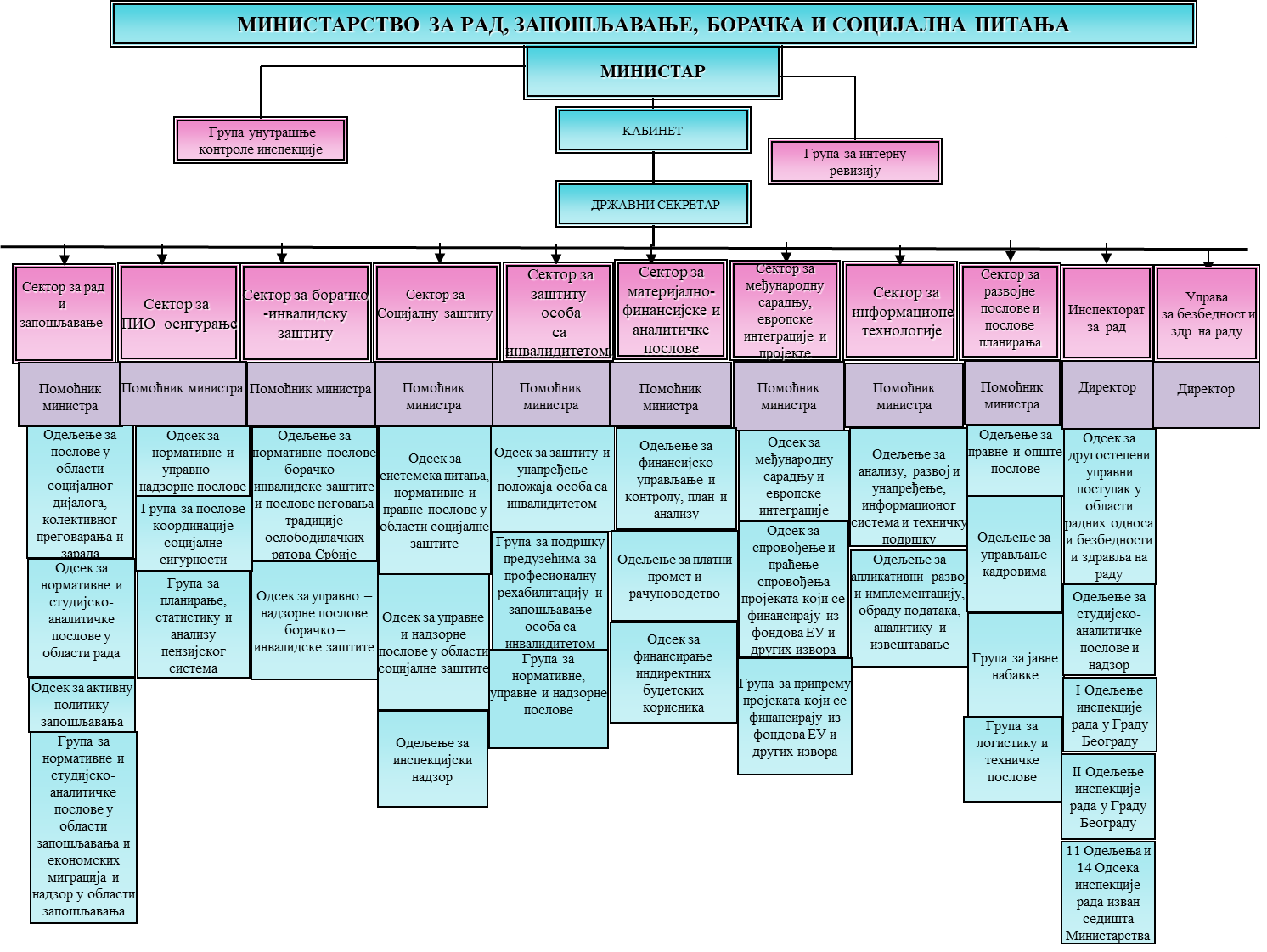 6.  Наративни приказ организационе структуреЗа обављање послова из делокруга Министарства образују се следеће основне унутрашње јединице:1)	Сектор за рад и запошљавање;2)	Сектор за пензијско и инвалидско осигурање;3)	Сектор за борачкo – инвалидску заштиту;4)	Сектор за социјалну заштиту;5)	Сектор за заштиту особа са инвалидитетом;6)	Сектор за материјално – финансијске и аналитичке послове;7)	Сектор за међународну сарадњу, европске интеграције и пројекте;8)	Сектор за информационе технологије;9)	Сектор за развојне послове и послове планирања.	У Министарству се као посебна унутрашња организациона јединица образује Кабинет министра.	У секторима се образују одељења, одсеци и групе, као уже унутрашње организационе јединице.	У Министарству се, као ужа унутрашња организаиона јединица изван свих унутрашњих организационих јединица, образују Група унутрашње контроле инспекције и Група за интерну ревизију.	Органи управе у саставу Министарства су: Инспекторат за рад и Управа за безбедност и здравље на раду.Основне унутрашње јединице: 1. Сектор за рад и запошљавањеРуководилац сектора: Сандра Грујичић, в.д. помоћника министра,контакт телефон: 011/3616-128,e-mail: rad.zaposljavanje@minrzs.gov.rs.	Сектор за рад и запошљавање обавља послове који се односе на: припрему законских и подзаконских аката у области економских миграција, запошљавања странаца, радних односа, агенцијског уступања запослених, радног ангажовања на сезонским пословима и других облика радног ангажовања, изузев у државним органима и јединицама локалне самоуправе и аутономне покрајине, јавним агенцијама и јавним службама, волонтерског рада, мирног решавања радних спорова, штрајка, социјалног дијалога на свим нивоима, заштите од злостављања на раду, евиденција у области рада, кретања запослених у складу са међународним стандардима, једнаким третманом страних држављана запослених у Републици Србији, остваривањем права из радног односа и заштите запослених који су упућени на привремени рад у иностранство; припрему стратешких докумената, закона и других прописа које припремају други државни органи, колективних уговора и других општих аката, у делу којима се уређују питања из надлежности Сектора; давање стручних мишљења из области надлежности Сектора; управни послови у вези са радом и запошљавањем; креирање политике у области рада, запошљавања, социјалног дијалога, колективног преговарања и зарада; послови надзора у области социјалног дијалога и надзор над радом и актима Националне службе за запошљавање и агенција за запошљавање; учешће у припреми рада Координационог тела за праћење токова економских миграција у Републици Србији и Републичког савета за запошљавање; учешће у припреми извештаја о међународној сарадњи и усклађивање прописа из надлежности Сектора са правним тековинама ЕУ.	У Сектору за рад и запошљавање, образују се уже унутрашње јединице, и то:Одељење за послове у области социјалног дијалога, колективног преговарања и зарада,Одсек за нормативне и студијско - аналитичке послове у области рада,Одсек за активну политику запошљавања и Група за нормативне и студијско-аналитичке послове у области запошљавања и економских миграција и надзор у области запошљавања.Одељење за послове у области социјалног дијалога, колективног преговарања и зарада обавља послове који се односе на: припрему законских и подзаконских аката из области социјалног дијалога, колективног преговарања и политике зарада, мирног решавања радних спорова, синдиката, удружења послодаваца, колективног преговарања, штрајка, социјално-економских савета и зарада, накнада и других примања; учешће у припреми и праћењу спровођења стратешких документа, закона и других прописа, давање мишљења и предлагање корективних мера у области социјалног дијалога, колективног преговарања и политике зарада; међународна и национална сарадња у области  социјалног дијалог, колективног преговарања и зарада; решавање у управним стварима у првом степену у области утврђивања репрезентативности синдиката и удружења послодаваца и у другом степену одлучивање о жалбама на решења Фонда солидарности; послови надзора над радом Фонда солидарности; припрема мишљења на програме пословања, финансијске извештаје, расподелу добити, статуте, правилнике о раду и друге акте, као и вршење контроле обрачуна и исплате зарада јавних предузећа и других облика организовања чији је оснивач Република Србија.Начелник Одељења за послове у области социјалног дијалога, колективног преговарања и зарада је Драгана Краљ, e-mail: dragana.kralj@minrzs.gov.rs.	Одсек за нормативне и студијско - аналитичке послове у области рада обавља послове који се односе на: анализу и припрему законских и подзаконских аката из области радних односа, агенцијског уступања запослених, радног ангажовања на сезонским пословима и других облика радног ангажовања, волонтерског рада, заштите од злостављања на раду, евиденција у области рада, кретања запослених у складу са међународним стандардима, једнаким третманом страних држављана запослених у Републици Србији, остваривањем права из радног односа и заштите запослених који су упућени на привремени рад у иностранство; давање стручних мишљења  у вези са применом закона и других прописа у области рада и поводом захтева за оцену уставности закона, других прописа у области у надлежности Одсека, припрема одговора на посланичка питања из надлежности Одсека; учешће у припреми стратешких докумената и праћење спровођења стратешких докумената, закона и других прописа и давање стручних  мишљења на предлоге прописа других државних органа у области из надлежности Одсека; припрема и израда управних и других аката из надлежности Одсека; припрема извештаја и других прилога у области сарадње са међународним организацијама (МОР, ЕУ, Савет Европе и УН) из надлежности рада Одсека; успостављање и вођење евиденција из надлежности Одсека.Шеф Одсека за нормативне и студијско – аналитичке послове у области рада и запошљавања је Снежана Богдановић, е-mail: snezana.bogdanovic@minrzs.gov.rs.	Одсек за активну политику запошљавања обавља послове који се односе на: анализу стања на тржишту рада у сегменту активне политике запошљавања, професионалне рехабилитације и запошљавања особа са инвалидитетом; креирање активне политике запошљавања; припрема стратешких и планских докумената у области запошљавања, праћење реализације и извештавање; спровођење програма решавања вишка запослених у поступку приватизације, пројекција финансијских средстава и прћење извршења буџета у овом сегменту; планирање и праћење извршења буџета за реализацију мера активне политике запошљавања, професионалну рехабилитацију и подстицање запошљавања особа са инвалитеитетом; усклађивање и извештавање о степену усаглашености са смерницама и стартегијом релевантних међународних институција и организација у области запошљавања.Шеф Одсека за активну политику запошљавања је Драгица Ивановић, e-mail: dragica.ivanovic@minrzs.gov.rs	Група за нормативне и студијско-аналитичке послове у области запошљавања и економских миграција и надзор у области запошљавања обавља послове који се односе на: припрему законских и подзаконских аката из области запошљавања, економских миграција, осигурања за случај незапослености, запошљавање особа са инвалидитетом и странаца, социјалног предузетништва; израда стручних мишљења и предлагање корективних мера у области запошљавања свих категорија из надлежност Групе; међународна сарадња у области запошљавања и економских миграција (МОР и друге релевантне организације и билатерални споразуми и протоколи); решавање у управним стварима у првом и другом степену из области запошљавања; дефинисање стандарда за вођење евиденција у области запошљавања; послови надзора над Националном службом за запошљавање и агенцијама за запошљавање и старање о адекватној примени закона и предлагање корективних мера; учешће у припреми рада Координационог тела за праћење токова економских миграција у Републици Србији и Републичког савета за запошљавање.Руководилац Групе за нормативне и студијско-аналитичке послове у области запошљавања и економских миграција и надзор је Сања Гаврановић, e-mail: sаnja.gavranovic@minrzs.gov.rs2. Сектор за пензијско и инвалидско осигурањеРуководилац сектора:Зоран Милошевић, помоћник министра,контакт телефон: 011/6979363, e-mail: pio@minrzs.gov.rs.	Сектор за пензијско и инвалидско осигурање обавља послове који се односе на: припрему законских и подзаконских аката из дела пензијског и инвалидског осигурања; спровођење међународне сарадање и координација активности везаних за међународне споразуме из области пензијског и инвалидског осигурања; креирање и вођење пензијске политике; предлагање корективних и развојних мера у сегмету пензијског и инвалидског осигурања; надзор над радом Фонда за пензијско и инвалидско осигурање и Завода за социјално осигурање; сарадња са свим релевантним удружењима и организацијама из делокруга Сектора, и давање предлога за израду Плана јавних набавки из делокруга Сектора.	У Сектору за пензијско и инвалидско осигурање образују се уже унутрашње јединице, и то:Одсек за нормативне и управно – надзорне послове;Група за послове координације социјалне сигурности;Група за планирање, статистику и анализу пензијског система.	Одсек за нормативне и управно надзорне послове обавља послове који се односе на: припрему прописа аката из дела пензијског и инвалидског осигурања, добровољног пензијског осигурања и стажа осигурања са увећаним трајањем; припрему стручних мишљења у вези са применом закона и других прописа из области пензијског и инвалидског осигурања, добровољног пензијског осигурања и општих аката којима се решава о правима из пензијског и инвалидског осигурања; анализа и предлагање корективних и развојних мера из области пензијског и инвалидског осигурања, добровољног пензијског осигурања и стажа осигурања са увећаним трајањем; надзор над радом Републичког фонда за пензијско и инвалидско осигурања и Завода за социјално осигурање; међунараодна сарадња, закључивање и праћење реализација међународних уговора и споразуме из домена рада Одсека.Шеф Одсека за нормативне и надзорне послове и послове координације социјалне сигурности: Соња Манић Радовановић, e-mail: sonja.manic@minrzs.gov.rs	Група за послове координације социјалне сигурности обавља послове који се односе на: учествовање у припреми нацрта прописа у области обавезног пензијског и инвалидског осигурања и праћење ефеката прописа; припрему извештаја, анализа, информација и других аналитичких материјала у складу са програмом рада Групе, давање стручних мишљења на акте других државних органа; одговара на захтеве за обавештењем народних посланика у делу финансирања и остваривања права из области пензијског и инвалидског осигурања; припрему одговора на представке грађана и друге послове из делокруга ГрупеРуководилац Групе за послове координације социјалне сигурности је Јелена Нађ, e-mail: jelenanan@minrzs.gov.rs	Група за планирање, статистику и анализу пензијског система обавља послове који се односе на: праћење и анализу параметара пензијског система,  креирање, обраду и ажурирање базе статистичких и финансијских података; анализу макроекономских и демографских кретања од утицаја на пензијски систем; дефинисање предлога праваца развоја пензијског система; идентификовање и осмишљавање мера за унапређење пензијске политике; праћење анализа, извештаја и других докумената које објављују међународне организације, а које се односе на развој пензијских система; припрему података, информација и извештаја за сарадњу са међународним организацијама; учешће у припреми информација и извештаја из домена пензијског осигурања везаних за процес европских интеграција; праћење финансијског пословања Републичког фонда за пензијско и инвалидско осигурање; утврђивање и праћење елемената Програмског буџета министарства у области обавезног пензијског и инвалидског осигурања Руководилац  Групе за планирање, статистику и анализу пензијског система је Ненад Ракић, e-mail: nenad.rakic@minrzs.gov.rs.3. Сектор за борачко-инвалидску заштитуРуководилац сектора:Маја Ђорђевић, помоћник министра,контакт телефон: 011/3341-334,e-mail: boracka.zastita@minrzs.gov.rs.	Сектор за борачко – инвалидску заштиту обавља послове који се односе на: припрему прописа из области борачко – инвалидске заштите, ратних меморијала и борачко-инвалидске заштите; креирање и вођење политике ратних меморијала и борачко-инвалидске заштите; креирање и рализација државних програма из области борачко-инвалидске заштите; спровођење управних поступака у другом степену из области борачко-инвалидске заштите; организација и реализација свих државних комеморативних свечаности; инвестиционо финансирање ратних меморијала у земљи и инострантву и сарадња са свим релевантним удружењима и организацијама из делокруга Сектора.	У Сектору за борачко – инвалидску заштиту образују се две уже унутрашње јединице, и то:Одељење за нормативне послове борачко – инвалидске заштите и послове неговања традиција ослободилачких ратова Србије иОдсек за управно – надзорне послове борачко – инвалидске заштите.Одељење за нормативне послове борачко – инвалидске заштите и послове неговања традиција ослободилачких ратова Србије обавља послове који се односе на: припрему  законских и подзаконских аката из области неговања традиције, ратних меморијала и борачко – инвалидске заштите; закључивање и праћење реализација међународних споразума о ратним меморијалима; одржавање ратних меморијала у земљи и иностранству; реализацију Државног програма обележавања значајних историјских догађаја ослободилачких ратова Србије и реализација комеморативних свечаности; реализација свих конкурса из делокруга Одељења; учешће у јавним набавкама за одржавање комеморативних свечаности и ратних меморијала.Начелник одељења за нормативне послове борачко – инвалидске заштите и послове неговања традиција ослободилачких ратова Србије: Данијела Бјеља, e-mail: danijela.bjelja@minrzs.gov.rs.	Одсек за управно – надзорне послове борачко – инвалидске заштите обавља следеће послове: учествује у припреми и израду нацрта закона и других прописа у области борачко – инвалидске заштите; спровођење првостепених и другостепених управних поступака из области борачко – инвалидске заштите; предузимање радњи у вези са управним и парничним споровима у области борачко – инвалидске заштите; вршење надзорних послова над радом оштинских, градских, покрајинских и других органа из области борачко – инвалидске заштите; координација рада лекарских комисија надлежних за борачко – инвалидску заштиту и ажурирање и одржавање Јединствене евиденције података о корисницима борачко – инвалидске заштите.Шеф Одсека за управно – надзорне послове борачко – инвалидске заштите је Милица Ђурић, e-mail: milica.djuric@minrzs.gov.rs4. Сектор за социјалну заштитуРуководилац сектора:Биљана Зекавица, помоћник министра,контакт телефон: 011/3616-259,e-mail: socijalna.zastita@minrzs.gov.rs.	Сектор за социјалну заштиту обавља послове који се односе на: припрему нацрта закона и других предлога прописа из области социјалне заштите, психолошке делатности, давање мишљења и објашњења у вези са применом закона и других прописа из области социјалне заштите; давање мишљења на нацрте закона и предлоге подзаконских аката и других аката других државних органа, а који су у вези делокруга Сектора; припрему и праћење спровођења стратешких докумената и акционих планова за примену стратешких докумената у наведеној области, као и предлагање мера ради побољшања ефеката спровођења стратешких докумената; давање мишљења за ратификацију међународних конвенција из делокруга Сектора; праћење стања, израду анализа, извештаја и информација у вези са стањем и проблемима социјалне заштите и предлагање мера за унапређење система социјалне заштите; активности везане за процес рационализације и оптимизације јавне управе у области социјалне заштите, и за израду каталога радних места и вредновања радних места у систему социјалне заштите; спровођење међународних конвенција и административних споразума у делу који се односи на социјалну заштиту; учешће у доношењу програма истраживања, израду одређених методологија, израду и реализацију пројеката у области из делокруга Сектора; спровођење међународних конвенција и билатералних уговора и пружање међународне правне помоћи по питањима социјалне заштите; именовање органа управљања установа социјалне заштите чији је оснивач Влада, сагласности о именовању директора центара за социјални рад и друге правне послове везане за обављање делатности социјалне заштите; учешће у поступку закључивања колективних уговора у области социјалне заштите; другостепени поступак у области социјалне заштите; пружање стручне помоћи првостепеним органима и органима који раде поверене послове другостепеног поступка; надзор над повереним пословима; надзор над радом установа, других правних и физичких лица који обављају делатност социјалне заштите, даје предлоге за увођење нових облика и метода рада и едукацију сарадника у установама социјалне заштите за примену истих; послове издавања, суспензије и одузимања лиценце организацијама социјалне заштите; психолошку делатност; инспекцијски надзор; надзор над радом органа којима је поверено вршење инспекцијског надзора (Покрајина, град); представке и притужбе грађана из делокруга Сектора и друге послове из ове области.	 У Сектору за социјалну заштиту образују се уже унутрашње јединице, и то: Одсек за системска питања, нормативне и правне послове у области социјалне заштите;Одсек за управне и надзорне послове у области социјалне заштите;Одељење за инспекцијски надзор.	Одсек за системска питања, нормативне и правне послове у области социјалне заштите обавља  послове који се односе на: учешће у припремању и изради стратешких докумената, нацрта закона, предлога подзаконских аката и других прописа којима се регулишу питања из области социјалне заштите и психолошке делатности; учешће у припремању и изради нацрта закона за ратификацију међународних споразума из социјалне заштите; давање мишљења на нацрте закона и друге предлоге прописа које припремају други државни органи, а који су из делокруга Одсека; пружање стручне помоћи из делокруга Одсека; развојне пројекте из надлежности Одсека; решавање правних питања везаних за функционисање установа социјалне заштите, за организовање и унапређење здравствене заштите, статусних промена установа социјалне заштите чији је оснивач Република Србија; припрему стручних мишљења, инструкција и објашњења у вези са применом закона и других прописа из надлежности Одсека; евиденције о броју и структури запослених код индиректних корисника; припрему решења о именовању директора, управних и надзорних одбора установа социјалне заштите чији је оснивач Република Србија; припрему сагласности на именовање директора центара за социјални рад; припрему и израду решења о броју и структури запослених у установама социјалне заштите чији је оснивач Република Србија; припрему сагласности на статуте и акте о унутрашњој организацији и систематизацији послова у установама социјалне заштите чији је оснивач Република Србија, односно које врше поверене послове; подршку у изради планова развоја нових услуга социјалне заштите; утврђивање предлога програма обуке из области социјалне заштите за пружаоце услуга социјалне заштите; израду и праћење спровођења стратешких докумената у области социјалне заштите и акционих планова; пружање међународне правне помоћи у области социјалне заштите; праћење примене потписаних и ратификованих међународних конвенција из области социјалне заштите и сачињавања извештаја о њиховој примени; сачињавање извештаја за потребе поступака који се воде пред Републичком дирекцијом за имовину у области социјалне заштите и сачињавање изјашњења Државном правобранилаштву код заступања у споровима из области социјалне заштите; административно-техничке и стручне послове везано за полагање стручног испита психолога; припрему и израду одговора на захтеве и представке других органа и организација, установа и грађана из делокруга Одсека; активности везане за процес рационализације и оптимизације јавне управе у области социјалне заштите, и на израду каталога радних места и вредновања радних места у систему социјалне заштите; учешће у поступку преговора са репрезентативним синдикатима запослених у области социјалне заштите и поступку закључивања колективних уговора; учешће у решавању питања избеглих и расељених лица и учешће у решавању радног статуса запослених из установа социјалне заштите са територије АП Косово и Метохија и друге послове из делокруга Одсека.Шеф Одсека за системска питања, нормативне и правне послове у области социјалне заштите је Весна Миросављевић, e-mail: vesna.mirosavljevic@minrzs.gov.rs.		Одсек за управне и надзорне послове у области социјалне заштите обавља  послове који се односе на: решавање у другом степену о правима од општег интереса и ревизију решења о признатим правима од општег интереса из области социјалне заштите; решавање по жалбама на решења инспектора за социјалну заштиту; надзор над вршењем поверених послова; учешће у припреми нацрта закона, других предлога подзаконских аката и предлога прописа у области социјалне заштите; давање мишљења и објашњења у вези са применом закона и других прописа из наведене области; давање мишљења на нацрте закона и других предлога прописа које припремају други државни органи, а који су у вези делокруга Одсека; пружање стручне помоћи првостепеним органима у решавању у управним стварима из делокруга Одсека и органима који раде поверене послове другостепеног поступка; учешће у контроли усаглашености решења у управним стварима из наведене области са подацима у бази података информационог система Министарства; представке и притужбе грађана и друге послове из делокруга Одсека.Шеф одсека за управне и надзорне послове у области социјалне заштите: Јасмина Вуковић, e-mail: jasmina.vukovic@minrzs.gov.rs.	Одељење за инспекцијски надзор обавља послове који се односе на: инспекцијски надзор над радом установа социјалне заштите и других правних и физичких лица која обављају делатност социјалне заштите односно психолошке делатности у погледу примене закона, других прописа и општих аката; даје предлоге за увођење нових облика и метода рада и едукацију сарадника у установама социјалне заштите за примену истих; послове издавања, суспензије и одузимања лиценце организацијама социјалне заштите, контролу поступка пријема корисника у установу социјалне заштите за смештај корисника у погледу потреба корисника и капацитета установе; контролу прописаних евиденција; приговоре на рад установа социјалне заштите од стране корисника, запослених, грађана и других институција; сагласност за накнаде трошкова смештаја у интернат средњих школа и трошкова оспособљавања деце и омладине ометене у развоју; инспекцијски надзор над радом органа којима је поверено вршење инспекцијског надзора (покрајина, град) и друге послове из делокруга Одељења.Начелник одељења за инспекцијски надзор je Ана Вукмировић, e-mail: ana.vukmirovic@minrzs.gov.rs.5. Сектор за заштиту особа са инвалидитетом___________________________________________________________________Руководилац сектора:Биљана Барошевић – помоћник министра,контакт телефон: 011/2642-063,e-mail: osobesainvaliditetom@minrzs.gov.rs.	Сектор за заштиту особа са инвалидитетом обавља послове који се односе на: припрему стратегије за унапређење положаја особа са инвалидитетом и њену примену, као и израду и праћење акционих планова за реализацију стратегије; израду појединачних управних аката у поступку издавања дозвола за обављање делатности предузећа за професионалну рехабилитацију и запошљавање особа са инвалидитетом и издавање одобрења за спровођење мера и активности професионалне рехабилитације особа са инвалидитетом; расподелу средстава буџета Републике Србије намењених за подстицање програма у области заштите особа са инвалидитетом и подршке предузећима за професионалну рехабилитацију и запошљавање особа са инвалидитетом и контролу наменског утрошка тих средстава; учешће у припреми нацрта закона и других прописа у области подршке особама са инвалидитетом и предузећима за професионалну рехабилитацију и запошљавање особа са инвалидитетом; инспекцијски надзор над спровођењем поверених послова у области професионалне рехабилитације у предузећима за професионалну рехабилитацију и запошљавање особа са инвалидитетом; остваривањe права на на рефундацију пореза на додату вредност плаћеног при увозу моторних возила од стране особа са инвалидитетом; остваривање права на накнаду за остварену повлашћену вожњу у унутрашњем путничком саобраћају од стране особа са инвалидитетом; израду анализа и извештаја о оствареним резултатима у вези унапређења положаја особа са инвалидитетом и рада предузећа за професионалну рехабилитацију и запошљавање особа са инвалидитетом и предлагање мера интервенције за њихово унапређење; учешће у припреми извештаја о међународној сарадњи и усклађивање прописа из надлежности Сектора са правним тековинама ЕУ.	У Сектору за заштиту особа са инвалидитетом образују се уже унутрашње јединице, и то: Одсек за заштиту и унапређење положаја особа са инвалидитетом.Група за подршку предузећима за професионалну рехабилитацију и запошљавање особа са инвалидитетом;Група за нормативне, управне и надзорне послове.	Одсек за заштиту и унапређење положаја особа са инвалидитетом обавља послове који се односе на: учешће у припреми нацрта закона, предлога других прописа и Стратегије за унапређење положаја особа са инвалидитетом у Републици Србији и оцену ефеката прописа из ове области; праћење стања, израду анализа, извештаја и информација у области заштите особа са инвалидитетом и предлагање мера за њено унапређење; расписивање јавних позива за финансирање програма за унапређење положаја особа са инвалидитетом и рад комисија за сагледавање програма удружења особа са инвалидитетом и других социјално-хуманитарних организација; праћење реализације и контролу наменског утрошка средстава по одобреним програмима; пружање стручне помоћи у припремању и реализацији програма и пројеката од јавног интереса у области заштите особа са инвалидитетом и учешће у припреми стручних мишљења, објашњења и упутстава у вези са радом удружења особа са инвалидитетом и других социјално хуманитарних организација и применом прописа у овој области; остваривањe права на на рефундацију пореза на додату вредност плаћеног при увозу моторних возила од стране особа са инвалидитетом; остваривање права на накнаду за остварену повлашћену вожњу у унутрашњем путничком саобраћају од стране особа са инвалидитетом; учешће у раду комисија за доделу средстава за побољшање услова рада у предузећима за професионалну рехабилитацију и запошљавање особа са инвалидитетом; праћење извршења буџета, односно Буџетског фонда за програме заштите и унапређења положаја особа са инвалидитетом и Буџетског фонда за професионалну рехабилитацију и подстицање запошљавања особа са инвалидитетом, контролу утрошка средстава, припрему информација и извештаја о утрошку средстава; учешће у изради прилога и докумената за преговарачки процес у оквиру поглавља из области заштите и унапређења положаја особа са инвалидитетом; учешће у праћењу примене Конвенције УН о правима особа са инвалидитетом и других међународних конвенција и упоредног законодавства у области заштите особа са инвалидитетом; планирање и праћење спровођења пројеката у овој области који се финансирају из средстава европских и међународних фондова и друге послове из делокруга Одсека.Шеф Одсека за заштиту и унапређење положаја особа са инвалидитетом је Марија Ристић Марков email: marija.ristic@minrzs.gov.rs.	Група за професионалну рехабилитацију и запошљавање у предузећима за професионалну рехабилитацију и запошљавање особа са инвалидитетом обавља послове који се односе на: учешће у припреми нацрта закона, предлога других прописа и програма у области професионалне рехабилитације особа са инвалидитетом; анализу стања у сегменту професионалне рехабилитације и запошљавања особа са инвалидитетом у предузећима за професионалну рехабилитацију и запошљавање особа са инвалидитетом; учешће у припреми стратешких и планских докумената у области професионалне рехабилитације и запошљавања особа са инвалидитетом и припреми и усклађивању прописа из надлежности Групе са правним тековинама ЕУ; израду стручних мишљења и предлагање корективних мера у области професионалне рехабилитације и запошљавања особа са инвалидитетом у предузећима за професионалну рехабилитацију и запошљавање особа са инвалидитетом; сагледавање испуњености услова у поступку издавања дозвола за обављање делатности предузећа за професионалну рехабилитацију и запошљавање особа са инвалидитетом и у поступку издавања одобрења за спровођење мера и активности професионалне рехабилитације особа са инвалидитетом; учешће у вршењу инспекцијског надзора над спровођењем поверених послова у области професионалне рехабилитације у предузећима за професионалну рехабилитацију и запошљавање особа са инвалидитетом; праћење извршења буџета, односно Буџетског фонда за професионалну рехабилитацију и подстицање запошљавања особа са инвалидитетом и Буџетског фонда за програме заштите и унапређења положаја особа са инвалидитетом, контролу утрошка средстава, припрему информација и извештаја о утрошку средстава; контролу законитости и исправности финансијске документације за остваривање права на субвенцију зарада за запослене особе са инвалидитетом у предузећима за професионалну рехабилитацију и запошљавање особа са инвалидитетом; припрему и спровођење поступка расписивања јавних позива за предузећа за професионалну рехабилитацију и запошљавање особа са инвалидитетом; учешће у раду комисија за доделу средстава за побољшање услова рада у предузећима за професионалну рехабилитацију и запошљавање особа са инвалидитетом и раду комисија за сагледавање програма удружења особа са инвалидитетом и других социјално-хуманитарних организација; евиденције података о предузећима за професионалну рехабилитацију и запошљавање особа са инвалидитетом и друге послове из делокруга Групе.Руководилац Групе за професионалну рехабилитацију и запошљавање у предузећима за професионалну рехабилитацију и запошљавање особа са инвалидитетом је Вера Пешут, email: vera.pesut@minrzs.gov.rs.	Група за нормативне, управне и надзорне послове обавља послове који се односе на: припрему нацрта закона и других предлога прописа у области подршке особама са инвалидитетом и предузећима за професионалну рехабилитацију и запошљавање особа са инвалидитетом и надзор над спровођењем донетих прописа; припрему Стратегије за унапређење положаја особа са инвалидитетом и њену примену, израду и праћење акционих планова за реализацију стратегије; припрема стручна мишљења, информације и упутства о примени закона и других прописа из области заштите особа са инвалидитетом; учешће у раду радних тела Владе која се баве питањима особа са инвалидитетом; припрему извештаја о примени ратификованих конвенција МОР-а, програмских и реформских докумената у области политике заштите и унапређења положаја особа са инвалидитетом од значаја за процес европских интеграција и учествује у припреми акционих планова и докумената за преговарачки процес у оквиру поглавља за област из надлежности Сектора и припрема прилоге за израду извештаја за пододборе и друга радна тела Европске комисије; израду појединачних управних аката у поступку издавања дозвола за обављање делатности предузећа за професионалну рехабилитацију и запошљавање особа са инвалидитетом и издавања одобрења за спровођење мера и активности професионалне рехабилитације; инспекцијски надзор над спровођењем поверених послова из области професионалне рехабилитације и запошљавања особа са инвалидитетом у предузећима за професионалну рехабилитацију и запошљавање особа са инвалидитетом; израду мишљења на нацрте прописа које припремају други органи и припрема предлоге мера за уклањање недостатака и унапређење стања у тој области; припреми одговора на тужбе, израђује жалбе и предузима друге радње у вези са управним споровима пред правосудним органима из предметне облати; учешће у раду комисија за доделу средстава за побољшање услова рада у предузећима за професионалну рехабилитацију и запошљавање особа са инвалидитетом и раду комисија за сагледавање програма удружења особа са инвалидитетом и других социјално-хуманитарних организација; израду анализа, извештаја и информација о стању у области подршке особама са инвалидитетом и друге послове из делокруга Групе.Руководилац Групе за нормативне, управне и надзорне послове је Љиљана Мирић Станковић, email: ljiljana.miricstankovic@minrzs.gov.rs.6. Сектор за материјално-финансијске и аналитичке пословеРуководилац сектора:Мирјана Ћојбашић, помоћника министра, контакт телефон:  011/3616-599,e-mail: finansije@minrzs.gov.rs.	У Сектору за финансијско – материјалне и аналитичке послове обављају се послови који се односе на: конролу извршења буџета и анализа одступања; координацију, стручну помоћ и израду буџета; стратешко планирање и интеграција предлога организационих јединица и индиректних корисника у буџет Министарства; обрачун и анализа трошкова, као и анализа узрока одступања од пројектованог буџета и предлагање корективних мера; израду годишњег плана извршења буџета, израду оперативних финансијских планова и расподеле средстава индиректним корисницима; успостављање финансијског управљања и контроле, надзор над стручним радом и пружење стручне помоћи индиректним корисницима; надзор, контролу и пружање стручне подршке организационим јединицама министарства у спровођењу пројеката који се финансирају из фондова ЕУ и других извора; контролу преузимања обавеза, праћење основаности плаћања, обрачун, анализа и реализација плаћања из свих области надлежности Министарства; усаглашавање главне књиге Трезора са помоћним евиденцијама Министарства и помоћних евиденција Министарства са извештајима о извршењу буџета индиректних корисника у циљу израде свих извештаја о извршењу буџета и завршног рачуна и анализа пословања и потреба за материјалним трошковима и инвестиционим улагањима у установама социјалне заштите	У Сектору за финансијско – материјалне и аналитичке послове образују се уже унутрашње јединице, и то:Одељење за финансијско управљање и контролу, план и анализу;Одељење за платни промет и рачуноводство;Oдсек за финансирање индиректних буџетских корисника.	Одељење за финансијско управљање и контролу обавља послове који се односе на: конролу извршења буџета и анализа одступања; координацију, стручну помоћ и израду буџета; стратешко планирање и интеграцију  предлога организационих јединица и индиректних корисника у буџет Министарства; анализу узрока одступања од пројектованог буџета и предлагање корективних мера; израду годишњег плана извршења буџета, израду оперативних финансијских планова; израду захтева за промену апропријација, квота и пружање стручне помоћи организационим јединицама министарства и индиректним корисницима; надзор, контролу и пружање стручне подршке организационим јединицама министарства у спровођењу пројеката који се финансирају из фондова ЕУ и других извора.Начелник одељења за финансијско управљање и контролу је Младенка Милетић, email: mladenka.miletic@minrzs.gov.rs.	 Одељење за платни промет и рачуноводство обавља послове који се односе на: креирање и спровођење пословне политике Министарства из области рачуноводства и праћење реализације буџета Министарства; контролу преузимања обавеза и праћење основаности плаћања из надлежности Министарства, исплате по правима свим корисницима породичне, социјалне, борачко – инвалидске заштите (правна и финансијска контрола документације свих плаћања); контролу извршења налога за плаћање и усаглашености са финансијским планом; проверу исправности документације у саставу захтева за плаћање и њене усклађености са финансијским планом, расподелом средстава, програмима распореда и коришћења средстава и расположивим средствима; контролу књижења; усаглашавање главне књиге Трезора са помоћним евиденцијама Министарства и помоћних евиденција Министарства са извешајима о извршењу буџета индиректних корисника у циљу израде свих извештаја о извршењу буџета и завршног рачуна.Начелник Одељења за платни промет и рачуноводство је Анастазија Бијелић, e-mail: anastazija.bijelic@minrzs.gov.rs.	Одсек за финансирање индиректних буџетских корисника обавља послове који се односе на:  анализу економско финансијског пословања и анализе и потребе за инвестиционим улагањима у установе социјалне заштите из делокруга Одсека за контролу, надзор и анализу економско финансијског пословања индиректних корисника (зарада, материјалних трошкова, инвестиција и др.) из свих извора финансирања установа социјалне заштите и предлагање мера за унапређење и развој система социјалне заштите; припрему програма рада Буџетског фонда за установе социјалне заштите, плана инвестиционог улагања и улагања у опрему у установама социјалне заштите и праћење и контрола реализације плана и наменског утрошка средстава; расподелу средстава установама социјалне заштите; послове доделе наменских средстава јединицама локалне самоуправе; контролу усаглашености броја и структуре запослених према извору финансирања у установама социјалне заштите са захтевима одговорног лица у установама; ажурирање параметара потребних за обрачун зарада и материјалних трошкова за установе социјалне заштите; унос и ажурирање базе података о запосленима и радно ангажованим лицима код индректних корисника који се финансирају из буџета РС и других извора финансирања код индиректних корисника.Шеф одсека за финансирање индиректних буџетских корисника: Игор Раковић e-mail: igor.rakovic@minrzs.gov.rs.7. Сектор за међународну сарадњу, европске интеграције и пројектеРуководилац сектора:Јасмина Пекмезовић, в.д. помоћника министра,контакт телефон: 011/363-13-45,e-mail: medjunarodna.saradnja@minrzs.gov.rs.	Сектор за међународну сарадњу, европске интеграције и пројекте обавља послове који се односе на оствaривање, праћење и унапређење међународне сарадње из делокруга Министарства; координацију активности које се односе на закључивање међународних уговора из делокруга Министарства; припрему извештаја о примени потврђених међународних конвенција и припрему мишљења и других докумената из области међународне сарадње из делокруга Министарства; координацију усклађивања националног законодавства са правним тековинама Европске уније (aquis communitaire) и попуњавања Изјаве о усклађености нацрта закона, других прописа и општих аката са правним тековинама Европске уније; координацију и праћење активности из области рада, запошљавања и социјалне политике у вези са Споразумом о стабилизацији и придруживању Европској унији; планирање, припрему, спровођење и праћење спровођења пројеката који се финансирају из фондова ЕУ и других извора у области рада, запошљавања и социјалне политике; припрему стратешких докумената и њиховој ревизији у области рада, запошљавања и социјалне политике;  усклађивање активности других субјеката из делокруга министарства током планирања, припреме, спровођења и праћења спровођења пројеката; координацију активности неопходних за обезбеђивање потребног кофинансирања пројеката; припрему извештаја о пословима припреме, спровођења и праћења спровођења пројеката финансираних из фондова ЕУ и других извора из области рада, запошљавања и социјалне политике; проверу испуњености предуслова за спровођење пројеката; поступање по налазима националних ревизора, ревизора Европске комисије, као и екстерних оцењивача, спровођење корективних мера и извештавање о спроведеним мерама; спровођење правила и принципа за успостављање, функционисање и одрживост децентрализованог  система управљања фондовима ЕУ у складу са релевантним процедурама, припрема информација и докумената потребних за добијање и задржавање акредитације; учествовање у активностима које се односе на питање мешовитих миграционих токова  и друге послове из делокруга ове области.	У Сектору за међународну сарадњу, европске интеграције и пројекте образују се следеће уже унутрашње јединице, то:1)	Одсек за међународну сарадњу и европске интеграције;2)	Одсек за спровођење и праћење спровођења пројеката који се финансирају из фондова ЕУ и других извора;3)	Група за припрему пројеката који се финансирају из фондова ЕУ и других извора.	Одсек за међународну сарадњу и европске интеграције обавља послове који се односе на припрему, предлагање и праћење стратешких документа и међународних билатералних и мултилатералних уговора ради остваривања међународне сарадње у области рада, запошљавања,  социјалне заштите и социјалног осигурања (споразуми, протоколи о сарадњи, меморандуми о разумевању, уговори); спровођење поступака потврђивања или приступања међународним конвенцијама, споразумима и уговорима; координације поступка израде извештаја  и израда извештаја о примени потврђених међународних конвенција у домену рада, запошљавања, социјалне заштите и социјалног осигурања; сарадње са међународним организацијама које се баве питањима остваривања социјалних права;  организацију  и координацију рада Преговарачке групе 2 - Слобода кретања радника и Преговарачке групе 19 -  Социјална политика и запошљавање којима руководи Министарство за рад, запошљавање, борачка и социјална питања; координацију учествовања у раду осталих преговарачких група;  координацију и припрему  прилога за извештаје у процесу преговора о приступању ЕУ; координацију и стручну редактуру превода прописа ЕУ; координацију и припрему прилога за учествовање у  раду одбора и пододбора за реализацију Споразума о стабилизацији и придруживању са ЕУ; координацију и припрему прилога за израду Националног програма за усвајање правних тековина ЕУ; иницирање и координацију  учествовања у релевантним програмима ЕУ; координацију одабира представника Републике Србије и реализацију   састанака Заједничког консултативног одбора Србије и ЕУ; координацију и припрему информација и билатералној сарадњи у области рада, запошљавања, социјалне заштите и социјалног осигурања и друге послове које одреди министар.Шеф Одсека за међународну сарадњу и европске интеграције је Драгана Савић, e-mail: dragana.savic@minrzs.gov.rs.	Одсек за спровођење и праћење спровођења пројеката који се финансирају из фондова ЕУ и других извора обавља послове који обухватају: организовање, обављање и контролисање спровођења пројеката који су одобрени за финансирање из фондова ЕУ и других извора финансирања у складу са одговарајућим процедурама; припрему неопходне техничке документације за спровођење поступка јавних набавки; учествовање у изради/ажурирању плана јавних набавки и плаћања за одобрене пројекте; предлагање чланова са правом гласа за комисију за одабир понуда и пријава, као и учешће у раду комисије; праћење спровођења пројеката кроз контролу активности уговарача (административна и теренска провера, провера испуњености захтева који се односе на видљивост пројеката и потврђивање исправности рачуна за плаћање поднетих од стране уговарача) и предузимање мера и активности у циљу правилног и правовременог спровођења пројеката и уговора; проверу испуњености предуслова за спровођење пројеката; израду и подношење извештаја о спровођењу и чувању неопходне документације ради спровођења поступка ревизије; извештавање о спровођењу пројеката финансираних из фондова ЕУ и других извора; спровођење мера за успостављање, функционисање и одрживост децентрализованог система управљања фондовима ЕУ; учествовање у активностима које се односе на питање мешовитих миграционих токова;  као и друге послове из делокруга одсека.Шеф Одсека за спровођење и праћење спровођења пројеката који се финансирају из фондова ЕУ и других извора, Вера Вељановски, e-mail: vera.veljanovski@minrzs.gov.rs.	Група за припрему пројеката који се финансирају из фондова ЕУ и других извора обавља послове који се односе на: идентификацију и формулацију пројеката за коришћење средстава из фондова ЕУ из делокруга Министарства; предлагање пројеката у складу са процедуром утврђеном од стране Националног ИПА координатора; усклађивање предлога пројеката са техничким захтевима, програмским и секторским приоритетима; припрему релевантне пројектне документације; вођење евиденције о свим предложеним предлозима пројеката; припрему и ревизију листе приоритетних пројеката у области из делокруга Министарства; планирање средстава за национално суфинансирање пројеката у планираним роковима;  припрему и подношење извештаја о процесу програмирања; припрему и усклађивање прилога за стратешке и програмске документе годишње и вишегодишње планове коришћења програма помоћи ЕУ, као и координацију и консултације у процесу програмирања ИПА и међународне помоћи са овлашћеним предлагачима и заинтересованим странама; информисање о потенцијалним изворима финансирања пројеката и користима од учешћа у ЕУ програмима и програмима међународне помоћи; сарадњу са релевантним међународним и националним институцијама; учествовање у активностима које се односе на питање мешовитих миграционих токова; обављање и других послова из делокруга групе.Руководилац Групе за припрему пројеката који се финансирају из фондова ЕУ и других извора је Мелита Перић, e-mail: melita.peric@minrzs.gov.rs.Јединица за управљање пројектима у области миграција управља пројкетима у датој области, који се финасирају из донаторских средстава и координира радом пројектно ангажованог особља. Такође, пружа подршку установама социјалне заштите у раду са мигрантима. Контакт: migracije@minrzs.gov.rs. 8. Сектор за информационе технологијеРуководилац сектора:Миладин Брковић, помоћник министра,контакт телефон: 011/334-60-79,e-mail: miladin.brkovic@minrzs.gov.rs.	Сектор за информационе технологије обавља послове који се односе на: припрему законских и подзаконских аката, као и осталих докумената којима се уређује област развоја и примене информационих технологија у  надлежности министарства, израђује и реализује планове развоја, примене и одржавања информационих технологија, дефинише, предлаже и учествује у реализацији пројеката којима се унапређује информациони систем Министарства, врши анализу ризика и унапређење система информационе безбедности,  планира и реализује обезбеђење ИТ ресурса за подршку рада свих организационих јединица, укључујући и органе у саставу министарства, надгледа рачунарске комуникације и друге информатичке ресурсе и предузима мере за њихово функционисање, пружа подршку организационим јединицама министарства приликом планирања и развоја интерних информационих система, врши обрачун података и припрему података за исплату права према законима, а за које је носилац министарство, врши анализу и предлаже мере за унапређење квалитета и ефикасности рада министарства применом информационих технологија, планира и реализује апликативни развој из делокруга рада министарства, пружа подршку и врши надзор над применом информационих технологија у институцијама које су у надлежности Министарства, врши припрему и достављање података из база података Министарства другим надлежним државним органима и институцијама за које је надлежно Министарство, сарађује са другим државним органима и организацијама на унапређењу и ефикасности примене информационих технологија.У Сектору за информационе технологије, образују се уже унутрашње јединице, и то:Одељење за анализу, развој и унапређење информационог система  и техничку подршку, Одељење за апликативни развој и имплементацију, обраду података, анaлитику и извештавање.	Одељење за анализу, развој и унапређење  информационог система и техничку подршку обавља послове који се односе на: учествовање у припреми законских и подзаконских аката, као и осталих докумената којима се уређује област развоја и примене информационих технологија у надлежности Министарства, израђивање и реализацију планове развоја, примену и одржавање информационих технологија, планирање, дефинисање, предлагање и учествовање у реализацији пројеката којима се унапређује информациони систем Министарства, вршење анализе ризика и унапређење система информационе безбедности, планирање и реализација обезбеђења ИТ ресурса за подршку рада свих организационих јединица, укључујући и органе у саставу Министарства, надгледање рачунарске комуникације и других информатичких ресурса и предузима мере за њихово функционисање, пружање подршке организационим јединицама Министарства приликом планирања и развоја интерних информационих система, вршење анализе и предлагање мера за унапређење квалитета и ефикасности рада Министарства применом информационих технологија, пружање подршке и вршење надзора над применом информационих технологија у институцијама које су у надлежности Министарства, сарадња са другим државним органима и организацијама на унапређењу и ефикасности примене информационих технологија, обезбеђење функционисања локалне рачунарске мреже, обезбеђење функционисања радних станица запослених лица Министарства, предузимање мера на ажурирању системског софтвера, обезбеђење примене антивирусне заштите и других мера које се односе на укупну безбедност информационог система, предузимање правовремених мера за отклањање уочених кварова, сервисирање или замена дотрајале опреме, спровођење активности на припреми и планирању јавних набавки из делокруга свог рада.Начелник Одељења за анализу, развој и унапређење  информационог ситема и техничку подршку: /Одељење за апликативни развој и имплементацију, обраду података, аналитику и извештавање обавља послове који се односе на: припрему, контролу, унос и обрачун података за исплату права према законима за која је одговорно Министарство, планирање и учествовање у реализацији апликативног развоја из делокруга рада Министарства, пружање подршку и вршење надзора над применом апликативних решења у институцијама које су у надлежности Министарства, припрема и достављање података из база података Министарства другим надлежним државним органима и институцијама за које је надлежно Министарство, израда извештаја на основу расположивих база података  према другим организационим јединицама, праћење рада и имплементација механизама и стандарда у домену безбедности информационих  система у оквиру својих надлежности, спровођење активности на припреми и планирању јавних набавки из делокруга свог рада.Начелник Одељења за апликативни развој и имплементацију, обраду података, аналитику и извештавање је Снежана Мартиновић, e-mail: snezana.martinovic@minrzs.gov.rs.9. Сектор за развојне послове и послове планирањаРуководилац сектора:Јелена Лалатовић, помоћник министра,контакт телефон: 011/3615-146,e-mail: razvojiplaniranje@minrzs.gov.rs.	Сектор за развојне послове и послове планирања обавља следеће послове: прибављање мишљења од надлежних органа на нацрте закона и других прописа Министарства; врши координацију и спровођење кадровских и административних послова; организовање и спровођење јавних набавки на нивоу Министарства; послове који се односе на усмеравање, организовање и обједињавање рада унутрашњих јединица Министарства и сарадња са органима државне управе, службама Владе и другим државним органима; пријем, разврставање и евидентирање аката која носе одређени степен тајности; координацију активности везане за управљање ресурсима возног парка; решавање имовинско – правних односа Министарства.	У Сектору за развојне послове и послове планирања образују се уже унутрашње јединице, и то:1) Одељење за правне и опште послове;2) Одељење за управљање кадровима;3) Група за јавне набавке;4) Група за логистику и техничке послове.	Одељење за правне и опште послове обавља послове који се односе на: координацију активности свих сектора Министарства у области правних послова; прибављање мишљења од надлежних органа на нацрте закона и других прописа Министарства; пружање правне помоћи организационим јединицама у оквиру Министарства; координацију садржинске и формалне провере и верификације предлога закона и других подзаконских аката израђених од стране других организационих јединица и достављање на размтарање и усвајање Влади, припрему уговора, споразума и протокола које Министарство закључује са другим државним органима и органзацијама; припрема упутстава и процедура ради униформне примене на нивоу Министарства; пријем, разврставање и евидентирање аката која носе одређени степен тајности; решавање имовинско – правних односа Министарства.Начелник Одељења за правне и опште послове је Сања Липовчић, e-mail: sanja.lipovcic@minrzs.gov.rs.	Одељење за управљање кадровима обавља послове који се односе на: праћење стања, предлагање мера и реализацију активности у области унапређења и планирања кадрова; послове координације и праћења активности у вези са програмима у области развоја кадрова; права и обавеза запослених из радног односа, проверу способности приликом пријема у радни однос и у току рада; вредновање радне успешности државних службеника и напредовање државних службеника; припрему аката о правима, обавезама и одговорностима државних службеника и намештеника; вођење кадровске евиденције Министарства за потребе Централне кадровске евиденције; припрему нацрта Кадровског плана; статистичко – евиденционе, канцеларијске и оперативно – стручне послове којима се обезбеђује ефикасан и усклађен рад свих унутрашњих јединица; учешће у припреми прописа из делокруга Министарства; израду и ажурирање Информатора о раду Министарства; сарадњу са службама Повереника за информације од јавног значаја и заштиту података о личности и Заштитника грађана, као и Агенцијом за борбу против корупције и другим независним телима; послове у вези са израдом, праћењем и ажурирањем Плана интегритета Министарства; припрему интерних општих и појединачних аката из надлежности Сектора за развојне послове и послове планирања које доноси министар; припрему Плана рада и Извештаја о раду Министарства који се достављају Влади, а у сарадњи са свим унутрашњим јединицама и друге послове из делокруга Одељења.Начелник Одељења за управљање кадровима је Јасмина Мурић, e-mail: jasmina.muric@minrzs.gov.rs.	Група за јавне набавке обавља послове који се односе на: израду плана набавки и праћење реализације плана; израду интерних аката којима се ближе уређује поступак јавне набавке; припрему документације за спровођење поступка јавних набавки и у вези са централизованим јавним набавкама; припрему јавног позива, конкурсне документације, прикупљање и евидентирање понуда, организовање јавног отварања и оцењивања понуда, спровођење отвореног поступка, поступка набавки на које се Закон о јавним набавкама не примењује за потребе Министарства; израда уговора са изабраним понуђачима; давање мишљења и образложења у вези са учешћем у поступку јавних набавки; доношење предлога одлуке по захтеву о заштити права понуђача; обављање стручних послова за комисију за јавне набавке; израду и достављање извештаја надлежним органима; сарадњу са Канцеларијом за јавне набавке; вођење евиденције и извештавање о закљученим уговорима и праћење рока трајања уговора, као и сви други послови из делокруга Групе, а који се односе на јавне набавке.Руководилац групе за јавне набавке је Богољуб Станковић, e-mail: bogoljub.stankovic@minrzs.gov.rs.	Група за логистику и техничке послове обавља послове који се односе на: обављање послова управљања возним парком, као и других канцеларијских и административно – техничких послова из надлежности Министарства; организација регистрације, сервисирања, одржавања, оптимизације и осигурања службеног возног парка.Руководилац група за логистику и техничке послове је Љубица Ђокић e-mail: logistika@minrzs.gov.rsПОСЕБНЕ УНУТРАШЊЕ ЈЕДИНИЦЕ10. Кабинет министра	У Кабинету министра, као посебној унутрашњој јединици, обављају се послови који се односе саветодавне и протоколарне послове, послови за односе са јавношћу и административно – технички послови који су од  значаја за рад министра.Шеф Кабинета министра: Александар РанковићУЖE УНУТРАШЊE ЈЕДИНИЦE ИЗВАН СЕКТОРА11. Група за интерну ревизију	Групa за интерну ревизију обавља послове који се односе на: послове оперативног планирања, организовања, спровођења и извештавања о резултатима интерне ревизије свих организационих делова Министарства, свих програма, активности и процеса у надлежности Министарства укључујући индиректне буџетске кориснике у надлежности министарства и кориснике средстава Европске уније, примењујући прописе Републике Србије, стандарде интерне ревизије, кодекс струковне етике интерних ревизора и најбољу струковну праксу.Руководилац Групе за интерну ревизију је Гордана Илић, e-mail: gordana.ilic@minrzs.gov.rs12. Група унутрашње контроле инспекцијеГрупа унутрашње контроле инспекције обавља послове који се односе на: превентивно деловање у виду давања савета и препорука за законито, правилно и етичко поступање и понашање инспектора и државних службеника овлашћених за вршење инспекцијског надзора; проверу инспектора и државних службеника овлашћених за вршење инспекцијског надзора и кандидата за инспекторе и државне службенике овлашћене за вршење инспекцијског надзора у погледу интегритета и професионалних компетенција; креирање и реализацију обука и других облика информисања и стручног усавршавања у циљу примарне превенције, израду и достављање извештаја о раду министру и Координационој комисији; пријем и разматрање притужби на незаконит или неправилан рад и прикупљање одговарајућих доказа за поступке утврђивања одговорности; вршење непосредног надзора ради провере навода из пријава и притужби на рад инспектора и државног службеника овлашћеног за вршење инспекцијског надзора; спровођење дисциплинских поступака против инспектора и државног службеника овлашћеног за вршење инспекцијског надзора; предузимање радњи на откривању и спречавању незаконитог и несавесног чињења, откривању и спречавању појава корупције и других видова противправног и несавесног обављања радних дужности; поступање по пријавама у вези сукоба интереса инспектора или државног службеника овлашћеног за вршење инспекцијског надзора.руководилац Групе унутрашње контроле инспекције: /Органи управе у саставу Министарства:13. Инспекторат за радMилан Цветков, в.д. директора Инспектората за рад,контакт телефон: 011/ 201-74-95,e-mail: inspekcija@minrzs.gov.rs, Проф. др Саша Перишић в.д. помоћника директора, контакт телефон: 011/ 201-74-95,e-mail: inspekcija@minrzs.gov.rs	Инспекторат за рад обавља: инспекцијске послове и с њима повезане стручне послове у области радних односа и безбедности и здравља на раду, који се односе на редовни и контролни надзор; вршење увиђаја смртних, тешких и колективних повреда на раду; утврђивање испуњености прописаних услова у области безбедности и здравља на раду пре почетка обављања делатности послодавца; доношење решења и других аката у управном поступку; послове другостепеног управног поступка у области радних односа и безбедности и здравља на раду; студијско – аналитичке послове и послове извештавања у области инспекције рада и безбедности и здравља на раду.У Инспекторату за рад образују се уже унутрашње јединице, и то:	а) у седишту Министарства:Одсек за другостепени управни поступак у области радних односа и безбедности и здравља на раду;Oдељење за студијско – аналитичке послове и надзор;I Одељење инспекције рада у Граду Београду иII Одељење инспекције рада у Граду Београду.	б) изван седишта Министарства:Одсек инспекције рада Суботица у окружној подручној јединици у Севернобачком управном округу са седиштем у Суботици; Одсек инспекције рада Зрењанин у окружној подручној јединици у Средњебанатском управном округу са седиштем у Зрењанину;Одсек инспекције рада Кикинда у окружној подручној јединици у Севернобанатском управном округу са седиштем у Кикинди;Одељење инспекције рада Панчево у окружној подручној јединици у Јужнобанатском управном округу са седиштем у Панчеву;Одсек инспекције рада Сомбор у окружној подручној јединици у Западнобачком управном округу са седиштем у Сомбору;Одељење инспекције рада Нови Сад у окружној подручној јединици у Јужнобачком управном округу са седиштем у Новом Саду;Одељење инспекције рада Сремска Митровица у окружној подручној јединици у Сремском управном округу са седиштем у Сремској Митровици;Одељење инспекције рада Шабац у окружној подручној јединици у Мачванском управном округу са седиштем у Шапцу;Одељење инспекције рада Ваљево у окружној подручној јединици у Колубарском управном округу са седиштем у Ваљеву;Одељење инспекције рада Смедерево у окружној подручној јединици у Подунавском управном округу са седиштем у Смедереву;Одсек инспекције рада Пожаревац у окружној подручној јединици у Браничевском управно округу са седиштем у Пожаревцу;Одељење инспекције рада Крагујевац у окружној подручној јединици у Шумадијском управном округу са седиштем у Крагујевцу;Одсек инспекције рада Јагодина у окружној подручној јединици у Поморавском управном округу са седиштем у Јагодини;Одсек инспекције рада Бор у окружној подручној јединици у Борском управном округу са седиштем у Бору;Одсек инспекције рада Зајечар у окружној подручној јединици у Зајечарском управно округу са седиштем у Зајечару;Одељење инспекције рада Ужице у окружној подручној јединици у Златиборском управном округу са седиштем у Ужицу;Одсек инспекције рада Чачак у окружној подручној јединици у Моравичком управном округу са седиштем у Чачку;Одељење инспекције рада Краљево у окружној подручној јединици у Рашком управно округу са седиштем у Краљеву;Одељење инспекције рада Крушевац у окружној подручној јединици у Расинском управном округу са седиштем у Крушевцу;Одељење инспекције рада Ниш у окружној подручној јединици у Нишавском управном округу са седиштем у Нишу;Одсек инспекције рада Прокупље у окружној подручној јединици у Топличком управном округу са седиштем у Прокупљу;Одсек инспекције рада Пирот у окружној подручној јединици у Пиротском управном округу са седиштем у Пироту;Одсек инспекције рада Лесковац у окружној подручној јединици у Јабланичком управном округу са седиштем у Лесковцу;Одсек инспекције рада Врање у окружној подручној јединици у Пчињском управном округу са седиштем у Врању иOдсек инспекције рада Косовска Митровица за подручну јединицу ширу од подручја управног округа за Косовски управни округ, Пећки управни округ, Призренски управни округ, Косовско-митровачки управни округ и Косовско-поморавски управни округ са седиштем у Косовској Митровици.	Одсек за другостепени управни поступак у области радних односа и безбедности и здравља на раду обавља послове који се односе на: решавање у другостепеном управном поступку из области радних односа и безбедности и здравља на раду, израду предлога решења којим се одлучује по жалбама у свим случајевима прописаним Законом о општем управном поступку; вршење инспекцијског надзора у другостепеном управном поступку у циљу допуне или понављања поступка; припрема предлога решења којима се одлучује о предлогу за понављање поступка окончаног другостепеним решењем; припрема предлога решења за мењање и поништавање решења у вези са управним спором; припрема предлога решења којим се поништава коначно решење по ванредним правним лековима; припрема предлога решења којим се у целини или делимично укида решење, припрема предлога решења којим се поништава, укида или мења правноснажно решење на препоруку заштитника грађана; припрема предлога одговора на тужбу којом је покренут управни спор пред Управним судом Србије из области радних односа и безбедности и здравља на раду;припрема одговора на дописе других државних органа, Повереника и Заштитника грађана; разматрање захтева странака, представки из области радних односа и безбедности и здравља на раду, достављање на поступање стварно и месно надлежним првостепеним органима; припрема решења којом се одлучује о притужби на рад начелника/шефа; стручно консултативене надзори Одељења и Одсека.Шеф Одсека за другостепени управни поступак у области радних односа и безбедности и здравља на раду је Горан Марковић, e-mail: goranmm@minrzs.gov.rs.	Одељење за студијско-аналитичке послове и надзор обавља послове који се односе на: праћење и анализу извршеног редовног и ванредног инспекцијског надзора у области радних односа и безбедности и здравља на раду и сачињавање предлога мера за унапређење инспекцијског надзора; израду одговарајућих извештаја, информација и анализа у вези са стањем примене прописа у области радних односа и безбедности и здравља на раду, а на основу извршених инспекцијских надзора у области радних односа и безбедности и здравља на раду; обраду података о повредама на раду, професионалним обољењима и болестима у вези са радом; припрему и израда недељних, месечних, кварталних и годишњих извештаја и планова рада Инспектората за рад; контролу рада ужих унутрашњих јединица Инспектората за рад и праћење извршења достављених налога; контролу поступања по процедурама, инструкцијама, упутствима; обезбеђивање примене међународних конвенција и транспонованих директива ЕУ; обављање најсложенијих инспекцијских надзора и руковођење заједничким акцијама инспектора рада; израду, контролу и праћење реализације буџета у делу који се односи на Инспекторат за рад.Начелник Oдељења за студијско-аналитичке послове и надзор је Маја Илић, e-mail: majai@minrzs.gov.rs.	I Одељење инспекције рада у Граду Београду, на територији општина Нови Београд, Земун, Сурчин, Савски венац, Стари град, Чукарица, Барајево, Обреновац, у Граду Београду, обавља послове инспекцијског надзора у области радних односа и безбедности и здравља на раду у свим делатностима код послодавца; врши инспекцијске надзоре поводом смртних, тешких, колективних и свих других повреда на раду ради примене Закона о безбедности и здрављу на раду и других прописа из ове области; доноси првостепена решења и предузима друге законом прописане мере у вези са вршењем инспекцијског надзора; врши прегледе и утврђује испуњеност услова из надлежности инспекције рада за упис правних лица и предузетника у одговарајуће регистре и друге послове из делокруга Одељења.Радом I Одељења инспекције рада у Граду Београду координира –Гордана Петровић, e-mail: gordanap.ir @minrzs.gov.rs.	II Одељење инспекције рада у Граду Београду, на територији општина Звездара, Вождовац, Палилула, Врачар, Раковица, Младеновац, Лазаревац, Гроцка, Сопот, обавља послове инспекцијског надзора у области радних односа и безбедности и здравља на раду у свим делатностима код послодавца; врши инспекцијске надзоре поводом смртних, тешких, колективних  и свих других повреда на раду ради примене Закона о безбедности и здрављу на раду и других прописа из ове области; доноси првостепена решења и предузима друге законом прописане мере у вези са вршењем инспекцијског надзора; врши прегледе и утврђује испуњеност услова из надлежности инспекције рада за упис правних лица и предузетника у одговарајуће регистре и друге послове из делокруга Одељења.Начелник II Одељења инспекције рада у Граду Београду: Ђуро Корлат e-mail: korlat.ir@minrzs.gov.rs.	Одељења инспекције рада изван седишта Министарства (у Панчеву, Новом Саду, Сремској Митровици, Шапцу, Ваљеву, Смедереву, Крагујевцу, Ужицу, Краљеву, Крушевцу, Нишу) и одсеци инспекције рада изван седишта Министарства (у Зрењанину, Суботици, Кикинди, Сомбору, Пожаревцу, Јагодини, Бору, Зајечару, Чачку, Прокупљу, Пироту, Лесковцу, Врању и у Косовској Митровици), обављају послове инспекцијског надзора у области радних односа и безбедности и здравља на раду у свим делатностима код послодавца; вршење увиђаја смртних, тешких и колективних и свих других повреда на раду ради примене Закона о безбедности и здрављу на раду и других прописа из ове области; доношење првостепених решења и предузимње других законом прописаних мера у вези са вршењем инспекцијског надзора; вршење прегледе и утврђивање испуњености услова из надлежности инспекције рада за упис правних лица и предузетника у одговарајуће регистре.Шеф Одсека инспекције рада Суботица у окружној подручној јединици у Севернобачком управном округу са седиштем у Суботици је Божо Ивковић, контакт телефон 024/641-184, e-mail: subotica.ir@minrzs.gov.rs;Шеф Одсека инспекције рада Зрењанин у окружној подручној јединици у Средњебанатском управном округу са седиштем у Зрењанину је Милан Петковић, контакт телефон 023/534-714, e-mail: zrenjanin.ir@minrzs.gov.rs;Шеф Одсека инспекције рада Кикинда у окружној подручној јединици у 	Севернобанатском управном округу са седиштем у Кикинди је Дражен Радаковић,     контакт телефон 023/21-030, e-mail: kikinda.ir@minrzs.gov.rs;     Начелник Одељења инспекције рада Панчево у окружној подручној јединици у 	Јужнобанатском управном округу са седиштем у Панчеву је Биљана Дражевић, 	контакт телефон 013/344-378, e-mail: pancevo.ir@minrzs.gov.rs;Шеф Одсека инспекције рада Сомбор у окружној подручној јединици у Западнобачком управном округу са седиштем у Сомбору је Маја Младеновић, контакт телефон 025/463-608, e-mail: sombor.ir@minrzs.gov.rs;Начелник Одељења инспекције рада Нови Сад у окружној подручној јединици у Јужнобачком управном округу са седиштем у Новом Саду је Љиљана Стојшић, контакт телефон 021/421-785, e-mail: novisad.ir@minrzs.gov.rs;Радом Одељења инспекције рада Сремска Митровица у окружној подручној јединици у Сремском управном округу са седиштем у Сремској Митровици координира Јовица Плавшић, контакт телефон 022/554-799, e-mail: sr.mitrovica.ir@minrzs.gov.rs;Начелник Одељења инспекције рада Шабац у окружној подручној јединици у Мачванском управном округу са седиштем у Шапцу је Милица Филиповић, е-mail: milica.filipovic@minrzs.gov.rs контакт телефон 015/342-245, e-mail: sabac.ir@minrzs.gov.rs;Начелник Одељења инспекције рада Ваљево у окружној подручној јединици у Колубарском управном округу са седиштем у Ваљеву је Невена Станојловић, контакт телефон 014/227-955, e-mail: valjevo.ir@minrzs.gov.rs;Начелник Одељења инспекције рада Смедерево у окружној подручној јединици у Подунавском управном округу са седиштем у Смедереву, контакт телефон 026/224-211, e-mail:smederevo.ir@minrzs.gov.rs је Обрад Ђорђевић;Шеф Одсека инспекције рада Пожаревац у окружној подручној јединици у Браничевском управно округу са седиштем у Пожаревцу је Весна Лечић-Обрадовић, контакт телефон 012/225-741, e-mail: pozarevac.ir@minrzs.gov.rs;Начелник Одељења инспекције рада Крагујевац у окружној подручној јединици у Шумадијском управном округу са седиштем у Крагујевцу је Катарина Пеулић, контакт телефон 034/336-245, e-mail: kragujevac.ir@minrzs.gov.rs;Шеф Одсека инспекције рада Јагодина у окружној подручној јединици у Поморавском управном округу са седиштем у Јагодини је Марина Станић, контакт телефон 035/234-481, e-mail: jagodina.ir@minrzs.gov.rs;Шеф Одсека инспекције рада Бор у окружној подручној јединици у Борском управном округу са седиштем у Бору је Јасминка Везурић, контакт телефон 019/544-041, e-mail: bor.ir@minrzs.gov.rs;Радом Одсека инспекције рада Зајечар у окружној подручној јединици у Зајечарском управно округу са седиштем у Зајечару координира Ема Илић, контакт телефон 030/458-065, e-mail: zajecar.ir@minrzs.gov.rs; Начелник Одељења инспекције рада Ужице у окружној подручној јединици у Златиборском управном округу са седиштем у Ужицу је Момо Мишевић, контакт телефон 031/513-949, e-mail: uzice.ir@minrzs.gov.rs;Шеф Одсека инспекције рада Чачак у окружној подручној јединици у Моравичком управном округу са седиштем у Чачку је Вукић Лекић, контакт телефон 032/510-193, e-mail: cacak.ir@minrzs.gov.rs;Начелник Одељења инспекције рада Краљево у окружној подручној јединици у Рашком управно округу са седиштем у Краљеву је Милеса Ћировић, контакт телефон 036/331-422, e-mail: kraljevo.ir@minrzs.gov.rs;Начелник Одељења инспекције рада Крушевац у окружној подручној јединици у Расинском управном округу са седиштем у Крушевцу је Весна Пешић, контакт телефон 037/440-478, e-mail: krusevac.ir@minrzs.gov.rs;Одељење инспекције рада Ниш у окружној подручној јединици у Нишавском управном округу са седиштем у Нишу је Ирена Шљивар Милијић, контакт телефон 018/523-256, e-mail: nis.ir@minrzs.gov.rs;Шеф Одсека инспекције рада Прокупље у окружној подручној јединици у Топличком управном округу са седиштем у Прокупљу је Марија Костић, контакт телефон 027/329-627, e-mail: prokuplje.ir@minrzs.gov.rs;Шеф Одсека инспекције рада Пирот у окружној подручној јединици у Пиротском управном округу са седиштем у Пироту је Александар Поповић, контакт телефон 010/313-463, e-mail: pirot.ir@minrzs.gov.rs;Шеф Одсека инспекције рада Лесковац у окружној подручној јединици у Јабланичком управном округу са седиштем у Лесковцу је Милица Китановић Љујић, контакт телефон 016/214-181, e-mail: leskovac.ir@minrzs.gov.rs;Шеф Одсека инспекције рада Врање у окружној подручној јединици у Пчињском управном округу са седиштем у Врању је Милетије Стојановић, контакт телефон 017/413-845 e-mail: vranje.ir@minrzs.gov.rs иОдсеком инспекције рада Косовска Митровица за подручну јединицу ширу од подручја управног округа за Косовски управни округ, Пећки управни округ, Призренски управни округ, Косовско-митровачки управни округ и Косовско-поморавски управни округ са седиштем у Косовској Митровици координира Драгана Танасковић, контакт телефон 028/422-845, e-mail: inspradakm@gmail.com.14. Управа за безбедност и здравље на радуДиректор УправеДуња Цицмил в.д. директора,Контакт телефон: 011/334-73-91,Адреса: Теразије 41, 11000 Београд,e-mail: upravazabzr@minrzs.gov.rs.	Управа за безбедност и здравље на раду обавља послове који се односе на: припрему прописа у области безбедности и здравља на раду и давање мишљења за њихову примену, припрему стручних основа за израду националног програма развоја безбедности и здравља на раду и праћење његовог остваривања, као и праћење препорука свих релевантних међународних организација у области безбедности и здравља на раду; праћење и оцењивање стање безбедности и здравља на раду и припремање ставова за јединствено уређивање мера безбедности и здравља на раду; истраживање и подстицање развоја у области хуманизације рада; проучавање узрока и појава које за последицу имају повреде на раду, професионалне болести и болести у вези са радом и предлагање превентивних и корективних мера у области безбедности и здравља на раду: вршење надзора над радом правних лица и предузетника, као и одговорних лица са лиценцом и припремање предлога решења за издавање и одузимање лиценци; организовање саветовања, едукације запослених, послодаваца, лица за безбедност и здравље на раду, инспектора и информисање јавности о стању у области безбедности и здравља на раду.	4. ОПИС ФУНКЦИЈА СТАРЕШИНА ОРГАНАМинистар	Министарством руководи министар. 	Министар представља министарство, доноси прописе и решења у управним и другим појединачним стварима и одлучује о другим питањима из делокруга министарства.	Министар је одговоран Влади и Народној скупштини за рад министарства и стање у свим областима из делокруга министарства.	2) Државни секретарМинистарство може да има једног или више државних секретара који за свој рад одговарају министру и Влади.Државни секретар помаже министру у оквиру овлашћења која му он одреди. Министар не може овластити државног секретара за доношење прописа, нити за гласање на седницама Владе.Кад министарство има више државних секретара, министар писмено овлашћује једног од њих да га замењује док је одсутан или спречен.Државни секретар је функционер кога поставља и разрешава Влада на предлог министра и његова дужност престаје с престанком дужности министра.Државни секретар подлеже истим правилима о неспојивости и сукобу интереса као и члан Владе.              3) Помоћник министраМинистарство има помоћнике министра, који за свој рад одговарају министру.Помоћник министра руководи заокруженом облашћу рада министарства за коју се образује сектор.Помоћника министра поставља Влада на пет година, на предлог министра, према закону којим се уређује положај државних службеника.             4) Посебни саветници министраМинистар може именовати највише три посебна саветника.Посебни саветник министра по налогу министра припрема предлоге, сачињава мишљења и врши друге послове за министра.Права и обавезе посебног саветника министра уређују се уговором, према општим правилима грађанског права, а накнада за рад према мерилима која одреди Влада.Број посебних саветника министра одређује се актом Владе за свако министарство.Одлуком о броју посебних саветника министра и мерилима за накнаду за њихов рад („Службени гласник РС“, број 107/12, 93/13, 71/14, 18/19 и 9/21), прописано је да министар за рад, запошљавање, борачка и социјална питања може именовати три посебна саветника.	5) Директор органа управе у саставу МинистарстваОрганом у саставу руководи директор, који за свој рад одговара министру.Директор решава у управним стварима из делокруга органа у саставу и одлучује о правима и дужностима запослених у органу у саставу.Директора поставља Влада на пет година, на предлог министра, према закону којим се уређује положај државних службеника.Директор руководи Управом - Дирекцијом, планира, усмерава и надзире рад у Дирекцији; врши најсложеније послове из делокруга Дирекције; сарађује са државним и другим органима, организацијама и јавним службама; обавља и друге послове по налогу министра.	6) Помоћник директора органа управе у саставу МинистарстваПомоћник директора руководи пословима у једној или више међусобно повезаних области рада органа у саставу и за свој рад одговара директору и министру.Помоћника директора поставља Влада на пет година, на предлог министра, према закону којим се уређује положај државних службеника.Помоћник директора руководи Сектором, планира, усмерава, надзире и координира рад Сектора, врши најсложеније послове из делокруга Сектора; обавља и друге послове по налогу директора. 	Поред наведених овлашћења која су прописана Законом о државној управи, министар својим актом додељује и друга овлашћења старешинама органа.5. ОПИС ПРАВИЛА У ВЕЗИ СА ЈАВНОШЋУ РАДА	Државни орган у свом раду остварује јавност рада применом одредаба члана 11. и члана 76. до члана 83. Закона о државној управи („Службени гласник РС“, број 79/05, 101/07, 95/10, 99/14, 47/18 и 30/18 – др. закон), као и применом одредаба чланова 1, 2, 5 и 6. Закона о слободном приступу информацијама од јавног значаја („Службени гласник РС“, број 120/04, 54/07, 104/09 и 36/10).	Према Закону о државној управи државни органи су дужни да јавности омогуће увид у свој рад према закону којим се уређује слободан приступ информацијама од јавног значаја.Обавештавање јавности о раду органа државне управеОргани државне управе дужни су да обавештавају јавност о свом раду преко средстава јавног информисања и на други прикладан начин. Запослени који су овлашћени за припрему информација и података везаних за обавештавање јавности одговорни су за њихову тачност и благовременост. Јавна расправа у припреми законаМинистарство и посебна организација дужни су да у припреми закона којим се битно мења правни режим у једној области или којим се уређују питања која посебно занимају јавност спроведу јавну расправу.Спровођење јавне расправе у припреми закона ближе се уређује Пословником Владе.Дужност обавештавања странака и грађанаОргани државне управе дужни су да на примерен начин, пре свега у просторијама у којима раде са странкама, обавештавају странке о њиховим правима, обавезама и начину остваривања права и обавеза, своме делокругу, о органу државне управе који надзире њихов рад и начину контакта с њиме и о другим подацима битним за јавност рада и односе са странкама. Органи државне управе дужни су да пружају информације преко телефона и других средстава везе којима су технички опремљени.Давање мишљења На тражење физичких или правних лица, органи државне управе дужни су да дају мишљења о примени одредаба закона и других општих аката, у року од 30 дана.Мишљења органа државне управе нису обавезујућа.Поступање са притужбамаОргани државне управе дужни су да свима омогуће прикладан начин за подношење притужби на свој рад и на неправилан однос запослених.На поднету притужбу орган државне управе дужан је да одговори у року од 15 дана од дана пријема притужбе, ако подносилац притужбе захтева одговор.Орган државне управе дужан је да најмање једном у 30 дана разматра питања обухваћена притужбама.Однос са странкамаОргани државне управе морају остварити примерен однос са странкама и примати странке у току радног времена.  По питању пензијског и инвалидског осигурања сва заинтересована правна и физичка лица могу се обратити Сектору за пензијско и инвалидско осигурање. Надлежна служба Сектора врши пријем странака понедељком и четвртком, у времену од 9.00 до 12.30 часова, у просторијама Министарства у Македонској 4а. Сва лица могу да се обрате Сектору за борачко-инвалидску заштиту сваког дана у периоду од 11 до 13 часова у просторијама Министарства и лично се консултовати са дежурним правникому Македонској 4а.Означавање органа државне управеНа зградама у којима су смештени органи државне управе истичу се назив органа, грб и застава Републике Србије. На улазу у службену просторију истичу се лична имена, функција или радно место лица која у њој раде, а на одговарајућем месту унутар зграде истиче се назив органа.	Законом о слободном присрупу информацијама од јавног значаја се уређују права на приступ информацијама од јавног значаја којима располажу органи јавне власти, ради остварења и заштите интереса јавности да зна и остварења слободног демократског поретка и отвореног друштва. Информација од јавног значаја јесте информација којом располаже орган јавне власти, настала у раду или у вези са радом органа јавне власти, садржана у одређеном документу, а односи се на све оно о чему јавност има оправдан интерес да зна.Да би се нека информација сматрала информацијом од јавног значаја није битно да ли је извор информације орган јавне власти или које друго лице, није битан носач информација (папир, трака, филм, електронски медији и сл.) на коме се налази документ који садржи информацију, датум настанка информације, начин сазнавања информације, нити су битна друга слична својства информације.Свако има право да му буде саопштено да ли орган власти поседује одређену информацију од јавног значаја, односно да ли му је она иначе доступна.Свако има право да му се информација од јавног значаја учини доступном тако што ће му се омогућити увид у документ који садржи информацију од јавног значаја, право на копију тог документа, као и право да му се, на захтев, копија документа упути поштом, факсом, електронском поштом или на други начин.Правила о искључењу јавности радаПравила о искључењу јавности рада Министарство остварују применом одредаба чланова 9, 10, 13 и 14. наведеног Закона о слободном приступу информацијама од јавног значаја. Тако:Орган власти неће тражиоцу омогућити остваривање права на приступ информацијама од јавног значаја, ако би тиме:угрозио живот, здравље, сигурност или које друго важно добро неког лица;угрозио, омео или отежао спречавање или откривање кривичног дела, оптужење за кривично дело, вођење преткривичног поступка, вођење судског поступка, извршење пресуде или спровођење казне, или који други правно уређени поступак, или фер поступање и правично суђење;озбиљно угрозио одбрану земље, националну или јавну безбедност или међународне односе;битно умањио способност државе да управља економским процесима у земљи или битно отежао остварење оправданих економских интереса;учинио доступним информацију или документ за који је прописима или службеним актом заснованим на закону одређено да се чува као државна, службена, пословна или друга тајна, односно који је доступан само одређеном кругу лица, а због чијег би одавања могле наступити тешке правне или друге последице по интересе заштићене законом који претежу над интересом за приступ информацији.Орган власти не мора тражиоцу омогућити остваривање права на приступ информацијама од јавног значаја, ако се ради о информацији која је већ објављена и доступна у земљи или на интернету.У овом случају орган власти ће у одговору на захтев означити носач информације (број службеног гласила, назив публикације и сл.), где је и када тражена информација објављена, осим ако је то општепознато.Орган власти неће тражиоцу омогућити остваривање права на приступ информацијама од јавног значаја ако би тиме повредио право на приватност, право на углед или које друго право лица на које се тражена информација лично односи, осим:ако је лице на то пристало;ако се ради о личности, појави или догађају од интереса за јавност, а нарочито ако се ради о носиоцу државне и политичке функције и ако је информација важна с обзиром на функцију коју то лице врши;ако се ради о лицу које је својим понашањем, нарочито у вези са приватним животом, дало повода за тражење информације.Злоупотреба слободног приступа информацијама од јавног значајаОрган власти неће тражиоцу омогућити остваривање права на приступ информацијама од јавног значаја ако тражилац злоупотребљава права на приступ информацијама од јавног значаја, нарочито ако је тражење неразумно, често, када се понавља захтев за истим или већ добијеним информацијама или када се тражи превелики број информација. Остали подаци од значаја за јавност рада Министарства:Порески идентификациони број Министарства наведен је на страни 3. овог Информатора;Радно време Министарства је од 07.30 часова до 15.30 часова. Радно време Инспектората за рад је од 07.30 часова до 22.00 часа.Физичка и електронска адреса и контакт телефони Министарства, као и службеника овлашћених за поступање по захтевима за приступ информацијама наведени су на страни 3. овог Информатора.За лица са инвалидитетом постоји прилагођен улаз у зграду у којој се налази Министарство за рад, запошљавање, борачка и социјална питања.6. СПИСАК НАЈЧЕШЋЕ ТРАЖЕНИХ ИНФОРМАЦИЈА ОД ЈАВНОГ ЗНАЧАЈА1. Питање:Ко има обавезу запошљавања особа са инвалидитетом и на који начин послодавац може извршити обавезу запошљавања особа са инвалидитетом?Одговор: Законом о професионалној рехабилитацији и запошљавању особа са инвалидитетом („Службени гласник РС”, број 36/09 и 32/13) утврђена је обавеза запошљавања особа са инвалидитетом од стране свих послодаваца у Републици Србији. Правилником o начину праћења извршавања обавезе запошљавања особа са инвалидитетом и начину доказивања извршења те обавезе („Службени гласник РС”, број 101/2016) прописан је начин праћења извршавања обавезе запошљавања особа са инвалидитетом и начин доказивања извршења те обавезе.Обавеза запошљавања особа са инвалидитетом важи за све послодавце у Републици Србији, односно за свако домаће или страно правно или физичко лице, уључујући и Републику Србију за запослене у државним органима, аутономну покрајину за запослене у покрајинским органима и јединице локалне самоуправе за запослене у тим органима.Обавеза запошљавања утврђена је тако да је послодавац који има од 20 до 49 запослених дужан да заснује радни однос са једном особом са инвалидитетом. Послодавац који има 50 и више запослених дужан је да заснује радни однос са најмање две особе са инвалидитетом и на сваких наредних започетих 50 запослених још по једну особу са инвалидитетом.Послодавац може да изврши обавезу запошљавања на следеће начине:запошљавањем, односно радним односом одређеног броја особа са инвалидитетом;учествовањем у финансирању зарада особа са инвалидитетом запослених у предузећу за професионалну рехабилитацију и запошљавање особа са инвалидитетом. Послодавац извршава обавезу уплатом средстава за зараде на посебан уплатни рачун буџета Републике Србије број 840-745126843-22, у износу који не може бити мањи од 50% просечне зараде по запосленом у Републици Србији;извршењем финансијске обавезе из уговора о пословно-техничкој сарадњи, куповини производа или вршењу услуга са предузећем за професионалну рехабилитацију и запошљавање особа са инвалидитетом, у вредности од 20 просечних зарада по запосленом у Републици Србији, према податку важећем у моменту закључења уговора. Ово извршење обавезе подразумева издвајање средстава у двадесетоструком износу просечне зараде по запосленом у Републици Србији, за наредних 12 месеци, по запосленој особи са инвалидитетом.подношењем захтева за процену радне способности и могућности запослења или одржања запослења од стране запосленог. Уколико лице стекне статус особе са инвалидитетом сматра се да је послодавац извршио обавезу од момента подношења захтева, а уколико лице не стекне статус особе са инвалидитетом, послодавац мора обавезу извршити ретроактивно, на било који од предвиђених начина.2. Питање:Ко се сматра особом са инвалидитетом?Одговор: Статус особе са инвалидитетом има:ратни војни инвалид;мирнодопски војни инвалид;цивилни инвалид рата;лице коме је извршена категоризација и друго лице коме је утврђена инвалидност, у складу са законом;лице коме је, у складу са прописима о пензијском и инвалидском осигурању, утврђена категорија инвалидности, односно преостала радна способност;лице коме се у складу са законом процени радна способност сагласно којој има могућност запослења или одржања запослења, односно радног ангажовања.Ради извршења обавезе запошљавања, особом са инвалидитетом сматра се и лице које поднесе захтев за процену радне способности и могућности запослења или одржања запослења, у складу са Законом о професионалној рехабилитацији и запошљавању особа са инвалидитетом („Службени гласник РС”, број 36/09 и 32/13), до доношења решења. Ако лице које је поднело захтев за процену радне способности стекне статус особе са инвалидитетом сматра се да је послодавац извршио обавезу запошљавања особа са инвалидитетом од момента подношења захтева за процену радне способности и могућности запослења или одржања запослења. Међутим, ако лице не стекне статус особе са инвалидитетом, послодавац је у обавези да изврши обавезу запошљавања особа са инвалиидитетом у месецу доношења решења и то за цео период за који се сматрало да је обавезу извршио, односно за период од подношења захтева до завршетка поступка процене радне способности и могућности запослења или одржања запослења.3. Питање:Ко се сматра запосленом особом са инвалидитетом?Одговор: Под запосленом особом са инвалидитетом сматра се радни однос, односно запошљавање особе са инвалидитетом, на основу уговора о раду закљученог на неодређено или одређено време, у складу са прописима о раду. У том смислу, под запосленом особом са инвалидитетом не сматра се лице са којим послодавац има закључен уговор о привременим и повременим пословима, или другу врсту уговора која се у складу са прописима о раду не сматра уговором о раду. Такође, могућ је и радни однос са непуним радним временом, пробни рад, и слично. 4. Питање:Ко има обавезу запошљавања особа са инвалидитетом?Одговор: Обавезу запошљавања има сваки послодавац који има најмање 20 лица у радном односу. Послодавцем се сматра свако домаће или страно правно или физичко лице које запошљава једно или више лица, односно Република Србија за запослене у државним органима, аутономна покрајина за запослене у покрајинским органима и јединица локалне самоуправе за запослене у органима јединице локалне самоуправе. Обавезе запошљавања особа са инвалидитетом ослобођен је новоосновани послодавац у року од 24 месеца од дана оснивања.5. Питање:Чиме је регулисан начин извршења обавезе запошљавања особа са инвалидитетом и на који рачун се врши уплата? Одговор: Ближи начин извршења обавезе запошљавања особа са инвалидитетом утврђен је Правилником о начину праћења извршавања обавезе запошљавања особа са инвалидитетом и начину доказивања извршења те обавезе („Службени гласник РС”, број 101/2016). Овим правилником прописан је и:уплатни рачун буџета Републике Србије број 840-745126843-22 за извршење обавезе уплатом средстава на име учешћа у финансирању зарада особа са инвалидитетом запослених у предузећу за професионалну рехабилитацију и запошљавање особа са инвалидитетом или социјалном предузећу или организацији;образац „ИОСИ” који се редовно месечно (до 5. у месецу за претходни месец) доставља надлежној јединици Пореске управе према седишту послодавца, ради доказивања извршења обавезе.6. Питање:Ко и како врши контролу извршења обавезе?Одговор:Контролу извршења обавезе запошљавања особа са инвалидитетом врши Пореска управа у складу са прописима о пореском поступку и пореској администрацији. Ради доказивања извршења обавезе послодавац је у обавези да у пословно финансијској документацији, поред уговора о раду и пријава на обавезно социјално осигурање, обезбеђује и чува доказе о: статусу запослених особа са инвалидитетом код послодавца; поднетом захтеву за процену радне способности и могућности запослења или одржања запослења;извршеној уплати средстава у Буџетски фонд за професионалну рехабилитацију и подстицање запошљавања особа са инвалидитетом, односно копију рачуна о уплати јавних прихода буџета Републике Србије на име финансирања зараде запослених особа са инвалидитетом и броју запослених особа са инвалидитетом чије зараде финансира; извршењу финансијских обавеза из уговора и уговор о пословној сарадњи односно куповини производа или вршењу услуга са предузећем за професионалну рехабилитацију и запошљавање особа са инвалидитетом;другу документацију којом доказује извршење обавезе запошљавања особа са инвалидитетом.Ову документацију послодавац доставља Пореској управи на њен захтев.* Напомена: Законом о изменама и допунама Закона о професионалној рехабилитацији и запошљавању особа са инавалидитетом („Службени гласник РС“, број 32/13), који је ступио на снагу 16. априла 2013. године, укинута је, са циљем финансијског растерећења привреде, обавеза плаћања пенала у висини троструког износа минималне зараде, која је, као облик законског притиска на послодавца да обавезу изврши запошљавањем особа са инвалидитетом, замењена обавезом уплате износа 50% просечне зараде по запосленом у Републици Србији, у корист Буџетског фонда за професионалну рехабилитацију и подстицање запошљавања особа са инвалидитетом, на уплатни рачун буџета Републике Србије број 840-745126843-22. Контрола извршавања ове финансијске обавезе, наплата наведеног износа, као и подношење прекршајне пријаве за неиспуњавање обавезе запошљавања особа са инвалидитетом из члана 50. Закона, у распону од 200.000,00 до 1,000.000, 00 динара,  је у надлежности Пореске управе.  7. Питање:Ко издаје дозволу за рад агенцијама за запошљавање и на који временски период?Одговор: Министарство за рад, запошљавање, борачка и социјална питања, као министарство надлежно за послове запошљавања, издаје дозволу за рад агенцијама за запошљавање на основу писменог захтева ако агенција испуњава услове у погледу просторне и техничке опремљености и стручне оспособљености запослених. Дозвола за рад се издаје на период од пет година и може се продужити.8. Питање:Ко може основати агенцију за запошљавање?Одговор: Агенцију за запошљавање, у складу са Законом о запошљавању и осигурању за случај незапослености („Службени гласник РС”, број 36/09 , 88/10, 38/15, 113/17 и 113/17 - др. закон и 49/21), оснивају правна и физичка лица ради обављања послова запошљавања, и то:обавештавања о могућностима и условима за запошљавање;посредовања у запошљавању у земљи и иностранству;професионалне оријентације и саветовања о планирању каријере;спровођења појединих мера активне политике запошљавања, на основу уговора са Националном службом за запошљавање.Дозвола за рад се може издати агенцији која има запослено најмање једно лице са високом стручном спремом и положеним испитом за рад у запошљавању. Након добијене дозволе за рад, агенција се уписује у регистар Агенције за привредне регистре, након чега може обављати послове запошљавања. 9. Питање:Који је поступак полагања испита за рад у запошљавању и ко има обавезу полагања испита?Одговор: Испит за рад у запошљавању се организује и одржава у Сектору за рад и запошљавање, у зависности од броја кандидата, једном месечно. Састоји се из општег и посебног дела и полаже се пред Комисијом за полагање испита за рад у запошљавању. Обавезу полагања испита за рад у запошљавању имају сва лица која обављају послове запошљавања у агенцији за запошљавање, као и запослени у Националној служби за запошљавање. За полагање испита за рад у запошљавању плаћа се републичка административна такса. Програм полагања испита и инструкција за плаћање таксе може се преузети са линка: https://www.minrzs.gov.rs/sr/dokumenti/dokumenti/ispit-zaposljavanje.Програм и начин полагања испита прописан је Правилником о просторним и техничким условима за рад агенције за запошљавање, условима стручне оспособљености запослених, програму, садржини и начину полагања испита за рад у запошљавању („Службени гласник РС”, број 98/09, 100/12, 65/14, 11/18, 86/19 – др. закон и 64/21). 10. Питање:Која су докумената неопходна за издавање/продужење дозволе за рад агенцијама за запошљавање?Одговор:За издавање или продужење дозволе за рад агенција зазапошљавање неопходно је приложити следећа документа: Правни основ за коришћење просторија (копија уговора о закупу локала, копија власничког листа и сл.);Плански приказ радних просторија, са наведеном површином сваке просторије и спратом;Списак неопходне канцеларијске опреме којом располаже;Диплома, односно уверење о степену и врсти образовања;Уверење да лице није осуђивано;Копија уверења о положеном испиту за рад у запошљавању (за лица која су испит положила пре 2018. године, остала лица наводе број уверења и датум издавања);M-A образац за лица која обављају послове запошљавања;Доказ о уплати републичке административне таксе (подносилац захтева доставља пре уручења решења.11. Питање:Ко води регистар издатих дозвола за рад?Одговор: Министарство за рад, запошљавање, борачка и социјална питања води регистар издатих дозвола за рад. Списак основаних агенција за запошљавање са детаљним контакт подацима, налазе се на сајту министарства.12. Питање:Ко врши надзор над радом агенција за запошљавање?Одговор: Надзор над радом агенција за запошљавање врши Министарство за рад, запошљавање, борачка и социјална питања - Сектор за рад и запошљавање. У складу са Законом о запошљавању и осигурању за случај незапослености („Службени гласник РС”, број 36/09, 88/10, 38/15, 113/17 и 113/17 - др.закон и 49/21) и Правилником о просторним и техничким условима за рад агенције за запошљавање, условима стручне оспособљености запослених, програму, садржини и начину полагања испита за рад у запошљавању („Службени гласник РС”, број 98/09, 100/12, 65/14, 11/18, 86/19 – др. закон и 64/21) сагледава се испуњеност услова и издају дозволе за рад агенцијама, продужавају се и одузимају дозволе за рад, врши се обилазак и дају налози и инструкције за рад.13. Питање:Ко издаје дозволу за рад странцу и којим прописима је уређено издавање дозволе за рад странцу?Одговор:Законом о запошљавању странаца („Службени гласник РС”, број 12/14, 113/17, 50/18 и 31/19) и Правилником о дозволама за рад („Службени гласник РС”, број 63/18 и 56/19) уређени су услови и поступак за запошљавање странаца. У складу са Законом, дозволу за рад издаје надлежна филијала Националне службе за запошљавање, према месту привременог боравка или сталног настањења странца, односно према седишту послодавца или месту где се рад обавља, у зависности од врсте дозволе за рад.14. Питање:До када могу да поднесем захтев за продужење дозволе за рад?Одговор:У складу са Законом о запошљавању странаца („Службени гласник РС”, број 12/14, 113/17, 50/18 и 31/19) захтев за продужење дозволе за рад подноси се најраније 30, а најкасније пре истека рока важења претходне дозволе.15. Питање:Који је поступак за прибављање сагласности за продужење радне дозволе за упућена лица, односно радне дозволе за кретање у оквиру привредног друштва?Одговор:У складу са одредбама чл. 19. став 4. и чл. 21. став 4. Закона о запошљавању странаца („Службени гласник РС”, број 12/14, 113/17, 50/18 и 31/19) радна дозвола за упућена лица, односно радна дозвола за кретање у оквиру привредног друштва може се продужити најдуже до две године, уз сагласност Министарства за рад, запошљавање, борачка и социјална питања, а по претходно прибављеном мишљењу министарства надлежног за област којом се уређује делатност послодавца за послове или услуге од интереса за Републику Србију.Уз захтев за прибављање сагласности, којим подносилац образлаже потребу продужења одговарајуће дозволе за рад, прилаже се претходно мишљење министарства надлежног за област којом се уређује делатност послодавца за послове или услуге од интереса за Републику Србију, копију претходне радне дозволе за коју се тражи продужење и копија пасоша странца.Уколико се утврди да послодавац није благовремено, у складу са чланом 28. Закона о запошљавању странаца, поднео надлежној филијали Националне службе за запошљавање захтев за продужење дозволе за рад, сагласност се не може дати, али послодавац може у том случају поднети захтев за издавање радне дозволе за запошљавање.16. Питање:Да ли мајка троје деце са уписаним посебним стажом за треће дете од две године са 13 годинa стажа осигурања, испуњава услове за старосну пензију?Одговор:Законом о пензијском и инвалидском осигурању прописано је да се осигуранику-жени која је родила треће дете, по том основу урачунава у посебан стаж време у трајању од две године. Ово право дато је свим женама осигураницима коjе су родиле треће дете, без обзира када су родиле, а не само када је треће дете жена осигураник родила после 01.06.1992. године, како је било утврђено ранијим прописима. Међутим, овде се ради о посебном стажу који није стаж осигурања, јер није проведен на раду, и нису за то време плаћени доприноси за пензијско и инвалидско осигурање што је услов да би се један временски период утврдио као стаж осигурања. Из овог разлога овај стаж се не урачунава у стаж осигурања који је као услов потребан за стицање права на старосну пензију. Такође, треба имати у виду да је за остваривање права на старосну пензију потребно да кумулативно буду испуњени прописани услови у погледу година стажа осигурања (15 година стажа осигурања) и година живота (општи услов је 65 година живота, али је за жене прописан прелазни период до 2032. године, тако да у 2021.години тај услов гласи 63 године и два месеца живота, а у наредној, 2022. години, 63 године и четири месеца живота). Према томе, осигураник-жена која има навршених 13 година стажа осигурања, и 2 године посебног стажа по основу рођења трећег детета и 63 године и два месеца живота, не испуњава услов за стицање права на старосну пензију, с обзиром да није испуњен прописан услов у погледу година стажа осигурања, односно нема навршених 15 година стажа осигурања.17. Питање: Зашто се исплата породичне инвалиднине у иностранству не врши сваког месеца?Одговор:Због сложеног поступка прибављања и провере документације корисника који имају пребивалиште у иностранству. Корисници којима се исплата врши у иностранству дужни су да сваких шест месеци надлежном првостепеном органу подносе доказ о животу.18. Питање:  Да ли се у 2022. години мењају услови за остваривање права на старосну пензију и превремену старосну пензију, у односу на 2021. годину?Одговор:У 2022. години општи услови за остваривање права на старосну пензију и превремену старосну пензију остаје непромењени.Према томе, у складу са чланом 19. Закона о пензијском и инвалидском осигурању осигураник право на стaросну пензију стиче кад наврши: 1) 65 година живота и најмање 15 година стажа осигурања; 2) 45 година стажа осигурања. Међутим, за жене је прописан прелазни период од 2015. до 2032. године, током кога се постепено повећава услов у погледу година живота, до достизања опште старосне границе од 65 година живота. Тако, у 2022. години осигураник жена која је навршила 15 година стажа осигурања право на старосну пензију стиче кад наврши 63 године и четири месеца живота.Што се тиче превремене старосне пензије, општи услови за стицање наведеног права  остају непромењени у 2022. години и сагласно одредби члана 19б Закона о пензијском и инвалидском осигурању гласе: најмање 40 година стажа осигурања и најмање 60 година живота. Међутим, с обзиром на прописани прелазни период од 2015. до 2023. године, у 2022. години осигураник мушкарац право на превремену старосну пензију стиче кад наврши 40 година стажа осигурања и најмање 59 година и шест месеци живота, а осигураник жена кад наврши 39 година и осам месеци стажа осигурања и најмање 59 година живота. Такође, и даље се висина превремене старосне пензије одређује на исти начин као и висина старосне пензије, с тим што се износ тако одређене пензије трајно умањује за 0,34% за сваки месец пре навршених 65 година живота, а највише до 20,4%. Изузетно, с обзиром на утврђени прелазни период од 2015. до 2032. године, осигуранику жени се превремена старосна пензија одређује на начин како се одређује старосна пензија, с тим што се износ те пензије трајно умањује за 0,34% за сваки месец ранијег одласка у пензију пре навршених у 2022. години 63 године и четири месеца живота.Битно је нагласити да су наведени услови кумулативни, односно да је потребно испунити и услов у погледу година живота и услов који се односи на године стажа осигурања, као и да се у стаж осигурања може утврдити само период за који постоји пријава на осигурање и за који су плаћени доприноси за пензијско и инвалидско осигурње.19. Питање: Да ли постоји могућност коришћења права на бањско и климатско лечење?Одговор:Одредбама члана 64. Закона о правима бораца, војних инвалида, цивилних инвалида рата и чланова њихових породица („Службени гласник РС”, број 18/20), прописано је да се војни инвалид, цивилни инвалид рата и корисник породичне инвалиднине могу упутити на бањско-климатски опоравак.20. Питање: Када се врше исплате дечијег додатка и материјалног обезбеђења?Одговор:Исплата дечјег додатка сваког месеца за претходни месец врши се у другој половини месеца. Исплата материјалног обезбеђења врши се после 20-тог у текућем месецу за претходни месец.21. Питање:Који су услови које правна и физичка лица морају испуњавати како би основала приватну установу за смештај пензионера и других старих лица?Одговор:Законом о социјалној заштити прописано је да установу социјалне заштите може основати Република Србија, аутономна покрајина, јединица локалне самоуправе и друго правно и физичко лице. Центар за социјални рад може основати само јединица локалне самоуправе, а завод за социјалну заштиту и установу за васпитање деце и омладине може основати само Република Србија односно аутономна покрајина. Установа социјалне заштите, односно пружалац услуга социјалне заштите може отпочети са пружањем услуге породичног смештаја и услуге домског смештаја кад министарство надлежно за социјалну заштиту утврди да испуњава услове за обављање делатности пружања тих услуга и изда лиценцу (дозволу за рад).Услуге домског смештаја може пружати установа социјалне заштите, односно пружалац услуга социјалне заштите који је добио лиценцу за пружање тих услуга. Поступак за издавање, обнављање, суспензију и одузимање лиценце спроводи министарство надлежно за социјалну заштиту, применом одредаба закона којим се уређује општи управни поступак.22. Питање:Ко има право на дечји додатак и како може да оствари то своје право?Одговор:Право на дечији додатак остварује један од родитеља који непосредно брине о детету, који је држављанин Републике Србије, има пребивалиште на територији Републике Србије и остварује право на здравствену заштиту преко Републичког завода за здравствено осигурање, за прво, друго, треће и четврто дете по реду рођења у породици, од дана поднетог захтева, а на основу материјалног положаја породице. Уз захтев за признавање права на дечји додатак подносилац захтева прилаже :изводе из матичне књиге рођених за сву децу у породици, уверење да је држављанин Републике Србије,фотокопије личних карата одраслих чланова домаћинства, а за децу пријаве  пребивалишта, фотокопију своје оверене здравствене књижице, потврду о приходима у три месеца која претходе месецу подношења захтева за сваког члана заједничког домаћинства који остварује приходе,доказе о незапослености,потврду о катастарским приходима у претходној години за сваког члана заједничког домаћинства из места рођења и становања, пореско уверење за сваког члана заједничког домаћинства из места рођења и становања, потврду о својству редовног ученика за децу школског узраста (основна и средња школа),доказе о чињеницама у вези непокретности, као и стамбеног простора, доказе о статусу хранитеља, старатеља, самохраног родитеља, родитеља детета са сметњама у развоју. Захтев се подноси градској-општинској управи у месту пребивалишта подносиоца захтева.23. Питање:Да ли се инвалидска примања корисницима који имају пребивалиште у иностранству може вршити исплатом преко пуномоћника који има пребивалиште у Републици Србији? Одговор:Корисник са пребивалиштем у иностранству може изабрати место и начин исплате признатих права и то: у земљи његовог пребивалишта или у Републици Србији – на сопствени текући рачун или на рачун пуномоћника.7. ОПИС НАДЛЕЖНОСТИ ОВЛАШЋЕЊА И ОБАВЕЗАДелокруг Министарства за рад, запошљавање, борачка и социјална питања са органима управе у саставу, утврђен је у члану 19. Закона о министарствима („Службени гласник РС“ број 128/20). Министарство за рад, запошљавање, борачка и социјална питања обавља послове државне управе који се односе на: систем у области радних односа и права из рада у свим облицима рада изузев у државним органима и органима јединица локалне самоуправе и аутономне покрајине, јавним агенцијама и јавним службама; безбедност и здравље на раду; инспекцијски надзор у области радних односа и безбедности и здравља на раду; синдикално организовање; штрајк; остваривање и заштиту права из радног односа радника привремено запослених у иностранству; закључивање споразума о упућивању запослених на рад у иностранство и упућивање запослених на привремени рад у иностранство; евиденције у области рада; сарадњу с међународним организацијама у области рада и запошљавања; међународне конвенције у области рада и безбедности и здравља на раду; систем социјалне заштите; остваривање права и интеграцију избеглих и расељених лица, повратника по основу споразума о реадмисији, ромског становништва и других социјално угрожених група; систем пензијског и инвалидског осигурања; социјално осигурање и заштиту војних осигураника; учествовање у припреми, закључивању и примени међународних уговора о социјалном осигурању; борачко-инвалидску заштиту, заштиту цивилних инвалида рата и чланова породица лица на војној служби; неговање традиција ослободилачких ратова Србије; заштиту споменика и спомен-обележја ослободилачких ратова Србије, војних гробова и гробаља бораца, у земљи и иностранству; борачко-инвалидске и инвалидске организације и удружења, као и друге послове одређене законом.Министарство за рад, запошљавање, борачка и социјална питања обавља послове државне управе који се односе на: запошљавање у земљи и иностранству; упућивање незапослених грађана на рад у иностранство; праћење стања и кретања на тржишту рада у земљи и иностранству; евиденције у области запошљавања; унапређење и подстицање запошљавања; стратегију, програм и мере активне и пасивне политике запошљавања; запошљавање особа са инвалидитетом и других лица која се теже запошљавају; развој и обезбеђивање социјалног запошљавања и социјалног предузетништва; вишак запослених; остваривање права по основу осигурања за случај незапослености, других права незапослених лица и вишка запослених; припрему националног стандарда квалификација и предлагање мера за унапређење система образовања одраслих; предлагање и праћење спровођења стратегија у области миграција на тржишту рада; учествовање у закључивању уговора о запошљавању са иностраним послодавцима и других уговора у вези запошљавања, као и друге послове одређене законом.Инспекторат за рад, као орган управе у саставу Министарства за рад, запошљавање, борачка и социјална питања, обавља инспекцијске послове и с њима повезане стручне послове у области радних односа и безбедности и здравља на раду који се односе на: редовни и контролни надзор; увиђај смртних, тешких и колективних повреда на раду; утврђивање испуњености прописаних услова у области безбедности и здравља на раду, пре почетка обављања делатности послодавца, као и друге послове одређене законом.	Чланом 59. Закона о безбедности и здрављу на раду („Службени гласник РС“, број 101/05, 91/15 и 113/17 – др. закон) образована је Управа за безбедност и здравље на раду, као орган управе у саставу Министарства, ради обављања послове државне управе са циљем унапређења и развоја безбедности и здравља на раду, односно смањења повреда на раду, професионалних обољења и обољења у вези са радом.8. ОПИС ПОСТУПАЊА У ОКВИРУ НАДЛЕЖНОСТИ ОВЛАШЋЕЊА И ОБАВЕЗАСектор за рад и запошљавањеНа писани захтев странке (правног или физичког лица) даје писана мишљења о примени прописа у области рада. Странка може добити и усмену информацију путем телефона или приликом пријема у просторијама Министарства. Сектор за рад и запошљање води регистре и припрема решења о упису у регистар синдиката, удружења послодаваца, социјално-економских савета и колективних уговора; обавља административно-стручне послове за Одбор за утврђивање репрезентативности синдиката и удружења послодаваца и на основу предлога Одбора припрема решења о утврђивању репрезентативности синдиката и удружења послодавца; припрема решења о жалбама против одлука Фонда солидарности; учествује у колективном преговарању за јавне службе и јавна предузећа; врши контролу обрачуна и исплате зарада у јавним предузећима; припрема решења за давање сагласности послодавцима за упућивање запослених на плаћено одсуство дуже од 45 радних дана у календарској години; прима пријаве организатора волонтирања, исте уноси у евиденцију и доставља обавештење организаторима волонтирања о извршеном упису; прима и уноси у евиденцију годишње извештаје о организатора волонтирања.Сектор за рад и запошљавање издаје уверења о положеном стручном испиту за рад агенција за привремено запошљавање и дозволе за рад агенцијама за привремено запошљавање у складу са Законом о агенцијском запошљавању („Службени гласник РС“, број 86 од 6. децембра 2019.) и Правилником о условима за издавање дозволе за рад Агенције за привремено запошљавање и полагање стручног испита за рад те агенције („Службени гласник РС“, број 96/19, 59/21.)Сектор за рад и запошљавањеиздаје дозволу за рад агенцијама за запошљавање ако агенција испуњава услове у погледу просторне и техничке опремљености и стручне оспособљености запослених. Агенцију за запошљавање оснивају правна и физичка лица ради обављања послова запошљавања. Министарство надлежно за послове запошљавања издаје дозволу за рад на период од пет година на основу писменог захтева, ако агенција испуњава услове прописане Законом о запошљавању и осигурању за случај незапослености  („Службени гласник РС”, број 36/09, 88/10, 38/15, 113/17 и 113/17 - др. закон и 49/21) и Правилником о просторним и техничким условима за рад агенције за запошљавање, условима стручне оспособљености запослених, програму, садржини и начину полагања испита за рад у запошљавању („Службени гласник РС”, број 98/09, 100/12, 65/14, 11/18, 86/19 и 64/21). Дозвола за рад се може издати агенцији која има запослено најмање једно лице са високом стручном спремом и положеним испитом за рад у запошљавању. Министарство издаје дозволу за обављањe делатности предузећа за професионалну рехабилитацију и запошљавање особа са инвалидитетом.Oдредбама чл. 36. и 37. Закона о професионалној рехабилитацији и запошљавању особа са инвалидитетом („Службени гласник РС”, број 36/09 и 32/13), утврђени су услови под којима предузеће за професионалну рехабилитацију и запошљавање особа са инвалидитетом може обављати делатност и извршити упис у регистар привредних субјеката надлежног органа.Испит за рад у запошљавању, у складу са Законом о запошљавању и осигурању за случај незапослености („Службени гласник РС”, број 36/09, 88/10, 38/15 и 113/17 - др. закон и 49/21) и Правилником о просторним и техничким условима за рад агенције за запошљавање, условима стручне оспособљености запослених, садржини и начину полагања испита за рад у запошљавању („Службени гласник РС”, број 98/09, 100/12, 65/14, 11/18, 86/19 и 64/21) полаже се пред комисијом за полагање испита коју образује министар надлежан за послове запошљавања.Сектор за рад и запошљавање, са аспекта надлежности у области запошљавања, учествује или прати реализацију следећих пројеката:Сектор за пензијско и инвалидско осигурањеУ области пензијског и инвалидског осигурања, напомињемо да се права из пензијског и инвалидског осигурања остварују у Републичком фонду за пензијско и инвалидско осигурање (Фонд) у поступку предвиђеном законом којим је уређен општи управни поступак. Имајући у виду наведено, Сектор за пензијско и инвалидско осигурање није надлежан за вођење управног поступка по овим питањима, нити за решавање по жалбама на појединачне правне акте Фонда (решења, привремена решења и др.). У складу са одредбама Закона о пензијском и инвалидском осигурању („Службени гласник РСˮ, број 34/03...62/21), надлежност се односи на вршење надзоранад законитошћу рада и аката Фонда. Такође, Сектор не располаже ни подацима о појединим осигураницима  или корисницима права у систему пензијског и инвалидског осигурања, јер матичну евиденцију о осигураницима и корисницима права води Фонд.Сектор за борачко – инвалидску заштитуСектор даје мишљења о примени прописа у области борачко-инвалидске заштите у писаној форми, на писани захтев корисника и општинских органа управе, пружа обавештења корисницима преко телефона и електронске поште, даје усмена обавештења и информације у просторијама Министарства, финансира рад и активности удружења  бораца, војних инвалида и цивилних инвалида рата, чланова њихових породица, удружења за неговање традиција, удружења добровољаца и потомака, пружа обавештења и сарађује са удружењима. Сектор за социјалну заштиту Као основна унутрашња јединица Министарства, обавља послове који се односе на припрему нацрта закона и других прописа из области социјалне заштите.Сектор у свом раду у највећој мери примењује следеће законе: Закон о социјалној заштити („Службени гласник РС“, број 24/11), Закон о општем управном поступку („Службени гласник РС”, број 18/16 и 95/18 – аутентично тумачење) и друге законе и акта у вези са функционисањем система социјалне заштите. Овај сектор задужен је за примену и праћење прописа из наведених области, пружање стручне помоћи првостепеним органима и органима који раде поверене послове другостепеног поступка, надзор над повереним пословима, надзор над радом установа, других правних и физичких лица који обављају делатност социјалне заштите, инспекцијски надзор, надзор над радом органа којима је поверено вршење инспекцијског надзора. Активности Сектора усмерене су на развој и унапређење услуга социјалне заштите, што укључује: увођење стандарда квалитета услуга, лиценцирање стручних радника и пружалаца услуга социјалне заштите, унапређење организационих модела на подручју администрације социјалних услуга и права, унапређење система контроле и унапређење услуга на локалном новоу.Активности Сектора реализују се и у делу унапређења заштите и положаја сиромашних, деце, младих, старијих, жртава трговине људима и свих група у ризику од друштвене искључености. У Сектору се разматрају представке, притужбе и жалбе грађана.Сектор за заштиту особа са инвалидитетом	Најзначајнији правац сарадње огледа се у финансијској и стручној подршци која се пружа удружењима која спроводе програме у циљу заштите права и унапређења положаја особа са инвалидитетом. Подршка је усмерена на програме које реализују удружења на целој територији земље, а посебно у области спречавања дискриминације, развоја сервиса на локалном нивоу кроз увођење нових услуга које као пружаоци спроводе удружења у циљу пружања подршке особама са инвалидитетом што за резултат има већи степен њихове укључености у социјални и економски живот друштва.Сходно одредбама Закона о удружењима („Службени гласник РС”, број 51/09, 99/11 - др. закон и 44/18 - др. закон), за активности од јавног интереса, у које се убрајају и програми заштите особа са инвалидитетом, средства се додељују на основу спроведених јавних конкурса кроз два нивоа конкурсних процедура. На основу Одлуке о формирању Савета за особе са инвалидитетом („Службени гласник РС”, број: 51/21), Савет је конституисан на првој седници одржаној 12. јула 2021. године. Задаци Савета су да разматра питања друштвеног и економског положаја особа са инвалидитетом и питања од значаја за заштиту права и унапређење положаја особа са инвалидитетом кроз:координацију са надлежним државним органима у поступку доношења законских и других прописа;праћење спровођења законских и других прописа о заштити особа са инвалидитетом;праћење реализације преузетих међународних обавеза и указивање на потребу потврђивања релевантних међународних и регионалних докумената из области заштите особа са инвалидитетом;унапређење сарадње са националним организацијама цивилног друштва и иницијативама за успостављање и остваривање сарадње са међународним организацијама које се баве заштитом и унапређењем положаја особа са инвалидитетом.Oдредбама чл. 36. и 37. Закона о професионалној рехабилитацији и запошљавању особа са инвалидитетом („Службени гласник РС”, број 36/09 и 32/13), утврђени су услови под којима предузеће за професионалну рехабилитацију и запошљавање особа са инвалидитетом може обављати делатност и извршити упис у регистар привредних субјеката надлежног органа.Oдредбама члана 15. став 2. Закона о професионалној рехабилитацији и запошљавању особа са инвалидитетом („Службени гласник РС”, број 36/09 и 32/13) и Правилника о ближим условима, критеријумима и стандардима за спровођење мера и активности професионалне рехабилитације („Службени гласник РС”, број 112/09) утврђени су услови за издавање одобрења за спровођење мера и активности професионалне рехабилитације особа са инвалидитетом.Сектор за међународну сарадњу, европске интеграције и пројектеМеђународна сарадња и европске интеграцијеМинистарство за рад, запошљавање, борачка и социјална питања води две преговарачке групе у преговорима о придруживању Републике Србије ЕУ. То су Преговарачка група 2 - Слобода кретања радника и Преговарачка група 19 - Социјална политика и запошљавање.У складу са ревидираном методологијом проширења, коју је Република Србија  прихватила,  Преговарачко поглавље 2 је сврстано у Преговарачки кластер 2, који се односи на Унутрашње тржиште, а Преговарачко поглавље 19 је сврстано у Преговарачки кластер 3, који се односи на Конкурентност и инклузивни раст, што значи да ће се наведена поглавља отворити онда када се за преговоре отворе Кластери 2 и 3. У Извештају Европске комисије за Србију (извештај о напретку) који објављен у октобру 2021. године, Европска комисија је препоручила да Кластер 3 буде отворен за преговоре.Влада Републике Србије је на седници 18. јула 2018. године, усвојила Преговарачку позицију за Поглавље 2 – Слобода кретања радника. Поглавље 2 је технички потпуно спремно за отварање преговора са Европсом унијом.Израђена је Преговарачка позиција за Поглавље 19 – Социјална политика и запошљавање и усвојена на седници Владе која је одржана 11. маја 2021. године. Пре усвајања, одржане су консултације са Националним конвентом о ЕУ и надлежним телима Народне скупштине Републике Србији. Преговарачка позиција за Поглавље 19 достављена је Европској комисији.Сарадња са Међународном организацијом рада – МОРМОР је специјализована агенција УН за област рада и радних односа и једина је организација која је у систем УН пренета из Лиге народа. Карактеристика ове међународне организације је да је она једина интернационална институција која ради на трипартитном принципу, што значи да се за све одлуке ове организације консултују представници влада, синдиката и послодаваца. Република Србија је ратификовала 76 конвенција ове организације од укупно 190.  У марту 2019. године МОР и Република Србија потписали су  Програм достојанственог рада за период 2019 - 2022. године. Наведеним документом  конкретизована  је сарадња  Републике Србије са МОР-ом  у периоду до краја 2022. годдиине  кроз  конкретне пројекте и  акције. Такође, наглашавамо да Међународна организација рада, Сектору за рад и запошљавање пружа Техничку помоћ за израду Плана имплементације Гаранције за младе. Техничка помоћ се спроводи од септембра 2021. године до јуна 2022. Године     	Тренутно активни пројекти техничке сарадње:       	Реализација Пројекта „Мерење, подизање свести и ангажовање политика ради унапређења борбе против злоупотребе дечјег рада и принудног рада“  у Србији (у даљем тексту МАП 16 Пројекат),  ће пружити подршку спровођењу мера које имају фокусо на унапређење инситуционалног оквира за праћење појаве злоупотребе дечјег рада, унапређење нормативног оквира ради боље усклађености са међународним стандардима о заштити деце на раду, јачању улоге социјалне заштите у превенцији  и заштити деце од злоупотребе дечјег рада и унапређењу спровођења закона и политика које се односе на заштиту деце од злоупотребе дечјег рада, укључујући његове најгоре облике 	У оквиру компоненте која има за циљ унапређење нормативног оквира ради боље усаглашености са међународним стандардима о заштити деце на раду пројекат је ангажовао  националне експерте који ће урадити  упоредну анализу о томе како су релевантне земље Европске уније регулисале заштиту деце на раду у оквиру радног законодавства. Ова анализа  ће бити основа за развој Извештаја о препорукама за Министарство за рад, запошљавање, борачка и социјална питања (у даљем тексту: Министарство) о томе како ускладити одредбе везане за заштиту деце на раду и заштиту деце од злоупотребе дечјег рада са међународним стандардима рада , конвенцијама МОРа и директивама ЕУ, током израде  новог Закона о раду.	При избору земаља чије ће законодавство бити проучавано у погледу регулисања заштите деце на раду и заштите деце од злоупотребе дечјег рада укључујући његове најгоре облике,   у договору са социјалним партнерима, одлучено је да  ће  упоредна анализа бити усмерена ка радном законодавству Аустрије, Немачке, Словеније, Хрватске и Француске.   	Упоредо са одабиром земаља, приступило се анализи усклађености одабраних националних прописа (из области радног права, образовања, пољопривреде, грађевине, безбедност и здравља на раду, културе, економије, омладине и спорта) са међународним стандардима рада (МОР конвенцијама  182 и 138) и ЕУ Директивом о заштити младих на раду (94/33/ЕЦ). 	Финални извештај о анализи усклађености прописа ће обухватити представљање коментара и препорука Међународне организације рада  на питања која су релевантна за заштиту младих на раду и заштиту од злоупотребе дечјег рада ; извештај о усклађености одабраних прописа са конвенцијама и директивом и попуњавање табеле усклађености са прописима ЕУ.Од марта 2022. године биће додата још једна активност која ће се односити на брзу процену присуства дечијег рада у просјачењу.Сарадња са Саветом Европе - СЕСавет Европе је најстарија регионална међународна организација старог континента, која је основана 1949. године. Сарадња са Саветом Европе (СЕ) реализује се кроз активно учешће у раду сталних тела СЕ задужених за праћење примене усвојених докумената,  редовно извештавање о постигнутим резултатима, раду на новим документима  и испуњавању осталих обавеза које проистичу из чланства у Савету Европе. Најважнији Комитети у чијем раду учествују представници нашег сектора, а везани су за делокруг надлежности нашег министарства, су:Комитет Савета Европе за Европску социјалну  повељу и Европски код социјалне сигурности - Ревидирана европска социјална повеља је најважнија конвенција Савета Европе у сфери заштите економских и социјалних права.  Србија је ратификовала ову конвенцију 2009. године. Извештаји о примени Ревидиране европске социјалне повеље се Савету Европе достављају сваке године до краја октобра, а на радном комитету се расправља о појединостима из извештаја.	Комитет за права детета (CAHENF) - Комитет министара Савета Европе усвојио је 2. марта 2016. године Стратегију Савета Европе о правима детета за период 2016 - 2021. године, а званично је у примени од конференције на високом нивоу која је одржана у Софији, Бугарска, 5-6. априла 2016. године. Напредак 6-годишње Стратегије ће се оцењивати на основу циљева, са позивањем на очекивани утицај, исходе и производе утврђене за сваку приоритетну област, на основу скупа показатеља. Праћење примене Стратегије у државама чланицама се одвијају кроз достављање извештаја два пута годишње и попуњавање упитника везаних за поједине приоритетне области Стратегије, а на радном комитету расправља о појединостима из извештаја и информацијама из попуњених упитника, као и на давању доприноса приликом израде нових докумената (у току је израда новог стратешког документа за период од 2022 - 2027. године).	Европска платформа за социјалну кохезију (PECS) – приоритетне области којима се комитет бави везане су за заштиту права свих рањивих група, посебно за заштиту права деце и младих, заштиту и интеграцију миграната и избеглица и утицај економске кризе на здравствену и социјалну заштиту, са посебним акцентом на борбу за смањење сиромаштва и социјалну искљученост, у циљу постизања социјалне кохезије. Праћење примене докумената везаних за приоритетне области комитета у државама чланицама се одвијају кроз достављање извештаја и попуњавање упитника везаних за поједине приоритетне области, а на радном комитету расправља о појединостима из извештаја и информацијама из попуњених упитника, као и на давању доприноса приликом израде нових докумената.Сарадња са Уједињеним Нацијама - УНСектор за међународну сарадњу, европске интеграције и проејтке активно сарађује са Саветом Владе Републике Србије за праћење примене препорука УН.Министарству за људска и мањинска права и друштвени дијалог и Савету Владе РС за прећење примене препорука УН редовно се достављају извештаји о примени  Пакта о економским, социјалним и културним правима, Конвенцији УН о правима детета, Конвнецији УН о правима особа са инвалидитетом, Конвнецији УН против тортуре, Међународоног пакта о грађанским и политичким правима и Универзалног периодичног прегледа.Билатералнa сарадња:Билатерални састанци:Реализовано је 17 министарских састанака са амбасадорима у Р. Србији (Р. Аустрија, НР Бангладеш, Белгија, Швајцарска Конфедерација, К. Мароко, Аустралија, Р. Азербејџан, Р. Кореја, Држава Катар, Р. Турска, Р. Француска, СР Немачка, ИР Иран, Руска Федерација, Р. Португалија). Реализовано је 9 министарских састанака са: министром спољних послова НР Бангладешминистром рада и социјалне заштите становништва Р. Азербејџанминистром рада Р. Гватемалеминистром спољних и европских послова Р. Малтеминистром одбране Мађарскеминистром за људске ресурсе Мађарскеминистром рада и борачко-инвалидске заштите БиХминистром здравља и социјалне заштите Бихминистарком здравља Црне Горе. Службена путовања:Организовано је 5 службених путовања министра у иностранство (Босна и Херцеговина, Р. Азербејџан, Р. Грчка, Мађарска  Р. Португалија).Посета страних делегација:Министарство за рад, запошљавање, борачка и социјална питања било је домаћин делегацији Министарства здравља и социјалне заштите Р. Српске (БиХ).Потписани споразуми:Специјална болница за рехабилитацију Бања Ковиљача и Завод за пензијско осигурање Р. Аустрије потписали су 22. јуна 2021. године Уговор о пружању медицинске рехабилитације аустријским осигураницима, односно корисницима права на пензију у Р. Србији. Ово је први уговор који један рехабилитациони центар закључује са иностраним пензијским фондом. Потписивању уговора присуствовала је министарка за рад, запошљавање, борачка и социјална питања проф. др Дарија Кисић Тепавчевић и министар здравља Златибор Лончар.Током службене посете Р. Азербејџан потписан је Меморандум о разумевању у области рада, запошљавања и социјалне заштите између Министарства за рад, запошљавање, борачка и социјална питања Р. Србије и Министарства за рад и социјалну заштиту становништва Р. Азербејџан. Планирање, програмирање и спровођење међународних пројекатаИПА III програмски циклус ИПА 2022 програмска година - „Инклузивни раст кроз побољшано пружање социјалних услуга и системе квалитета за рад и образовање“.У новембру месецу је урађен финални предлог Акционог документа за Прозор 4: Конкурентност и инклузивни раст.Тематски приоритет 1: Образовање, запошљавање, социјална заштита и политике инклузије и здравство.Следеће области интервенције су планиране:ОБЛАСТ ПОДРШКЕ #1: Побољшано пружање социјалних услуга;ОБЛАСТ ПОДРШКЕ #2: Квалитетно радно окружење и радни век кроз побољшање услова рада;ОБЛАСТ ПОДРШКЕ #3: Комплементарна подршка сектору образовања и запошљавања кроз Секторску буџетску подршку;Финални предлог Акционог документа и Стартешког одговора, путем Министартсва за европске интеграције као главног координатора, је 16. новембра 2021. године достављен Делегацији Европске уније.Пратећа документација (предлога пројектног задатка/твининг обрасца, описа активности  је 23. новембра 2021. године такође путем Министартсва за европске интеграције као главног координатора достављена Делегацији Европске уније.Након достављања докумената у наредном периоду следи фаза процене зрелости интервенција у оквиру достављених докумената од стране Европске комисије. ИПА 2020Нови пројектни циклус за програмирање ИПА отпочео је крајем 2018. године, а за разлику од претходних година, обухватао је програмирање две програмске године (ИПА 2019 и 2020). Фокус у програмирању ИПА 2020 био је на изградњи капацитета релевантних актера на свим нивоима за правилно планирање и спровођење политика, у складу са критеријумима Кохезионе политике који се односе на спровођење Европског стуба социјалних права. У том смислу, средиште акције биће на припреми за учешће у имплементацији Европског социјалног фонда. Финансијски споразум за ИПА 2020 је потписан 29.05.2020. године, према коме је Министарство за рад, запошљавање, борачка и социјална питања надлежно за спровођење пројеката у оквиру Резултата 1 и Резултата 4. У оквиру Акционог документа ИПА 2020 у поступку је процес припреме тендерске документације за следеће пројекте: Резултат 1 - Модернизација институција и служби на тржишту рада за пружање прилагођене помоћи и побољшање приступа могућностима запошљавања теже запошљивих особа.Уговор о услугама „Техничка помоћ за спровођење, праћење и процену политике запошљавања на националном и локалном нивоу и за јачање капацитета за учешће у ЕСФ“ Планирана вредност пројекта је 1.500.000 евра (тачна вредност уговора биће позната када пројекат буде уговорен). Планирани период реализације пројекта је 30 месеци. Директна бесповратна помоћ Националној служби за запошљавање - Директни грант „Спровођење иновативних мера активне политике запошљавања и подршка запошљавању теже запошљивих категорија“ Планирана вредност пројекта је 5.500.000 евра, од чега је планирано да 1.500.000 ЕУР буде национлно кофинансирање из буџета Републике Србије (тачна вредност гранта биће позната када пројекат буде уговорен). Планирани период реализације пројекта је 24 месеца. Општи циљ је допринос одрживом и инклузивном друштвеном развоју и економском расту српског друштва. Резултат 4 - Модернизовани систем социјалне заштите у ком се врши процена и предвиђају потребе жена и мушкараца, девојчица и дечака у најосетљивијем положају и омогућава им се да благовремено остваре право на квалитетне, одрживе, по цени приступачне услуге у заједници.Уговор о услугама „Техничка помоћ за унапређење и јачање ефикасности регулаторних механизама социјалне заштите на националном нивоу, алата за спровођење политика и оквира за проверу квалитета и за јачање капацитета за учешће у ЕСФ“Планирана вредност пројекта је 2.500.000 евра (тачна вредност уговора биће позната када пројекат буде уговорен). Планирани период реализације пројекта је 36 месеци. Директна бесповратна помоћ Сталној конферанцији градова и општина - Директни грант „Подршка одрживим услугама социјалне заштите у заједници и политикама укључивања на локалном нивоу“ Планирана вредност пројекта је 6.500.000 евра (тачна вредност гранта биће позната када пројекат буде уговорен). Планирани период реализације пројекта је 36 месеци. Циљ је подршка одрживим услугама у заједници и мерама политике укључивања на локалном нивоу.ИПА 2013 Мера 1 - ЗапошљавањеУговор о услугама „Техничка помоћ за изградњу капацитета у области политике запошљавања“, број уговора: 101-00-00002/2014-28 Пројекат финансира Европска унија у оквиру ИПА 2013, a национално суфинансирње се обезбеђује из буџета Републике Србије преко Министарства за рад, запошљавање, борачка и социјална питања у износу од 10%. Вредност пројекта је 1.829.050 евра. Техничку подршку обезбеђује ПЛАНЕТ у конзорцијуму са BEST, AECOM International Development Europe SL, Економски институт у Београду и CREFOP. Уговор је потписан 01. јуна 2017. године, а имплементација активности је отпочета 30. августа 2017. године. Период реализације пројекта је 33 месеца и 7 дана (30.08.2017-06.06.2020). Главни фокус пројекта је на развоју система и процеса који у значајној мери доприносе ефикасном и делотворном повезивању понуде и потражње радне снаге и свеукупном функционисању тржишта рада, са посебним освртом на укључивање особа са инвалидитетом. Пројекат пружа подршку националним институцијама у области запошљавања, и то Министарству за рад, запошљавање, борачка и социјална питања (МРЗБСП), Националној служби за запошљавање (НСЗ) и предузећима за професионалну рехабилитацију и запошљавање особа са инвалидитетом (ППРЗ-ОСИ), да развију модеран систем организације обука за незапослене и креирају и спроводе мере активне политике запошљавања. Пројекат доприноси општим стратешким циљевима Националне стратегије запошљавања за период 2011–2020. године, односно паметном, одрживом и инклузивном расту у Републици Србији изградњом образованије и квалификованије радне снаге, унапређењем социјалног укључивања угрожених група становништва и пружањем већих могућности за бољи животни стандард у складу са циљевима утврђеним у стратегији Европа 2020. Главна сврха пројекта:смањење неусклађености између постојећих и потребних квалификација на тржишту рада путем унапређења система обука НСЗ и побољшање ефеката мера и услуга у области запошљавања прилагођених потребама особа са инвалидитетом. Резултати пројекта: Резултат 1 - Унапређење програма које пружа Национална служба за запошљавање (НСЗ).Резултат 2 -  Унапређење процес организације тренинга у НСЗ.Резултат 3 - Унапређење мера за професионалну рехабилитацију особа са инвалидитетом  које пружа НСЗ.Резултат 4 - Унапређење квалитета програма професионалне рехабилитације за предузећа за професионалну рехабилитацију у запошљавање особа са инвалидитетом.Резултат 5 - Пружање подршке у спровођењу директног гранта Националној служби за запошљавање и Министарству за рад, запошљавање, борачка и социјална питања (Сектору за рад и запошљавање и ИПА јединици).Директна бесповратна помоћ Националној служби за запошљавање - Директни грант „Подршка програму запошљавања Националне службе за запошљавање“, број уговора: 48-00-00201/2014-28Вредност пројекта је 4.996.090,89 евра. Пројекат финансира Европска унија у оквиру ИПА 2013, a национално суфинансирње се обезбеђује из буџета Републике Србије преко Министарства за рад, запошљавање, борачка и социјална питања у износу од 10%. Корисници гранта су Национална служба за запошљавање (НСЗ) и Министарство за рад, запошљавање, борачка и социјална питања (МРЗБСП), док су крајњи корисници теже запошљива лица са евиденције НСЗ у складу са НАПЗ-ом за текућу годину. Уговор је потписан 16.05.2017. године, а имплементација активности је отпочета 15.01.2018. године. Период реализације пројекта је 38 месеци и 17 дана (15.01.2018-31.03.2021). Циљ пројекта је повећање ефикасности и укључености у мере политике запошљавања кроз подршку програма запошљавања НСЗ-а. Пројекат доприноси ефикасном и делотворном усклађивању понуде и потражње на тржишту рада и општем функционисању тржишта рада. Пројекат је намењен теже запошљивим лицима са евиденције НСЗ.Активности на пројекту:Активност 1 - Обука на захтев послодавца може се сматрати делимично успешном. Од првобитно планираних 800 особа, 383 је учествовало у обуци. Током имплементације пројекта предузете су акције како би се обухватио што већи број људи. Расписана су два јавна позива, повећани су износи и за послодавце и за незапослене; међутим, првобитно постављени циљ није постигнут;Активност 2 - Субвенције за новозапошљавање могу се сматрати врло успешним. Укупан број особа обухваћених овом мером био је 1.718, у поређењу са почетним циљем од 1000 особа. Обухват је повећан због ефикасности ове мере која резултира директним запошљавањем, истовремено у складу са сврхом и циљем пројекта;Активност 3 - Субвенција за самозапошљавање може се сматрати делимично успешном. Укупан број лица која су примила субвенције био је 752 у поређењу са првобитним циљем од 1050 особа;Активност 4 - Обука као одговор на потребе тржишта рада (обука за завариваче са сертификатом) може се сматрати успешном. Укупно 175 особа је са сертификатом учествовало у обуци за завариваче.Мера 2 - Социјална заштитаУговор о услугама „Подршка развоју регулаторних механизама из области социјалне заштите“, број уговора: 48-00-00202/2014-28Пројекат финансира Европска унија у оквиру ИПА 2013, a национално суфинансирње се обезбеђује из буџета Републике Србије преко Министарства за рад, запошљавање, борачка и социјална питања у износу од 10%. Вредност пројекта је 891.500 евра. Техничку подршку обезбеђује НИРАС. Период реализације пројекта је 35 месеци и 14 дана (19.06.2017-02.06.2020). Пројекат има за циљ да пружи техничку подршку Министарству за рад, запошљавање, борачка и социјална питања (МРЗБСП) у релаизацији 30 грант уговора у оквиру Грант шеме  (компонента 1) као и подршка МРЗБСП у изради регулаторних механизама: Стратегија социјалне заштите 2019-2025. године и релевантни Акциони план треба да пруже подршку испуњавању циљева одрживог развоја у Републици Србији (компонента 2).Грант шема „Развој ефикасних услуга у области образовања и социјалне заштите на локалном нивоу”, број уговора: 48-00-00203/2014-28Пројекат финансира Европска унија у оквиру ИПА 2013, a национално суфинансирње се обезбеђује из буџета Републике Србије преко Министарства за рад, запошљавање, борачка и социјална питања у износу од 10%. Укупна вредност грант шеме је 6.018.856,07 евра. Период реализације пројеката у овиру грант шеме је од 12 до 27 месеци, почев од 05.06.2017. године. Општи циљ пројекта је помоћ најосетљивијим друштвеним групама и јачање система социјалне заштите у Републици Србији. Министарство за рад, запошљавање, борачка и социјална питања је одговорно за надзор, контролу и одобравање спровођења пројеката. У оквиру грант шеме је додељено 30 грант уговора (бесповратне помоћи) општинама и невладиним организацијама, носиоцима пројеката кроз 3 лот-а (области): Лот 1: Пружање социјалних услуга у заједници осетљивим и маргинализованим групама са подкомпоненетом деинституционализација,  прелазак из становања у институцији ка принципу лечења у заједници/породици - додељено је 23 уговора; Лот 2: Спровођење иницијативе социјалног предузетништва са јасним друштвеним циљем додељено је 3 уговора;  Лот 3: Превенција раног напуштања школе и осипања из система образовања -  додељено је 4 уговора.ИПА 2014 Резултат 1 - Иновативне, интегрисане услуге по мери младих фокусиране на развој предузетничких вештина и модели и пакети активне инклузије успостављени и оперативни кроз локална партнерства.Пројекат „Подршка европске уније активном укључивању младих“ Пројекат „Подршка Европске уније активном укључивању младих”, укупне вредности 4,7 милиона евра, финансира Европска унија, у оквиру Акционог ИПА програма за Републику Србију за 2014. годину (ИПА 2014), Акције број 9: „Запошљивост младих и активна инклузија”, Резултата 1. Национално суфинансирње се обезбеђује из буџета Републике Србије преко Министарства за рад, запошљавање, борачка и социјална питања и Министарства омладине и спорта. Пројектом управља Министарство финансија - Сектор за уговарање и финансирање програма из средстава Европске уније (ЦФЦУ) - Тело за уговарање, а спроводи га Министарствo за рад, запошљавање, борачка и социјална питања, главна корисничка институција у сарадњи са Министарством омладине и спорта. Крајњи корисници пројекта су грађани Србије – млади и припадници рањивих и/или угрожених група. Пројекат има за циљ да обезбеди већу друштвену укљученост младих у Србији повећањем запослености, нарочито младих, кроз унапређење омладинских активности, рано стицање радног искуства и предузетничке праксе и активирање корисника социјалне политике и социјалне заштите. Пројекат се спроводи кроз 2 уговора:Уговор о услугама „Техничка помоћ за подршку социјалној укључености младих кроз иновативне, интегрисане и прилагођене услуге“, број уговора: 48-00-0185/2017-28Техничку подршку обезбеђује конзорцијум“Eptisa Southeast Europe” д.о.о. (Србија) и “EPTISA Servicios de Ingenieria S.L.” (Шпанија), и укључује подршку током имплементације грант шеме, као и друге активности у вези са активним укључивањем младих. Национално суфинансирње се обезбеђује из буџета Републике Србије преко Министарства за рад, запошљавање, борачка и социјална питања у износу од 10%.  Вредност пројекта је 596.800 евра. Уговор је потписан 23.12.2018. године, а период реализације пројекта је 34 месеца и 4 дана (18.02.2019.-22.12.2021.). Општи циљ пројекта је повећање запослености, нарочито младих, кроз унапређење омладинских активности, рано стицање радног искуства и предузетничке праксе и активирање корисника социјалне политике и социјалне заштите. Сврха пројекта:Пружање техничке помоћи корисничким институцијама (Министарству за рад, запошљавање, борачка и социјална питања, главној корисничкој институцији, Министарству омладине и спорта, секундарној корисничкој институцији и Телу за уговарање (Министарство финансија, Сектор за уговарање и финансирање програма из средстава ЕУ - ЦФЦУ) у управљању Грант шемом, на ефикасан и правовремен начин;Јачање капацитета локалних корисника бесповратних средстава у управљању пројектима које финансира ЕУ, чиме се осигурава успешна имплементација иницијатива за запошљавање младих и механизми и модели активног укључивања;Подршка ефикасном запошљавању младих и запошљивости и развоју политике активног укључивања на основу резултата додељених грант пројеката.Пројекат техничке помоћи спроводи се кроз 4 компоненте:Компонента 1: Техничка помоћ корисничким институцијама (Министарству за рад, запошљавање, борачка и социјална питања, Министарству омладине и спорта и Телу за уговарање (Министарство финансија, ЦФЦУ) у управљању Грант шемом;Компонента 2: Јачање капацитета локалних корисника грантова у управљању пројектима које финансира ЕУ;Компонента 3: Подршка ефикасном развоју политике засноване на преносу резултата из финансираних пројеката;Компонента 4: Међусекторске активности (активности везане за све 3 компоненте, дисеминација резултата, видљивост у складу са правилима ЕУ).Грант уговор – Грант шема „Развој иновативних, интегрисаних услуга за младе и модела активне инклузије“, број уговора: 48-00-00198/2017-28У оквиру Грант уговора Европска унија и Влада Републике Србије бесповратно су доделили 24 гранта (пројеката) у вредности од 4.069.214,11 евра. Национално суфинансирање у вредности од 10% обезбеђују Министарство за рад, запошљавање, борачка и социјална питања (5%) и Министарство омладине и спорта (5%). Период реализације пројеката у овиру грант шеме је од 15 до 30 месеци, почев од 24.12.2018. године. Општи циљ пројекта је подстицање кохезије економије високе стопе запослености реализацијом приоритета из Програма реформи политике запошљавања и социјалне политике. Специфични циљ је повећање запослености кроз унапређење омладинских активности, рано стицање радног искуства и подузетничке праксе и активирање корисника социјалне заштите. Очекивани резултат пројекта  је промоција и унапређење запошљивости младих која треба да резултира у успостављању и реализацији иновативних и интегрисаних услуга које су прилагођене младима као и реализацији модела и пакета за активну инклузију. Министарство за рад, запошљавање, борачка и социјална питања је одговорно за надзор, контролу и одобравање спровођења пројеката. Грант шема обухвата два лот-а (области):Лот 1: Запошљивост младих, у оквиру које је одобрено 12 пројеката, укупне вредности 2.190.778,46 евра. Ова област усмерена је на друштвене иновације у сфери запошљивости младих, са фокусом на међусекторску сарадњу ради развоја одрживих решења која одговарају потребама младих; Лот 2: Активно укључивање, у оквиру које је одобрено је 12 пројеката, укупне вредности 1.878.435,65 евра. Ова област обухвата реализацију мера активног укључивања у Србији усмерених на различите угрожене групе, највише кориснике социјалне заштите, путем спровођења интегрисаних мера активације и промовисања међусекторске сарадње на свим нивоима.Пројекте у оквиру грант шеме спроводе јединице локалне самоуправе, организације цивилног друштва (невладине организације, удружења грађана итд.), институције социјалне заштите, центри за социјални рад, фондације и образовне установе. Информације о пројекту „Подршка Европске уније активном укључивању младих“, ИПА 2014 доступне су на веб страници пројекта (www.ukljucivanjemladih.rs) и платформи euzatebe.rs (https://www.euzatebe.rs/rs/projekti/eu-za-aktivno-ukljucivanje-mladih).Резултат 3 - Усклађено законодавство за безбедност и здравље на раду и изграђени капацитети Управе за безбедност и здравље и инспекције рада на свим нивоима.Твининг уговор „Подршка и унапређење безбедности и здравља на раду и инспекције рада у Републици Србији”, број уговора: 48-00-0201/2017-28Пројекат „Подршка и унапређење безбедности и здравља на раду и инспекције рада у Републици Србији”, укупне вредности 1.500.000 евра, финансира Европска унија, у оквиру Акционог ИПА програма за Републику Србију за 2014. годину (ИПА 2014), Акције број 9: „Запошљивост младих и активна инклузија”, Резултата 3. Пројектом управља Министарство финансија - Сектор за уговарање и финансирање програма из средстава Европске уније (ЦФЦУ). Пројекат спроводи словачко-чешки конзорцијум. Твининг партнери, земље чланице потписнице су Министарство за рад, социјална питања и породицу Словачке Републике (водећи партнер), Државни инспекторат за рад, Чешка Република (јуниор партнер) и Регионална развојна агенција, Словачка Република (подршка пројекту). Крајњи корисник пројекта je Министарство за рад, запошљавање, борачка и социјална питања, док су крајњи примаоци Управа за безбедност и здравље на раду и Инспекторат за рад. Уговор је потписан 21.12.2018. године. Период реализације пројеката је 28 месеци (22.02.2019.-21.06.2021), а извршни период је 31 месец. Општи циљ пројекта је унапређење безбедности и здравља на раду у Републици Србији. Посебни циљеви: Оснажени капацитети инспекције рада кроз унапређене стручних компетенција инспектора рада за потребе обављања инспекција над поштовањем закона и прописа који се односе на безбедност и здравље на раду и унапређене и стандардизоване активности инспекције рада кроз новоуспостављене процедуре, стандарде и методе рада; Завршена припрема транспарентног и функционалног посебног осигурања од повреда на раду и професионалних болести креирањем финансијских олакшица којима би се финансирало спречавање појаве повреда на раду и професионалних болести (раздвајање трошкова за повреде на раду од оних за професионалне болести и њихово издвајање од других накнада на основу здравственог и пензијског и инвалидског осигурања), да службе за здравствену заштиту оснаже улогу служби медицине рада (унапређење законодавног оквира преношењем Директиве 89/391/ЕЕЗ) и стварање услова за успостављање модела (информационог) система за вођење статистике о повредама на раду и професионалним болестима према Европској методологији повреда на раду (ESAW). Резултати пројекта по компонентама:Компонента 1. Јачање капацитета инспекције рада  Резултат 1.1: Унапређено стручно знање инспектора рада о инспекцији над поштовањем захтева за безбедношћу и здрављем на раду и успостављен систем континуираног образовања;   Резултат 1.2: Унапређене и стандардизоване радне активности инспекције рада и развијен вишегодишњи стратешки план активности инспекције рада; Компонента 2. Унапређен законодавни оквир осигурања од повреда на раду и професионалних болести које покрива систем здравственог и инвалидског осигурања Резултат 2.1: Унапређен законодавни оквир и систем регистрације осигурања од повреда на раду и професионалних болести;   Резултат 2.2: Оснажена улога служби медицине рада.  ИПА 2016 „ЕУ подршка инклузији Рома – Оснаживање локалних заједница за инклузију Рома“ Пројекат финансира Европска унија, а спроводи Стална конференција градова и општина. Период реализације Програма је 36 месеци (децембар 2017. – децембар 2020. године). Програм има за циљ унапређење и оснаживање локалних заједница за укључивање Рома. Општи циљ Програма је подршка процесу побољшања социо-економског положаја ромске популације у локалним заједницама и спровођењу приоритетних стратешких мера из Стратегије за социјално укључивање Рома и Ромкиња у Републици Србији за период од 2016. до 2025. године.Програм се састоји из три компоненте:Компонента 1: Успостављање/унапређење локалних стратешких, финансијских и институционалних механизамаЦиљ компоненте 1 је да пружи свеобухватну подршку ЈЛС у унапређењу/развоју ЛАП за инклузију Рома, успостављању и функционисању мултисекторског радног тела и мобилних тимова за инклузију Рома. Поред тога, у оквиру ове компоненте биће пружене обуке, размена најбољих пракси и саветодавна подршка свим локалним самоуправама са ромском популацијом. Компонента 2: Подршка спровођењу локалних мера за инклузију Рома (грант шема)Циљ компоненте 2 је пружање финансијске подршке градовима/општинама кроз грант шему у циљу решавања приоритетних питања у локалним заједницама идентификованих у складу са политикама инклузије Рома, ЛАП и/или другим стратешким/акционим планским документима који осигуравају делотворно спровођење грант шеме на локалном нивоу.Компонента 3: Подршка у легализацији стамбених јединица, изради урбанистичких планова и техничке документације за подстандардна ромска насељаЦиљ компоненте 3 је да пружи даљу подршку локалним самоуправама у областима просторне регулације неформалних насеља и побољшању услова живота ромске заједнице. Предвиђене активности у оквиру ове компоненте покренуће  израду урбанистичких планова, пројектно-техничке документације као и спровођењу регулаторног оквира за одрживо становање ромских заједница у одабраним општинама.Министарство за рад, запошљавање, борачка и социјална питања у својству члана Управног одбора пројекта прати спровођење програма.Информације о пројекту су доступне на веб странициhttps://www.euzatebe.rs/rs/projekti/eu-za-inkluziju-roma-ИПА 2018 Програм „Подршка Европске уније социјалном становању и активној инклузији” (EU SHAI)Програм „Подршка Европске уније социјалном становању и активној инклузији” (EU SHAI) побољшаће примену политика социјалне инклузије у Србији и обезбеди одржива стамбена решења праћена мерама активне инклузије за најугроженију популацију. Програм финансира Европска унија у оквиру Инструмента за претприступну помоћ (ИПА) 2018, у вредности од 27 милиона евра. Период реализације програма је 36 месеци (децембар 2019. - новембар 2022). Општи циљ програма је допринос повећаном социјалном укључивању жена и мушкараца, девојчица и дечака који живе у сиромаштву и искључени из друштва, и омогућити им достојанствен живот и активно учешће у друштву. Национални партнери и корисници програма су Министарство грађевинарства, саобраћаја и инфраструктуре, Министарство за рад, запошљавање, борачка и социјална питања и Министарство за европске интеграције. Имплементациони партнер је Канцеларија Уједињених нација за пројектне услуге (УНОПС). Циљне групе су рањива популација у ризику од сиромаштва: Роми, жене у неповољном положају, посебно жене жртве породичног насиља, млади на смештају/они који напуштају смештај, особе са инвалидитетом и други који живе у неадекватним условима.Компоненте програма: Социјално становање;Активно укључивање;Изградња капацитета.Резултати програма:Резултат 1: Ојачани капацитети институција/органа/организација које пружају услуге становања и активне инклузије у циљу успешног и родно одговорног планирања, спровођења стамбених програма и битних услуга подршке; Резултат 2: Одговарајућа стамбена решења обезбеђена најосетљивијим женама и мушкарцима, девојчицама и дечацима;Резултат 3: Услуге запошљавања, социјалне заштите, образовања, здравствене заштите комплементарне стамбеним решењима обезбеђене најосетљвиијим женама и мушкарцима, девојчицама и дечацима.Програм је користан националним институцијама и јединицама локалне самоуправе, као и пружаоцима услуга социјалне инклузије из јавног и сектора цивилног друштва. Програм, заснован на националним и међународним оквирима, доприноси испуњавању критеријума за приступање Европској унији у поглављу 19, које се односи на социјалну инклузију, и поглављу 23 које покрива основна права, заједно са постизањем циљева одрживог развоја Уједињених нација.Пројекти социјалног становања и активне инклузије спроводе се у следећим јединицама локалне самоуправе: Бољевац, Владичин Хан, Врњачка Бања, Вршац, Гаџин Хан, Жагубица, Коцељева, Кула, Лебане, Лозница, Љубовија, Нови Пазар, Оџаци, Панчево, Рашка, Свилајнац, Топола, Чачак, Шабац.Јавни позивиЕвропска унија је у оквиру Првог Јавног позива издвојила 10,2 милиона евра за 19 пројеката социјалног становања и активне инклузије. Пројекти ће обезебдити стамбена решења за изградњу, куповину и реконструкцију станова и кућа, као и мере социјалне инклузије, за 421 породицу (са процењених 1,507 чланова), за породице које припадају ромској националној мањини (217 стамбених јединица), за жене жртве породичног насиља (72), за младе који напуштају институционални смештај (23), за породице чији је члан/чланови особа са инвалидитетом (80), и за остало осетљиво локално становништво (29) стамбених јединица. Услед пандемије изазване вирусом Ковид-19, из средстава пројекта је реализована донација у виду медицинске опреме, ангажовања здравственог особља и хуманитарне помоћи најугроженијим грађанима (подршка здравственом систему је завршена - 200 запослених, 25 здравствених институција, 9 месеци, услуге за око 1.8 милиона особа).Објављене су публикације „Смернице за израду локалних стамбених стратегија“ и ''Холистички приступ социјалном становању'' која је освојила 3. награду у категорији Публикација на 30. Међународном салону урбанизма у Нишу, 8.-13.11.2021. године.Други Јавни позив јединицама локалне самоуправе за подношење предлога пројеката подршке социјалном становању и активној инклузији, за који је Европска унија издвојила 4,4 милиона евра објављен је 01.10.2021. године и трајао је до 15.11.2021. године. Програм предвиђа обезбеђивање одрживих стамбених решења и мера активне инклузије за особе са инвалидитетом, младе без родитељског старања, жене жртве породичног насиља и Роме. Трећи Јавни позив за достављање пријава за пружање техничке подршке јединицама локалне самоуправе (ЈЛС) у развијању или ревизији локалних стамбених стратегија објављен је 10.12.2021. године, и биће отворен до 10.02.2022. године. Циљ Јавног позива је да се обезбеди стамбена подршка за породице на одржив и одговоран начин, кроз изградњу вишепородичних зграда и породичних кућа и куповину, реконструкцију и адаптацију станова и кућа. Уз стамбена решења обавезне су и пратеће мере активне инклузије, које подразумевају подршку у области образовања, унапређења запошљивости, запошљавања и самозапошљавања и приступа различитим услугама социјалне заштите. Право учешћа имају све ЈЛС у Републици Србији које које до сада нису примиле донацију у оквиру EU SHAI програма  за спровођење пројеката социјалног становања и активне инклузије.Четврти Јавни позив за инфраструктурне пројекте мањег обима за који је Европска унија издвојила милион евра (1.150.000 УСД) објављен је 15.01.2022. године, и биће отворен до 28.02.2022. године. Износ појединачног гранта је 150.500 - 250.000 УСД. Циљ Јавног позива је да се кроз реализацију интервенција мањег обима у делу комуналне и социјалне инфраструктуре, унапреде и побољшају услови живота најугроженијих жена и мушкараца, дечака и девојчица који живе у подстандардним насељима, и да се побољша њихов приступ јавним услугама. Право учешћа имају све јединице локалне самоуправе у Републици Србији.Министарство за рад, запошљавање, борачка и социјална питања у својству члана Управног одбора пројекта прати спровођење програма.Информације о програму су доступне на веб страници https://social-housing.euzatebe.rs/rs/ИПА 2020 Програм Европске уније за локални развој (ЕУ ПРО Плус) Програм Европске уније за локални развој – ЕУ ПРО Плус има за циљ да допринесе уравнотеженијем друштвено-економском развоју и друштвеној кохезији у 99 локалних самоуправа у два рагиона: региону Шумадије и западне Србије и региону Јужне и источне Србије. Вредност Програма је  40 милиона евра. Подршка је предвиђена кроз два Акциона документа - ЕУ за Локални Развој који укључује 30 милиона евра, и ЕУ економски опоравак од Ковид-а који додатно предвиђа 10 милиона евра. Програм ће се реализовати 36 месеци (2021-2023). Програм води Министарство за европске интеграције (МЕИ), а спроводи Канцеларија Уједињених нација за пројектне услуге (УНОПС). Директни корисници програма су Министарство за европске интеграције, 99 локалних самоуправа, структуре локалне управе, регионалне развојне агенције, друге организације за подршку пословању, микро, мала и средња предузећа и организације цивилног друштва (ОЦД). Крајњи корисници програма су становници 99 градова и општина. МЕИ председава Управним одбором програма. Чланови УО програма су: Делегацијa ЕУ у Републици Србији, донатор програма, Министарство привреде, Министарство државне управе и локалне самоуправе, Министарство за рад, запошљавање, борачка и социјална питања, Министарство омладине и спорта и Канцеларија за управљање јавним улагањима. Резултати програма:Резултат 1: Побољшано планирање развоја и увођење концепта интегралних територијалних инвестиција; Резултат 2: Унапређен економски раст у циљним општинама;Резултат 3: Побољшана социјална инфраструктура и социјална кохезија у циљним општинама.Пројекат се спроводи кроз 3 компоненте:Повећање капацитета за управљање територијалном развојемПодршкa МЕИ за дефинисање модела интегралног одрживог територијалног развоја (ИОТР);Јачање капацитета МЕИ, регионалних развојних агенција и локалних самоуправа (ЛСУ) за спровођење ИОТР;Подршка локалним самоуправама у припреми стратегија/планова за ИОТР; Подршка спровођењу планова за ИОТР.Подршка економском растуПобољшан квалитет услуга које локалне самоуправе пружају инвеститорима и привреди;Развој пословне инфраструктуре;Подршка расту младих микро и малих предузећа;Подршка самозапошљавању младих и жена;Подршка за спровођење програма стручне обуке и праксе.Унапређење социјалне инфраструктуре и социјалне кохезијеУнапређење друштвене кохезије;Унапређење социјалне ифраструктуре, здравствене, образовне спортске, културне и комуналне инфраструктуре, у складу са захтевима за осигурањем пуне приступачности за особе са инвалидитетом;Унапређење капацитета јавних институција како би се обезбедио континуитет рада и пружања услуга током кризних ситуација (спречавање последица Ковид-19) - фокус на отклањање последица пандемије Ковид-19.Кроз 3. компоненту обезбеђена је подршка за најугроженије категорије становништва кроз пружење социјалних, здравствених, образовних и осталих услуга у заједници. Програм се спроводи кроз пружање техничке подршке и грантова (бесповратна помоћ). Пројекти у оквиру програма ће бити одабрани путем јавних позива које развија УНОПС у сарадњи са партнерима. Објављени јавни позивиПрви Јавни позив за пројекте локалне инфраструктуре, за који је Европска унија определила 3,42 милиона евра намењених реализацији најмање тридесет појединачних пројеката, објављен је 03.12.2021. године, и биће отворен до 31.01.2022. године. Износ подршке по пројекту је од 42.000 до 170.000 евра. Циљ Јавног позива је побољшање квалитета живота становништва у 99 локалних самоуправа кроз унапређење јавних инфраструктурних објеката са посебном пажњом усмереном на припаднике/це угрожених група, као и на опоравак од последица Ковида-19. Право учешћа на конкурсу има 99 локалних самоуправа из Шумадије и Западне Србије и Јужне и Источне Србије, самостално или у партнерству са другим локалним самоуправама и/ или јавним предузећима и институцијама. Позив је отворен за пројекте побољшања функционалности постојеће или изградњу недостајуће јавне инфраструктуре којима ће се унапредити објекти из области здравства, социјалне заштите, образовања, културе и јавне управе као и спортска и комунална инфраструктура.Други Јавни позив за подношење предлога пројеката за организације за подршку пословању, за који је Европска унија определила 500.000 евра, објављен је 09.12.2021. године и биће отворен до 02.02.2022. године. Износ подршке по пројекту је од 20.000 до 50.000 евра. Циљ Јавног позива је унапређење конкурентности и одрживости пословања микро, малих и средњих предузећа (регистрована на територији 99 локалних самоуправа обухваћених Програмом у два региона: Шумадија и Западна Србија и Јужна и Источна Србија), способности да се шире на нова тржишта, опораве и повећају отпорност на негативни утицај пандемије. Право учешћа на конкурсу имају регионалне развојне агенције, пословни инкубатори, научно-технолошки паркови, кластери, пословна удружења, привредне коморе и истраживачке и високошколске установе. Трећи Јавни позив за достављање предлога пројекта за унапређење социјалних услуга на локалном нивоу, за који је Европска унија определила 600.000 евра намењених реализацији најмање двадесет појединачних пројеката, објављен је 14.01.2021. године, и биће отворен до 28.02.2022. године. Износ подршке по пројекту је од 10.000 до 30.000 евра. Циљ Јавног позива је повећање квалитета и одрживости социјалних услуга које се пружају грађанима и грађанкама на локалном нивоу, а посебно угроженим групама и то у периодима појачаних потреба као што су пандемија или друга ванредна стања. Право учешћа на конкурсу имају организације цивилног друштва из региона Шумадије и западне Србије и Јужне и источне Србије самостално или у партнерству са локалним самоуправама и/или пружаоцима социјалних услуга из јавног или цивилног сектора, и 99 локалних самоуправа из региона Шумадије и западне Србије и Јужне и источне Србије у обавезном партнерству са представницима цивилног сектора. Трајање пројекта је од 10 до 15 месеци. Министарство за рад, запошљавање, борачка и социјална питања у својству члана Управног одбора пројекта прати спровођење програма.Информације о програму су доступне на веб страници https://euproplus.org.rs/Програм „Подршка Владе Швајцарске развоју општина кроз унапређење доброг управљања и социјалне укључености – Swiss PRO“ Програм „Подршка Владе Швајцарске развоју општина кроз унапређење доброг управљања и социјалне укључености – Swiss PRO“ спроводи Канцеларија Уједињених нација за пројектне услуге (УНОПС) уз учешће Сталне конференције градова и општина као партнера. Програм финансира Влада Швајцарске са 6,9 милиона долара (5,8 милиона евра) и обухвата 99 градова и општина у Србији (Шумадија и Западна Србија, Јужна и Источна Србија).Најзначајни национални партнери су Министарство државне управе и локалне самоуправе и Министарство за рад, запошљавање, борачка и социјална питања.УНОПС ће имати споразуме са локалним самоуправама. „Swiss PRO“ програм има три битна стуба: 1. добро управљање, 2. социјално укључивање рањивих категорија становништава са посебном пажњом на локалне политике социјалне заштите и 3. родна равноправност. Акценат је на пружање помоћи општинама на локалном нивоу.Циљне групе програма су: особе са инвалидитетом, избеглице, интерно расељена лица, повратници, жене са села, Роми и Ромкиње и остале групе са вишеструком рањивошћу. Програм је званично почео 1. јануара 2018. године и трајаће до 30. јуна 2022. године. Програм има за циљ да унапреди социјалну укљученост, родну равноправност и побољша положај осетљивих категорија становништва кроз јачање локалних институција социјалне заштите, механизама за процену потреба осетљивих група, доделу грантова за успостављање нових локалних услуга социјалне заштите, оснаживање механизама за родну равноправност на локалном нивоу као и подршку цивилном сектору за спровођење пројеката.СОЦИЈАЛНА УКЉУЧЕНОСТСоцијална укљученост, као други стуб програма, представља област у којој се реализују бројне програмске активности како би довеле до њеног унапређења, али и унапређења социјалних услуга. Програм оснажује и унапређује капацитете локалних самоуправа и организација да развијају и спроводе политике које воде побољшању социјалне укључености и унапређењу социјалних услуга, али и да пружају подршку грађанима и организацијама цивилног друштва (ОЦД) за укључивање у доношење одлукаДо сада су објављени следећи јавни јавни позиви:1.	Јавни позив за подршку организацијама цивилног друштва за спровођење социјално-иновативних пројеката (26 пројеката у вредности од 350,000 евра; 3.072 корисника који су унапредили свој социо-економски положај)2.	Јавни позив за подршку локалним самоуправама за рад саветодавних служби за грађане (13 пројеката у вредности од 197.000 евра; 3517 корисника који су имали лакши приступ правима кроз добијање бесплатне правне подршке)3.	Јавни позив за подршку локалним самоуправама за спровођење социјално-иновативних пројеката у партнерству са организацијама цивилног друштва (осам пројеката у вредности од 112.416 евра; 2809 корисника који су унапредили свој социо-економски положај)4.	Јавни позив за подршку јединицима локалне самоуправе за спровођење и развој услуга социјалне заштите (21 пројекат у вредности од 240.267 евра; 1023 корисника који имају бољи приступ услугама социјалне заштите) 5.	Јавни позив за подршку локалним самоуправама за спровођење услуга социјалне заштите као одговор на последице ковида 19 (20 пројеката у вредности од 311.595 евра; укупно 1115 корисника који имају бољи приступ услугама социјалне заштите)6.	Јавни позив за подршку одговору на последице ковида 19 у подстандардним ромским насељима (укупно 19 пројеката у вредности од 233.335 евра; укупно 1423 корисника).У области унапређења социјалне укључености у току је реализација 41 пројекта из 32 ЈЛС којима ће бити повећан приступ услугама социјалне заштите на локалном нивоу за више од 3.000 корисника из рањивих група. Тренутно, укупно 2.138 корисника (1.301 жена) је унапредило услове живота и здравља кроз различите услуге социјалне заштите намењене старијим лицима, особама са инвалидитетом, деци и младима са потешкоћама у развоју и породицама у кризним ситуацијама. У току је реализација 19 пројеката подршке ромским подстандардним насељима кроз побољшање приступа образовању, здравственој заштити, санитарних услова и економско оснаживање сакупљача секундарних сировина. Тренутно је 1.433 корисника (716 жена) остварило корист кроз ове интервенције које уједно имају за циљ и ублажавање последица ковида-19. У оквиру свих досадашњих 109 пројеката социјалне укључености, социо-економски положај и приступ правима унапређен је код укупно 12.959 корисника (7.008 жена) из рањивих група.Пројекат „Услуге социјалне заштите за осетљиве групе“ – техничка подршкаСпоразум о спровођењу пројекта „Услуге социјалне заштите за осетљиве категорије је потписан 13. децембра 2018. године између Министартсва за рад, запошљавање, борачка и социјална питања и Немачке организације за међународну сарадњу. Допуна споразума је потписана 15. октобра 2020. године и последњи пут 1. септембра 2021. године, када је министарка проф. др Дарија Кисић Тепавчевић потписала у име министарства документ.Предлог пројекта „Услуге социјалне заштите за осетљиве категорије“ одобрен је од стране немачког Савезног министарства за привредну сарадњу и развој (БМЗ). Партнери на пројекту су поред Министартсво за рад, запошљавње, борачка и социјална питања (Управни одбор и оперативна радна група) и Министартво за европске интеграције, Републички завод за социјалну заштиту, Покрајински завод за социјалну заштиту, Канцеларија повереника за равноправност, СИПРУ тим, Комора социјалне заштите и др.Пројекат има за циљ да оснажи нормативно правни оквир у области социјалне заштите као и развој институција социјалне заштите на локалном нивоу како би се побољшало пружање социјалних услуга осетљивим категоријама становништва, унапреди процес прикупљања релевантних података и надзор приликом обезбеђивања социјалних услуга осетљивим групама на локалном и националном нивоу као и да се ојача координација и сарадња између релевантних учесника и између учесника и осетљивих категорија.Према предлогу пројекта изабрано је 15 општина којима ће бити пружена подршка у оснаживању услуга социјалне заштите и то: 1.Лозница 2. Пландиште 3. Ужице 4. Рума 5. Сремска Митровица 6. Пећинци 7. Крупањ 8. Сјеница 9. Косјерић 10. Ариље 11. Мионица 12. Шид 13. Лајковац 14. Пријепоље 15. Прибој.Шабац, Ваљево, Вршац и Панчево, су укључени у циљу размене искустава и знања са наведеним градовима и општинама, пошто у области социјалне заштите представљају примере добре праксе, док би њима била пружена подршка ограниченог обима, у складу са идентификованим потребама.Вредност пројекта је 5.750.000 евра. Временски оквир сарадње је 13. децембар 2018. године - 23. март 2023. године.Реализоване активности од почетка имплементације пројекта:Национални ниво:подржана је израда Екс-анте анализе и Стратегије деинституционализације и развоја услуга социјалне заштите у заједници за период 2021-2026. године. По усвајању Стратегије, ГИЗ ће наставити подршку у изради Акционог плана;урађена је анализа утицаја Стратегије развоја социјалне заштите;урађене анализе ефеката примене Правилника о лиценцирању; организација социјалне заштите и Правилника о ближим условима и стандардима за пружање услуга социјалне заштите;одржани тренинзи за јачање дигиталних компетенција запослених у систему социјалне заштите;подржана израда Водича за организовање старатељске заштите у центру за социјални рад;развијен је Приручник за примену старатељске заштите у центрима за социјални рад; развијен је Приручник за полагање испита за лиценцу за раднике у социјалној заштити у сарадњи са Комором социјалне заштите;спроведена је обука канцеларије Повереника за заштиту равноправност на тему дискриминације;договорен је са Комором социјалне заштите рад на изменама и допунама Правилника о лиценцирању организација социјалне заштите, Правилника о ближим условима и стандардима за пружање услуга социјалне заштите, Правилника о лиценцирању стручних радника и Правилника о акредитованим програмима обуке за пружање услуга социјалне заштите;тренутно је у току израда Екс-анте анализе Стратегије развоја социјалне заштите, која би требала да буде завршена до краја 2021. године;у плану је подршка изради материјала и спровођењу кампање која би имала за циљ информисање јавности и промовисање услуга центара за социјални рад и локалних самоуправа намењених социјално угроженим категоријама становништва;у плану је подршка изради анализе примене Уредбе о наменским трансферима, као и евалуацији рада Националног СОС телефона за жене са искуством насиља.Локални/национални ниво (активности које се спроводе на локалном нивоу, а произилазе из законодавног и стратешког оквира дефинисаног на националном нивоу):у 17 градова и општина, партнера на пројекту,  израђени су локалних плански документи у области социјалне заштите у складу са Законом о социјалној заштити, ингеренцијама градова и општина, које имају у овој области према Закону о локалној самоуправи и смерницама из Закона о планском систему; до марта је усвојено 14 стратешких докумената;урађен Извештај о релевантном правном оквиру и корацима за оснивање савета за социјална питања на локалном нивоу; у 10 центара за социјални рад пружена подршка техничком унапређењу доступности веб сајтова, у циљу боље информисаности о доступним услугама социјалне заштите и материјалним давањима, посебно у условима изазваним пандемијом Ковид 19; у 10 партнерских градова и општина уведено је родно одговорно буџетирање у области социјалне заштите (у партнерству сa UNWOMEN);Локални ниво:14 партнерских градова и општина подржано је у увођењу једне нове услуге социјалне заштите;урађен Водич за обезбеђење услуга социјалне заштите у јединицама локалне самоуправе;спроведени акредитовани програми обуке, а на основу идентификованих потреба пружалаца услуга социјалне заштите (сарадња са Националном алијансом за локални економски развој - НАЛЕД);завршена сарадња са Тимом за социјално укључивање и смањење сиромаштва (СИПРУ тим) на изради outreach планова, као и outreach приручник;Покрајински завод за социјалну заштиту реализује обуке за Културно-компетентну праксу за стручне раднике из локалних самоуправа обухваћеним пројектом; Асоцијација ДУГА је спровела обуку за теренске (outreach) раднике;Белхоспис је организовао обуке пружаоца услуга за палијативну негу; организована је студијска посета СР Немачкој, за партнере на пројекту и пружаоце услуга у октобру 2019. године; спроведена је обука запослених у МРЗБСП, заводима за социјалну заштиту, комори СЗ, Сталној конференцији градова и општина и свих партнера на пројекту, за рад онлајн;пружена подршка локалним пружаоцима услуга кроз набавку заштитне и ИТ опреме и додатне едукације (дигиталне компетенције);професионалци из система социјалне заштите на локалном нивоу укључени су у спровођење иновативних програма као што су напредни програм палијативне неге, сузбијање насиља над старима и родно заснована вишенаменска услуга „Хоботница“, која као основни циљ има радно ангажовање жена у руралним срединама; одржан је састанак „Примери добрих пракси и услуга социјалне заштите на локалном нивоу“ са представницима центара за социјални рад, локалних самоуправа, невладиног сектора и МРЗБСП, на коме су размењена искуства о пројектним активностима у 15 општина. Још неколико оваквих скупова је планирано до завршетка пројекта;у току је набавка комуникационе ИТ опреме (смарт ТВ уређаја, десктоп компјутера, лаптопова и таблет уређаја) за 15 установа за смештај старих и одраслих особа, као и 10 установа за смештај деце и младих, ради боље комуникације старијих са својим сродницима и пријатељима и праћења онлајн наставе за ученике и студенте, што се показало као потреба услед новонастале ситуације изазване пандемијом Ковид 19.Пројекат „Инклузија Рома и других маргинализованих група у Србији“ –техничка подршкаУ име Владе Савезне Републике Немачке и Савезног министарства за економску сарадњу и развој (BMZ), Deutsche Gesellschaft für Internationale Zusammenarbeit GIZ - Немачка организација за међународну сарадњу GIZ спроводи програм „Инклузија Рома и других маргинализованих група у Србији“ (у даљем тексту: GIZ InR) у партнерству са Владом РС, кроз Споразум o спровођењу програма, који је потписан у марту 2021, са Министарством за људска и мањинска права и друштвени дијалог у чијој је надлежности јачање међусекторске сарадње и праћење спровођења Стратегије за социјално укључивање Рома и Ромкиња у Републици Србији за период од 2016. до 2025. године. Реализатор је Немачка међународна организација за сарадњу( ГИЗ). Оквирна вредност је 10 милиона евра. Програм „Инклузија Рома и других маргинализованих група у Србији“ ће трајати до 31. марта 2023. године.Главни партнер је Министарство за људска и мањинска права и друштевни дијалог са којим је 2021. године ГИЗ закључио Споразум о сарадњи.Остали партнери су: МРЗБСП, MПНТР, МДУСЛ, НСЗ, КИРС, СКГО, СИПРУ тим, Национални савет ромске националне мањине.На одржаним билатералним преговорима у Берлину од 19. до 20. новембра 2019. године, између између СР Немачке и Републике Србије о развојној сарадњи изражено је задовољство досадашњом сарадњом и речено да ће се наставити и даље са пружањем подршке. Програм „Инклузија Рома и других маргинализованих група у Србији“ ставља посебан фокус и доприноси Стратегији за социјално укључивање Рома и Ромкиња у Републици Србији за период од 2016. до 2025. године кроз спровођење посебног циља 3: Подстицање ангажовања радно способних припадника ромске националне мањине на формалном тржишту рада, побољшање њихове запослености, запошљавања и економског оснаживања, посебно оних Рома мушкараца и жена који припадају категоријама незапослених лица које је тешко запослити по више основа.Програм „Инклузија Рома и других маргинализованих група у Србији“ пружио је стручну подршку у процесу израде Стратегије запошљавања Републике Србије за период од 2021 до 2026. године и доделио представника у Радној групи за спровођење Стратегије запошљавања и Акционог плана од 2021. до 2023. године. У току је поступак ангажовања екстерне експертске подршке за потребе израде пакета услуга за незапослене Роме и Ромкиње.У циљу дефинисања сарадње са МРЗБСП, стратешких циљева и главних активности, ГИЗ је предложио потписивање Меморандума о сарадњи, до чега је дошло децембра 2021. године.Општи циљ је јачање националних и локалних актера за имплеменатцију и праћење Стратегије за социјално укључивање Рома у Републици Србији од 2016. до 2025. године, Макро ниво: Пројекат је фокусиран на јачање капацитета националних и локалних актера за имплементацију и праћење Стратегије за социјално укључивање Рома у Републици Србији од 2016. до 2025. године. Пројекат пружа подршку државним структурама директно на националном нивоу, кроз сарадњу и проток информација између министарстава релевантних за имплементацију Стратегије.Микро ниво: Пројекат подржава локалне структуре у социјалном укључивању кроз пилотирање мера у пет одабраних општина и јачање сарадње између различитих владиних и невладиних актера. Општине ће бити изабране у каснијој фази пројектаСинергија: Методолошки приступ подстиче сарадњу, дијалог и проток информација како на хоризонталном тако и на вертикалном нивоу између националних институција и између националних и локалних органа власти.Људска права: Пројекат прати приступ заснован на људским правима, фокусирајући се на антидискриминацију која ће се решавати мерама изградње капацитета релевантних актера. Други важан циљ је родна равноправност.У септембру 2017. године, у оквиру немачко-српске развојне сарадње, ГИЗ и Стална конференција градова и општина (СКГО), у сарадњи са Министарством за рад, запошљавање, борачка и социјална питања, Националном службом за запошљавање, Тимом за социјално укључивање и смањење сиромаштва и Комесаријатом за избеглице и миграције РС, покренули су пројекат “Иницијатива за инклузију”. Пројекат је покренут с намером да пружи подршку градовима и општинама Србије у настојању да развију иновативна и одржива решења за запошљавање маргинализованих и теже запошљивих група становништва, са посебним акцентом на стварање услова за запошљавање повратника  из земаља ЕУ и других страних земаља, Рома и других теже запошљивих друштвених група. У првој фази „Иницијатива за инклузију“ је подржала седам (7) градова и општина (Пожаревац, Ариље, Сокобања, Кучево, Нови Пазар, Бечеј и Младеновац). Резултати: пружено преко 1200 услуга, запослено 236 особа.Због постигнутих добрих резултата пројекта „Иницијатива за инклузију”, спровођење „Иницијативе за инклузију“, друга фаза, настављено је  у оквиру  програма немачке развојне сарадње „Инклузија Рома и осталих маргинализовнаих група у Србији“, који имплементира ГИЗ. У другој  фази подржано је девет (9) градова и општина (Апатин, Бач, Краљево, Нови Пазар, Пожаревац, Рашка, Сомбор, Ваљево и Вршац). Изабрани градови и општине постигли су добре резултате, упркос изазовима изазваним пандемијом КОВИД-а 19, кроз пружање преко 1100 услуга и запослено преко 300 особа.Спровођење треће фазе „Иницијативе за инклузију”,  почело је јавним позивом за градове и општине у априлу 2021. године. На конкурс се пријавило 40 градова и општина, чије су концепте пројеката оцењивали независни експерти, на основу критеријума објављених у позиву. У другој фази евалуације, 20 градова и општина имало је интервјуе са представницима Сталне конфернције градова и општина и програма Инклузија Рома и других маргинализованих група, ради процене капацитета подносилаца за спровођење пројектних идеја. За следећу фазу, подршку изради пуних предлога пројеката, изабрани су следећи градови и општине: Бач, Бор, Београд-ГО Звездара, Београд ГО-Младеновац, Пожаревац, Нови Пазар, Ваљево, Кула, Сремска Митровица и Нови Сад.Са процесом спровођења пројеката се отпочело 1. новембра 2021. године, а очекивани завршетак реализације је 31. октобар 2022. године.Глобални програм Миграције за развој II –  „Миграције за развој“ (ПМЕ) и „Миграције & дијаспора“ (ПМД) – техничка подршкаУ марту 2020. године је потписан Имплементациони споразум у вези са програмима „Миграције за развој” (ПМЕ) и „Миграције & дијаспора” (ПМД) са пратећа два анекса између Министарства за рад, запошљавање, борачка и социјална питања (МРЗБСП), Националне службе за запошљавање (НСЗ) и Немачке организације за међународну сарадњу (ГИЗ).Донатор је немачко Савезно министарство за привредну сарадњу и развој (BMZ) и Немачка међународна организација за сарадњу ( ГИЗ). Реализатор је Немачка међународна организација за сарадњу. Сврха програма је унапређење сарадње у погледу остваривања следећих циљева који се односе на оба програма у области миграција:a) Перспективе повратника и локалног становништва у погледу економске и социјалне инклузије су ојачане и унапређене (односи се на ПМЕ).б) Подршка кључним актерима у Републици Србији да у већој мери користе регуларне  миграције и ангажовање дијаспоре за остварење развојних циљева и циљева Глобалног договора о миграцијама (односи се на ПМД).Заједнички имплементациони споразум је кровни споразум за оба програма „Миграције за развој“ (ПМЕ) и „Миграције и дијаспора“ (ПМД) употпуњен са два појединачна анекса за програме ПМЕ и ПМД док су појединости у вези са програмима наведене у анексима.„Миграције & дијаспора“ (ПМД)  период важења до 30. јуна 2022. године.Програм ПМД је пружио подршку у изради Стратегија за економске миграције за период 2021-2027. године која је усвојена фебруара 2020. године и формирању Координационог тело за праћење токова економских миграција. Оквирни буџет за Србију је око 3.5 милиона евра.Такође је у оквиру ПМД компоненте  учествовао и у изради пратећег Акционог плана за спровођење Стратегије за период 2021-2023. године и пружиo подршку за финансирање спровођења мера Акционог плана 2021-2023 који је усвојен у септембру 2021. године. Глобални програм Миграције и дијаспора подељен је на три компоненте које чине пет области деловања:  Компонента регуларне радне миграције и мобилностОбласт деловања 1: Развојно оријентисани повратак - подршка партнерским институцијама у продубљивању знања и јачању капацитета за постизање развојно оријентисаних циљева Глобалног споразума о регуларним, сигурним и уређеним миграцијама;Област деловања 2: Регуларне миграције/савети о миграцијама - даље јачање капацитета партнерских институција кроз структуре ДИМАК-а као заједничког саветодавног центра са циљем побољшаног приступа легалним и сигурним миграцијамаКомпонента „Сарадња са дијаспором”;Област деловања 3: Социјално ангажовање дијаспоре - промовисање размене знања која су релевантна за даљи развој српског друштва кроз инструмент Returning Experts;Област деловања 4: Допринос дијаспоре финансијском и економском развоју - подршка непрофитном ангажовању српске дијаспоре и јачање предуслова за инвестирање српске дијаспоре у СрбијиКомпонента „Управљање миграцијама” ;Област деловања 5: Јачање капацитета институција у партнерским земљама ради остварења циљева Глобалног споразума о безбедним, уређеним и регуларним миграцијама;„Миграције за развој“ (ПМЕ) период важења до 30. новембра 2020. године Области деловања Програма ПМЕ:  Програм ПME подељен је на три међусобно повезане области деловања: (1) немачку компоненту (2) компоненту земље порекла и (3) компоненту цивилног друштва. Све три компоненте ПМЕ тесно сарађују и усмерене су посебно на саветовање повратника, социјалну реинтеграцију и промоцију запошљавања повратника и локалног становништва, као и транснационално праћење корисника програма у свим фазама повратка. Свеобухватним  и заједничким приступом све три компоненте, активности се спроводе у тесној сарадњи између ГИЗ-а, политичких и имплементационих партнера  програма.  Оквирна вредност је 4.000.000 евраОбласт деловања (1): „Немачка компонента“ има за циљ унапређење информативних и саветодавних услуга које у Немачкој стоје на располагању потенцијалним повратницима у земље порекла;Област деловања (2): “Компонента земље порекла” има посебан фокус на саветовање и саветодавне услуге за повратнике и локално становништво у ДИМАК-у (Немачки информативни центар за миграције, стручно образовање и каријеру); упућивање повратника и локалног становништва на друге билaтералне пројекте које спроводи ГИЗ, као и националне партнере и међународне организације који нуде подршку  у друштвеној и економској реинтеграцији; промоција запошљавања (нпр. мере стицања квалификација са запослењем; запошљавање кроз подршку у проналажењу конкретног посла; запослење путем самозапошљавања и субвенционисано запошљавање); психосоцијална подршка повратницима; јачање и развој капацитета државних саветодавних структура, пре свега МИНРЗС и НСЗ, али и других имплементационих партнера који се баве управљањем миграцијама, социјалном и економском реинтеграцијом повратника.Област деловања (3): “Компонента цивилно друштво” има за циљ да подржи организације цивилног друштва у одабраним земљама порекла у ширењу дијапазона услуга за промоцију економске и социјалне интергације повратника и локалног становништва.У наредном периоду се очекује  потписивања новог споразума за период до 2023. године.Програм „Јачање социјалне инфраструктуре у општинама погођеним мигрантском кризом“ који се спроводи у сарадњи са Владом СР НемачкеНемачка развојна банка (KFW) и Министарство за рад, запошљавање, борачка и социјална питања спроводе програм „Јачање социјалне инфраструктуре у општинама погођеним мигрантском кризом”. Програм обухвата 25 појединачних пројеката у 12 градова и општина у Србији. Програмом су планиране инвестиције које се односе на инфраструктурне радове у здравственим, образовним, васпитним, социјалним и другим установама на територији Р. Србије, односно на изградњу и реконструкцију постојећих објеката (школа, домова здравља, центара за социјални рад, обданишта), као и пружање помоћи образовним установама у оним општинама и градовима у којима живи значајан проценат ромске популације, а нарочито оним општинама у којима живи већи број повратника по основу Споразума о реадмисији. Укупна вредност програма износи 20,8 милиона  евра, од чега немачка донација износни 11.931.634,97 евра, док ће остатак обезбедити Република Србија. Током преговора и консултација са донатором (KfW-oм), тако и са новим имплементационим партнерима (Канцеларија за управљање јавним улагањима, АСБ) дошло се до закључка да ће Канцеларија за управљање јавним улагањима преузети имплементацију програма у оном делу који се односи на инфраструктурне радове, a да ће AСБ имплементирати пратеће меке мере. Министарство за рад, запошљавање, социјална и борачка питања ће задржати надзорну улогу у управљању над овим програмом. Улогу консултанта за извештавање ће имати конзорцијум АМБЕРО. 30. јула 2019. године потписане су измене постојећих споразума са КfW-ом те су улоге партнера редефинисане на следећи начин:Министарство – Формирање ПИУ јединице Мониторинг и координација над пројектомКоординација консултанта (АМБЕРО)Координација НВО за меке мере (АСБ) Извештавање донатора (квартално) Канцеларија за управљање јавним улагањима – Формирање ПЕУ јединице (финансиране из пројекта, ангажоване преко УНДП)Припрема и имплементација инфраструктурних пројекатаПочетак имплементације програма је започео 4. јануара 2020. године, кад је ступио на снагу Закон о потврђивању Споразума о изменама и допунама, који се односи на Споразум о финансирању, оригинално потписан 9. новембра 2016. године између Републике Србије и немачке развојне банке „КfW”, Франкфурт на Мајни и Посебног споразума уз Споразум о финансирању. „Подршка Европске уније у управљању миграцијама у Републици Србији“ (Специјалне мере)„Подршка Европске уније у управљању миграцијама у Србији- унапређење смештајних капацитета, социјалне заштите и приступа образовању“. (Специјална мера 6)                Пројекат „Подршка Европске уније у управљању миграцијама у Србији- унапређење смештајних капацитета, социјалне заштите и приступа образовању“ финансира се средствима Европске уније, на основу Грант Уговора IPA/2019/412/248. Пројекат заједнички спроводе Министарство за рад, запошљавање, борачка и социјална питања и Међународна организација за миграције. Циљ пројекта је да осигура и прошири директне оперативне капацитете органа Републике Србије са циљем ефикасног решавања и пружања одговора на повећане миграторне токове, како би се осигурало адекватно функционисање система азила и миграција, а са посебним акцентом на пружање подршке систему социјалне заштите. Укупна вредност пројекта је 6.900.000 евра, од чега је за активности Министарства за рад, запошљавање, борачка и социјална питања предвиђено 1.736.278 евра. Предвиђено трајање пројекта је 24 месеца. Као резултат наведеног пројекта биће обезбеђена средства за: финансирање оперативних/текућих трошкова смештаја у установама социјалне заштите за смештај малолетних лица без пратње родитеља или старатеља, ангажовање стручног и помоћног особља за установе социјалне заштите, чиме је обезбеђена подршка центрима за социјални рад у обављању послова из делокруга органа старатељства, и функционисање центара за смештај малолетних лица без пратње, као и ангажовање јединице за управљање пројектом и регионалних координатора у Министарству за рад, запошљавање, борачка и социјална питања, за послове управљања пројектом, координације и надзора над спровођењем активности,финансирање трошкова исхране и смештаја за запослене на терену, финансирање трошкова горива за потребе установа социјалне заштите у раду са мигрантском популацијом,			      финансирање набавке ИТ опреме за теренске раднике и установe социјалне заштите, као и набавке возила за превоз малолетних миграната без пратње, 	          финансирање реновирања, адаптације и опремања установа социјалне заштите за смештај малолетних миграната без пратње ради побољшања услова и повећања смештајних капацитета, 			                    финансирање набавке намештаја за установе социјалне заштите за смештај малолетних миграната без пратње,			           „Специјална мера за јачање капацитета Републике Србије за реаговање у ефикасном суочавању са појачаним мешовитим миграционим токовима“ (Специјална мера 7) Пројекат „Специјална мера за јачање капацитета Републике Србије за реаговање у ефикасном суочавању са појачаним мешовитим миграционим токовима“ финансира се средствима Европске уније на основу Грант уговора CRIS 2021/425-096. Пројекат заједнички спроводе Министарство за рад, запошљавање, борачка и социјална питања и Међународна организација за миграције. Циљ пројекта је да пружи помоћ државним органима у надокнађивању трошкова насталих током ванредног стања и смештаја великог броја миграната, као и због повећаног прилива мигрантске популације у 2020. години. Укупна вредност пројекта је 2.500.000 евра, од чега је за активности Министарства за рад, запошљавање, борачка и социјална питања предвиђено 470.024 евра. Предвиђено трајање пројекта је 6 месеци. Као резултат наведеног пројекта биће обезбеђена средства за:финансирање оперативних/текућих трошкова смештаја у установама социјалне заштите за смештај малолетних лица без пратње родитеља или старатеља,ангажовање стручног и помоћног особља за установе социјалне заштите, чиме је обезбеђена подршка центрима за социјални рад у обављању послова из делокруга органа старатељства, и функционисање центара за смештај малолетних лица без пратње, као и ангажовање јединице за управљање пројектом и регионалних координатора у Министарству за рад, запошљавање, борачка и социјална питања, за послове управљања пројектом, координације и надзора над спровођењем активности,финансирање трошкова исхране и смештаја за запослене на терену,финансирање набавке возила за превоз малолетних миграната без пратње.Миграционо партнерство Србије и Швајцарске „Јачање капацитета и партнерства у области управљања миграцијама у Србији“Пројекат „Јачање капацитета и партнерства у области управљања миграцијама у Србији“ финансира се средствима Швајцарске конфедерације – Државног секретаријата за миграције, а у оквиру Миграционог дијалога Републике Србије и Швајцарске. Пројекат заједнички спроводе Министарство за рад, запошљавање, борачка и социјална питања и Међународна организација за миграције. Укупна вредност пројекта је 1.840.201 швајцарских франака, од чега је за активности Министарства за рад, запошљавање, борачка и социјална питања предвиђено 389.490 швајцарских франака. Предвиђено трајање пројекта је 30 месеци. Као резултат наведеног пројекта биће обезбеђена средства за:пружање помоћи систему социјалне заштите и организацијама цивилног друштва у раду са мигрантском популацијом, са посебним акцентом на рањиве категорије попут малолетних миграната без пратње,пружање помоћи установама социјалне заштите у ангажовању додатног стручног и помоћног особља на терену за рад са мигрантима,обезбеђивање стручне подршке у ажурирању подзаконског оквира за рад са малолетницима без пратње и другим рањивим категоријама,финансирање набавке ИТ опреме и возила за транспорт запослених и миграната, пружање подршке организацијама цивилног друштва у развоју социјалних услуга за мигрантску популацију на локалном нивоу,финансирање и организацију обука запослених у службама социјалне заштите за рад са мигрантском популацијом, рад на развоју индикатора и координацију активности у области спречавања трговине људима и заштите жртава трговине људима.Програм за запошљавање и социјалне иновације EaSIПројекат Брза интеграција миграната на тржиште рада држављана трећих земаља, азиланата, избеглица и чланова њихових породицаАприла 2021. године, успешно завршена реализација Пројекта Брза интеграција миграната на тржиште рада држављана трећих земаља, азиланата, избеглица и чланова њихових породицаМинистарство за рад, запошљавање, борачка и социјална питања у сарадњи са 7 институција и организација, учествовало је у својству коапликанта. Водећи апликант је град Милано.	Циљ пројекта јесте креирање модела интервенције који ће тражиоцима азила, избеглицама, њиховим породицама и особама које траже међународну заштиту на основу Женевске конвенције или које су корисници супсидијарне заштите омогућити да постану активни део економског и друштвеног живота земље домаћина.	Укупан буџет пројекта је 2.739.441,05 евра, од чега је за активности Министарства опредељено 127.402,58 евра. Период реализације пројекта: 1. фебруара 2018 до 30. априла 2021. године.	Пројекат Методе радног оспособљавања: Нове шансе за развој вештина одраслих у Републици Србији	Фебруара 2021. године успешно је завршена реализација Пројекта Методе радног оспособљавања: нове шансе за развој вештина одраслих у Р. Србији. Пројекат је, у својству координатора, реализовало Министарство за рад, запошљавање, борачка и социјална питања је у сарадњи са Националном службом за запошљавање и Факултетом политичких наука Универзитета у Београду. 	Главни циљ пројекта је пружање подршке радном оспособљавању одраслих са ниским нивоом основних вештина на територији Републике Србије. Специфични циљеви пројекта су у оквиру две целине: 	а) помоћ државама кандидатима да се припреме за имплементацију Препоруке Савета ЕУ „Методе радног оспособљавања: нове шансе за одрасле“;	б) помоћ државама кандидатима да усвоје одрживе приступе имплементацији.
	Укупан буџет пројекта је 335.667,30 евра. Период реализације пројекта: од 1. октобра 2018 до 28. фебруара 2021. године. Инспекторат за радУ складу са Законом о министарствима („Службени гласник РС”, број 128/20) Инспекторат за рад, као орган управе у саставу Министарства за рад, запошљавање, борачка и социјална питања, обавља инспекцијске послове и с њима повезане стручне послове у области радних односа и безбедности и здравља на раду који се односе на: редовни и контролни надзор; увиђај смртних, тешких и колективних повреда на раду; утврђивање испуњености прописаних услова у области безбедности и здравља на раду, пре почетка обављања делатности послодавца, као и друге послове одређене законом.	Инспекторат за рад, као орган управе у саставу Министарства за рад, запошљавање, борачка и социјална питања, обавља послове инспекцијског надзора у области безбедности и здравља на раду и радних односа над применом Закона о раду, Закона о безбедности и здрављу на раду, Закона о заштити становништва од изложености дуванском диму, Закона о спречавању злостављања на раду, Закона о привредним друштвима (у делу који се односи на безбедност и здравље на раду) Закона о штрајку, Општег колективног уговора, колективних уговора (посебних и појединачних), општих аката и уговора о раду којима се уређују права, обавезе и одговорности запослених у организацијама, правним лицима и другим облицима организовања, као и установама. 	Поред закона, Инспекторат за рад врши надзор и над применом других прописа о мерама и нормативима безбедности и здравља на раду, техничким мерама које се односе на безбедност и здравље на раду, стандарда и опште признатих мера у делу којим се уређују питања из области безбедности и здравља на раду.9. НАВОЂЕЊЕ ПРОПИСАСтратегија за унапређење положаја особа са инвалидитетом у Републици Србији за период 2020-2024. године („Службени гласник РС”, број: 44/20);Стратегија запошљавања у Републици Србији за период од 2021. до 2026. године („Службени гласник РС“, број 18/21);Стратегија безбедности и здравља на раду у Републици Србији за период од 2018. до 2022. године („Службени гласник РС“, број 96/18);Акциони план за период од 2021. до 2023. године за спровођење Стратегије запошљавања за период од 2021. до 2026. године („Службени гласник РС“, број 30/21);Акциони план за спровођење Стратегије за унапређење положаја особа са инвалидитетом у Републици Србији за период 2020-2024. године у периоду од 2021 до 2022. године („Службени гласник РС”, број: 37/21);Закон о раду („Службени гласник РС”, број 24/05, 61/05, 54/09, 32/13, 75/14, 13/17-УС, 113/17 и 95/18 - Аутентично тумачење);Закон о штрајку („Службени лист СРЈ“, број 29/96, „Службени гласник РС“ број 101/05 – др. закон и 103/12 – одлука УС); Закон о мирном решавању радних спорова („Службени гласник РС“, број 125/04, 104/09 и 50/18);Закон о волонтирању („Службени гласник РС“, број 36/10);Закон о спречавању злостављања на раду („Службени гласник РС“, број 36/10);Закон о социјално-економском савету („Службени гласник РС“, број 125/04);Закон о запошљавању странаца („Службени гласник РС”, број 128/14, 113/17, 50/18 и 31/19);Закон о платама у државним органима и јавним службама („Службени гласник РС“, број 34/01, 62/06-др.закон, 116/08 - др. закон, 92/11, 99/11 - др. закон, 10/13, 55/13, 99/14, 21/16 - др. закон); Закон о јавним предузећима („Службени гласник РС“, број 15/16 и 88/19);Закон о агенцијском запошљавању („Службени гласник РС", број 86/19);Закон о потврђивању Конвенције Међународне организације рада број 187 о промотивном оквиру безбедности и здравља на раду (,,Службени гласник РС”, број 42/09);Закон о потврђивању Конвенције Међународне организације рада број 167 о  безбедности и здрављу у грађевинарству (,,Службени гласник РС”, број 42/09);Закон о пензијском и инвалидскомu осигурању („Службени гласник РС“, број 34/03, 64/04, 84/04 и 85/05, 107/09, 101/10, 93/2012, 62/2013, 108/2013, 75/14, 142/14, 73/18, 46/19, 86/19 и 62/21);Закон о условима за упућивање запослених на привремени рад у иностранство и њиховој заштити („Службени гласник РС“, број 91/2015 и 50/18);Закон о поједностављеном радном ангажовању на сезонским пословима у одређеним делатностима („Службени гласник РС“, број 50/18); Закон о евиденцијама у области рада („Службени лист СРЈ“,  број 46/96 и "Сл. гласник РС", број 101/05 - др. закон и 36/09);Закон о запошљавању и осигурању за случај незапослености („Службени гласник РС”, број 36/09, 88/10, 38/15, 113/17, 113/17 - др. закон и 49/21);Закон о професионалној рехабилитацији и запошљавању особа са инвалидитетом („Службени гласник РС“, број 36/09 и 32/13);Закон о безбедности и здрављу на раду („Службени гласник РС“, број 101/05, 91/15 и 113/17 – др. закон);Закон о државној управи („Службени гласник РС“, број 20/92, 6/93, 48/93, 53/93, 67/93, 48/94, 49/99 , 79/05, 101/07, 95/10, 99/14, 47/18, 30/18 – др. закон);Закон о буџетском систему („Службени гласник РС“, број 9/02, 87/02, 61/05, 66/05, 54/29, 73/10, 101/11, 93/12, 62/13 , 63/13 - испр, 108/13, 142/14, 68/15 - др. закон, 103/15, 99/16, 113/17, 95/18, 31/19, 72/19, 149/20);Закон о буџету Републике Србије за 2021. („Службени гласник РС“, број 149/20, 40/21, 100/21);Закон о јавним набавкама („Службени гласник РС“, број 91/19);Закон о играма на срећу („Службени гласник РС“, број 84/04);Закон о повластицама у унутрашњем путничком саобраћају инвалидних лица („Службени гласник РС“, број 22/93, 25/93 – испр. и 101/05 – др. закон);Закон о кретању уз помоћ пса водича („Службени гласник РС“, број 29/15);Закон о употреби знаковног језика („Службени гласник РС“, број 38/15);Породични закон („Службени гласник РС“, број 18/05, 72/11 – др. закон и 6/15);Закон о финансијској подршци породици са децом („Службени гласник РС“ број 113/17 и 50/18, 46/21 – одлука УС, 51/21 – одлука УС, 53/21 – одлука УС и 66/21);Закон о потврђивању Конвенције о заштити деце и сарадњи у области међународног усвојења („Службени гласник РС“ - Међународни уговори, број 12 од 31. октобра 2013. године); Закон о потврђивању Конвенције о надлежности меродавном праву, признању и извршењу одлука и сарадњи у материји родитељске одговорности и мера заштите деце („Службени гласник РС – Међународни уговори“ број 20/15); Закон о пореском поступку и пореској администрацији („Службени гласник РС“, број 80/02…144/20);Закон о порезу на доходак грађана („Службени гласник РС“, број 24/01…44/21);Закон о доприносима за обавезно социјално осигурање („Службени гласник РС“, број 84/04…44/21);Закон о социјалној заштити („Службени гласник РС“, број 24/11); Закон о социјалној карти („Службени гласник РС'' број 14/21);Закон о друштвеној бризи о деци („Службени гласник РС“, број 49/92, 29/93, 53/93, 53/93 - др. закон, 67/93, 67/93-др.закон, 28/94, 47/94, 48/94 -др.закон, 25/96, 29/01, 16/02 - др. закон, 62/03 - др.закон, 64/03-исправка, 101/05 - др.закон и 18/10 - др.закон и 113/17 – др. закон);Закон о условима за обављање психолошке делатности („Службени гласник РС“, број 25/96 и 101/05);Конвенција о правима особа са инвалидитетом („Службени гласник РС - Међународни уговор“, број 42/09);Закон о удружењима („Службени гласник РС“, број 51/09, 99/11 – др. закони и 44/18 – др. закон);Закон о спречавању дискриминације особа са инвалидитетом („Службени гласник РС“, број 33/06 и 13/16);Закон о правима бораца, војних инвалида, цивилних инвалида рата и чланова њихових породица („Службени гласник РС“, број 18/20)Закон о ратним меморијалима "Службени гласник РС", број 50/18);Закон о општем управном поступку („Службени гласник РС“, број 18/16, 95/18 – аутентично тумачење);Закон о министарствима („Службени гласник РС“, број 128/20);Закон о забрани дискриминације („Службени гласник РС“, број 22/09 и 51/21);Закон о избору народних посланика („Службени гласник РС“, број 35/00…68/20);Закон о локалним изборима („Службени гласник РС“, број 129/07…68/20);Закон о родној равноправности („Службени гласник РС“, број 52/21);Закон о инспекцијском надзору („Службени гласник РС“, број 36/15, 44/18 – др. закон и 95/18).ПОДЗАКОНСКИ ПРОПИСИ:Уредба о коефицијентима за обрачун и исплату плата запослених у јавним службама („Службени гласник РС“, број 44/01…48/21);Уредба о спровођењу пилот обуке за тржиште рада на основу ваучера („Службени гласник РСˮ, број 44/21);Уредбa о изменама и допунама Уредбе о Програму подстицања запошљавања младих „Моја прва платаˮ („Службени гласник РСˮ, број 79/21);Уредба о мрежи установа социјалне заштите („Службени гласник РС“, број 16/12 и 12/13);Уредба о мерама социјалне укључености корисника новчане социјалне помоћи („Службени гласник РС“, број 112/14);Уредба о наменским трансферима у социјалној заштити („Службени гласник РС'' број 18/2016, 38/21);Уредба о висини награде и накнаде трошкова миритеља и арбитара за мирно решавање радних спорова („Службени гласник РС“, број 11/05 и 83/05);Уредба о начину и контроли обрачуна и исплате зарада у јавним предузећима („Службени гласник РС“, број 27/14);Уредба о буџетском рачуноводству („Службени  гласник РС“, број 125/03);Уредба о безбедности и здрављу на раду на привременим или покретним градилиштима („Службени гласник РС“, број 14/09 и 95/10);Уредба о превентивним мерама за безбедан и здрав рад при експлоатацији минералних сировина дубинским бушотинама („Службени гласник РС“, број 61/10);Уредба о превентивним мерама за безбедан и здрав рад при подземној и површинској експлоатацији минералних сировина („Службени гласник РС“, број 65/10);Уредба о превентивним мерама за безбедан и здрав рад на пловилима која обављају риболов („Службени гласник РС“, број 70/10);Уредба о превентивним мерама за безбедан и здрав рад услед ризика од експлозивних атмосфера („Службени гласник РС“, број 101/12 и 12/13-исправка);Уредба о превентивним мерама за безбедан и здрав рад при излагању азбесту („Службени гласник РС“, број 108/15);Уредба за безбедан и здрав рад при коришћењу оштрих предмета који су медицинска средства у здравственој делатности („Службени гласник РС“, број 101/16);Уредба о утврђивању опасног рада за децу („Службени гласник РС“, број 53/17);Уредба о условима, висини, обухвату корисника пензија и динамици исплате новчаног износа као увећања уз пензију („Службени гласник РСˮ, број 90/19);  Уредба о условима, висини, обухвату корисника пензија и динамици исплате новчаног износа као увећања уз пензију („Службени гласник РСˮ, број 146/20); Уредба о условима, висини, обухвату корисника пензија и динамици исплате новчаног износа као увећања уз пензију („Службени гласник РС“, број 125/21);Уредба о средствима за подстицање програма или недостајућег дела средстава за финансирање програма од јавног интереса која реализују удружења („Службени гласник РС“, број 8/12 и 94/13);Уредба о изменама и допуни Уредбе о превентивним мерама за безбедан и здрав рад при подземној и површинској експлоатацији минералних сировина („Службени гласник РС”, број 159/20);Уредба о номиналним износима и начину усклађивања цензуса за остваривање права на дечји додатак и висини и начину усклађивања износа дечјег додатка („Службени гласник РС", број 54/18);Одлука о отварању Буџетског фонда за професионалну рехабилитацију и подстицање запошљавања особа са инвалидитетом („Службени гласник РС“, број 36/10, 83/12 и 46/13);Одлука о обрасцима пријава за матичну евиденцију о осигураницима и корисницима права из пензијског и инвалидског осигурања („Службени гласник РС“, број 118/03, 11/06, 54/10 и 44/18 – др. закон);Одлука о јединственим методолошим принципима за вођене матичне евиденције о осигураницима и корисницима права из пензијског и инвалидског осигурања („Службени гласник РС“, број 118/03);Одлука о утврђивању основице доприноса за лица укључена у обавезно осигурање у Републичком фонду за пензијско и инвалидско осигурање („Службени гласник РСˮ брoj 9/18, 37/19);Одлука о утврђивању својства осигураника и обавези плаћања доприноса за пензијско и инвалидско осигурање (''Службени гласник РС'', број 43/11 и 48/18);Одлука о образовању Савета за особе са инвалидитетом („Службени гласник РС”, број: 51/21);Одлука о установљавању Дана безбедности и здравља на раду у Републици Србији („Службени гласник РС“, број 17/10);Одлука о Јединственом кодексу шифара за уношење података у матичну евиденцију о осигураницима и корисницима права из пензијског и инвалидског осигурања („Службени гласник РС“, број 118/03 и 11/06);Одлука о Јединственом кодексу шифара за уношење и шифрирање података у евиденцијама у области рада („Службени гласник РС”, број 56/18, 101/20 и 74/21);Правилник о садржини потврде о радном ангажовању сезонског радника („Службени гласник РС“, број 67/18);Правилник о упису синдиката у регистар („Службени гласник РС“, број 50/05 и 10/10);Правилник о садржају обрасца захтева за остваривање права код Фонда солидарности („Службени гласник РС“, број 31/05 и 78/19);Правилник о правилима понашања послодаваца и запослених у вези са превенцијом и заштитом од злостављања на раду („Службени гласник РС“, број 62/10);Правилник о садржини и начину вођења евиденције о волонтирању и подношењу извештаја о волонтирању („Службени гласник РС“, број 92/10);Правилник о начину вођења евиденције о организаторима волонтирања („Службени гласник РС“, број 92/10);Правилник о садржини и изгледу потврде о волонтирању („Службени гласник РС“, број 92/10);Правилник о садржају обрасца зараде и накнаде зараде („Службени гласник РС“ број 90/14 и 44/18);Правилник о начину издавања и садржају потврде о наступању привремене спречености за рад запосленог у смислу прописа о здравственом осигурању („Службени гласник РС“, број 1/02); Правилник о упису удружења послодаваца у регистар („Службени гласник РС“, број 29/05);Правилник о упису локалних савета у регистар („Службени гласник РС“, број 139/04);Правилник о регистрацији колективних уговора („Службени гласник РС“, број 45/15);Правилник о поступку мирног решавања радног спора („Службени гласник РС” број 12/05, 84/05 и 1/19);Правилник о поступку индетификационог документа миритеља и арбитра („Службени гласник РС” број 1/19);Етички кодекс миритеља и арбитра („Службени гласник РС“ број 1/19);Правилник о просторним и техничким условима за рад агенције за запошљавање, условима стручне оспособљености запослених, програму, садржини и начину полагања испита за рад у запошљавању („Службени гласник РС“, број 98/09, 100/12, 65/14 и 11/18);Правилник о ближим критеријумима и условима за укључивање запосленог у обуке за потребе послодавца ради стицања додатних знања и вештина („Службени гласник РС”, број 13/18 и 57/18);Правилник о ближој садржини података и начину вођења евиденција у области запошљавања („Службени гласник РС“, број 15/10 и 7/19);Правилник о критеријумима, начину и другим питањима од значаја за спровођење мера активне политике („Службени гласник РС“, број 102/15, 5/17 и 9/18);Правилник о дозволама за рад („Службени гласник РС”, број 63/18);Правилник о начину издавања, садржини и изгледу легитимације инспектора за вршење надзора над спровођењем Закона о професионалној рехабилитацији и запошљавању особа са инвалидитетом („Службени гласник РС“, број 97/09, 101/12, 65/14 и 81/15 – др. правилник);Правилник о ближим условима, критеријумима и стандардима за спровођење мера и активности професионалне рехабилитације („Службени гласник РС“, број 112/09);Правилник о ближем начину, трошковима и критеријумима за процену радне способности и могућности запослења или одржавања запослења особа са инвалидитетом („Службени гласник РС“ број 36/10 и 97/13);Правилник о начину праћења извршавања обавезе запошљавања особа са инвалидитетом и начину доказивања те обавезе („Службени гласник РС“, број 101/16)“;Правилник о начину подношења доказа о броју регистрованих чланова удружења пензионера (''Службени гласник РС'', број 99/07);Правилник о образовању и начину рада органа вештачења Републичког фонда за пензијско и инвалидско осигурање („Службени гласник РСˮ, број 58/19 и 66/21);Правилник о утврђивању професионалних болести („Службени гласник РСˮ, број 14/19);Правилник о утврђивању телесних оштећења („Службени гласник РС“, број 105/03 и 120/08);Правилник о радним местима, односно пословима на којима се стаж осигурања рачуна са увећаним трајањем („Службени гласник РС“, број 105/03, 126/04, 93/05, 3/07, 8/07, 56/07, 23/08, 49/10.48/11, 50/12, 22/13, 84/19 и 46/21);Правилник о условима за издавање дозволе за рад Агенције за привремено запошљавање и полагање стручног испита за рад те агенције („Службени гласник РС“, број 96 од 31/19.);Правилник о расподели средстава за програме заштите и унапређења положаја особа са инвалидитетом и за финансирање установа социјалне заштите („Службени гласник РС“, број 109/12);Правилник о програму, начину и висини трошкова полагања стручног испита за обављање послова безбедности и здравља на раду и послова одговорног лица („Службени гласник РС“, број 111/13. 57/14, 126/14 и 111/15);Правилник о условима и висини трошкова за издавање лиценци за обављање послова у области безбедности и здравља на раду („Службени гласник РС“, број 112/13, 57/14 и 102/15);Правилник о начину и поступку процене ризика на радном мeсту и у радној околини („Службени гласник РС“, број 72/06, 84/06-исправка, 30/10 и 102/15);Правилник о поступку утврђивања испуњености прописаних услова у области безбедности и здравља на раду („Службени гласник РС“, број 60/06);Правилник о евиденцијама у области безбедности и здравља на раду („Службени гласник РС“, број 62/07 и 102/15);Правилник о садржају и начину издавања извештаја о повреди на раду, и професионалном обољењу („Службени гласник РС“, број 72/06, 84/06-исправка, 4/16, 106/2018 и 14/19);Правилник о поступку прегледа и испитивања опреме за рад и испитивања услова радне околине („Службени гласник РС“, број 94/06 и 108/06-исправка, 114/14 и 102/15);Правилник претходним и периодичним лекарским прегледима запослених на радним местима са повећаним ризиком („Службени гласник РС“, број 120/07, 93/08 и 53/17);Правилник о превентивним мерама за безбедан и здрав рад при коришћењу средстава и опреме за личну заштиту на раду („Службени гласник РС“, број 92/08 и 101/18);Правилник о превентивним мерама за безбедан и здрав рад на радном месту („Службени гласник РС“, брoj 21/09 и 101/19);Правилник о превентивним мерама за безбедан и здрав рад при коришћењу опреме за рад („Службени гласник РС“, број 23/09, 123/12, 102/15 и 101/18);Правилник о превентивним мерама за безбедан и здрав рад при излагању хемијским материјама („Службени гласник РС“, број 106/09 и 117/17);Правилник о превентивним мерама за безбедан и здрав рад при ручном преношењу терета („Службени гласник РС“, број 106/09);Правилник о превентивним мерама за безбедан и здрав рад при излагању вештачким оптичким зрачењима („Службени гласник РС“, број 120/12 и 29/13-исправка);Правилник о превентивним мерама за безбедан и здрав рад при коришћењу опреме за рад са екраном („Службени гласник РС“, број 106/09, 93/13 и 86/19);Правилнико садржају елабората о уређењу градилишта („Службени гласник РС“, број 121/12 и 102/15);Правилник о програму, начину и висини трошкова припреме и полагања стручног испита заобављање послова координатора за израду пројекта и стручног испита за обављањепослова координатора за извођење радова(„Службени гласник РС“, број 113/13, 57/14 и 111/15);Правилник о обезбеђивању ознака за безбедност и здравље на раду („Службени гласник РС“, број 95/10 и 108/17);Правилник о превентивним мерама за безбедан и здрав рад при излагању биолошким штетностима („Службени гласник РС“, број 96/2010 и 86/19);Правилник о превентивним мерама за безбедан и здрав рад при излагању вибрацијама („Службени гласник РС“, број 93/11, и 86/19);Правилник о превентивним мерама за безбедан и здрав рад при излагању карциногенима или мутагенима („Службени гласник РС“, број 96/11 и 117/17);Правилнико превентивним мерама за безбедан и здрав рад при излагању буци („Службени гласник РС“, број 96/11, 78/15 и 93/19);Правилник о превентивним мерама за безбедан и здрав радпри излагању електромагнетском пољу(„Службени гласник РС“, број 111/15);Правилник о садржини и изгледу националних признања из области безбедности и здрављу на раду („Службени гласник РС“, број 86/16);Правилник о програму усавршавања знања и другим питањима у вези са усавршавањем знања лица за безбедност и здравље на раду („Службени гласник РС“, број 108/17);Правилник о мерама за безбедан и здрав рад запослене жене за време трудноће, породиље и запослене која доји дете („Службени гласник РС“, број 102/16);Правилник о превентивним мерама за безбедан и здрав рад младих („Службени гласник РС“, број 102/16);Правилник о начину пружања прве помоћи, врсти средстава и опреме који морају бити обезбеђени на радном месту, начину и роковима оспособљавања за послених за пружање прве помоћи („Службени гласник РС“, број 109/16);Правилник о стандардима и поступку акредитације програма обуке за стручне раднике и стручне сараднике у социјалној заштити („Службени гласник РС“, број 31/2014);Правилник о условима за накнаду трошкова и награду старатељу („Службени гласник РС“, број 83/13);Правилник о начину рада, саставу и финансирању сталне комисије органа старатељства за попис и процену имовине штићеника („Службени гласник РС“, број 131/14);Правилник о начину подношења извештаја и полагању рачуна старатеља („Службени гласник РС'', број 83/13);Правилник о лиценцирању организација социјалне заштите („Службени гласник РС“, број 42/13);Правилник о лиценцирању стручних радника у социјалној заштити („Службени гласник РС“, број 42/13 и 53/13-исправка);Правилник о ближим условима и стандардима за пружање услуга социјалне заштите („Службени гласник РС“, број 42/13, 89/18 и 73/19); Правилник о хранитељству („Службени гласник РС“, број 36/08); Правилник о приправничком стажу и испиту за лиценцу у социјалној заштити („Службени гласник РС“, број 84/16);Правилник о садржају и начину достављања Плана мера за отклањање или ублажавање неравномерне заступљености полова и годишњег извештаја о његовом спровођењу („Службени гласник РС“, број 89/10); Правилник о евиденцији и документацији о правоснажним одлукама судова о заштити због дискриминације полова („Службени гласник РС”, број 98/10);Правилник о организацији и начину обављања надзора над стручним радом психолога („Службени гласник РС“, број 30/98);Правилник о ближим условима за обављање психолошке делатности предузетника („Службени гласник РС“, број 30/98);Правилник о приправничком стажу и начину полагања стручног испита психолога („Службени гласник РС“, број 30/98);Правилник о забрањеним поступањима запослених у социјалној заштити („Службени гласник РС“, број 1/12);Правилник о минимуму процеса рада за време штрајка у установама социјалне заштите чији је оснивач Република Србија („Службени гласник РС”, број 2/12);Правилник о обрасцу и садржини службене легитимације инспектора социјалне заштите („Службени гласник РС”, број 1/12);Правилник о обрасцу и садржају службене легитимације стручних радника центра за социјални рад („Службени гласник РС”, број 1/12);  Правилник о стручним пословима у социјалној заштити („Службени гласник РС”, број 1/12 и 42/13);Правилник о изгледу и садржини индивидуалног плана активације („Службени гласник РС“, број 118/14);Правилник о намирењу потраживања по основу исплаћене новчане социјалне помоћи(„Службени гласник РС”, број 58/11); Правилник о обрасцима у поступку остваривања права на новчану социјалну помоћ („Службени гласник РС”, број 39/11);Правилник о начину остваривању права инвалидних лица на повластице у унутрашњем путничком саобраћају („Службени гласник РС“, број 31/93, 5/94 и 38/94);Правилник о критеријумима и мерилима за утврђивање цена услуга у области социјалне заштите које финансира Република („Службени гласник РС“, број 15/92, 100/93, 12/94, 51/97, 70/03, 97/03, 99/04, 100/04,-исправка, 25/05, 77/05, 60/06 и 8/11 );Правилник о критеријумима за доделу средстава за изградњу, одржавање и опремање установа социјалне заштите („Службени гласник РС“, број 42/18 и 102/20);Правилник организацији, нормативима и стандардима рада центра за социјални рад („Службени гласник РС”, број 59/08, 37/10, 39/11-др. правилник, 1/12-др. правилник);Правилник о ближим условима у погледу простора, опреме и потребних стручних и других радника за оснивање завода за социјалну заштиту („Службени гласник РС”, број 38/06);Правилник о утврђивању процента инвалидитета војних инвалида и цивилних инвалида рата („Службени гласник РС“, број 3/21);Правилник о додатку за негу по Закону о правима бораца, војних инвалида, цивилних инвалида рата и чланова њихових породица („Службени гласник РС“, број 161/20);Правилник о ортопедском додатку војних инвалида и цивилних инвалида рата („Службени гласник РС“, број 161/20);Правилник о оштећењима организма по основу којих војни инвалид има право на новчану накнаду за набавку путничког моторног возила („Службени гласник РС“, број 161/20);Правилник о накнади трошкова путовања („Службени гласник РС“, број 161/20)Правилник о раду лекарских комисија у поступку за остваривање права по Закону о правима бораца, војних инвалида, цивилних инвалида рата и чланова њихових породица („Службени гласник РС“, број 161/20);Правилник о начину вођења Јединствене евиденције података („Службени гласник РС“, број 161/20);Правилник о начину исплате новчаних примања („Службени гласник РС“, број 161/20);Правилник о бањско-климатском опоравку („Службени гласник РС“, број 161/20);Правилник о начину остваривања и коришћења права на бесплатну и повлашћену вожњу („Службени гласник РС“, број 161/20);Правилник о медицинско-техничким помагалима војних инвалида („Службени гласник РС“, број 161/20);Правилник о легитимацији („Службени гласник РС“, број 161/20 и 59/21);Правилник о начину и поступку преноса средстава за исплату накнаде зараде запосленима за време породиљског одсуства, одсуства са рада ради неге детета и одсуства са рада ради посебне неге детета („Службени гласник РС“, број 30/02);Правилник o ближим условима и начину остваривања права на финансијску подршку породици са децом („Службени гласник“, број 58/18); Правилник о ближим условима, поступку и начину остваривања права на одсуство са рада или рада са половином пуног радног времена ради посебне неге детета („Службени гласник РС“, број 56 /18);Правилник о превентивним мерама за безбедан и здрав рад за спречавање појаве и ширења епидемије заразне болести („Службени гласник РС”, број 94/20);Правилник о изменама и допуни Правилника о превентивним мерама за безбедан и здрав рад при излагању биолошким штетностима („Службени гласник РС”, број 115/20);Упутство за поступање правних лица ради спречавања ширења заразе вирусом COVID-19;Упутство за поступање координатора за безбедност и здравље на раду у фази извођења радова ради спречавања ширења заразе вирусом COVID-19;Упутство за лица за безбедност и здравље на раду ради спречавања ширења заразе вирусом COVID-19;Упутство о ближим критеријумима за примену Програма за решавање вишка запослених у процесу рационализације, реструктурирања и припреме за приватизацију („Службени гласник РС“, број 89/05);Упутствo о радним местима на којима се обављају послови при којима је излагање запослених прашини која потиче од азбеста или материјала који садрже азбест повремено и ниског интензитета („Службени гласник РС“, број 42/16).Закључени споразуми о социјалном осигурању:1. Аустрија Споразум између Републике Србије и Републике Аустрије о социјалној сигурности, (,,Службени гласник РС – Међународни уговори'' број 2/2012), у примени од 1. децембра 2012. године;2. Белгија Споразум између Републике Србије и Краљевине Белгије о социјалној сигурности, (,,Службени гласник РС – Међународни уговори'' број 12/2010), у примени од 1. септембра 2014. године;3.  Босна и Херцеговина Споразум између Савезне Републике Југославије и Босне и Херцеговине о социјалном осигурању (,,Службени лист СЦГ – Међународни уговори” бр. 7/2003), у примени од 1. јануара 2004. године; 4. БугарскаСпоразум између Републике Србије и Републике Бугарске о социјалној сигурности (,,Службени гласник РС – Међународни уговори'' број 11/11), у примени од 01. фебруара 2013. године;5. Велика Британија и Ирска Конвенција о социјалном осигурању између ФНРЈ и Уједињеног Краљевства Велике Британије и Северне Ирске (,,Службени лист ФНРЈ – Међународни уговори” 7/58 и 10/60), у примени од 1. септембра 1958. године;6. Грчка Споразум између Републике Србије и Републике Грчке о социјалном осигурању (,,Службени гласник РС – Међународни уговори” бр. 9/18), у примени од 1. марта 2020. године;7. Данска Конвенција између СФРЈ и Краљевине Данске о социјалном осигурању, закључена у Београду 22. јуна 1977. године (,,Службени лист СФРЈ – Међународни уговори” 5/80), у примени од 1. фебруара 1979. године;8. ИталијаКонвенција о социјалном осигурању између ФНРЈ и Републике Италије (,,Службени лист ФНРЈ – Међународни уговори”, 1/59), у примени од 1. јануара 1961. године;9. Канада Споразум о социјалној сигурности између Републике Србије и Канаде (,,Службени гласник РС – Међународни уговори'', број 12/2013), у примени од 1. децембра 2014. године;10. Кина Споразум о социјалној сигурности између Владе Републике Србије и Владе Народне Републике Кине („Службени гласник РС - Међународни уговори“ бр. 12/18), у примени од 1. фебруара 2021. године;11. Кипар Споразум између Републике Србије и Републике Кипар о социјалном осигурању (,,Службени гласник РС – Међународни уговори” бр.12/10), у примени од 1. фебруара 2011. године;12. Либија Споразум о социјалном осигурању између СФРЈ и Велике Социјалистичке Народне Либијске Арапске Џамахирије (,,Службени лист СФРЈ – Међународни уговори” 1/90) у примени  од  1. јуна 1990. године;13. Луксембург Споразум између Републике Србије и Великог Војводства Луксембург о социјалној сигурности (,,Службени гласник РС – Међународни уговори'', број 12/2013), у примени од 1. новембра 2014. године;14. Мађарска Споразум између Републике Србије и Мађарске о социјалној сигурности (,,Службени гласник РС – Међународни уговори'' број 10/2014), у примени од 1.децембра 2014. године;15. Немачка Споразум између СФРЈ и Савезне Републике Немачке о социјалном обезбеђењу (,,Службени .лист СФРЈ Међународни уговори” 9/69 и 24/76), у примени од 1. септембра 1969. године, измене у примени од 1. јануара 1975. године;16. Норвешка Конвенција између СФРЈ и Краљевине Норвешке о социјалном осигурању (,,Службени лист СФРЈ – Међународни уговори”, 22/75), у примени од 1. септембра 1976. године;17. Панама Споразум о сарадњи на подручју социјалног осигурања између Социјалистичке Федеративне Републике Југославије и Републике Панаме (,,Службени лист СФРЈ – Међународни уговори” 11/77), у примени од 26. децембра 1975. године;18. Пољска Конвенција о социјалном осигурању између Владе ФНРЈ и Владе Народне Републике Пољске (,,Службени лист ФНРЈ – Међународни уговори”, 9/58), у примени од 1. јануара 1959. године;19. Румунија Споразум између Републике Србије и Румуније о социјалној сигурности (,,Службени гласник РС – Међународни уговори'' број 2/2017), у примени од 1. априла 2018. године;20.  Русија Споразум између Републике Србије и Руске Федерације о социјалној сигурности (,,Службени гласник РС – Међународни уговори” бр. 9/18), у примени од 1. марта 2019. године;21. Северна Македонија Споразум између Савезне Републике Југославије и Републике Македоније о социјалном осигурању, (,,Службени лист СРЈ – Међународни уговори” бр. 1/2001), у примени од 1. априла 2002. године;22. Словачка Споразум између Републике Србије и Словачке Републике о социјалној сигурности, (,,Службени гласник РС – Међународни уговори'' број 2/12), у примени од 1. марта 2013. године;23. Словенија Споразум између Републике Србије и Републике Словеније о социјалном осигурању (,,Службени гласник РС” број 111/09), у примени од 1. новембра 2010. године;24. Турска Споразум између Републике Србије и Турске о социјалној сигурности (,,Службени гласник РС – Међународни уговори” бр.1/10), у примени од 1. децембра 2013. године;25. Француска Општа конвенција о социјалном осигурању између Федеративне Народне Републике Југославије и Републике Француске, (,,Службени Весник ФНРЈ” 4/51, ,,Службени лист СФРЈ – Међународни уговори”, 1/67, 17/71, 22/75, 7/77, 5/79 и 9/90), у примени од 1. априла 1951. године;26. Холандија Конвенција о социјалном осигурању између СФРЈ и Краљевине Холандије (,,Службени лист СФРЈ – Међународни уговори” 11/80), у примени од 1. априла 1979. године;27. Хрватска Споразум између Савезне Републике Југославије и Републике Хрватске о социјалном осигурању, (,,Службени лист СРЈ – Међународни уговори” бр. 1/2001), у примени од 1. маја 2003. године;28. Црна Гора Споразум између Републике Србије и Републике Црне Горе о социјалном осигурању (,,Службени гласник РС” број 102/07), у примени од 1. јануара 2008. године;29. Чешка Споразум између Савезне Републике Југославије и Чешке Републике о социјалном осигурању, (,,Службени лист СРЈ – Међународни уговори" бр. 7/2002), у примени од 1. децембра 2002. године;30. Швајцарска Споразум између Републике Србије и Швајцарске Конфедерације о социјалној сигурности (,,Службени гласник РС – Међународни уговори'' број 13/10), у примени од 1. јануара 2019. године;31. Шведска Конвенција између СФРЈ и Краљевине Шведске о социјалном осигурању (,,Службени лист СФРЈ – Међународни уговори” 12/79), у примени од 1. јануара 1979. године.10. УСЛУГЕ КОЈЕ ОРГАН ПРУЖА ЗАИНТЕРЕСОВАНИМ ЛИЦИМАУслуге које Министарство за рад, запошљавање, борачка и социјална питања непосредно пружа заинтересованим физичким и правним лицима.Сектор за рад и запошљавањеПрипремa нацрта закона, предлога подзаконских аката и других прописа у области рада;Утврђивање репрезентативности синдиката и удружења послодаваца (административно стручне послове за Одбор за утврђивање репрезентативности);Упис синдиката у Регистар и промена података који се уписују у регистар;Брисање синдиката из Регистра;Упис удружења послодаваца у Регистар и промена података који се уписују у регистар;Брисање удружења послодаваца из Регистра;Контрола обрачуна и исплате зарада у јавним предузећима;Издавање потврде о подацима уписаним у одговарајући регистар;Регистрација локалног социјално-економског савета;Регистрација колективних уговора и њихових измена и допуна;Решавање по жалбама на одлуке управног одбора Фонда солидарности;Евиденција организатора волонтирања;Издавање сагласности на програм волонтирања јавним предузећима и привредним друштвима;Издавање сагласности за упућивање запослених на плаћено одсуство дуже од 45 радних дана у складу са Законом о раду;Издавање уверења о положеном стручном испиту за рад агенција за привремено запошљавање и дозволе за рад агенцијама за привремено запошљавање;Издавање дозволе за рад агенцијама за запошљавање;Поступак по жалби на решењa Националне службе за запошљавање о процени радне способности и могућности запослења или одржања запослења;Другостепени поступак по жалби на решењa Националне службе за запошљавање у поступку издавања, продужења, поништавања и престанка важења дозволе за рад издате странцу.Сектор за пензијско и инвалидско осигурањеПрипремa нацрта закона, предлога подзаконских аката и других прописа у области пензијско инвалидског осигурања;Припрема нацрта билатералних и мултилатералних споразума и административних споразума о социјалном осигурању, учествујеу припреми, закључивању и примени међународних уговора о социјалном осигурању (припрема Основа за закучивање мађународних споразума, припрема Извештаја о одржаним преговорима, припрема Предлога закона о потврђивању међународних уговора);У складу са одредбама Закона о добровољним пензијским фондовима и пензијским плановима („Службени гласник РС'', број 85/05, 31/11), на основу писменог захтева организатора пензијског плана за давање сагласности на исти и приложене документације, припрема решење о давању сагласности на закључени пензијски план. Такође, води евиденцију о пензијским плановима на које је дата сагласност, као и статистику о броју пензијских планова и износу уплаћених доприноса по том основу;Прати материјални положај пензионера и предлаже мере побољшања њиховог стандарда;Креира и редовно ажурира базе макроекономских и демографских података, као и статистичких података везаних за пензијски систем; Анализира ефекте мера реформе пензијског система и предлаже будуће мере реформе;Прати стања у упоредним пензијским системима, као и проучавање међународне литературе, упоредних и теоријских анализа; Прати финансијско пословања Републичког фонда ПИО и даје мишљењена финансијски планфонда; Врши надзор над законитошћу рада и општих аката организације надлежне за послове пензијског и инвалидског осигурања – Републичког фонда за пензијско и инвалидско осигурање, а у вези са применом Закона о пензијском и инвалидском осигурању, других прописа који се односе на примену прописа из области пензијског и инвалидског осигурања, као и споразума о социјалном осигурању даје мишљења, инструкције и сугестије о конкретним питањима; Редовно прати и анализира извештаје Завода за социјално осигурање, које Завод доставља из свог делокруга (примена међународних споразума о социјалном осигурању, информације о састанцима органа за везу и др.);Припрема одговоре на представке грађана, које се односе на делокруг рада Сектора за ПИО.Сектор за борачко – инвалидску заштитуПрипрема нацртe закона и предлога подзаконских аката у области борачко-инвалидске заштите и заштите споменика и спомен обележја из ратних периода; Припрема за вођење преговора и потписивање међудржавних уговора и споразума у области одржавања и уређења споменика и спомен обележја бораца у земљи и иностранству. Обавеза поступања државног органа произлази из чланова 14. и 15. Закона о државној управи, односно члана 19. Закона о министарствима;Финансирање уређивања, заштите и одржавања споменика и спомен обележја ослободилачких ратова Србије у земљи и иностранству. Наведена активност се одвија у сарадњи са надлежним заводима за заштиту споменика културе и дипломатско-конзуларним представништвима Србије у иностранству. Обавеза поступања државног органа произлази из члана 19. Закона о министарствима, као и из Законa о ратним меморијалима („Службени гласник РС", број 50/18).Редовно текуће одржавање, споменика и гробаља у иностранству, а преко надлежног дипломатско-конзуларног представништва РС у иностранству (ДКП), што подразумева мање поправке, режијске трошкове, као и плате чувара које ДКП ангажује;Обележавање значајних историјских догађаја ослободилачких ратова Србије;Управни и финансијски надзор над радом општинских управа и других органа којима су поверени послови извршавања закона у области борачко-инвалидске заштите;Решавање у другостепеном управном поступку по жалбама и ванредним правним средствима на појединачне управне акте које у првом степену доносе општински органи управе;Вршење ревизије првостепених решења којима се утврђују права у области борачко инвалидске заштите;Вођење Јединствене евиденције података о корисницима права из области борачко-инвалидске заштите и контрола правилности исплате права извршене на основу те евиденције.Права корисника борачко-инвалидске заштите су регулисана чланом 32. Закона о правима бораца, војних инвалида, цивилних инвалида рата и чланова њихових породица („Службени гласник РС“, број 18/20).Члан 32.Права по овом закону јесу:1) лична инвалиднина;2) породична инвалиднина;3) додатак за негу;4) дечији додатак;5) ортопедски додатак;6) здравствена заштита и друга права у вези са остваривањем здравствене заштите;7) медицинско техничка помагала;8) бањско климатски опоравак;9) професионална рехабилитација и новчана помоћ за време професионалне рехабилитације;10) инвалидски додатак;11) месечно новчано примање;12) породични додатак;13) борачки додатак;14) накнада трошкова смештаја у установу социјалне заштите;15) новчана накнада за набавку путничког моторног возила;16) право на посебан пензијски стаж;17) решавање стамбених потреба;18) накнада трошкова путовања;19) бесплатна и повлашћена вожња;20) право на „Борачку споменицу”;21) право на легитимацију;22) право на приоритет у запошљавању;23) „Антифашистичка споменица 1941.”;24) помоћ у случају смрти;25) право борца на униформу.Општина, град, град Београд, односно аутономна покрајина, може својим прописима лицима из члана 1. овог закона утврђивати друга права (као на пример: попуст на комуналне услуге, бесплатну или повлашћену вожњу у јавном локалном превозу, бесплатно паркирање, право деце на бесплатне уџбенике и др.) или утврдити већи обим права од обима права утврђених овим законом и повољније услове за њихово остваривање, ако у свом буџету обезбеди средства за те намене.Сектор за социјалну заштитуУчествовање у припреми и израда Нацрта закона, подзаконских аката и других прописа којима се регулише област социјалне заштите и самосталне психолошке делатности;Давање сагласности на именовање директора центра за социјални рад; Припрема и израда решења о именовању директора, управних и надзорних одбора установа социјалне заштите, чији је оснивач Република;Припрема и израда решења о броју и структури запослених у установама  социјалне заштите у складу са важећим нормативима и стандардима; Послови везани за организовање и унапређење здравствене заштите у установама социјалне заштите;Послови везани за полагање стручних испита психолога за обављање предузетништва и издавање уверења о положеном стручном испиту психолога;Послови везани за радно ангажовање запослених у установама социјалне заштите на територији Косова и Метохије, радника који су на минималној накнади зараде по закључку Владе, као и послови везани за решавање њиховог радног статуса и пријаве и одјаве на осигурање, израда спискова за обрачун зарада и накнаде зараде; Израда калкулација и припрема цена услуга смештаја у установама за смештај корисника и на породичном смештају;Активности, мере, упутства скупштинама општина, односно градова и центрима за социјални рад, везано за реализацију Одлуке УО ЈП ЕПС-а о попусту у плаћању цене електричне енергије;Давање сагласности на статут и акт о систематизацији послова установа социјалне заштите чији је оснивач Република и центара за социјални рад, у делу који се односи на вршење поверених послова (послови утврђени новим законом о социјалној заштити);Учествује у преговорима са репрезентативним синдикатима код закључивања колективног уговора у области социјалне заштите;послови везани за имовинско правни статус установа социјалне заштите (иницира поступке, сачињава извештајe за потребе поступака који се воде пред Републичком дирекцијом за имовину у области социјалне заштите;Израђује изјашњења и прибавља доказе Државном правобранилаштву код заступања у споровима из области социјалне заштите. Утврђује законитост рада и испуњеност стандарда у складу са Законом о социјалној заштити у установама социјалне заштите и код пружаоца услуга социјалне заштите кроз инспекцијски надзор и то:  Инспекцијски надзор (редовни, контролни и ванредни) над радом установа социјалне заштите и других правних и физичких лица, односно пружаоца услуга, која обављају делатност социјалне заштите, односно психолошке делатности у погледу примене закона, других прописа и општих аката;По поднетим захтевима извршавање контроле испуњености услова у погледу простора и опреме и потребних стручних и других радника за обављање делатности социјалне заштите и психолошке делатности;Контрола поступка пријема корисника у установу социјалне заштите за смештај корисника у погледу потреба корисника и капацитета установе;Контрола вођења прописане документације и евиденције о корисницима;Лиценцирање пружалаца услуга социјалне заштите за пружање услуга у области социјалне заштите;Вршење надзора над радом инспектора социјалне заштите у делу поверних послова;Давање мишљења (раније сагласности) за смештај у интернате средњих школа и трошкове оспособљавања за рад деце и омладине са сметњама у развоју;Давање сагласности за смештај корисника у стационарну здравствену установу и трошкове смештаја;Решава у другом степену о правима из области социјалне заштите и то по: жалбама на одлуке првостепених органа (центара за социјални рад) у поступцима остваривања права на додатак за помоћ и негудругог лица, увећани додатак за помоћ и негу другог лица, посебну новчану накнаду, новчану социјалну помоћ, увећану новчану социјалну помоћ, жалбама на решења којима се одбија захтев за коришћење услуге коју обезбеђије Република Србија, оспособљвање за рад; жалбама на решење инспектора социјалне заштите; жалбама на решења Коморе социјалне заштите у поступку издавања лиценци стручним радницима у социјалној заштити; приговорима на одлуке центара за социјални рад са подручја АП Косово и Метохија, сукоб надлежности између центара за социјални рад у складу са Законом о социјалној заштити; по ванредним правним средствима; ревизије признатих права на новчану социјалну помоћ, додатак за помоћ и негу другог лица, увећани додатак за помоћ и негу другог лица;Припремање одговора на представке и притужбе грађана које се односе на делокруг рада Сектора за социјалну заштиту;Обављање послова везаних за пружање међународне-правне помоћи (прибављање социјалних анамнеза и друге документације).Одлучивање у другом степену о праву на новчану социјалну помоћ за лица која траже, односно којима је одобрен азил; Одлучивање о жалбама на решења Коморе социјалне заштите у поступку издавања лиценци стручним радницима у социјалној заштити;Одлучивање о сукобу надлежности центара за социјални рад.Сектор за заштиту особа са инвалидитетомИздавање дозволe за обављањe делатности предузећа за професионалну рехабилитацију и запошљавање особа са инвалидитетом;Издавање одобрења за спровођење мера и активности професионалне рехабилитације;Рефундирање средства пореза на додату вредност обрачунатог на вредност моторног возила у динарској противвредности максимално до износа од 10.000,00 евра.Управа за безбедност и здравље на радуУ складу са одредбама члана 54. Закона о безбедности и здрављу на раду („Службени гласник РС“ број: 101/05, 91/15, 113/17 - др. закон) и Правилником о програму, начину и висини трошкова полагања стручног испита за обављање послова безбедности и здравља на раду и послова одговорног лица (,,Службени гласник РС”, број 111/13, 57/14, 126/14, 111/15 и 113/17 – др. закон), организује полагање стручних испита:за обављање послова за безбедност и здравље на раду иза обављање послова одговорног лица.Стручни испит полажу лица која се оспособљавају за практично обављање послова безбедности и здравља на раду – стручно лице, као и лица која се оспособљавају за практично обављање послова прегледа и испитивања опреме за рад и послова испитивања услова радне околине – одговорно лице.Стручни испит састоји се од општег и посебног дела, а полаже се усмено и писмено. Стручни испит полаже се по Програму за полагање стручног испита – о практичној оспособљености лица за обављање послова безбедности и здравља на раду и послова прегледа и испитивања опреме за рад и испитивања услова радне околине. Програм се састоји од општег и посебног дела.Општи део Програма садржи познавање:међународних правних извора у области безбедности и здравља на раду и система безбедности и здравља на раду у Републици Србији,права, обавеза и одговорности послодаваца и запослених према прописима у области рада, здравствене заштите и социјалног осигурања (радни односи, здравствена заштита, здравствено осигурање и пензијско и инвалидско осигурање).Општи део Програма обезбеђује да се стручно, односно одговорно лице оспособи за познавање и практичну примену прописа којима су утврђена права, обавезе и одговорности послодаваца и запослених у области безбедности и здравља на раду.Посебни део Програма садржи познавање:начина и поступка процене ризика на радном месту и у радној околини,општих и посебних мера безбедности и здравља на раду,методолошких поступака прегледа и испитивања опреме за рад, односно опреме која подлеже превентивним и периодичним прегледима и испитивањима у складу са прописима у области безбедности и здравља на раду,методолошких поступака испитивања услова радне околине, односно хемијских,биолошких и физичких штетности (осим јонизујућих зрачења), микроклиме и осветљености.Посебни део Програма обезбеђује да се стручно, односно одговорно лице, сагласно пословима које обавља и лиценци која му се издаје, оспособи за примену специфичних мера и поступака у области безбедности и здравља на раду који се могу применити или који се обавезно примењују код послодавца код кога обавља послове.Стручни испит полаже се пред Комисијом за полагање стручног испита за обављање послова безбедности и здравља на раду и послова одговорног лица, коју решењем образује министар надлежан за послове рада.Комисија утврђује рок у коме кандидат приступа полагању стручног испита, који не може бити дужи од три месеца од дана пријема пријаве. О датуму, времену и месту полагања стручног испита Комисија је дужна да подносиоцу пријаве достави писмено обавештење, најкасније 15 дана пре дана одређеног за полагање стручног испита.Кандидату који је положио стручни испит издаје се:уверење о положеном стручном испиту о практичној оспособљености за обављање послова безбедности и здравља на раду,уверење о положеном стручном испиту о практичној оспособљености одговорног лица, за обављање послова прегледа и испитивања опреме за рад,уверење о положеном стручном испиту о практичној оспособљености одговорног лица, за обављање послова испитивања услова радне околине, односно хемијских, биолошких и физичких штетности (осим јонизујућих зрачења) микроклиме и осветљења.	Управа за безбедност и здравље на раду врши надзор над радом правних лица и предузетника као и одговорних лица са лиценцом и припрема предлоге решења за издавање и одузимање лиценци, о чему води евиденцију. Лиценце у области безбедности и здравља на раду могу се издати:правном лицу или предузетнику за обављање послова безбедности и здравља на раду  правном лицу за обављање послова прегледа и провере опреме за рад и испитивања услова радне околине иодговорном лицу у правном лицу из претходне алинеје.	Лиценце се издају на захтев правног лица, предузетника или физичког лица – за обављање послова одговорног лица, у зависности од послова које намерава да обавља подносилац захтева.	По утврђивању испуњености услова за издавање лиценце, лиценцу решењем издаје министар надлежан за послове рада, у складу са законом.Лиценцу за обављање послова у области безбедности и здравља на радуможе да добије правно лице, односно предузетник који имау радном односу најмање два запослена који имају стечено високо образовање на основним академским студијама у обиму од најмање 240 ЕСПБ бодова, мастер академским студијама, специјалистичким академским студијама, специјалистичким струковним студијама, односно на основним студијама у трајању од најмање четири године или специјалистичким студијама на факултету из научне, односно стручне области у оквиру образовно-научног поља техничко-технолошких наука, природно-математичких наука или медицинских наука, положеним стручним испитом из члана 54. Закона и најмање три године радног искуства на тим пословима и ако оснивачу или са њим повезаном лицу, односно предузетнику или са њим повезаном лицу у смислу прописа о привредним друштвима лиценца издата у складу са овим законом није одузета у претходне три године.	Лиценца за обављање послова прегледа и провере опреме за рад и испитивања услова радне околине издаје се, посебно, за сваку врсту послова, на захтев правног лица, и то:лиценца за обављање послова прегледа и провере опреме за рад,лиценца за обављање послова испитивања услова радне околине – хемијских и физичких штетности (осим јонизујућих зрачења), микроклиме и осветљености,лиценца за обављање послова испитивања услова радне околине – биолошких штетности.Лиценцу за обављање послова прегледа и провере опреме за рад и испитивања услова радне околине може да добије правно лице које испуњава прописане услове у погледу обезбеђивања одговарајућих стручних кадрова, техничке опреме, методологије вршења одређених прегледа и испитивања и које има у радном односу* запослено одговорно лице и ако оснивачу или са њим повезаном лицу у смислу прописа о привредним друштвима лиценца издата у складу са овим законом није одузета у претходне три године.Лиценцу за обављање послова одговорног лица може да добије лице са стеченим високим образовањем на основним академским студијама у обиму од најмање 240 ЕСПБ бодова, мастер академским студијама, специјалистичким академским студијама, специјалистичким струковним студијама, односно на основним студијама у трајању од најмање четири године или специјалистичким студијама на факултету из научне, односно стручне области у оквиру образовно-научног поља техничко-технолошких наука, природно-математичких наука или медицинских наука*, положеним стручним испитом и најмање три године радног искуства на тим пословима или најмање пет година радног искуства у струци и ако том лицу лиценца издата у складу са овим законом није одузета у претходне три године.	Лиценца за обављање послова одговорног лица може се издати на захтев правног лица које у радном односу има запосленог са одговарајућим стручним, академским, односно научним називом, које, у складу са прописима у области безбедности и здравља на раду, има положен стручни испит о практичној оспособљености за обављање послова прегледа и испитивањаопреме за рад, односно испитивања радне околине и које има најмање три године радног искуства на тим пословима. 	Лиценца за обављање послова одговорног лица може се издати и на захтев лица које испуњава претходно утврђене и наведене услове.	Захтев за издавање лиценце подноси се министарству надлежном за послове рада. На основу решења издаје се лиценца – на одговарајућем обрасцу. 3. Управа организује припрему и полагање стручног испита:за обављање послова координатора за израду пројекта и за обављање послова координатора за извођење радова.	Стручни испит полажу лица која ће обављати послове координатора за израду пројекта или координатора за извођење радова.	Програм припреме за полагање стручног испита за обављање послова координатора за израду пројекта и стручног испита за обављање послова координатора за извођење радова (у даљем тексту: Програм) садржи следеће:1) заједничке области, и то:права, обавезе и одговорности послодавца и запослених у области безбедностии здравља на раду,минимални захтеви које су инвеститор, односно заступник инвеститора за реализацију пројекта, координатор за израду пројекта, координатор за извођење радова, послодавац и друга лица дужни да испуне у обезбеђивању примене превентивних мера на привременим или покретним градилиштима,начин и поступак процене ризика на радном месту и у радној околини,превентивне мере за безбедан и здрав рад на радном месту,посебне мере и нормативе заштите на раду на градилиштима.2) посебне области, и то:(1) за полагање стручног испита за обављање послова координатора за израдупројекта:израда Плана превентивних мера.(2) за полагање стручног испита за обављање послова координатора за извођењерадова:превентивне мере безбедности и здравља на раду, и то: при коришћењу опреме за рад,од опасног дејства електричне струје у објектима намењеним за рад,радним просторијама и на радилиштима, при коришћењу средстава и опреме за личну заштиту на раду,при излагању азбесту и хемијским материјама,при ручном преношењу терета,планирање и изградња објеката.Припрема за полагање стручног испита врши се по Програму и обављају је предавачи у трајању од 40 школских часова.Управа за безбедност и здравље на раду дужна је да писменим путем обавести кандидата о датуму, времену и месту одржавања припреме за полагање стручног испита, најкасније 15 дана пре датума одређеног за одржавање припреме за полагање стручног испита.Кандидат је дужан да присуствује припреми за полагање стручног испита у трајању од најмање 80% од укупног броја часова утврђеног за припрему за полагање испита.Стручни испит полаже се пред Комисијом за полагање стручног испита за обављање послова координатора за израду пројекта и координатора за извођење радова, коју решењем образује министар надлежан за послове рада.Полагање стручног испита обавља се у року од 30 дана после завршене припреме за полагање стручног испита.Стручни испит за обављање послова координатора за израду пројекта полаже се писмено и то:попуњавањем теста који обухвата заједничке области,израдом Плана превентивних мера у складу са Уредбом о безбедности и здрављу на раду на привременим или покретним грдилиштима.	Тест садржи 20 питања, која су укупно вреднована са 40 бодова. Кандидат који је на тесту остварио најмање 30 бодова положио је тест. Кандидат који је положио тест може да приступи изради Плана превентивних мера, након чега приступа одбрани рада пред испитивачем. Кандидат је положио стручни испит ако је положио тест и израду Плана превентивних мера.Стручни испит за обављање послова координатора за извођење радова полаже се писмено попуњавањем теста. Тест садржи 50 питања, која су укупно вреднована са 100 бодова. Кандидат који је на тесту остварио најмање 75 бодова положио је тест. Кандидату који је положио стручни испит издаје се:уверење о положеном стручном испиту о за обављање послова координатора за израду пројекта,уверење о положеном стручном испиту за обављање послова координатора за извођење радова.Инспекторат за радИнспекторат за рад обавља инспекцијске послове и с њима повезане стручне послове у области радних односа и безбедности и здравља на раду, који се односе на редовни, ванредни, контролни и допунски инспекцијски  надзор, а који обухвата и инспекцијске надзоре поводом смртних, тешких, колективних и лаких повреда на раду.Активности Инспектората за рад у области радних односа и безбедности и здравља на раду усмерене су ка сузбијању рада „на црно“, смањењу броја повреда на раду и радно-правној заштити запослених и радно ангажованих лица (неисплата зарада, недостављање обрачуна зараде, дискриминација, прековремени рад и др.).Инспекторат за рад, као орган управе у саставу Министарства за рад, запошљавање, борачка и социјална питања, обавља послове инспекцијског надзора у области радних односа и безбедности и здравља на раду над применом Закона о раду, Закона о безбедности и здрављу на раду, Закона о инспекцијском надзору, Закона о штрајку, Закона о заштити становништва од изложености дуванском диму, Закона о спречавању злостављања на раду, Закона о привредним друштвима, Закона о волонтирању, Закона о равноправности полова, Закона о заштити узбуњивача, Законa о условима за упућивање запослених на привремени рад у иностранство и њиховој заштити, Закона о агенцијском запошљавању, других закона, колективних уговора, општих аката и уговора о раду којима се уређују права, обавезе и одговорности запослених и послодаваца. Поред надзора над применом закона, инспекција рада врши надзор и над применом других прописа о мерама и нормативима безбедности и здравља на раду, техничким мерама које се односе на безбедност и здравље на раду, стандарда и опште признатих мера у делу којим се уређују питања из области безбедности и здравља на раду.Стратешки циљеви Инспектората за рад су превасходно усмерени на:Смањивање броја повреда на раду и професионалних обољења путем минимизирања ризика везаних за радна места у складу са законима и праксом, сузбијање рада „на црно“ и смањење броја повреда радно-правних института из области радних односа утврђених законом, колективним уговором и уговором о раду;Промоцију развоја националне културе превенције у области безбедности и здравља на раду и области радних односа (подизање свести и информисање јавности), са посебним освртом на сектор малих и средњих предузећа и високоризичне секторе (грађевинарство, хемијска индустрија, пољопривреда и сл.);Утврђивање приоритета у решавању проблематике везане за област безбедности и здравља на раду и област радних односа за категорије посебно осетљивих група запослених – питања везана за женску радну снагу (материнска заштита – труднице и породиље), дечји рад, рад особа са инвалидитетом,старији запослени, страни радници итд;Успостављање и изградња модерног система инспекције рада прилагођеног ЕУ стандардима и то кроз модернизацију рада инспекције рада.Овлашћења и дужности инспектора радаОвлашћења и дужности инспектора рада регулисани су на неколико начина и то: Законом о инспекцијском надзору („Службени гласник РС", број 36/2015, 44/2018 - др. Закон и 95/2018), Законом о државној управи („Службени гласник РС'' број 79/2005, 101/2007, 95/2010, 99/2014, 30/2018-др. закон, 47/2018),  Законом о радним односима у државним органима („Службени гласник РС", број 48/1991, 66/1991, 44/1998-др. закон, 49/1999-др. закон, 34/2001-др. закон, 39/2002, 49/2005 (УС), 79/2005-др. закон, 23/2013 (УС), Законом о државним службеницима („Службени гласник РС'' број 79/2005, 81/2005 (исправка), 83/2005 (исправка), 64/2007, 67/2007 (исправка), 116/2008, 104/2009, 99/2014, 94/2017, 95/2018), Законом о раду („Службени гласник РС", број 24/2005, 61/2005, 54/2009, 32/2013, 75/2014, 13/2017 (УС), 113/2017, 95/2018-Аутентично тумачење) и Законом о безбедности и здрављу на раду („Службени гласник РС'' број 101/2005, 91/2015, 113/2017-др. закон).Инспектор је овлашћен да ради утврђивања чињеница:изврши увид у јавне исправе и податке из регистара и евиденција које воде надлежни државни органи, органи аутономне покрајине и органи јединице локалне самоуправе и други имаоци јавних овлашћења ако су неопходни за инспекцијски надзор, а није могао да их прибави по службеној дужности, и да их копира, у складу са законом;изврши увид у личну или другу јавну исправу са фотографијом која је подобна да се идентификују овлашћена лица у надзираном субјекту, друга запослена или радно ангажована лица, физичка лица која су надзирани субјекти, сведоци, службена лица и заинтересована лица, као и физичка лица затечена на месту надзора;узима писане и усмене изјаве надзираних субјеката – физичких лица и заступника, односно овлашћених лица у надзираном субјекту – правном лицу и других запослених или радно ангажованих лица, сведока, службених лица и заинтересованих лица, и да их позива да дају изјаве о питањима од значаја за инспекцијски надзор;наложи да му се у одређеном року ставе на увид пословне књиге, општи и појединачни акти, евиденције, уговори и друга документација надзираног субјекта од значаја за инспекцијски надзор, а у облику у којем их надзирани субјекат поседује и чува;врши увиђај, односно прегледа и проверава локацију, земљиште, објекте, пословни и други нестамбени простор, постројења, уређаје, опрему, прибор, возила и друга наменска превозна средства, друга средства рада, производе, предмете који се стављају у промет, робу у промету и друге предмете којима обавља делатност или врши активност, као и друге предмете од значаја за инспекцијски надзор;узме потребне узорке ради њиховог испитивања и утврђивања чињеничног стања, у складу са посебним законом и прописима донетим на основу закона;фотографише и сними простор у коме се врши инспекцијски надзор и друге ствари које су предмет надзора;обезбеди доказе;предузме друге радње ради утврђивања чињеничног стања према Закону о инспекцијском надзору и посебном закону.Инспектор рада, сходно одредби члана 51. Закона о инспекцијском надзору, има службену легитимацију којом доказује своје службено својство и идентитет.Службену легитимацију издаје руководилац инспекције, а инспектор има право и дужност да је користи док обавља послове инспекцијског надзора.Службена легитимација садржи: мали грб Републике Србије; организациони положај и назив надлежне инспекције; име и презиме инспектора; слику инспектора; јединствени број легитимације; области у којима је инспектор надлежан да врши надзор и овлашћења инспектора за предузимање радњи и налагање мера у инспекцијском надзору; потпис и печат надлежног органа. Врсте инспекцијских надзора Инспекцијски надзор, према врсти, може бити редован, ванредан, контролни и допунски.Редован инспекцијски надзор врши се према плану инспекцијског надзора. Инспекција рада објављује Годишњи план инспекцијског надзора на својој интернет страници.Ванредан инспекцијски надзор врши се: када је неопходно да се, сагласно делокругу инспекције, предузму хитне мере ради спречавања или отклањања непосредне опасности по живот или здравље људи, права и интересе запослених и радно ангажованих лица, када се после доношења годишњег плана инспекцијског надзора процени да је ризик висок или критичан или промене околности; када такав надзор захтева надзирани субјекат; ради спречавања обављања делатности и вршења активности нерегистрованих субјеката; по захтеву јавног тужиоца; када се поступа по представци правног или физичког лица; када другостепени орган преко инспекције допуњава поступак или понавља цео поступак или његов део, а нису испуњени услови за допунски инспекцијски надзор.Ванредан инспекцијски надзор по захтеву надзираног субјекта може бити утврђујући, који се врши када је потребно утврдити испуњеност прописаних услова након чијег испуњења надзирани субјекат стиче право за почетак рада или обављања делатности, вршења активности или остваривање одређеног права, у складу са посебним законом, или потврђујући, који се врши када надзирани субјекат поднесе захтев да се потврди законитост и безбедност поступања у вршењу одређеног права или извршењу одређене обавезе, односно у његовом пословању.Инспектор рада дужан је да изврши надзор одмах, након пријаве послодавца о свакој смртној, тешкој или колективној повреди на раду, као и опасној појави која би могла да угрози безбедност и здравље на раду, односно одмах по пријему захтева, односно обавештења.Контролни инспекцијски надзор врши се ради утврђивања извршења мера које су предложене или наложене надзираном субјекту у оквиру редовног или ванредног инспекцијског надзора.Допунски инспекцијски надзор врши се по службеној дужности или поводом захтева надзираног субјекта, ради утврђивања чињеница које су од значаја за инспекцијски надзор, а које нису утврђене у редовном, ванредном, мешовитом или контролном инспекцијском надзору, с тим да се може извршити само један допунски инспекцијски надзор, у року који не може бити дужи од 30 дана од окончања редовног, ванредног или контролног инспекцијског надзора.Инспекцијски надзор, према облику, може бити теренски и канцеларијски.Теренски инспекцијски надзор врши се изван службених просторија инспекције, на лицу места и састоји се од непосредног увида у земљиште, објекте, постројења, уређаје, просторије, возила и друга наменска превозна средства, предмете, робу и друге предмете, акте и документацију надзираног субјекта.Канцеларијски инспекцијски надзор врши се у службеним просторијама инспекције, увидом у акте, податке и документацију надзираног субјекта.Поступак инспекцијског надзора покреће се и води по службеној дужности или захтевом надзираног субјекта за вршење инспекцијског надзора, као и захтевом другог лица коме је посебним законом признато својство странке у поступку.Надзор поводом захтева странке се покреће на захтев послодавца, на захтев запосленог за интервенцију инспектора, као и поводом захтева послодавца за утврђивање испуњености  прописаних услова из области безбедности и здравља на раду, а у складу са Правилником о поступку утврђивања испуњености прописаних услова у области безбедности и здравља на раду („Службени гласник РС“, број 60/06).Код оцене о постојању разлога за покретање поступка по службеној дужности инспектор узима у обзир представке, као и упозорења надлежних органа.Представке имају дејство иницијативе за покретање поступка, а подносиоци тих иницијатива немају својство странке у поступку који се може покренути на основу те иницијативе.Ако подносилац представке, након обавештења инспекције о неуредности представке, јер има недостатке који инспекцију спречавају да поступа по њој или је неразумљива или непотпуна, не уреди представку у року од осам дана од обавештавања – сматра се да је подносилац одустао од представке.Инспекцијски надзорИнспектор у писаном облику обавештава надзираног субјекта о предстојећем инспекцијском надзору, најкасније три дана пре почетка надзора. Обавештавање се врши електронским путем, а може се учинити и у папирном облику.Обавештење садржи и податке о интернет страници на којој је доступна контролна листа.Инспекцијски надзор почиње кад инспектор уручи надзираном субјекту, односно присутном лицу налог за инспекцијски надзор.Ако надзирани субјекат, односно присутно лице одбија уручење налога за инспекцијски надзор, сматра се да инспекцијски надзор почиње показивањем налога и предочавањем његове садржине надзираном субјекту, односно присутном лицу. Када у складу са законом налог за инспекцијски надзор није издат, инспекцијски надзор почиње предузимањем прве радње инспектора с тим циљем.Контролне листе Инспекција је дужна да сачини контролне листе из своје области инспекцијског надзора, објави их на својој интернет страници и примењује у поступку редовног инспекцијског надзора. У поступку ванредног инспекцијског надзора инспекција може да користи контролне листе, када то одговара природи, предмету и обухвату ванредног надзора.Инспектор, поступајући у границама предмета инспекцијског надзора из налога за инспекцијски надзор, предузима оне провере и друге радње које су садржане у контролној листи. Друге провере и радње на које је овлашћен, инспектор може да предузме ако у току надзора утврди да је неопходно да се оне предузму ради потпуног утврђивања чињеничног стања и законитог и безбедног пословања и поступања, и то када су те провере и радње у блиској вези са питањима из контролне листе, што уноси у записник о инспекцијском надзору. Ако утврди да преко тога постоји незаконитост која захтева да се, сагласно делокругу инспекције, предузму хитне мере ради спречавања или отклањања непосредне опасности по законом и другим прописом заштићена добра, права и интересе, односно процени да постоји ризик ван контролне листе који је висок или критичан – инспектор покреће ванредан инспекцијски надзор.Надзирани субјекат може доставити инспекцији извештај о самопровери испуњености захтева из контролне листе и самопроцени ризика, које је спровео сагласно садржини контролне листе и правилима о процени ризика. Уз овај извештај, надзирани субјекат инспекцији прилаже и одговарајућу документацију, односно други материјал (фотографије и др) којим се поткрепљују налази из извештаја.Инспекција може да достави контролну листу надзираном субјекту и затражи од њега да сачини и инспекцији достави извештај о самопровери испуњености захтева из контролне листе и самопроцени ризика.У складу са чланом 14. Закона о инспекцијском надзору сачињене су контролне листе инспекције рада, које инспекција рада примењује у поступку редовног инспекцијског надзора:Контролна листа - Инспекцијски надзор у области радних односа,Контролна листа- Инспекцијски надзор у  области безбедности и здравља на раду,Контролна листа - Инспекцијски надзор из области дечјег рада,Контролна листа - Инспекцијски надзор – градилиште,Контролна листа - Интегрисани  инспекцијски надзор,Контролна листа - Инспекцијски надзор  у области безбедности и здравља на раду у шумарству,Контролна листа - Упућивање запослених на привремени рад у иностранство и њиховa заштитa.Инспекцијски надзор у области безбедности и здравља на раду 	Циљ укупне политике надзора у области безбедности и здравља на раду, је пре свега спречавање повреда на раду и професионалних обољења, а заснива се на покретању низа активности у више области деловања као што је на пример успостављање одговорности послодавца у свим фазама рада, примена превентивних мера у свим облицима рада и технолошким фазама рада, процена ризика и управљање истим на свим местима рада, оспособљавање запослених за безбедан и здрав рад, праћење њиховог здравственог стања, праћење параметара услова радне средине и слично.Надзор се врши код домаћих и страних правних и физичких лица који имају запослене, односно имају статус послодавца. Надзор код послодаваца односи се на примену:Закона о безбедности и здрављу на раду,подзаконских прописа у области безбедности и здравља на раду,општих, посебних и појединачних колективних уговора и општих аката, којима се уређују права, обавезе и одговорности у области безбедности и здравља на раду,општих аката којима се уређују радна места, врста и степен стручне спреме, потребна знања и други потребни услови за заснивање радног односа на тим радним местима,уговора о раду, у делу у којем се уређују права, обавезе запослених и послодаваца у области безбедности и здравља на раду,техничких прописа и националних стандарда, у делу који се односи на безбедност и здравље на раду.Поступак инспекцијског надзора 	У поступку инспекцијског надзора инспектор рада има право и дужнот да предузима радње, којима се контролишу безбедност и здравље на раду а нарочито хигијена и услови рада, производња, стављање у промет, коришћење и одржавање средстава за рад, средстава и опреме за личну заштиту на раду, опасних материја и друго, као и да:прегледа опште и појединачне акте, евиденције и другу документацију;сасуша и узима изјаве од одговорних и заинтересованих лица;прегледа пословне просторије, објекте, постројења, уређаје, средстава и опрему за личну заштиту, предмете и робу и сл;узима узорке ради анализе, екпертизе и сл;наређује мерења која обавља друга стручна организација, кад послодавац самостално или преко одређене стручне организације врши мерења у одговарајућим областима, а резултати извршеног мерења пружају основ за то;послодавцима, запосленима, њиховим представницима и синдикату даје обавештења и савете у области безбедности и здравља на раду, као и о мерама чијом применом се обезбеђује извршавање Закона о безбедности и здрављу на раду на најефикаснији начин;у складу са поднетим захтевом послодавца и запосленог или представника запослених обавести о извршеном инспекцијском надзору и утврђеном стању;предузима друге радње за које је овлашћен другим прописом;Инспектор рада дужан је да послодавцу, односно запосленом наложи предузимање мера и радњи за отклањање узрока који су изазвали повреде, довели до настанка опасности по безбедност и здравље на раду, односно које могу спречити настанак повреде и умањити или отклонити опасности по безбедност или здравље на раду.Инспектор рада је дужан да, за време трајања околности које доводе до угрожавања безбедности и здравља запосленог, забрани рад на радном месту код послодавца, а нарочито кад утврди:да су непосредно угрожени безбедност и здравље запосленог;да се користи средство за рад на коме нису примењене мере за безбедност и здравље на раду;да се не користе прописана средства и опрема за личну заштиту на раду;да запослени ради на радном месту са повећаним ризиком, а не испуњава прописане услове за рад на том радном месту, као и ако се није подвргао лекарском прегледу у прописаном року;да запослени није оспособљен за безбедан рад на радном месту на ком ради;да послодавац није спровео мере или извршио радње које му је, ради отклањања узрока који доводе до угрожавања безбедности и здравља запосленог, наложио инспектор рада.Инспектор рада може да наложи да се спроведе и опште призната мера којом се може отклонити опасност при раду или смањити ризик по здравље запосленог, у мери у којој је то могуће.Казнене мере Ако код надзираног субјекта открије незаконитост која је кажњива према закону или другом пропису, инспектор надлежном правосудном органу подноси кривичну пријаву или захтев за покретање прекршајног поступка.11. ПОСТУПАК РАДИ ПРУЖАЊА УСЛУГАУтврђивање репрезентативности синдиката и удружења послодавацаЗахтев за утврђивање репрезентативности подноси се Одбору за утврђивање репрезентативности синдиката и удружења послодаваца преко Министарства за рад, запошљавање, борачка и социјална питања, које обавља административно-стручне послове за Одбор. Захтев може да поднесе синдикат код послодавца ако му послодавац није утврдио репрезентативност у року од 15 дана од дана подношења захтева и ако сматра да репрезентативност синдиката није утврђена у складу са Законом о раду. Такође, Одбору се подносе захтеви за утврђивање репрезентативности синдиката и удружења послодаваца за територију Републике Србије, односно јединице територијалне аутономије или локалне самоуправе, односно у грани, групи, подгрупи или делатности.Уз захтев се подносе докази о испуњењу услова репрезентативности прописани Законом о раду, изјава лица овлашћеног за заступање и представљање синдиката, односно удружења послодаваца о броју чланова, доказ о укупном броју запослених и послодаваца на територији одређене територијалне јединице, у грани, групи, подгрупи или делатности, а који се  прибавља од стране органа надлежног за послове статистике, односно другог органа који води одговарајућу евиденцију, односно потврда послодвца о укупном броју запослених код послодавца. Подносилац захтева је дужан да на захтев Одбора достави и приступнице синдикату, односно споразуме и друге доказе о приступању послодаваца удружењу послодаваца. Одбор утврђује да ли су захтев и докази поднети у складу са Законом о раду.О захтеву за утврђивање репрезентативности одлучује министар решењем, на предлог Одбора, у року од 30 дана од дана подношења захтева.Министар на предлог Одбора доноси закључак о одбацивању захтева: ако је синдикат код послодавца поднео захтев пре подношења захтева за утврђивање репрезентативности послодавцу, односно пре истека рока у ком је послодавац дужан да одлучи и ако подносилац захтева не отклони недостатке у року од 15 дана од дана пријема обавештења Одбора да захтев и докази нису поднети у складу са Законом о раду. Против Решења којим се утврђује/одбија репрезентативност, може се покренути управни спор пред Управним судом у року од 30 дана.Решење о репрезентативности и решење о губитку репрезентативности синдиката за одређену грану, групу, подгрупу или делатност, односно за територијалну јединицу, као и решење о утврђивању репрезентативности и решење о губитку репрезентативности удружења послодаваца, објављује се у Службеном гласнику Републике Србије.Упис синдиката у РегистарУ складу са чланом 217. Закона о раду („Службени гласник РС”, број 24/05, 61/05, 54/09, 32/13, 75/14, 13/17-УС, 113/17 и 95/18 - Аутентично тумачење) синдикат се уписује у регистар у складу са законом и другим прописом. Начин уписа прописан је Правилником о упису синдиката у регистар („Службени гласник РС“, број 50/05 и 10/10).	Захтев за упис синдиката у Регистар подноси се Министарству у року од 15 дана од дана оснивања синдиката. Захтев подноси овлашћено лице путем поште или непосредно предајом захтева и потребне документације Писарници Републичких органа. Захтев за упис садржи назив, седиште и адресу синдиката, име лица овлашћеног за заступање и представљање и потпис овлашћеног лица. Уз захтев се подноси: акт о оснивању синдиката; изјава о нивоу оснивања синдиката; изјава синдиката да припада, односно не припада синдикату основаном за територију Републике; изјава о броју чланова синдиката на основу приступница, ако је број чланова синдиката услов за оснивање у складу са општим актом синдиката; статут, односно други одговарајући општи акт синдиката; овлашћење за подношење захтева за упис, ако захтев за упис не подноси лице овлашћено за заступање и представљање синдиката.	По подношењу захтева, у року од 15 дана, Министарство цени да ли је захтев уредан и благовремен и да ли су достављени сви неопходни акти и докази. Уколико захтев није уредан и благовремен, Министарство ће позвати подносиоца захтева да у року од 15 дана од дана пријема обавештења отклони недостатке. Ако у остављеном року подносилац захтева не отклони недостатке, захтев ће се закључком одбацити.	Ако су испуњени услови за оснивање синдиката у складу са законом, односно општим актом синдиката Министарство доноси решење о упису синдиката у Регистар. Уколико нису испуњени услови са оснивање, Министарство доноси решење којим се захтев за упис одбија.Поред захтева за упис синдиката у Регистар, Министарство врши промену података који се уписују у Регистар. Промена података врши се на основу захтева за промену података који садржи назив, седиште и адресу синдиката, име лица овлашћеног за заступање и представљање и потпис овлашћеног лица, број и датум решења о упису синдиката у регистар или регистарски број уписа. Уз захтев за промену података подносе се одговарајући докази о насталој промени. 	На упис промене података примењује се поступак као у случају уписа синдиката у Регистар.Брисање синдиката из Регистра. – Министарство је дужно да донесе решење о брисању синдиката из Регистра: на основу акта о престанку рада сисндиката; у случају престанка рада послодавца; ако престане да испуњава услове за оснивање у складу са законом, односно општим актима синдиката и ако је упис синдиката извршен на основу нетачних података. Наведено решење се доноси по службеној дужности или на захтев за брисање из Регистра, уз који се подносе одговарајући докази да је наступио неки од основа за брисање. Поступак брисања се спроводи на начин као и поступак уписа синдиката у Регистар.Уз захтев за упис, промену и брисање се доставља и доказ о уплаћеној такси у износу од 570,00 динара. Упутство за попуњавање уплатнице налази се на веб страници Министарства: https://www.minrzs.gov.rs/sr/dokumenti/ostalo/sektor-za-rad-i-zaposljavanjeРешење о упису, промени података, брисању из Регистра и одбијању захтева, као и закључак о одбацивању захтева су коначни акти и против њих није дозвољења жалба, али се може покренути управни спор пред Управним судом у року од 30 дана од дана пријема.Издавање потврде о подацима уписаним у одговарајући регистар	 Синдикати и удружења послодаваца могу да поднесу захтев за издавање података уписаним у Регистар синдиката, односно удружења послодаваца. У захтеву се наводи назив синдиката, односно удружења послодаваца, седиште, адреса, број решења о упису или регистарски број уписа. Захтев мора бити потписан и оверен печатом синдиката, односно удружења послодаваца.Уз захтев се доставља и доказ о плаћеној такси у износу од 430,00 динара. Упутство за попуњавање уплатнице налази се на веб страници Министарства: https://www.minrzs.gov.rs/sr/dokumenti/ostalo/sektor-za-rad-i-zaposljavanjeПо пријему захтева врши се увид у списе предмета и у одговарајући регистар и на основу тога се сачињава потврда о подацима уписаним у регистар. По захтеву за издавање потврде се поступа у року од осам дана од дана пријема овог захтева.Упис удружења послодаваца у РегистарУ складу са чланом 217. Закона о раду синдикат се уписује у регистар у складу са законом и другим прописом. Начин уписа прописан је Правилником о упису удружења послодаваца у регистар („Службени гласник РС“, број 29/05).Захтев за упис удружења послодаваца у Регистар подноси лице овлашћено за заступање и представљање Министарству путем поште или непосредно предајом захтева и потребне документације на шалтеру Писарнице. Захтев за упис садржи назив, седиште, адресу и ниво оснивања удружења послодаваца, као и потпис лица овлашћеног за заступање и представљање. Уз захтев се подноси: акт о оснивању удружења послодаваца; изјава о броју послодаваца који су чланови удружења послодаваца; изјава о броју запослених које запошљавају послодавци чланови удружења послодаваца; статут, овлашћење за заступање и представљање удружења послодаваца; одлука о приступању удружењу послодаваца вишег нивоа организовања. По подношењу захтева, у року од 15 дана, Министарство цени да ли је захтев уредан и благовремен и да ли су достављени сви неопходни акти и докази. Уколико захтев није уредан и благовремен, Министарство ће позвати подносиоца захтева да у року од 15 дана од дана пријема обавештења отклони недостатке. Ако у остављеном року подносилац захтева не отклони недостатке, захтев ће се закључком одбацити.Ако су испуњени услови за оснивање удружења послодаваца у складу са законом Министарство доноси решење о упису удружења послодаваца у Регистар.Уколико нису испуњени услови за оснивање удружења послодаваца у складу са законом, Министарство доноси решење којим се захтев за упис одбија.Поред захтева за упис удружења послодаваца у Регистар, Министарство врши промену података који се уписују у Регистар. Промена података врши се на основу захтева за промену података који садржи назив, седиште и адресу удружења послодаваца, име лица овлашћеног за заступање и представљање и потпис овлашћеног лица, број и датум решења о упису у регистар или регистарски број уписа. Уз захтев за промену података подносе се одговарајући докази о насталој промени.На упис промене података примењује се поступак као у случају уписа удружења послодаваца у Регистар.Брисање удружења послодаваца из РегистраМинистарство је дужно да донесе решење о брисању удружења послодаваца из Регистра: на основу акта о престанку рада удружења послодаваца; ако престане да испуњава услове за оснивање у складу са законом и ако је упис удружења послодаваца извршен на основу нетачних података. Наведено решење се доноси по службеној дужности или на захтев за брисање из Регистра, уз који се подносе одговарајући докази да је наступио неки од основа за брисање. Поступак брисања се спроводи на начин као и поступак уписа удружења послодаваца у Регистар.Уз захтев за упис, промену и брисање се доставља и доказ о уплаћеној такси у износу од 570,00 динара. Упутство за попуњавање уплатнице налази се на веб страници Министарства: https://www.minrzs.gov.rs/sr/dokumenti/ostalo/sektor-za-rad-i-zaposljavanjeРешење о упису, промени података, брисању из Регистра и одбијању захтева, као и закључак о одбацивању захтева су коначни акти и против њих није дозвољења жалба, али се може покренути управни спор пред Управним судом у року од 30 дана од дана пријема.Контрола обрачуна и исплате зарада у јавним предузећима	Према Закону о јавним предузећима („Службени гласник РС“, број 15/16 и 88/19) и Уредби о начину и контроли обрачуна и исплате зарада у јавним предузећима („Службени гласник РС“, број 27/14) Министарство врши контролу и реализацију годишњих програма пословања кроз месечне исплате зарада/накнада зарада за предузеће чији је оснивач Република.Такође, у поступку контроле, проверава се да ли је број запослених за које је обрачуната зарада у складу са програмом пословања.Након извршене контроле, Министарство финансија и ово министарство врше оверу достављених образаца.Контрола и овера обрачунатих зарада врши се најмање два пута у току месеца, односно у зависности од динамике исплате зараде, за 30 предузећа чији је оснивач Република.Регистрација локалног социјално-економског савета 	У складу са чланом 16. Закона о Социјално-економском савету („Службени гласник РС“, број 125/04) локални савет се региструје код Министарства. Начин уписа прописан је Законом о Социјално-економском савету и Правилником о упису локалних савета у регистар („Службени гласник РС“, број 139/04). Захтев за регистрацију локалног савета Министарству подноси један од учесника, у року од 15 дана од дана закључивања споразума о оснивању локалног савета. Уз захтев се подноси: 1) два примерка споразума о оснивању локалног савета; 2) овлашћење за подношење захтева за регистрацију. Захтев за регистрацију локалног савета подноси се у писаној форми и мора бити разумљив, потпун и поднет у складу са законом. Захтев се подноси Министарству путем поште или непосредно предајом захтева и потребне документације на шалтеру Писарнице. Ако је захтев неразумљив или непотпун тако да се по њему не може поступити, Министарство ће о недостацима обавестити подносиоца захтева. Подносилац захтева је дужан да отклони недостатке у року од осам дана од дана пријема обавештења. Ако подносилац захтева у року не отклони недостатке, захтев ће се закључком одбацити.Министарство доноси решење о упису локалног савета у Регистар у року од 30 дана од дана подношења захтева.Министар доноси решење о брисању локалног савета из Регистра у случају отказа споразума о оснивању од стране свих учесника локалног савета и када један од учесника локалног савета откаже учешће у локалном савету, односно када изгуби својство репрезентативности у смислу прописа о раду. Решење се доноси по пријави једног од учесника или по службеној дужности, у року од 15 дана од дана подношења пријаве.Регистрација колективних уговора	У складу са чланом 266. Закона о раду и Правилником о регистрацији колективних уговора, Министарство врши регистрацију општег и посебног колективног уговора, као и његових измена и допуна. Захтев за регистрацију колективног уговора подноси један од учесника у закључивању колективног уговора, путем поште или непосредно предајом захтева и потребне документације Писарници Републичких органа. Уз захтев подносилац доставља четири примерка колективног уговора (оригинал или оверена копија), електронску верзију колективног уговора, списак послодаваца које колективни уговор обавезује са бројем запослених код тих послодаваца и изјаву удружења послодаваца учесника у закључењу колективног уговора о укупном броју запослених код послодаваца чланова тог удружења, на дан закључења колективног уговора.”.По пријему захтева за регистрацију Министарство утврђује да ли је захтев поднет од стране овлашћеног лица, да ли је достављен довољан број примерака колективног уговора, да ли су колективни уговор закључили законом утврђени учесници у закључивању колективног уговора и да ли колективни уговор садржи недостатке формалне природе. Уколико постоји неки од наведених недостатака Министарство ће затражити од подносиоца захтева да исте у року од 15 дана отклони, у противном захтев ће се одбацити.Ако Министарство нађе да су поједине одредбе колективног уговора супротне закону обавестиће подносиоца захтева да, у року од 15 дана, отклони недостатке. Подносилац захтева може да у остављеном року да отклони недостатке или да повуче захтев. Ако подносилац захтева не отклони недостатке у остављеном року, Министарство ће уписати колективни уговор у регистар и предузеће мере у складу са законом.О извршеном упису у Регистар Министарство доноси решење. Решење о упису у Регистар колективних уговора је коначно и против њега није дозвољења жалба, али се може покренути управни спор пред Управним судом у року од 30 дана од дана пријема.Одлука о изузимању од примене колективног уговора са проширеним дејством у делу који се односи на зараде и накнаде зарада. – Захтев за изузимање од примене колективног уговора и појединих одредаба са проширеним дејством могу да поднесу удружење послодаваца или поједини послодавци у складу с чланом 258. Закона о раду. Уз захтев су дужни да доставе доказе о разлозима за изузимање од примене колективног уговора са проширеним дејством као што су биланс стања и успеха и друге докази који указују да због финансијско-пословних резултата нису у могућности да примене колективни уговор.Одлуку о изузимању од примене колективног уговора Влада доноси по прибављеном мишљењу Социјално-економског савета, а на предлог министарства надлежног за деалтносту којој је закључен колективни уговор.Одлука о примени колективног уговора или појединих његових одредаба и на послодавце који нису чланови удружења послодаваца – учесника колективног уговора (Одлука о проширеном дејству)Захтев за проширење дејства колективног уговора може да поднесе један или сви учесници у закључењу колективног уговора чије се проширено дејство предлаже, у складу са чланом 257. Закона о раду. Захтев мора да буде образложен тј. да се наведу разлози због којих се предлаже проширено дејство колективног уговора. То треба да буде оправдани интерес којим се обезбеђују једнаки услови рада као минимум права запослених. Захтев се подноси  ресорном министарству надлежном за делатност у којој је закључен колективни уговор  путем поште или непосредно предајом захтева Писарници Републичких органа. Влада може донети Одлуку о проширеном дејству колективног уговора ради остваривања економске и социјалне политике у Републици, у циљу обезбеђивања једнаких услова рада за запослене у одређеној грани, групи, подгрупи или делатности у Републици, а под условом да колективни уговор чије се дејство проширује обавезује послодавце који запошљавају више од 50% запослених у одређеној грани, групи, подгрупи или делатности.У складу са чланом 260. Закона о раду Влада  може да ставити ван снаге одлуку о проширеном дејству колективног уговора ако престану да постоје разлози због којих је одлука донета. Одлука о стављању ван снаге одлуке о проширеном дејству доноси се по поступку за доношење одлуке о проширеном дејству.Упис организатора волонтирања у ЕвиденцијуПрема Закону о волонтирању („Службени гласник РС”, број 36/10) и Правилнику о начину вођењa евиденције о организаторима волонтирања („Службени гласник РС”, број 92/10 и 44/18), Министарство за рад, запошљавање, борачка и социјална питања води евиденцију о организаторима волонтирања. Евиденција се води на основу пријаве коју организатор волонтирања доставља Министарству приликом првог организовања волонтирања (члан 3. Правилника), на прописаном обрасцу ПОВ који је објављен на сајту Министарства. По примљеној пријави Министарство уноси податке о организатору волонтирања у Евиденцију, а подносиоцу пријаве доставља обавештење о извршеном упису. Обавештење садржи:Број и датумом предметаНазив организатора волонтирања и његово седиште;Шифру делатности, матични број и број регистрације код надлежног органа;Број под којим је организатор волонтирања уписан у Евиденцију организатора волонтирања и датум уписа.Пријава промене података из Пријаве	Организатор волонтирања је дужан да Министарству пријави сваку измену података из Пријаве (Образац ПОВ), да пријави промену података, ради уписа у евиденцију (нпр. измена назива организатора волонтирања, измена адресе, пререгистрација код надлежног органа и др). Уз пријаву се подносе и докази о насталој промени (нпр. решење о новој регистрацији). За подношење пријаве за измену података из Пријаве није прописан образац. Организатор волонтирања може да достави Министарству само обавештење о насталој промени, у коме ће се позвати на број уписа у Евиденцију и навести који податак се мења.	По примљеној пријави, Министарство уноси у Евиденцију нове податке о организатору волонтирања, на основу података наведених у поднетој пријави и доставља организатору волонтирања обавештење о извршеном упису промене.Издавање сагласности на програм волонтирања јавним предузећима и привредним друштвима	Према члану 14. Закона о волонтирању, привредно друштво и јавно предузеће могу да буду организатори волонтирања, ако: организују волонтирање за опште добро, односно добро другог лица на пословима ван делатности привредног друштва, односно јавног предузећа; се обављањем волонтерских услуга и активности не стиче добит; волонтирање не замењује рад запослених и других радно ангажованих лица у привредном друштву, односно јавном предузећу. За организовање волонтирања од стране ових правних субјеката потребна је сагласност Министарства на програм волонтирања. 	Програм волонтирања садржи: податке о организатору и кориснику волонтирања, месту обављања и трајање волонтирања, планирани број волонтера, опис волонтерских услуга и активности, податке о оспособљавању за волонтере.	Привредно друштво и јавно предузеће подноси захтев за давање сагласности на програм волонтирања. Уз захтев за давање сагласности доставља се:Програм волонтирања који садржи напред наведене податке,примерак Правилника о организацији и систематизацији послова, а на захтев министарства,другу документацију којом се доказује да се волонтирање обавља у складу са чланом 14. Закона о волонтирању (на захтев Министарства).	Министарство је дужно да у року од 15 дана од дана пријема програма волонтирања, односно допуне документације одлучи о давању или одбијању сагласности на програм волонтирања. О захтеву се одлучује решењем у складу са Законом о општем управном поступку.Упућивања запослених на плаћено одсуство дуже од 45 радних дана у складу са Законом о раду	Чланом 116. Закона о раду („Службени гласник РС“ број 24/05, 61/05 54/09, 32/13, 75/14, 13/17 – одлука УС, 113/17 и 95/18 – аутентично тумачење), прописано је да запослени има право на накнаду зараде најмање у висини 60% просечне зараде у претходних дванаест месеци, с тим да не може бити мања од минималне зараде утврђене у складу са овим законом, за време прекида рада односно смањења обима рада до којег је дошло без кривице запосленог, најдуже 45 радних дана у календарској години.	Изузетно, у случају прекида рада, односно смањења обима рада које захтева дуже одсуство, послодавац може, уз претходну сагласност министра, упутити запосленог на одсуство дуже од 45 радних дана, уз накнаду зараде, из става 1. овог члана. Пре давања ове сагласности министар ће затражити мишљење резентативног синдиката гране или делатности основаног на нивоу Републике.”	Из наведених одредаба члана 116. Закона о раду, произилази:-да се запослени могу упутити на плаћено одсуство до 45 радних дана календарској години без сагласности министра за рад,-за плаћено одсуство преко 45 радних дана потребна је сагласност министра за рад,захтев за давање сагласност за плаћено одсуство преко 45 дана односи се само на текућу календарску годину.Захтев за давање сагласности за упућивање запослених на плаћено одсуство дуже од 45 радних дана се подноси: Министарству за рад, запошљавање, борачка и социјална питања, Немањина 22-26, Београд, Сектор за рад и запошљање.Документација која се подноси уз захтев.Одлука надлежног органа послодавца о потреби упућивања запослених на плаћено одсуство у складу са чланом 116. став 2. Закона о раду, која треба да садржи:укупан број запослених код послодавца,број запослених који се упућују на плаћено одсуство,број радних дана на које се запослени упућују на плаћено одсуство,разлози и околности које су довеле до смањеног обима посла, односно до прекида рада и потребе за упућивањем запослених на плаћено одсуство дужем од 45 радних даназа који месец су исплаћене последње зараде.Након провере поднесене документације и доставе мишљења репрезентативног синдиката Министарство за рад, запошљавање, борачка и социјална питања доноси Решење.Упућивање запослених на привремени рад у иностранствоНа основу члана 3. Закона о условима за упућивање запослених на привремени рад у иностранство и њиховој заштити („Службени гласник РС“, број 91/2015 и 50/2018) послодавац своје запослене може упутити на привремени рад у иностранство у случајевима:Рада у оквиру извођења инвестиционих и других радова и пружања услуга, на основу уговора о пословној сарадњи, односно другог одговарајућег основа;Рада или стручног оспособљавања и усавршавања за потребе послодавца у пословним јединицама послодавца у иностранству, на основу акта о упућивању или другог одговарајућег основа;Рада или стручног оспособљавања и усавршавања за потребе послодавца у оквиру међукомпанијског кретања по основу позивног писма, политике међукомпанијског кретања или другог одговарајућег основа.Чланом 12. Закона о условима за упућивање запослених на привремени рад у иностранство и њиховој заштити, прописана је обавеза послодавца да приликом пријаве промене основа осигурања у јединствену базу Централног регистра обавезног социјалног осигурања, унесе и податак о држави упућивања као и сваку накнадну промену државе.  Послодавац може да упућује на привремени рад у иностранство само запослене који су у радном односу код тог послодавца најмање три месеца пре дана упућивања.Изузетак од правила је:да се упућивање запослених врши у оквиру претежне делатности послодавца која је уписана у регистар код надлежног органа ида број упућених запослених који су код послодавца у радном односу краће од три месеца не прелази 20% од укупног броја запослених код тог послодавца на дан упућивања.Наведена правила се не односе на послодавце који упућују запослене на привремени рад у СР Немачку на основу Споразума о деташману и добијене сагласности од Привредне коморе Србије и добијеног одобрења надлежних органа СР Немачке.Сагледавање испуњености услова и израда дозвола за рад агенцијама за запошљавањеМинистарство издаје дозволу за рад агенцијама за запошљавање ако агенција испуњава услове у погледу просторне и техничке опремљености и стручне оспособљености запослених. Агенцију за запошљавање оснивају правна и физичка лица ради обављања послова запошљавања. Министарство надлежно за послове запошљавања издаје дозволу за рад на период од пет година на основу писменог захтева, ако агенција испуњава услове прописане Законом о запошљавању и осигурању за случај незапослености („Службени гласник РС”, број 36/09, 88/10, 38/15,113/17 и 113/17 – др. закон и 49/21) и Правилником о просторним и техничким условима за рад агенције за запошљавање, условима стручне оспособљености запослених, програму, садржини и начину полагања испита за рад у запошљавању („Службени гласник РС”, број 98/09, 100/12, 65/14, 11/18, 86/19 – др. закон и 64/21). Дозвола за рад се може издати агенцији која има запослено најмање једно лице са високом стручном спремом и положеним испитом за рад у запошљавању.Захтев за утврђивање испуњености услова за обављање послова запошљавања садржи податке који се односе на издавање дозволе, и то:назив подносиоца, адреса, телефон и лице за контакт; врсте послова запошљавања;лице које ће обављати послове запошљавања.Захтев који се односи на продужење дозволе, промену седишта, отварање пословне јединице треба да садржи:врсту промене;број и датум издате дозволе за рад;адресу на којој ће се обављати послови запошљавања.За издавање/продужење дозволе за рад агенција зазапошљавање неопходна су следећа документа:захтев за утврђивање испуњености услова за обављање послова запошљавања;правни основ за коришћење просторија (уговор о закупу локала, власнички лист и сл.); плански приказ радних просторија, површина радних просторија са наведеном спратношћу (може и руком означено); списак неопходне канцеларијске опреме којом располаже; доказ о броју запослених лица, њиховом нивоу образовања, занимању и назнака које послове обављају (списак запослених) - образац М-А; оверена копија  дипломе – доказ о степену стручне спреме свих запослених који врше послове запошљавања;уверење да није покренута истрага нити се води кривични поступак - за осниваче и сва лица која врше послове запошљавања (уверење из МУП, односно суда).Након сагледавања прописаних услова издаје се решење о издавању дозволе за обављање послова запошљавања.Поступак добијања дозволe за обављањe делатности предузећа за професионалну рехабилитацију и запошљавање особа са инвалидитетомOдредбама чл. 36. и 37. Закона о професионалној рехабилитацији и запошљавању особа са инвалидитетом („Службени гласник РС”, број 36/09 и 32/13), утврђени су услови под којима предузеће за професионалну рехабилитацију и запошљавање особа са инвалидитетом може обављати делатност и извршити упис у регистар привредних субјеката надлежног органа.У складу са наведеним, оснивач поднoси министарству захтев за добијање дозволе за оснивање новог, односно пререгистрацију постојећег предузећа који садржи податке о:оснивачу  пуно име односно назив физичког/правног лица које је покретач поступка за оснивање предузећа, адреса или седиште, одговорно лице, лице за контакт (телефон и е-маил);укупном броју лица која ће бити запослена у предузећу и броју особа са инвалидитетом, са копијама доказа о њиховом статусу (потребно је определити најмање пет лица са утврђеним статусом особе са инвалидитетом која ће бити у радном односу на неодређено време, доставити доказе на основу којих је могуће констатовати да ће у предузећу бити најмање 50% особа са инвалидитетом запослених на неодређено време у односу на укупан број запослених и да ће, међу особама са инвалидитетом, бити најмање 10% особа са инвалидитетом које могу да се запосле само под посебним условима);тачној адреси простора у коме ће се обављати делатност, потпуне податке у вези са локацијом и инфраструктуроми план просторија, ради сагледавања прилагођености простора потребама особа са инвалидитетом;пословима односно делатности који ће се обављати у предузећу;опреми која ће бити коришћена при обављању делатности;мерама и активностима професионалне рехабилитације које ће се обављати у предузећу (копија добијеног одобрења);стручним лицима која ће обављати послове радног оспособљавања и професионалне рехабилитације особа са инвалидитетом, са доказом о квалификацији и радном искуству, као и информацију да ли ће лица бити запослена или радно ангажована, у зависности од броја особа са инвалидитетом које ће предузеће запошљавати.У току поступка, од стране надлежног органа прибављају се и мишљења министарства надлежног за послове здравља, министарства надлежног за послове социјалне политике и министарства надлежног за послове образовања.Након сагледавања испуњености прописаних услова издаје се решење о дозволи за обављање делатности предузећа за професионалну рехабилитацију и запошљавање особа са инвалидитетом.Начин и поступак полагања испита и стицања уверења о полoженом испиту за рад у запошљавањуИспит за рад у запошљавању, у складу са Законом о запошљавању и осигурању за случај незапослености („Службени гласник РС”, број 36/09, 88/10, 38/15, 113/17 и 113/17 – др. закон и 49/21) и Правилником о просторним и техничким условима за рад агенције за запошљавање, условима стручне оспособљености запослених, садржини и начину полагања испита за рад у запошљавању („Службени гласник РС”, број 98/09, 100/12, 65/14 и 11/18 и 86/19 - др. закон и 64/21) полаже се пред комисијом за полагање испита коју образује министар надлежан за послове запошљавања. Испит се полаже по Програму за полагање испита који је саставни део поменутог правилника и састоји се из општег и посебног дела.Утврђивање испуњености услова за рад агенција за привремено запошљавање и полагање стручног испита за рад агенција за привремено запошљавање.Министарство надлежно за послове рада издаје дозволу за рад агенцијама за привремено запошљавање на период од пет година, на основу писменог захтева, ако агенција испуњава услове прописане Законом о агенцијском запошљавању и Правилником о условима за издавање дозволе за рад Агенције за привремено запошљавање и полагање стручног испита за рад те агенције.Министарство надлежно за послове рада издаје дозволу за рад агенцијама за привремено запошљавање на захтев привредног друштва или предузетника регистрованог у регистру привредних субјеката у складу са законом, под следећим условима: 1) да законски заступник привредног друштва или предузетник, односно запослени који је овлашћен да закључује уговоре из чл. 9. и 11. Закона о агенцијском запошљавању има стечено високо образовање на основним академским студијама у обиму од најмање 240 ЕСПБ бодова, мастер академским студијама, специјалистичким академским студијама, специјалистичким струковним студијама, односно на основним студијама у трајању од најмање четири године или специјалистичким студијама на факултету, и који има положен стручни испит за рад агенција за привремено запошљавање; 2) да привредно друштво или предузетник испуњава просторне и техничке услове за рад.Привредно друштво и предузетник дужни су да, у року од осам дана од дана пријема Дозволе, поднесу пријаву за упис делатности (78.20 Делатност агенција за привремено запошљавање) или осталог уступања људских ресурса (78.30 Остало уступање људских ресурса) и пословног имена у ком ће као предмет пословања бити наведено „Агенција за привремено запошљавање”, у складу са законом којим се уређује регистрација привредних субјеката.Поступак утврђивања испуњености услова за рад Агенције отпочиње подношењем Захтева за утврђивање испуњености услова за рад Агенције за привремено запошљавање (Образац 2.). Уз Захтев за утврђивање испуњености услова за рад Агенције за привремено запошљавање прилаже се:1) доказ о испуњености просторних и техничких услова за рад Агенције;2) доказ о овлашћеном лицу са положеним Стручним испитом;3) доказ о уплаћеној републичкој административној такси за издавање Дозволе;4) остале доказе у складу са законом којим се уређује агенцијско запошљавање.Ако се Захтев за издавање Дозволе подноси за продужење дозволе за рад Агенције, за исте просторије за које је издата дозвола за рад Агенције, није потребно поново утврђивати испуњеност просторних и техничких услова.Ако Захтев за издавање Дозволе подноси регистрована агенција за запошљавање сматра се да испуњава просторне и техничке услове за рад Агенције.Стручни испит полажу лица која се оспособљавају за обављање послова уступања запослених.Другостепени поступак по жалби на решењa Националне службе за запошљавање о процени радне способности и могућности запослења или одржања запослења.Жалба на решење о процени радне способности и могућности запослења или одржања запослења Националне службе за запошљавање, нaоснову одредаба Закона о професионалној рехабилитацији и запошљавању особа са инвалидитетом („Службени гласник РС”, број 36/09 и 32/13) и Правилника о ближем начину, трошковима и критеријумима за процену радне способности и могућности запослења или одржања запослења особа са инвалидитетом („Службени гласник РС”, број 36/10 и 97/13) подноси се филијали Националне службе за запошљавање према месту пребивалишта лица, односно филијали која је донела првостепено решење. Жалба се са свим списима предмета, уз доказ о уплати важећег износа административне таксе, доставља министарству које у складу са одредбама Закона о општем управном поступку („Службени гласник РС”, број 18/16 и 95/18) по потреби упућује предмет на вештачење комисији за вештачење РФ ПИО, на основу чега се доноси другостепено решење. Против другостепеног решења може бити поднета тужба Управном суду у року од 30 дана од дана пријема решења. Трошкове процене радне способности за незапослено лице сноси Национална служба за запошљавање, док за запослено лице трошкове сноси само лице које подноси захтев, а може да их сноси и послодавац.Висина трошкова вештачења процене радне способности и могућности запослења или одржања запослења у првостетеном поступку, пред првостепеном Комисијом  износи 4.700 динара, што подразумева све трошкове субјекта настале за пружену јавну услугу, а у складу са Правилником о методологији и начину утврђивања трошкова пружања јавне услуге.    Уколико на првостепено решење о процени радне способности могућности запослења или одржања запослења  странка поднесе жалбу и тражи поновну оцену медицинске документације, односно вештачење у поступку пред другостепеном комисијом трошкови износе  3.650,00 динара. Напомена: У поступку процене радне способности и могућности запослења или одржања запослења не остварује се право на инвалидску пензију у складу са прописима о пензијском и инвалидском осигурању. Другостепени поступак по жалби на решењa Националне службе за запошљавање у поступку издавања дозвола за рад странцимаЖалба на решење донето у поступку издавања, продужења, поништавања и престанка важења дозволе за рад Националне службе за запошљавање, нaоснову одредаба Закона о запошљавању странаца („Службени гласник РС”, број 12/14, 113/17, 50/18 и 31/19) и Правилника о дозволама за рад („Службени гласник РС”, број 63/18 и 56/19), подноси се филијали Националне службе за запошљавање према месту одобреног боравка лица или седишту послодавца, односно филијали која је донела првостепено решење. Жалба се са свим списима предмета, уз доказ о уплати важећег износа административне таксе, доставља министру надлежном за послове запошљавања који у складу са одредбама Закона о запошљавању странаца („Службени гласник РС”, број 128/14 и 113/17) и Закона о општем управном поступку („Службени гласник РС”, број 18/16 и 95/18) доноси другостепено решење. Против другостепеног решења може бити поднета тужба Управном суду у року од 30 дана од дана пријема решења.Решавање вишкова запосленихУ складу са Одлуком о утврђивању Програма за решавање вишка запослених у поступку приватизације („Службени гласник РС”, број 9/15, 84/15, 109/15, 16/16, 82/16, 5/17, 92/17, 29/18, 59/18, 3/19, 1/20 и 11/20), субјекти приватизације са већинским државним, односно друштвеним капиталом у поступку приватизације за које је објављен Јавни позив за прикупљање писама о заинтересованости, у складу са Законом о приватизацији („Службени гласник РС”, бро 83/14, 46/15, 112/15 и 20/16 – аутентично тумачење) (у даљем тексту: субјекти приватизације), као и на зависна друштва, која су пословала у оквиру субјекта приватизације, а код којих се поступак приватизације спроводи кроз покретање стечаја, укључујући и субјекте приватизације над којим треба бити покренут стечај у складу са Акционим планом за окончање поступка приватизације за 188 субјеката кроз покретање стечаја (у даљем тексту: Акциони план), као и предузећа за професионалну рехабилитацију и запошљавање особа са инвалидитетом, која послују као зависна друштва у оквиру субјекта приватизације и предузећа за професионалну рехабилитацију и запошљавање особа са инвалидитетом која послују са државним, односно друштвеним капиталом, могу министарству надлежном за послове запошљавања поднети захтев за обезбеђивање средстава из буџета за решавање вишка запослених, са потребном пратећом документацијом.Уз захтев за одобравање средстава доставља се следећа документација:Програм решавања вишка запослених;Одлука надлежног органа о усвајању Програм решавања вишка запослених;Одлука о формирању тима (радна група, комисија идр.) за спровођење поступка утврђивања вишка запослених;Постојећи и нови акт о систематизацији и организацији послова;Мишљење Националне службе за запошљавање;Мишљење репрезентативног/их синдиката;Мишљење министарства надлежног за послове приватизације;Mишљење министарства надлежног за заштиту особа са инвалидитетом;Пример споразума о међусобном регулисању права и обавеза по основу рада, са којим су сагласни представници репрезентативних синдиката и исти треба да буде потписан и оверен од стране овлашћеног лица и представника синдиката;Копија Решење о упису у Регистар привредних субјеката;Копија Радне књижице  за запослене који су утврђени као вишак;Изјава директора под материјалном и кривичном одговорношћу за тачност достављених података оверену код надлежног органа.Средства за решавање вишка запослених из буџета Републике Србије одобравају се решењем министра надлежног за послове запошљавања, а на предлог Радне групе за разматрање и оцену документације Програма.Радна група за разматрање и оцену документације Програма образује се решењем министра надлежног за послове запошљавања. Стручне и административно-техничке послове за Радну групу обавља министарство надлежно за послове запошљавања.Средства намењена за решавање вишка запослених из буџета, користе се за исплату отпремнина запосленима који су утврђени као вишак у привредним друштвима, у складу са наведеном одлуком, и то:отпремнину у висини динарске противвредности 200 евра за сваку навршену годину рада у радном односу, по средњем курсу, на дан достављања спискова вишка запослених од стране послодавца, с тим да укупна висина отпремнине не може бити већа од 8.000 евра у динарској противвредности;отпремнину у висини збира једне трећине зараде запосленог за сваку навршену годину рада у радном односу код послодавца код кога остварује право на отпремнину, с тим да укупна висина отпремнине не може бити већа од 8.000 евра у динарској противвредности, по средњем курсу, на дан достављања спискова вишка запослених од стране послодавца;отпремнину у износу од шест (6) просечних зарада по запосленом у Републици Србији, према последњем објављеном податку републичког органа надлежног за послове статистике – за запослене који имају више од 15 навршених година рада у радном односу.Запослени не може да оствари право на отпремнину за исти период за који му је већ исплаћена отпремнина код истог или другог послодавца.Право на новчану накнаду у складу са прописима о запошљавању могу остварити она лица чија је укупна висина исплаћене отпремнине, у складу са овом одлуком, мања или иста од висине отпремнине утврђене у складу са Законом о раду.Пример           Министарство за рад, запошљавање, борачка и социјална питања као надлежан републички орган поступајући по захтеву _________________________, предузетника – ____________________________________  у ___________, ул. ____________________________ бр._____, а на основу члана 115. става (1) и 229. става (3) Закона о социјалној заштити („Службени гласник РС“, број 24/11), члана 2. Правилника о лиценцирању организација социјалне заштите („Службени гласник РС“, број 42/13), и члана 136. Закона о општем управном поступку („Службени гласник РС“ број 18/16 и 95/18), доноси Р Е Ш Е Њ Е	ПОСТУПАК СЕ ОБУСТАВЉА за издавање лиценце организацији ____________________________________________ на адреси ул. ____________________, бр._________ у ___________________, за домски смештај одраслих и старијих лица, а  на захтев __________________________,предузетника-оснивача.О б р а з л о ж е њ е            ____________________________________,предузетник-оснивач _________________________________  у _____________, овом  министарству обратио се захтевом за издавање лиценце организацији  за домски смештај одраслих и старијих  лицау објекту на адреси ул. ______________________, бр.______ у ___________________. Поступак се обуставља у смислу члана 136. Закона о општем управном поступку који предвиђа да кад је поступак покренут поводом захтева странке, а странка одустане од свог захтева, орган који води поступак донеће закључак којим се поступак обуставља, јер је   предузетник ________________________, дана ______________ године, поднео захтев Министарству за рад, запошљавање, борачка и социјална питања за привремени прекид поступка, због нарушеног здравственог стања.          Полазећи од тако утврђеног чињеничног стања одлучено је  као у диспозитиву овог закључка.УПУТСТВО О ПРАВНОМ СРЕДСТВУ:Против овог закључка може се изјавити жалба у року од 15 дана од дана достављањаДоставити:-  _____________________ ,    ________________________________    ул. _____________, бр.____, _________                                           -  АрхивиНа основу члана 115. става (1) Закона о социјалној заштити („Службени гласник РС'', број 24/11), члана 2. Правилника о лиценцирању организација социјалне заштите („Службени гласник РС“, број 42/13), члана 4. Правилника о ближим условима и стандардима за пружањe услуга социјалне заштите („Службени гласник РС“, број 42/13)  и члана 136. Закона о општем управном поступку („Службени гласник РС“ број 18/16 и 95/18), Министарство за рад, запошљавање, борачка и социјална питања као надлежан републички орган, поступајући по захтеву за издавање лиценце за услугу домског смештаја за одрасле и старије у ______________________________________________________________________, који заступа ______________________________________________________, доноси Р Е Ш Е Њ ЕI УТВРЂУЈЕ СЕ да Дом  за  смештај одраслих и старијих ____________________________, који заступа _______________________________, ИСПУЊАВА УСЛОВЕ И СТАНДАРДЕ за пружањe услуге домског смештаја одраслих и старијих у објекту Дома  за  смештај одраслих и старијих __________________________________, и добијањe лиценце ( ограничене до 5 годинa).II ОБАВЕЗУЈЕ СЕ  ______________, оснивач привредног субјекта________________, да у року од 60 дана од пријема решења достави доказ овом Министарству о испуњености за против пожарну заштиту;III ОБАВЕЗУЈЕ СЕ лице из става 2. диспозитива овог решења да у року од 7 дана од дана издавања лиценце стручном раднику (социјалном раднику) за обављање основних стручних послова социјалне заштите достави фотокопију  лиценце овом Министарству; IV ОБАВЕЗУЈЕ СЕ лице из става 2. диспозитива овог решења да обавештава ово Министарство о насталим  променама везаним за број и структуру запослених, као и о променама  у пословној сарадњи у року од 15 дана.О б р а з л о ж е њ еОснивач ___________________________________________________________, обратио се овом Министарству са захтевом за издавање лиценце за пружање услуге домског смештаја одраслих и старијих и обављање делатности социјалне заштите у објекту ____________________________ у ул. _______________________,______________.      Уз захтев приложени су докази о испуњавању прописаних услова и стандарда за пружање услуге домског смештаја одраслих и старијих, за коју се тражи издавање лиценце, у складу са прописом  којим су уређени минимални стандарди услуга социјалне заштите, и то: Доказ да је регистрована у складу са Законом;Основни програм организације који садржи податке прописане правилником којим су уређени стандарди услуга социјалне заштите;Елаборат о испуњености услова за почетак рада и пружање услуге социјалне заштите, који садржи: скицу парцеле-цртеж са уцртаним објектом и искотираном парцелом, скицу попречног пресека-цртеж вертикалног пресека са искотираним висинама и прегледом спратности објекта и скицу основе приземља и свих етажа са цртежом хоризонталног пресека сваке етаже;Доказ о испуњености услова у погледу простора и  опреме a) Сертификат о енергетским својствима-Енергетски пасош објекта, б) Санитарна сагласност,в) Сагласност за противпожарну заштиту,г)  Доказ о испоруци електричне енергије на име подносиоца ЗА1, д) Доказ о прикључку на водоводну и канализациону мрежу на име подносиоца ЗА1,ђ) Доказ о испуњености услова безбедности и здравља на раду,  е) Доказ о безбедном одлагању отровних и других материја;Доказ о основу права коришћења објекта (а) Власнички лист,  б) Уговор о закупу простора, в) Уговор о праву коришћења простора/објекта, г) Уговор о поклону, д) Нешто друго (навести шта);Доказ о начину организације рада (Правилник о унутрашњој организацији и систематизацији радних места);Доказ да се против одговорног лица не води кривични поступак, и да није правоснажно осуђиван;Доказ да није изречена правоснажна мера забране обављања делатности;Доказ да су обезбеђене програмске активности прилагођене могућностима и интересовањима корисника (Списак активности са назначеном просторном и техничком опремљеношћу, као и ангажманом стручних и других радника);Доказ о испуњености услова за пружање здравствених услуга;Доказ да се поштују права корисника у складу са Законом (Процедура);Доказ о спровођењу стручног поступка у складу са Законом (а) Процедура за пријем корисника, б) Опис и методологија процене потреба,в)  Опис и методологија израде индивидуалног плана подршке);Доказ о критеријумима за пријем корисника и окончање услуге а) Одлука о критеријумима за пријем корисника и о начину окончања услуге, б) Одлука о начину формирања листе чекања);Доказ о заштити података о личности корисника;Доказ о поштовању права на притужбу и жалбу;Процедура за поступање по притужбама и жалбама корисника;Доказ о успостављеној сарадњи са другим службама (Протокол/Уговор о сарадњи са другим службама и организацијама);Доказ да је обезбеђена стручна подршка запосленим и другим ангажованим радницима (План обуке запослених и ангажованих радника);Доказ о утврђеној цени услуге (а) Одлука о утврђеним ценама услуге, б) Одлука о наплаћивању додатних трошкова, в) Одлука о партиципацији корисника у цени услуге);Доказ да услугу пружа најмање две године (а) Решење надлежног органа, оснивача организације, б) Уговор о пројектном пружању услуге, в) Уговор са локалном самоуправом,  г) Уговор са донатором);Доказ о редовном извештавању надлежном Министарству (Писмена изјава о сагласности да редовно извештава надлежно Министарство о пружању услуге);Примерак уплатнице  као доказ о уплаћеној административној такси који је објављен на званичном сајту Министарства за рад, запошљавање, борачка и социјална питања; Доказ да је предат Захтев за издавање лиценце (Потврда Министарства да је документација за примљена):Инспектор социјалне заштите Министарства за рад, запошљавање, борачка  и социјална питања поступајући по наведеном захтеву извршила је инспекцијски преглед у објекту предвиђеном за домски смештај одраслих и старијих, и записнички констатовала следеће затечено стање:-да у погледу простора и опреме за пружање услуге домског смештаја одраслим и старијим поменути објекат испуњава структуралне стандарде Правилника о ближим условима и стандардима за пружању услуга социјалне заштите. Објекат има______________________________________________________________________________;-да у погледу стручних и других радника предвиђених чланом 38. и 47. Правилника о ближим условима и стандардима за пружање услуга социјалне заштите су испуњени услови, јер су ангажовани стручни и други радници (______________________________________________). Инспектор социјалне заштите Министарства за рад, запошљавање, борачка и социјална питања на основу утврђеног стања констатовалаједа су ИСПУЊЕНИ УСЛОВИ И СТАНДАРДИ за пружање услуге домског смештаја одраслих и старијих и обављање делатности социјалне заштите у објекту Дома  за  смештај одраслих и старијих _____________________, ул. __________________ бр. _______,____________, и добијање (ограничене до 5 годинa од___________до ______________.године) прописане чланом 6. Правилника о лиценцирању организација социјалне заштите/ или  лиценце ( на 6 година  од___________до ______________ члан 178. Закона о социјалној заштити). Капацитет Дома је ______ корисника.Утврђена је и обавеза подносиоца захтева да достави доказ овом Министарству о испуњености за против пожарну заштиту, доказ за обављање основних стручних послова социјалне заштите достави фотокопију  лиценце овом Министарству и да обавештава ово Министарство о насталим  променама у броју и структури запослених као и у пословној сарадњи.На основу тако утврђеног чињеничног стања донето је решење као у диспозитиву.	УПУТСТВО О ПРАВНОМ СРЕДСТВУ:	Против овог решења може се уложити тужба Управном суду у року од 30 дана од дана пријема решења. Доставити:- Странци	- АрхивиМ И Н И С Т А Р.........................................Инспектори социјалне заштите Министарства за рад, запошљавање, борачка и социјална питања Републике Србије у Београду, Одељење за инспекцијски надзор, на основу члана на основу члана 115. става (1) Закона о социјалној заштити („Службени гласник РС'', број 24/11), и члана 136. Закона о општем управном поступку („Службени гласник РС'' бр. 18/16 и 95/18), доносeР Е Ш Е Њ Е(I) ЗАБРАЊУЈЕ СЕ _____________________,предузетник ______________________________, са адресом: _____________________, ______________, да обавља делатност социјалне заштите - домски смештај одраслих и старијих у објекту тзв. Дома за старе ______________________________. (II) НАЛАЖЕ СЕ предузетнику _________________________________ из ___________, дау року од ____ дана испразни објекат од корисника у ул. __________ бр. ______, ________, и о поступању по налогу обавести инспекторе социјалне заштите писменим путем.(III) ЖАЛБАна ово решење не одлаже извршење решења.Образложење	Дана ______________. године инспектори социјалне заштите Министарства за рад, запошљавање, борачка и социјална питања Републике Србије у Београду, извршили су инспекцијски надзор након добијања информације да се у објекту у ул. _________ бр._____, ________, обавља делатност социјалне заштите- домски смештај одраслих и старијих. Инспекцијским прегледом, дана ____________ године је утврђено дапредузетник ____________________________________ из _________, у ул. ____________ бр. _____, _______, пружа услуге домског смештаја одраслима и старијима, а да нема дозволу  од надлежног органа - Министарства за рад, запошљавање, борачка и социјална питања. Инспекцијским надзором утврђено је да су у објекту на наведеној адреси на смештају _____ корисника, да су збринути у ____ спаваоница на спрату објекта и да им се справљају оброци у кухињи објекта што је констатовано Записником бр. _______________ од _____________. године. У Записнику је констатовано и да је предузетник ____________ дана __________ године поднела Министарству захтев за добијање дозволе за рад у поменутом објекту, али да је услед некомплетиране документиције (нису достављени докази о ангажовању прописаних броја и структуре запослених) донето Решење о одбијању захтева, бр. _____________ од _________ године.	На основу утврђеног чињеничног стања, а сходно члану 115. Закона о социјалној заштити,  донето је решење као у диспозитиву.	Одлука да жалба не одлаже извршење решења донета је на основу члана 221. став 2. Закона о општем управном поступку, јер се ради о предузимању хитних мера којима се обезбеђује заштита корисника на смештају.  	Против овог решења може се изјавити жалба Министарству за рад, запошљавање, борачка и социјална питања Републике Србије у Београду, у року од 8 дана од дана пријема решења.Решено у Министарству за рад, запошљавање, борачка и социјална питања Републике Србије у Београду, Одељење за инспекцијски надзор, под бројем 022-02-00026/2013-19 од  11.08.2014. године. Решење доставити:  -________________, предузетнику    ______________________________,    ул. ___________ бр. ___, _____   - у архивуИнспектори  социјалне заштите........................................................На основу члана 115. става (1) Закона о социјалној заштити („Службени гласник РС'', број 24/11) и члана 136. Закона о општем управном поступку („Службени гласник РС'' број 18/16 и 95/18), Министарство за рад, запошљавање, борачка и социјална питања као надлежан републички орган, доноси Р Е Ш Е Њ ЕI ПРЕСТАЈЕ СЕ ОБАВЉАЊЕМ ДЕЛАТНОСТИ СОЦИЈАЛНЕ ЗАШТИТЕ- услуге домског смештаја одраслих и старијих у објекту Дома за смештај одраслих и старијих_____________________________________________________________________, ул_______________________________, бр._____, __________,  од ___________године на лични захтев оснивача Дома _______________________.II СТАВЉА СЕ ВАН СНАГЕ Решење о испуњеност условаза почетак рада и обављање делатности за смештај и негу старих лица у објекту Дома за смештај одраслих и старијих_____________________________________________________________________, ул_______________________________, бр._____, __________, од ___________године.О б р а з л о ж е њ еОснивач Дома за смештај одраслих и старијих ____________________________________________________________________, обратио се овом Министарству са обавештењем, од ________ године, да Дом за смештај одраслих и старијих __________________________________________, ул_______________________________, бр._____, __________, од ___________годинеНа основу тако утврђеног чињеничног стања донето је решење као у диспозитиву.	УПУТСТВО О ПРАВНОМ СРЕДСТВУ:	Против овог решења може се уложити тужба Управном судуу року од 30 дана од дана пријема решења.Доставити:- СтранциНа основу члана 115. става (1) Закона о социјалној заштити („Службени гласник РС'', број 24/11), члана 2. Правилника о лиценцирању организација социјалне заштите („Службени гласник РС'', број 42/13), члана 4. Правилника о ближим условима и стандардима за пружањe услуга социјалне заштите („Службени гласник РС'', број 42/13, 89/18 и 73/19)  и члана 136. Закона о општем управном поступку („Службени гласник РС'' број 18/16 и 95/18), Министарство за рад, запошљавање, борачка и социјална питања као надлежан републички орган поступајући по захтеву за издавање лиценце привредном субјекту______________________________________, ул. __________________ бр. ______, који заступа директор ___________________ из ________________, доноси Р Е Ш Е Њ Е	ОДБИЈА се захтев директора ___________________________, ул. _____________ бр. ______, _____________________ за издавање лиценце за услугу домског смештаја одраслих и старијих лица јерОБЈЕКАТ У КОМЕ ЋЕ СЕ ПРУЖАТИ УСЛУГА НЕ ИСПУЊАВАсве прописане услове и структуралне стандарде Правилником о ближим условима и стандардима за пружањe услуга социјалне заштите.О б р а з л о ж е њ еДиректор ________________________________, ул. _______________ бр. ______, __________________________________________ поднела је захтев за издавање лиценце за пружање услуге домског смештаја одраслих и старијих дана ________________ године. Уз захтев је приложила: -фотокопију Решења Aгенције за привредне регистре о регистрацији _____________________________, број ____________________ од _______________ године;- основни програм организације који садржи податке прописане правилником којим су уређени стандарди услуга социјалне заштите;- елаборат о испуњености услова за почетак рада и пружање услуге социјалне заштите, који садржи: скицу парцеле, скицу простора (екстеријера и самог објекта), фотокопије: Решења МУП – Одељење за ванредне ситуације у _______________о сагласности на програм основне обуке за запослене раднике, бр. _____________ од ____________ године; Рачун ЕПС Снабдевања бр._________________ од ___________ године; Потврде ЈКП ''Водовод и канализација'' _______________ да је објекат има изграђен прикључак за воду и канализацију од __________ године; Одлука директора о формирању Акта о процени ризика на радном месту и у радној околини од _________ године; Изјава директора о примени мера безбедности и здравља на раду од _____________ године; фотокопију Уговора о преузимању опасног индустријског отпада са _____________________ од ____________ године; - фотокопија Уговора о закупу у ул. ______ бр. _____, ___________________ између закуподавца и закупца закључен ___________ године;- Правилник о раду, донео директор ____________ године, и Систематизација послова и радних задатака, донео директор _______________ године;- фотокопије уговора  о раду (уз приложене фотокопије дипломе, радне књижице и личне карте) са ___________________________________________________________;- фотокопије Уверења Основног суда у _____________ број ____________ од _______________ године да против директора није покренута истрага, Уверења МУП Дирекције полиције – Полицијска управа у ______________ бр._________ од ___________ године да директор није осуђиван и Уверења Прекршајног суда у _______________, бр.________________, од  ____________ године да  директор није прекршајно кажњаван и није му изречена судска мера забране обављања делатности;- Опис програмских активности и начин њиховог пружања конкретним групама корисника, одлука о процедури о начинима обезбеђивања права корисника, критеријумима за пријем корисника, правилник о заштити података личности корисника, процедура поступања по притужбама корисника, процедура о посебним мерама безбедности корисника и упутство за формирање, поступак, решавање по листи чекања;	-  фотокопије уговорао пословној сарадњи закључени са:__________________________________;- План обуке запослених, донет __________________ године;-Одлука о начину формирања цена услуга, донета __________ године;- примерак уплатнице као доказ о уплаћеној републичкој административној таски који је објавњен на званичном сајту Министарства за рад, запошљавање, борачка и социјална питања.Инспектор социјалне заштите Министарства за рад, запошљавање, борачка и социјална питања поступајући по наведеном захтеву извршио је инспекцијски преглед дана ______________. године у објекту предвиђеном за домски смештај одраслих и старијих, и записнички констатовао следеће затечено стање:- да у погледу простора и опреме за пружање услуге домског смештаја одраслим и старијим поменути објекат не испуњава услове и структуралне стандардедате чланом 6. и 42. Правилника о ближим условима и стандардима за пружање услуга социјалне заштите. Објекат није грађевински завршен и функционално повезан, сутерен објекта се користи за смештај корисника, нису организоване све прописане просторије и спаваонице нису опремљене свим елементима опреме; Инспектор социјалне заштите Министарства за рад, запошљавање, борачка и социјална питања  на основу утврђеног стања констатовао је да објекат у ул. ____________ бр. ____, ________НЕ ИСПУЊАВА УСЛОВЕ И СТАНДАРДЕ за пружање услуге домског смештаја одраслих и старијих На основу тако утврђеног чињеничног стања донето је решење као у диспозитиву.	УПУТСТВО О ПРАВНОМ СРЕДСТВУ:	Против овог решења може се уложити тужба Управном судуу року од 30 дана од дана пријема решењаДоставити:- директор ул. _______ бр. ______, ______ - у досије	М И Н И С Т А РУ оквиру Сектора за социјалну заштиту – Одсек за управне послове у области социјалне заштите обавља се рад: по жалбама у другом степену у складу са Законом о социјалној заштити на решења првостепених органа којима је одлучивано о праву  на додатак за помоћ и негудругог лица, увећани додатак за помоћ и негу другог лица, посебну новчану накнаду, новчану социјалну помоћ, увећану новчану социјалну помоћ, жалбама на решења којима се одбија захтев за коришћење услуге коју обезбеђије Република Србија, оспособљвање за рад; на решење инспектора социјалне заштите; жалбама на решења Коморе социјалне заштите у поступку издавања лиценци стручним радницима у социјалној заштити; приговорима на одлуке центара за социјални рад са подручја АП Косово и Метохија; сукоб надлежности између центара за социјални рад у складу са Законом о социјалној заштити; по ванредним правним средствима; ревизијa решења о признатом праву на новчану социјалну помоћ, додатак за помоћ и негу другог лица, увећани додатак за помоћ и негу другог лица.У поступку израде решења, Министарство као другостепени орган, спроводи управни поступак по жалбама на решења првостепених органа, након што ти органи утврде да је жалба благовремена, допуштена и изјављена од овлашћеног лица и доставе је Министарству, као и све списе на основу којих је донето првостепено решење. Уколико странка – жалилац непосредно изјави жалбу другостепеном органу, што се у пракси често догађа, тада се жалба доставља првостепеном органу ради њеног претходног испитивања (да ли је жалба допуштена, благовремена и изјављена од овлашћеног лица) и враћадругостепеном органу уз све списе који се односе на предмет. Након спровођења другостепеног поступка, израђује се другостепено решење. Решење министра донето у другостепеном управном поступку је коначно и против њега се не може изјавити жалба, али се против њега може тужбом покренути управни спор пред Управним судом у року од 30 дана од дана достављања решења. Када је против решења покренут управни спор, на захтев Управног суда, израђује се  одговор Министарства на тужбу, који се са списима предмета доставља Управном суду на даљи поступакРевизија решења о признатим правима на новчану социјалну помоћ, праву на додатак за помоћ и негу другог лица и праву на увећани додатак за помоћ и негу другог лица (чл. 104 Закона о социјалној заштити). На захтев другостепеног органа, првостепени орган је дужан да у року од осам дана достави тражене списе на ревизију. У поступку по ревизији, на првостепено решење ставља се забележба да је ревизија извршена и да је решење у складу са законом или се решење укида, односно поништава и враћа на поновно одлучивање првостепеном органу, ако решење није у складу са законом.Када је решење донето у вршењу поверених послова, жалба се не изјављује министру надлежном за послове социјалне заштите већ надлежном органу аутономне покрајине (Покрајинском секретаријату за здравство социјалну политику и демографију) односно надлежном органу града Београда (Секретаријату за социјалну заштити). Ова решења су коначна у управном поступку и против њих се може покренути управни спор пред Управним судом у року од 30 дана од дана достављања решења. Такође се у Сектору за социјалну заштиту дају и одговори на представке и притужбе грађана из делокруга Сектора. Ради илустрације дају се примери појединих другостепених решења, као и одговора на поједине представке грађана: 		По овлашћењу министра за рад, запошљавање, борачка и социјална питања Републике Србије брoj:______________ од ___________ године, ___________, шеф Одсека за управне и надзорне послове у области социјалне заштите, Сектора за социјалну заштиту Министарства за рад, запошљавање, борачка и социјална питања са седиштем у Београду, Немањина 22-26, решавајући у предмету права на додатак за помоћ и негу другог лица по жалби ____________ из ____________, на решење __________(назив првостепеног органа) број: __________ од __________ године, на основу члана_____ Закона о социјалној заштити („Службени гласник РС”, број_______) и чл. 33. и 39. Закона о општем управном поступку („Службени гласник РС”, број 18/16 и 95/2018 – аутентично тумачење), дана _______ године под бројем: __________ доноси Р Е Ш Е Њ ЕОДБИЈА СЕ жалба________________________из ________________, изјављена против решења Центра за социјални рад _________________број: _________ од _______ године, као неоснована.О б р а з л о ж е њ еРешењем Центра за социјални рад ____________________број: _____________ од __________ године, одбијен је захтев _____________________ из  ____________ за признавање права на додатак за помоћ и негу другог лица.            Незадовољна наведеним решењем ___________________ из ________________, благовремено је изјавила жалбу. Оспорава налаз лекарске комисије, сматра да није способна за самозбрињавање и да испуњава услове за признавање права на додатак за помоћ и негу другог лица, па стога предлаже да се ожалбено решење поништи.           Након разматрања свих списа предмета, навода истакнутих у жалби и ожалбеног решења утврђено је да је првостепено решење правилно и на закону основано донето, а да је  жалба неоснована.           Чланом 92. став 1. Закона о социјалној заштити („Службени гласник РС”, број 24/11) прописано је да право на додатак за помоћ и негу другог лица има лице коме је због телесног или сензорног оштећења, интелектуалних потешкоћа или промена у здравственом стању неопходна помоћ и нега другог лица да би задовољило своје животне потребе, а ставом 2. истог члана закона, да право на додатак за помоћ и негу другог лица остварује лице из става 1. овог члана ако то право не може да оствари по другом правном основу.      Чланом 92. став 4. Закона о социјалној заштити прописано је да се потреба за помоћи и негом другог лица утврђује на основу прописа о пензијском и инвалидском осигурању.          Према одредби члана 92. став 5. Закона о социјалној заштити  потреба за помоћи и негом другог лица постоји код лица из става 1. овог члана коме је услед телесног оштећења, оштећења чула вида које узрокује губитак осећаја светлости са тачном пројекцијом или се вид постиже са корекцијом 0.05, интелектуалних потешкоћа или промена у здравственом стању неопходна помоћ и нега другог лица ради задовољења основних животних потреба и које не може да устане из кревета, да се креће унутар стана без употребе помагала, да се храни, свлачи, облачи или да одржава основну личну хигијену без помоћи другог лица.               Чланом 101 Закона о социјалној заштити прописано је да оцену неспособности за рад, потребе за помоћи и негом другог лица и постојање и степен телесног оштећења утврђују органи вештачења образовани по прописима којима се уређује пензијско и инвалидско осигурање.	Првостепени орган је по захтеву за остваривање права на додатак за помоћ и негу другог лица од ____________године покренуо поступак и списе предмета доставио надлежном органу вештачења РФ ПИО, а који у складу са чланом 101. Закона о социјалној заштити обавља послове вештачења.            Налазом, оценом и мишљењем првостепеног органа вештачења Републичког фонда ПИО бр. _________ од ____________ године, сачињеним на основу непосредног прегледа и размотрења приложене медицинске документације, утврђено је да код _________________не постоји потреба за помоћи и негом другог лица. На основу тако утврђеног чињеничног стања првостепени орган је закључио да нису испуњени услови за признавање права на додатак за помоћ и негу другог лица из члана 92. Закона о социјалној заштити, о чему је донео ожалбено решење.У поступку по жалби прибављен је налаз, оцена и мишљење другостепеног органа вештачења бр. ___________ од ___________ год, којим је утврђено да код______________________не постоји потреба за помоћи и негом од стране другог лица. лица. Код давања оцене и мишљења Орган вештачења у другостепеном поступку размотрио је наводе у жалби, ценио налаз органа вештачења у првостепеном поступку од ____________ године, налаз ортопеда од __________ године, неуропсихијатра од ________ године, као и целокупну ранију медицинску документацију у предмету и констатовао да именована има хроничну обструктивну болест плућа, да су функције срца, плућа, јетре, бубрега и ендокриног система у физиолошким границама, да је покретљивост зглобова екстремитета очувана, ход самосталан, неуролошки без слабости руку и ногу, психички статус уредан, вид на оба ока 0,9 – 1,0, слух обострано ослабљен 82,55%, те како је именована покретна, није слепо лице, способна да се сама храни, свлачи, облачи и одржава основну личну хигијену, то је мишљења да код тако утвђеног здравственог стања, не постоје медицински разлози да се код _________________ утврди потреба за помоћи и негом другог лица.Како су органи вештачења РФ ПИО у првостепеном поступку и Орган вештачења РФПИО у другостепеном поступку, као органи надлежни за вештачење у смислу цитираног члана 101. Закона о социјалној заштити, сагласни у мишљењу да код ____________________ не постоји потреба за помоћи и негом другог лица и како су мишљења довољно медицински документована и образложена, односно како су налази и мишљења органа вештачења дата у складу са одредбама Правилника о образовању и начину рада органа вештачења РФ ПИО („Службени гласник РС”, број 58/19) и као таква могу да послуже као доказ у смислу члана 116. Закона о општем управном поступку, то се констатује да у првостепеном поступку није повређен закон на штету именоване, те да је правилно закључено да  ___________________не испуњава услове за признавање права на додатак за помоћ и негу другог лица из члана 92. Закона о социјалној заштити.  	Приликом одлучивања другостепени орган је разматрао и остале наводе жалбе, али је нашао да су због свега напред изнетог без утицаја на другачије решење ове управне ствари, па их са тих разлога посебно и не образлаже.            На основу чл. 170. Закона о општем управном поступку одлучено је као у диспозитиву решења. Решење  у два  примерка са свим списима доставити првостепеном органу, с тим да у року од 8 дана по пријему списа један  примерак уручи странци.ПРАВНА ПОУКА: Против овог решења може се покренути управни спор тужбом код Управног суда у року од 30 дана од дана доставе решења.По овлашћењу министра за рад, запошљавање, борачка и социјална питања Републике Србије брoj:______________ од ___________ године, ___________, шеф Одсека за управне и надзорне послове у области социјалне заштите, Сектора за социјалну заштиту Министарства за рад, запошљавање, борачка и социјална питања са седиштем у Београду, Немањина 22-26, решавајући у предмету права на додатак за помоћ и негу другог лица по жалби ____________ из ____________, на решење __________(назив првостепеног органа) број: __________ од __________ године, на основу члана_____ Закона о социјалној заштити („Службени гласник РС”, број_______) и чл. 33. и 39. Закона о општем управном поступку („Службени гласник РС”, број 18/16 и 95/2018 – аутентично тумачење), дана _______ године под бројем: __________ доноси Р Е Ш Е Њ ЕПОНИШТАВА СЕ решење Центра за социјални рад у __________   број __________ од __________. године.ПРИЗНАЈЕ СЕ право на додатак за помоћ и негу другог лица __________из __________ у месечном износу од ______ динара, почев од __________. године.	Износ додатка за помоћ и негу другог лица усклађиваће се са индексом потрошачких цена у претходних шест месеци, на основу статистичких података, два пута годишње, 1. априла и 1. октобра.    ОБАВЕЗУЈЕ СЕ корисник права, његов законски заступник или старатељ, да надлежном центру за социјални рад пријави сваку промену чињеничног стања која је од утицаја на постојање права признатог овим решењем у року од 15 дана од дана настале промене. О б р а з л о ж е њ еРешењем Центра за социјални рад у __________   број __________од __________.год.  одбијен је захтев __________ из __________ за признавање права на додатак за помоћ и негу другог лица..	Незадовољна наведеним решењем ___________________ из ________________, благовремено је изјавила жалбу. Оспорава налаз лекарске комисије, сматра да није способна за самозбрињавање и да испуњава услове за признавање права на додатак за помоћ и негу другог лица, па стога предлаже да се ожалбено решење поништи.Након разматрања свих списа предмета и навода истакнутих у жалби утврђено је да је ожалбено  решење донето на основу погрешно утврђеног чињеничног стања.	Чланом 92. став 1. Закона о социјалној заштити („Службени гласник РС”, број 24/11),  прописано је да право на додатак за помоћ и негу другог лица има лице коме је због телесног или сензорног оштећења, интелектуалних потешкоћа или промена у здравственом стању неопходна помоћ и нега другог лица да би задовољило своје основне животне потребе. Ставом 4. и 5.  истог члана прописано је да се потреба за помоћи и негом другог лица утврђује на основу прописа о пензијском и инвалидском осигурању, као и да потреба за помоћи и негом другог лица постоји код лица из става 1. овог члана коме је услед телесног оштећења, оштећења чула вида које узрокује губитак осећаја светлости са тачном пројекцијом или се вид постиже са корекцијом 0.05, интелектуалних потешкоћа или промена у здравственом стању неопходна помоћ и нега другог лица ради задовољења основних животних потреба и које не може да устане из кревета, да се креће унутар стана без употребе помагала, да се храни, свлачи, облачи или да одржава основну личну хигијену без помоћи другог лица.	Према члану  93. истог  Закона прописано је да се додатак за помоћ и негу другог лица утврђује у номиналном месечном износу који утврђује министар надлежан за послове социјалне заштите.	Поступајући по захтеву жалиље, првостепени орган је прибавио налаз, оцену и мишљење првостепеног органа вештачења Републичког фонда ПИО бр. _________од ______ године, којим је утврђенода код жалиље не постоји потреба за помоћи инегом другоглица. 	У поступку по жалби прибављен је налаз, оцена и мишљење другостепеног органа вештачења РФ ПИО бр. _____од ______године, којим је, на основу увида у сву медицинску документацију и непосредног прегледа жалиље, утврђено да код ње на дан захтева и прегледа документације од стране првостепеног органа вештачења није постојала потреба за помоћи и негом другог лица, али је иста,  постојала од дана прегледа код другостепеног органа вештачења _____ године, без потребе за контролним прегледом, с обзиром да је ___________________________________.	На основу овако утврђеног чињеничног стања закључено је да__________испуњава услове за признавање права на додатак за помоћ и негу другог лица из члана 92. Закона о социјалној заштити почев од _______ године, те је одлучено као у диспозитиву овог решења.	Износ додатка за помоћ и негу другог лица утврђен је у складу са чланом 93. наведеног закона, а који за _____ године, на основу Решења министра за рад, запошљавање, борачка и социјална питања бр. _______ од ________. године, износи _______ динара.	На основу члана 171. Закона о општем управном поступку одлучено је као у диспозитива решења.	Решење у два примерка са свим списима доставити првостепеном органу, с тим да у року од 8 дана по пријему списа један примерак уручи странци.	ПРАВНА ПОУКА: Против овог решења може се покренути управни спор тужбом код Управног суда у року од 30 дана од дана доставе решења.Шеф одсека                                                                                   _____________________________            Поштовани господине _________________, Министарство за рад, запошљавање, борачка и социјална питања  примило је  _________године, Вашу молбу којом тражите да Вам ово министарство одобри једнократну новчану помоћ ради измирења дуга који имате према „ЕДБ“ Београд.	У вези Ваше молбе, обавештавамо Вас да обезбеђивање једнократне помоћи (у новцу или натури) није у надлежности Министарства за рад, запопшљавање, борачка и социјална питања већ у надлежности центра за социјални рад, односно општине. 	 Наиме, чланом 110. Закона о социјалној заштити („Службени гласник РС”, број 24/11) прописано је да поступак за остваривање и исплату једнократне новчане помоћи спроводи центар за социјални рад, а уколико се помоћ уместо у новцу даје у натури спроводи орган, организација или служба одређена актом јединице локалне самоуправе. Једнократна помоћ обезбеђује се лицу које се изненада или тренутно нађе у стању социјалне потребе, као и лицу које се упућује на домски или породични смештај, а које нема средстава да обезбеди одећу, обућу и трошкове превоза неопходне за реализацију смештаја. Износ једнократне новчане помоћи не може бити већи од просечне зараде запосленог у јединици локалне самоуправе у месецу који претходи месецу у ком се врши исплата. Ближе услове и начин остваривања и висину једнократне помоћи прописује јединица локалне самоуправе.	 Имајући у виду наведено, Вашу молбу смо проследили Центру за социјални рад __________, на даљу надлежност.	С поштовањем,_________________________________________                                                                                                                                                                               ул. ___________              Поштовани господине ________, Министарство за рад, запошљавање, борачка и социјална питања примило је Вашу молбу у којој истичете тешку материјалну ситуацију и тражите одговоре на поједина питања која се односе на остваривање права на социјалну помоћ пред Центром за социјални рад у ______.                     Обавештавамо Вас да је у овом Министарству детаљно размотрен садржај Ваше молбе при чему Вас обавештавамо о следећем.            Поводом Вашег питања које се односи на остваривања новчане социјалне помоћи, из решења Центра за социјални рад _____Уп.бр. _____од ______ године, који сте приложили уз молбу, произилази да је Вама и за још два члана Ваше породице новчана социјална помоћ призната у износу од ______ динара. Наведени износ представља разлику између износа новчане социјалне помоћи, која у конкретном случају износи _______ динара, и износа утврђеног просечног месечног прихода породице, а који по наведеном решењу износи ______ динара.            Чланом. 81. Закона о социјалној заштити прописано је да право на новчану социјалну помоћ припада појединцу, односно породици, који својим радом, приходима од имовине или из других извора остварују приход мањи од износа новчане социјалне помоћи утврђеног овим законом.           Чланом 89. Закона о социјалној заштити („Службени гласник РС”, број 24/11), прописано је да се износ новчане социјалне помоћи признаје у висини разлике између износа новчане социјалне помоћи утврђеног у складу са овим законом и износа просечног месечног прихода појединца, односно породице оствареног током три месеца који претходе месецу у коме је поднет захтев за новчану социјалну помоћ. Врсту примања и прихода који чине просечан месечни приход појединца, односно породице, начин утврђивања висине примања и прихода појединца, односно породице и примања и приходе који се не узимају у обзир приликом остваривања права на новчану социјалну помоћ прописује Влада која је донела Уредбу о примањима и приходима који су од утицаја на остваривање права на новчану социјалну помоћ („Службени гласник РС”, број 36/11).         Поводом Вашег питања које се тиче једнократне помоћи и друге врсте материјалне помоћи за обезбеђивање основних услова за живот, обавештавамо Вас да је за наведене врсте помоћи надлежан центар за социјални рад односно орган, организација или служба одређена актом јединице локалне самоуправе, којима се можете обратити писмени захтевом.          Наиме, чланом 110. Закона о социјалној заштити прописано је да поступак за остваривање и исплату једнократне новчане помоћи спроводи центар за социјални рад, а поступак за остваривање права на помоћ у натури спроводи орган, организација или служба одређена актом јединице локалне самоуправе, која прописује ближе услове, начин остваривања и висину једнократне помоћи. Износ једнократне помоћи не може бити већи од просечне зараде по запосленом у јединици локалне самоуправе у месецу који претходи месецу у коме се врши исплата.	Што се тиче Вашег питања које се односи на помоћ у храни из народне кухиње, обавештавамо Вас да је сагласно чл. 111. Закона о социјалној заштити, за исто надлежна јединица локалне самоуправе. Наиме, према наведеној одредби закона, јединица локалне самоуправе може предвидети и друге врсте материјалне помоћи грађанима на својој територији (народне кухиње, субвенције и др.).          Имајући у виду наведено, Вашу молбу проследили смо општити _____, да исту размотре и предузму мере из своје надлежности.              Уколико имате још неких нејасноћа, можете нас контактирати и преко телефона ______ или се обратити Центру за социјални рад у ______.         С поштовањем,Шеф одсекаЗахтев за рефундацију плаћеног ПДВ-а уз наведену документацију доставља се Министарству рада, запошљавања и социјалне политике. Министарство за рад, запошљавање, борачка и социјална питања рефундира средства кориснику царинске олакшице само до износа ПДВ-а обрачунатог на вредност моторног возила у динарској противвредности до 10.000,00 евра у року од 90 дана.Сектор за заштиту особа са инвалидитетом, у складу са закључцима Владе Републике Србије бр. 401-1953/2017 од 10. марта 2017. године и 43-4546/2020 од 12. јуна 2020. године и Поступком за остваривање права на рефундацију пореза на додату вредност плаћеног при увозу моторних возила од стране особа са инвалидитетом број 110-00-204/2017-15 од 3. маја 2017. године, врши рефундацију пореза на додату вредност плаћеног приликом увоза путничког аутомобила или другог моторног возила конструисаног првенствено за превоз особе са инвалидитетом, а на основу захтева поднетог на прописаном обрасцу Министарству за рад, запошљавање, борачка и социјална питања.Уз образац захтева, који се може преузети на интернет презентацији Министарства, прилаже се и следећа документација:фотокопија личне карте, односно очитане личне карте - о идентитету личности; потврда РФПИО о степену телесног оштећења особе са инвалидитетом – 100% телесног оштећења по једном основу, односно правноснажно решење надлежног органа о признавању својства ратног војног инвалида или цивилног инвалида рата – о степену телесног оштећења;оригинални примерак Јединствене царинске декларације за стављање робе у слободан промет (у даљем тексту: ЈЦИ) оверене од стране надлежног царинског органа (чиме се доказује и да је плаћен порез на додату вредност);образац о обрачуну царинског дуга, издат од стране надлежног царинског органа. Уколико захтев подноси родитељ или старатељ, доставити уверење надлежног органа старатељства да се родитељ/старатељ непосредно брине о детету.Министарство рефундира средства пореза на додату вредност обрачунатог на вредност моторног возила у динарској противвредности максимално до износа од 10.000,00 евра, а исто право се може поново користити након истека три године од дана извршене рефундације средстава.Образац захтева за рефундацију ПДВ-а (може се преузети на сајту Министарства за рад, запошљавање, борачка и социјална питања).ЗАХТЕВ ЗА РЕФУНДАЦИЈУ ПДВ-аМИНИСТАРСТВО ЗА РАД, ЗАПОШЉАВАЊЕ, БОРАЧКА И СОЦИЈАЛНА ПИТАЊАСектор за заштиту особа са инвалидитетом11000 Београд Немањина 22-26Молим вас да извршите рефундацију плаћеног ПДВ-а у износу од _______________________	динара,    за  увоз  моторног  возила  марке ____________________________  по јединственој царинској исправи (ЈЦИ)  број _________________________ од _____________ године, обрасцу о обрачуну царинског дуга и доказу РФ ПИО о степену телесног оштећења број __________________________ од ____________ године.Ја, _______________________________________ (име и презиме подносиоца захтева - штампаним словима) из ________________________________(адреса), ЈМБГ __________________________, број личне карте__________________, издате од ________________________, контакт телефон ______________________, подносим захтев за рефундацију пореза на додату вредност за свој рачун - у име (непотребно прецртати) ________________________________________, као његов/њен законски заступник по овлашћењу/потврди _________________________ број_________________, од ______________ године._____________ 2021. године				Потпис подносиоца захтеваПрилог:фотокопија личне карте;ЈЦИ оверена од надлежне царинарнице; образац о обрачуну царинског дуга;доказ РФ ПИО о степену телесног оштећења;овлашћење за заступање/потврда надлежног органа.* Оверено овлашћење за заступање или потврда надлежног Центра за социјални рад уколико је реч о вишеструко ометеном детету у отвореној заштитиПОТРЕБНА ДОКУМЕНТАЦИЈАЗА РЕФУНДАЦИЈУ:фотокопија личне карте;ЈЦИ оверена од надлежне царинарнице, оригинал обавезно;примерак потврде МИНРЗС на којој јецаринарница потврдила да је ПДВ плаћеноригинал обавезно.У складу са одредбама Закона о удружењима који прописује да се за активности од јавног интереса, у које се убрајају и програми заштите особа са инвалидитетом, додељују средства на основу спроведеног јавног конкурса, Министарство за рад, запошљавање, борачка и социјална питања - Сектор за заштиту особа са инвалидитетом пружа финансијску и стручну подршку удружењима, што обухвата:Расподела средстава за програме заштите и унапређења положаја особа са инвалидитетом врши се на основу поднетих предлога пројеката по расписаним јавним позивима, и то:Програмски конкурс којим се финансира или учествује у финансирању програмских активности намењених унапређењу положаја особа са инвалидитетом које реализују савези особа са инвалидитетом који делују на републичком или покрајинском нивоу, кроз рад локалних удружења у свом систему. Програмски конкурс се расписује у најраније у децембру месецу текуће године за следећу годину иСтални отворени конкурс којим се финансира или учествује у финансирању програма унапређења положаја особа са инвалидитетом које реализују удружења особа са инвалидитетом и друге социјално хуманитарне организације регистроване на територији Републике Србије чији је циљ побољшање приступачности физичког окружења кроз унапређење просторно-техничких услова рада удружења особа са инвалидитетом, изједначавање могућности особа са инвалидитетом и други програми којима се утиче на унапређење положаја особа са инвалидитетом. Стални отворени конкурс расписује се у фебруару месецу за текућу годину и траје током целе године, односно најкасније до краја новембра текуће године.Пријава за полагање стручног испита о практичној оспособљености за обављање послова безбедности и здравља на раду (у даљем тексту: пријава) подноси се министарству – Управи за безбедност и здравље на раду на одговарајућем обрасцу.Пријаву подноси послодавац у року од годину дана од дана одређивања лица за обављање послова стручног лица, а може је поднети и лице које жели да се оспособи за обављање послова стручног лица.Послодавац подноси пријаву о практичној оспособљености за одговорно лице када је то лице запослено код послодавца, а може је поднети и лице које жели да се оспособи за обављање послова одговорног лица.Трошкове полагања стручног испита сноси послодавац, односно стручно или одговорно лице које се пријави за полагање стручног испита. Лице које је пријављено за полагање стручног испита јесте кандидат за полагање стручног испита (у даљем тексту: кандидат).Уз пријаву се прилаже:диплома о степену и врсти образовања (оверен препис или копија дипломе);фотокопија личне карте кандидата;доказ о уплати трошкова полагања стручног испита.Кандидат, у једном испитном року, може да се пријави за полагање стручног испита за стручно лице или за одговорно лице, односно за једну врсту стручне оспособљености одговорног лица.Кандидат који је положио стручни испит за једну врсту стручне оспособљености може да поднесе пријаву за полагање стручног испита за другу врсту стручне оспособљености. Тај кандидат полаже стручни испит само у делу Програма који се разликује од дела Програма по коме је положио стручни испит.Висина трошкова полагања стручног испита износи, и то:за стручни испит о практичној оспособљености за обављање послова безбедности и здравља на раду - 12.000,00 динара;за стручни испит о практичној оспособљености одговорног лица, за обављање послова прегледа и испитивања опреме за рад и за стручни испит о практичној оспособљености одговорног лица за обављање послова испитивања услова радне околине, односно хемијских, биолошких и физичких штетности (осим јонизујућих зрачења), микроклиме и осветљености - 15.000,00 динара.Висина трошкова поновног полагања стручног испита истоветна је висини трошкова утврђеној при првом полагању испита, ако кандидат поново полаже и општи и посебан део стручног испита.Ако кандидат поново полаже посебни део стручног испита, висина трошкова поновног полагања износи 70% од одговарајућег износа утврђеног при првом полагању испита, а ако кандидат полаже само усмени део посебног дела стручног испита висина трошкова поновног полагања износи 50% од одговарајућег износа утврђеног при првом полагању испита.Трошкове полагања стручног испита, као и трошкове поновног полагања испита, сноси послодавац код кога је кандидат запослен, односно кандидат који поднесе пријаву за полагање стручног испита.Износ средства на име трошкова полагања стручног испита, уплаћује се на рачун буџета Републике Србије.Захтев за издавање лиценце подноси се министарству надлежном за послове рада.Правно лице, предузетник или одговорно лице коме је решењем министра одузета лиценца може поново да поднесе захтев за издавање лиценце након истека три године од дана одузимања лиценце.Висина трошкова издавања лиценце по утврђивања испуњености прописаних услова, односно издавања лиценце износи, и то:- за лиценцу правном лицу, односно предузетнику за обављање пословабезбедности и здравља на раду - 50.000,00 динара;за лиценцу правном лицу за обављање послова прегледа и испитивања опреме за рад и испитивања услова радне околине - 200.000,00 динара;за лиценцу за обављање послова одговорног лица за прегледе и испитивања опреме за рад и испитивања услова радне околине - 30.000,00 динара.Средства на име трошкова издавања лиценце подносилац захтева уплаћује на рачун буџета Републике Србије.Пријава за припрему за полагање стручног испита за обављање послова координатора за изрљаду пројекта и координатора за извођење радова подноси се Управи за безбедност и здравље на раду на одговарајућем обрасцуПријава за припрему за полагање стручног испита обухвата и прво полагањеодговарајућег стручног испита, односно сматра се и пријавом за прво полагањеодговарајућег стручног испита. Лице које је поднело пријаву за припрему за полагање стручног испита јесте кандидат.Кандидат уз пријаву прилаже:диплому о нивоу и врсти образовања (оверен препис или оверена фотокопијадипломе);фотокопију личне карте;доказ о уплати трошкова за припрему за полагање стручног испита.Поред наведених доказа, уз пријаву за припрему за полагање стручног испита за обављање послова координатора за израду пројекта кандидат прилаже лиценцу за одговорног пројектанта у складу са прописима о планирању и изградњи (оверен препис или оверена фотокопија лиценце), а уз пријаву за припрему за полагање стручног испита за обављање послова координатора за извођење радова кандидат прилаже доказ о најмање три године радног искуства на пословима изградње објекта или пословима безбедности и здравља на раду код извођача радова.Висина трошкова припреме за полагање и полагања стручног испита износи 25.000 динара по кандидату.Висина трошкова припреме за полагање и полагања стручног испита кандидата који полаже стручни испит из члана 4. овог правилника, износи 13.000 динара.Висина трошкова поновног полагања стручног испита износи 5.000 динара.12. ПРЕГЛЕД ПОДАТАКА О ПРУЖЕНИМ УСЛУГАМAИз области рада и запошљавања је у периоду од 1.јануара до 31. децембра 2021. године, издато 12 дозвола за рад новооснованим агенцијама за запошљавање, продужене су две дозволе за рад агенцији за запошљавање, донета су четири решења о промени седишта агенције и једно решење о промени правне форме. Дозволу Министарства за рад, запошљавање, борачка и социјална питања на дан 31. децембар 2021. године поседује 115 агенција за запошљавање. Списак агенција за запошљавање налази се на сајту овог министарства.Надаље, у наведеном периоду, Министарству за рад, запошљавање, борачка и социјална питања поднето је 154 жалби на решења о процени радне способности ради могућности запослења или одржања запослења. Затим, донето је 145 решења у другостепеном поступку (70 жалби је одбијено, 73 решења је поништено, два поступка су обустављена), док се остатак односи на поступке у току, односно на донета решења о покривању трошкова другостепеног вештачења за запослена лица и израду налога и доставу предмета на другостепено вештачење. Такође, у истом периоду је одржано 12 испитних рокова за полагање испита за рад у запошљавању. Испит је пријавио 201 кандидат, од којих је испит положило 72 кандидата, 30 кандидата је положило општи део испита, 58 кандидата није положило испит, а 41 кандидат није изашао на испит, односно испит им је одложен. На основу Закона о запошљавању странаца („Службени гласник РС”, број 128/14, 113/17, 50/18 и 31/19), Национална служба за запошљавање, као првостепени орган, доноси решења у поступку издавања, односно продужења дозвола за рад странцу. У периоду од 1. јануара до 31. децембра 2021. године, Министарству за рад, запошљавање, борачка и социјална питања поднето је пет жалби на првостепена решења донета у поступку издавања, односно продужења дозволе за рад странцу и донето је пет решења у другостепеном поступку (једна жалба је одбијена и четири решења су поништена). У наведеном периоду издато je и 15 дозвола за рад новооснованим агенцијама за привремено запошљавање и на сајту овог министарства је објављен списак агенција. Одржано је 10 испитних рокова за полагање стручног испита за рад агенција за привремено запошљавање, када су достављене 72 пријаве, од којих је стручни испит положило 38 кандидата, 14 кандидата није положило испит, а 20 кандидата није изашло на испит.Такође, у предметном периоду је припремљено укупно припремљено 429 одговора на пристигле представке грађана и других државних органа. Издато је и 21 решење о сагласности за плаћено одсуство дуже од 45 дана и 20 обавештења о упису у евиденцију организатора волонтирања.Из области борачко-инвалидске заштите је ивршена контрола свих захтева за пренос средстава за исплату по правима корисника:Бивша савезна права - пресек 8. или 9. дана у месецу, валута Поштанска штедионица 18. дана у месецу, корисницима на рачуне 20. у месецу;Републичка права - пресек 20. дана у месецу, локалним самоуправама на рачуне 23. дана, а корисницима 25. дана у месецу;Борачки додатак - пресек сваког петка (обрађени сви пристигли захтеви) и исплата у року од око 5 дана;МНП - месечно новчано примање - обрада захтева по пристизању из локалих самоуправа, контрола, прослеђивање нашем сектору надлежном за финансије, након обрачуна;Исплате корисницима који живе у иностранству - уобичајено два пута годишње, уколико се не укаже потреба за другачијим термином исплата;Бесплатна и повлашћена вожња - рефундирање трошкова превозничким кућама по пристизању фактура - уобичајено једном недељно или по потреби другачије у звисности од броја пристиглих фактура;Ортопедска помагала - по пристизању фактура од Специјалне болнице;Годишње новчано примање - једном годишње уз корекције, исплате корисницима који накнадно доставе документацију;Исплата посмртне помоћи и погребних трошкова - по пристизању документације;Права на моторна возила - по пристизању решења и документације;Рефундација ПДВ-а по захтеву корисника.Израђена су решења за пренос средстава за исплату по спроведеним конкурсима:Удружењима грађана;Заводима за заштиту споменика културе.Израђена су решења за пренос средстава за исплату по спроведеним јавним набавкама:Бањско-климатско лечење;Комеморативне свечаности у РС;Комеморативне свечаности у иностранству;Венци и цвеће;Јарболи и заставе;Банкарски трошкови;Одржавање система;Штампани материјал.Спроведене су све активности на реализацији одржавања ратних меморијала у иностранству	Сектор за заштиту особа са инвалидитетом	Тренутно послујe 62 предузећa за професионалну рехабилитацију и запошљавање особа са инвалидитетом са важећом дозволом за рад Министарства за рад, запошљавање, борачка и социјална питања. Списак предузећа за професионалну рехабилитацију и запошљавање особа са инвалидитетом налази се на сајту овог министарства.  У периоду од 1. јануара до 31. децембра 2021. године издате су четири дозволе за обављање делатности предузећа за професионалну рехабилитацију и запошљавање особа са инвалидитетом, два решења о одузимању дозволе за обављање делатности предузећа за професионалну рехабилитацију и запошљавање особа са инвалидитетом, седам одобрења за спровођење мера и активности професионалне рехабилитације особа са инвалидитетом, девет измена одобрења за спровођење мера и активности професионалне рехабилитације особа са инвалидитетом услед промена пословног имена или седишта извођача обуке и девет потврдa о доказивању статуса предузећа за професионалну рехабилитацију и запошљавање особа са инвалидитетом. 	Министарство за рад, запошљавање, борачка и социјална питања расписало је 4. јануара 2021. године Јавни позив за подношење предлога програма на Програмски конкурс за унапређење положја особа са инвалидитетом у Републици Србији у 2021. години. Предмет конкурса је финансирање или учешће у финансирању програмских активности савеза удружења особа са инвалидитетом на републичком или покрајинском нивоу који активности реализују непосредно или кроз рад локалних удружења у свом систему, са циљем унапређења положаја особа са инвалидитетом кроз побољшање приступачности информација и отклањања комуникацијских баријера, спровођење стимулативних и инклузивних програма ради што потпунијег учешћа особа са инвалидитетом у животу шире друштвене заједнице и подизање нивоа свести заједнице ради стварања једнаких могућности за што самосталнији живот особа са инвалидитетом. Средства за овај конкурс обезбеђена су у укупном износу од 250.000.000,00 динара. Одлуком о финансирању или учешћу у финансирању програмских активности савеза удружења особа са инвалидитетом на Програмском конкурсу за унапређење положаја особа са инвалидитетом у Републици Србији у 2021. години средстава број: 401-00-16167272020-15 од 17. марта 2021. године, одобрена су средства у укупном износу од 248.683.603,00 динара за 33 савеза и 513 локалних организација у њиховом саставу.	Министарство за рад, запошљавање, борачка и социјална питања расписало је 22. марта 2021. године Јавни конкурс за подношење предлога програма за Стални отворени конкурс за унапређење положаја особа са инвалидитетом у Републици Србији у 2021. години. Предмет конкурса је финансирање или учешће у финансирању програма које реализују удружења особа са инвалидитетом или друге социјално хуманитарне организације регистроване на територији Републике Србије, чији је циљ побољшање приступачности, подизање свести друштвене заједнице о особама са инвалидитетом и унапређење квалитета живота особа са инвалидитетом. Средства за овај конкурс обезбеђена су у укупном износу од 180.029.000,00 динара, чиме се обезбеђује финансирање или учешће у финансирању активности чији је циљ унапређење положаја особа са инвалидитетом кроз побољшање приступачности, подизање свести друштвене заједнице о особама са инвалидитетом и унапређење квалитета живота особа са инвалидитетом.        	Mинистарство за рад, запошљавање, борачка и социјална питања расписало је 1. марта 2021. године Јавни позив за побољшање услова рада у предузећима за професионалну рехабилитацију и запошљавање особа са инвалидитетом у 2021. години. Предузећима за професионалну рехабилитацију и запошљавање особа са инвалидитетом су, у складу са чланом 41. Закона о професионалној рехабилитацији и запошљавању особа са инвалидитетом, додељена средства за подршку развоју конкурентности рефундацијом трошкова плаћеног репроматеријала, у периоду од 1. јула 2020. године до 31. децембра 2020. године, непосредно повезаних са делатношћу предузећа, а сагласно одобрењу за спровођење мера и активности професионалне рехабилитације. Средства за овај јавни позив исплаћена су у укупном износу од 175.000.000,00 динара.	Сектор за социјалну заштиту 	У периоду од 1. јануара – 31. децембар 2021. године у Сектору за социјалну заштиту примљено је у рад 1828 предмет (предмети по жалбама на решења првостепених органа којим је одлучивано о правима прописаним Законом о социјалној заштити, по тужбама за покретање управног спора, међународне правне помоћи, сагласност за ванстандардне услуге, захтеви за лиценцирање и др.) а решено 1007.Укупан број извршених инспекцијских надзора у овом периоду је 107.Издато је 96 лиценци пружаоцима услуга социјалне заштите.Забране рада илегалним домовима за старе - 5.Поступано је по укупно 3108 представки грађана и других државних органа.	Државни службеници овог сектора су редовно пружали помоћ у раду првостепених органа, имали су бројне медијске наступе и одговарали писменим путем на питања новинара. Покренут је поступак јавне набавке за одржавање апликативног софтвера за дечје и родитељске додатке за потребе 140 служби дечје заштите у РС  и закључен је уговор са изабраним понуђачем.Надаље, у надлежности овог сектора је и закључен Споразум Министарства за рад, запошљавање, борачка и социјална питања са Црвеним крстом Србије, број 560-00-00224/2021-09 од 29. априла 2021. године  у износу 473.700.000,00 динара за реализацију програма народних кухиња, набавку породичних пакета хране и хигијене и програма опоравка деце корисника народних кухиња у одмаралиштима Црвеног Крста Србије. На крају истичемо и да су закључени Уговори о наменским трансферима у  социјалној заштити са 145 јединица локалних самоуправа у износу од 556.000.000,00 динара, за услуге социјалне заштите, као и  Споразум између Министарства и Хуманитарне организације „Хајрат“ за вакуфске  кухиње, број 401-00-130172021-09 од 30. августа 2021. године у износу од 20.000.000,00 динара.Инспекторат за радУ  периоду од 1. јануара до 30. новембра 2021. године, инспектори рада су:извршили 57.421 инспекцијски надзор и посету код регистрованих и нерегистрованих субјеката, готово исти број као у истом периоду 2020. године, када је извршено 57.465 надзора;од тога је извршено 27.848 надзора у области радних односа, 29.341 у области безбедности и здравља на раду и 232 надзора над нерегистрованим субјектима;затекли су 4.906 лица  на раду „на црно“, а након предузетих мера инспектора рада послодавци су засновали радни однос са 2.982 лица, односно са  61% лица; донели 4.730 решења за отклањање утврђених неправилности  са укупно 10.036 мера (770 решења у области радних односа - са 889 мера,  3.751 решења у области безбедности и здравља на раду – са 8.729 мера и 209 решења са 418 мера према нерегистрованим субјектима), као и укупно 5.317 указивања, упозорењa  и налога на записнике (3.553 налога  на 2.328 записника, 1.466 указивања и 298 упозорења); донели 456 решења о забрани рада на месту рада; поднели 3.327 захтевa за покретање прекршајног поступка ( 1.946  у области радних односа, 1.233  у области безбедности и здравља на раду и 148 против физичких лица која обављају нерегистровану делатност);поднели 62 кривичнe пријавe, од којих 53 против одговорних лица у области безбедности и здравља на раду и девет против одговорних лица у области радних односа;извршили 946 инспекцијских надзора поводом пријављених повреда на раду (36 поводом смртних, 14 поводом тешких са смртним исходом, 16 поводом колективних, 835 поводом  тешких  и 45 поводом лаких повреда на раду);утврдили 232 нерегистрована субјекта, при чему је код истих, поред физичког лица које врши нерегистровану делатност, затечено још и  198 лица на раду  ''на црнo'';од укупног броја утврђених нерегистрованих субјеката, одмах након мера које су предузели инспектори рада, у одговарајући регистар се уписало њих  147, односно 63 %; на основу захтева за покретање прекршајног поступка које су подносили инспектори рада, послодавци су кажњени новчаним казнама у укупном износу од 183.162.886,00 динара;на целој територији Републике Србије извршила укупно 15.265 заједничких и координисаних инспекцијских надзора са другим републичким инспекцијама, инспекцијама јединица локалних самоуправа и другим државним органима у циљу сузбијања ширења епидемије  заразне болести  Covid-19 изазване вирусом SARS-CoV-2, у циљу контроле  спровођења противпандемијских мера које су прописане Законом о заштити становништва од заразних болести („Службени гласник РС“, број 15/16, 68/20 и 136/20), Уредбом о мерама за спречавање и сузбијање заразне болести COVID-19  („Службени гласник РС“, број 151/20, 152/20, 153/20, 156/20, 158/20 и 1/21 и 17/21,19/21, 22/21,  29/21, 34/21, 48/21, 54/21, 59/21, 60/21, 64/21, 69/21, 86/21, 95/21, 99/21, 101/21,105/21, 108/21), Наредбом о забрани окупљања у Републици Србији на јавним местима у затвореном и отвореном простору („Службени гласник РС“, број 60/21) и Правилником о превентивним мерама за безбедан и здрав рад за спречавање појаве и ширења епидемије заразне болести („Службени гласник РС“, број 94/20);записници инспектора рада, којима је констатовано 127 неправилности у примени противпандемијских мера које нису у надлежности инспекције рада: дезобаријера - 35, лична заштитна опрема запослених - 25, лична заштитна опрема корисника - 32, физичка дистанца – баријера - 15, дезинфекциона средства -8, корона редар - 9,   достављени су  надлежној санитарној инспекцији на даље поступање и предузимање мера; приликом 1.476 извршених координисаних надзора, инспектори рада су утврдили неправилности из делокруга надлежности инспекције рада, на основу којих су донели 183 решења и поднели су  81 захтев за покретање прекршајних  поступака.  	Управа за безбедност и здравље на радуЗа период од 1. јануара до 31. децембра 2021. године, Управа за безбедност и здравље на раду је обавила следеће послове:стручни испит за обављање послова безбедности и здравља на раду и послова одговорног лица - положило 434 кандидата;стручни испит за обављање послова координатора за израду пројекта - положило 13 кандидата;стручни испит за обављање послова координатора за извођење радова - положило 45 кандидата;издато је 197 решења и лиценци којима се издаје/обнавља решење и лиценца правном лицу, односно предузетнику за обављање послова безбедности и здравља на раду;издата су два решења и лиценце којим се мења решење и лиценца правном лицу, односно предузетнику за обављање послова безбедности и здравља на раду;издатo је једно решење којим се одузима лиценца правном лицу, односно предузетнику за обављање послова безбедности и здравља на раду;издато је девет решења и лиценци одговорном лицу за обављање послова прегледа и провере опреме за рад;издато је пет решења и лиценци одговорном лицу за обављање послова испитивања услова радне околине;издато је 16 решења и лиценци којима се издаје/обнавља решење и лиценца правном лицу за обављање послова испитивања услова радне околине;издато је 21 решење и лиценце којима се издаје/обнавља решење и лиценца правном лицу за обављање послова прегледа и провере опреме за рад;издата су четири решења и лиценци којима се издаје/обнавља решење и лиценца правном лицу за обављање послова испитивања услова радне околине-биолошке штетности;извршен је 31 надзор над радом правног лица са лиценцом за обављање послова безбедности и здравља на раду;донето је седам решења о престанку важења лиценци за обављање послова безбедности и здравља на раду.14. ПОДАЦИ О ЈАВНИМ НАБАВКАМАПланови јавних набавки за прву претходну и текућу годину, и њихове измене и допуне, објављују се на интернет страници Министарства за рад, запошљавање, борачка и социјална питања и може им се приступити у делу „документи“, на линку: https://www.minrzs.gov.rs/sr/javne-nabavke, као и на Порталу јавних набавки на линку: https://jnportal.ujn.gov.rs/.	Подаци о спроведеним јавним набавкама у 2021. години објављују се на интернет страници Министарства за рад, запошљавање, борачка и социјална питања и може им се приступити у делу „документи“, на линку: https://www.minrzs.gov.rs/sr/javne-nabavke, као и на Порталу јавних набавки на линку: https://jnportal.ujn.gov.rs/.	Подаци о спроведеним јавним набавкама у 2021. години за јавне набавке спроведене по Закону о јавним набавкама („Службени гласник РС“, број 124/12, 14/15 и 68/15),  према подацима из „А“ обрасца кварталних извештаја (у хиљадама динара), Подаци о спроведеним јавним набавкама у 2021. години –  за јавне набавке мале вредностиспроведене по Закону о јавним набавкама („Службени гласник РС“, број 124/12, 14/15 и 68/15),  према подацима из „Б“ обрасца  кварталних извештаја (у хиљадама динара), Подаци о спроведеним набавкама у 2021. години –  за набавке на које се ЗЈН не примењује спроведене по Закону о јавним набавкама („Службени гласник РС“, број 124/12, 14/15 и 68/15) према подацима из „Г“ обрасца  кварталних извештаја (у хиљадама динара):Податке о спроведеним јавним набавкама и уговорима о јавним набавкама у 2021. години за јавне набавке спроведене по Закону о јавним набавкама („Службени гласник РС“, број 91/19) евидентира Канцеларија за јавне набавке путем аутоматског прикупљања са Портала јавних набавки.Сходно члану 181. Закона о јавним набавкама („Службени гласник РС“, број 91/19) податке о вредности и врсти јавних набавки из чл. 11-21. овог закона, и то по сваком основу за изузеће посебно, као и јавне набавке из члана 27. став 1. Наручилац је дужан да евидентира најкасније до 31. јануара текуће године за претходну годину, према упутству које Канцеларија за јавне набавке објављује на својој интернет страници.Подаци се након евидентирања истих збирно објављују на Порталу јавних набавки на линку: https://jnportal.ujn.gov.rs/.	Подаци о текућим јавним набавкама у 2022. години објављују се на интернет страници Министарства за рад, запошљавање, борачка и социјална питања и може им се приступити у делу „документи“, на линку: https://www.minrzs.gov.rs/sr/javne-nabavke, као и на Порталу јавних набавки на линку: https://jnportal.ujn.gov.rs/.15. ПОДАЦИ О ДРЖАВНОЈ ПОМОЋИ            У извештајном периоду настављено је са пружањем подршке предузећима за професионалну рехабилитацију и запошљавање особа са инвалидитетом, у складу са Законом о професионалној рехабилитацији и запошљавању особа са инвалидитетом („Службени гласник РС” број 36/09 и 32/13) и правилима за доделу државне помоћи и овим предузећима.На основу Закључка Владе 05 број 401-1953/2017 од 10. марта 2017. године и 43-4546/2020 од 12. јуна 2020. године и Поступка за остваривање права на рефундацију пореза на додату вредност плаћеног при увозу моторних возила од стране особа са инвалидитетом број 110-00-204/2017-15 од 3. маја 2017. године, Министарство за рад, запошљавање, борачка и социјална питања - Сектор за заштиту особа са инвалидитетом, рефундира плаћени порез на додату вредност приликом увоза возила особама са инвалидитетом са телесним оштећењем 100% по једном основу и родитељу, односно старатељу детета са телесним оштећењем 100% по једном основу о коме родитељ, односно старатељ непосредно брине, који су на основу споразума о слободној трговини ослобођени од плаћања увозних дажбина приликом увоза путничког аутомобила или другог моторног возила. 	Законом о повластицама у унутрашњем путничком саобраћају инвалидних лица („Службени гласник РС”, број 22/93, 25/93 – испр. и 101/2005 – др. закон) прописано је да инвалидно лице и његов пратилац имају право на повластице за превоз на основу књижице за повлашћену вожњу коју издају удружења особа са инвалидитетом, и то: Савез слепих, Савез параплегичара и квадриплегичара, Савез за церебралну и дечију парализу, Друштво мултипле склерозе и Савез дистрофичара. Редовно се исплаћују накнаде за извршени превоз слепих лица и лица оболелих од дистрофије и сродних мишићних и неуромишићних болести, плегија, церебралне и дечије парализе и мултипле склерозе, као и њихових пратилаца, са пребивалиштем у Републици Србији.ПРЕГЛЕД ИЗВРШЕЊА БУЏЕТА ЗА ПЕРИОД 01.01.2021 - 31.12.2021. ГОДИНЕ 16. ПОДАЦИ О ИСПЛАЋЕНИМ ПЛАТАМА, ЗАРАДАМА И ДРУГИМ ПРИМАЊИМА Законом о платама државних службеника и намештеника („Службени гласник РС“, број 62/06, 63/06, 115/06, 101/07, 99/10, 108/13, 99/14 и 95/18), уређују се плате, накнаде и друга примања државних службеника и намештеника. Средства за плате, накнаде и друга примања државних службеника и намештеника обезбеђују се у буџету Републике Србије.Плата државних службеника и намештеника састоји се од основне плате и додатака на плату. У плату се урачунавају и порези и доприноси који се плаћају из плате. Основна плата се одређује множењем коефицијента са основицом за обрачун и исплату плата. Основица је јединствена и утврђује се за сваку буџетску годину Законом о буџету Републике Србије. Коефицијент за положаје и извршилачка радна места одређује се тиме што се сваки положај и свако извшилачко радно место сврстава у једну од 13 платних група. Положаји се сврставају у платне групе од I до V, а извршилачка радна места у платне групе од VI до XIII. Извршилачко радно место сврстава се у платну групу која одговара звању у које је разврстано. У свакој платној групи у коју су сврстана извршилачка радна места постоји осам платних разреда. Платни разред изражавају напредовање на истом извршилачком радном месту под условима који су одређени овим законом. Коефицијент за извршилачко радно место одређује се према платном разреду платне групе у којој се налаз и извршилачко радно место.Коефицијенти су следећи:Коефицијент се одређује решењем.Решењем о коефицијенту одређује се платна група у којој се налази радно место, број платног разреда и висина коефицијента.Приказ нето плата по звањима и основици за обрачун и исплату: Преглед основних зарада без увећања по основу минулог рада за државне секретаре и државне службeнике на положају исплаћених у октобру 2021. године:Преглед најнижих и највиших плата државних службеника по звањима у односу на платни разред без урачунатог минулог рада:За намештенике се не утврђују платни разреди, зато  што се не спроводи поступак оцењивања рада као код државних службеника. Законом о платама државних службеника и намештеника утврђени су следећиКоефицијенти за радно место намештеника:  17. ПОДАЦИ О СРЕДСТВИМА РАДАСТАЊЕ ЕВИДЕНЦИЈЕ СРЕДСТАВА ПРОКЊИЖЕНИХ 31.12.2020.Подаци о средствима рада18. ЧУВАЊЕ НОСАЧA ИНФОРМАЦИЈАНосачи информација, насталих у раду или у вези са радом, којим Министарство за рад, запошљавање, борачка и социјална питања располаже,  чувају се у архиви Писарнице републичких органа, Немањина 22-26, Београду канцеларијама, код службених лица која раде на предметима, као и у електронској форми у рачунарима, на ЦД и дискетама.Јединствени лични регистар усвојитеља и Јединствени лични регистар усвојеника чува се под посебним режимом у дуплом рачунару који је ван мреже и којима имају приступ овлашћена лица уз коришћење шифре.Јединственa евиденције података о корисницима права из области борачко-инвалидске заштите чува се под посебним режимом у дуплом рачунару који је ван мреже и којима имају приступ овлашћена лица уз коришћење шифре.Документација, односно носачи информација се чувају уз примену одговарајућих мера заштите. Информације се класификују, чувају и архивирају према прописима о канцеларијском пословању у државним органима.Уредбом о категоријама регистратурског материјала с роковима чувања („Службени гласник РС“, број 44/93) од 17.06.1993. године, утврђене су категорије регистратурског материјала који је настао у раду министарства и посебних организација и утврђују се рокови за чување тог материјала.19. ВРСТЕ ИНФОРМАЦИЈА У ПОСЕДУ	Списак докумената који настају или су у вези са радом Министарства за рад, запошљавања, борачка и социјална питања:Текстови нацрта закона из делокруга Сектора-Управе;Текстови предлога подзаконских аката из делокруга Сектора;Мишљења о примени одредаба нацрта закона и предлога прописа из делокруга сектора;Мишљења на нацрте закона и предлоге прописа других државних органа;Извештаји о раду Сектора;Планови рада;Прилози сектора за израду планских докумената Министарства;Информације из делокруга Сектора;Службене белешке;Регистар синдиката;Регистар удружења послодаваца;Регистар колективних уговора;Регистар локалних савета;Евиденција организатора волонтирања;Евиденција о печатима која садржи податке о сагласности за набавку печата;Евиденција о броју примерака печата;Евиденција о датуму почетка употребе печата;Евиденција о уништеним, несталим и изгубљеним печатима, као и о отисцима печата;Евиденција о издатим дозволама за рад агенцијама за запошљавање;Евиденције о спроведеним јавним набавкама;Јединствена евиденција података о корисницима права из области борачко-инвалидске заштите;Јединственa евиденција података о корисницима права из области борачко-инвалидске заштите;Документа о начину и поступку полагања испита и стицања уверења о полoженом испиту за рад у запошљавању и списак лица која су стекла уверења за рад у запошљавању; Евиденција о издатим дозволама за обављање делатности предузећа за професионалну рехабилитацију и запошљавање особа са инвалидитетом;Евиденција о закљученим споразумима о социјалном осигурању;Евиденција уговора о пензијским плановима;Решења по жалбама у другом степену на решењa Националне службе за запошљавање о процени радне способности и могућности запослења или одржања запослења; Решења по жалбама у другом степену на решењa Националне службе за запошљавање у поступку издавања, продужења, поништавања и престанка важења дозволе за рад издате странцу;Списак одобрења за спровођење мера и активности професионалне рехабилитације особа са инвалидитетом;Преглед корисника средстава (предузећа за професионалну рехабилитацију и запошљавање особа са инвалидитетом) додељених по јавном позиву у складу са чланом 41. Законa о професионалној рехабилитацији и запошљавању особа са инвалидитетом („Службени гласник РС”бр. 36/09 и 32/13) и правилима за доделу државне помоћи; Преглед корисника средстава (предузећа за професионалну рехабилитацију и запошљавање особа са инвалидитетом) додељених у складу са чланом 40. Законa о професионалној рехабилитацији и запошљавању особа са инвалидитетом („Службени гласник РС” број 36/09 и 32/13); Преглед месечних захтева које Национална служба за запошљавање упућује ради преноса финансијских средстава из буџета РС намењених мерама активне политике запошљавања; Одлука о учешћу у финансирању програма или мера активне политике запошљавања предвиђене локалним акционим плановима запошљавања средствима из републичког буџета;Акт о реализацији пројеката у којима je Сектор за рад и запошљавање носилац пројектних активности или партнер односно корисник; Обавештење о вршењу инспекцијског надзора;Записник о спровођењу појединачних радњи у оквиру инспекцијског надзора;Записници о извршеним надзорима из делокруга рада Сектора, Управе, Инспектората за рад; Мишљења на предлоге оквирних и појединачних споразума у вези са пројектима и начином њиховог финансирања;Предлози закључака Владе у вези са реализацијом пројеката;Предлози пројеката и друга документа у вези са припремом пројеката;Билатерални споразуми са међународним донаторским организацијама у вези са реализацијом пројеката Министарства; Документи у вези са реализацијом пројектних активности (стратешки документи, извештаји, решења о образовању радних група, анализе, методологије, упитници, истраживања, публикације, билтени, дописи, записници са састанака успостављених управљачких и оперативних структура);Решење о испуњености услова за рад дома за смештај одраслих и старијих;Решење о престанку рада објеката социјалне заштите;Решење о забрани пружања услуга социјалне заштите;Решење о одбијању захтева за издавање дозволе за почетак рада установа социјалне заштите;Решења по жалбама у другом степену у складу са Законом о социјалној заштити на решења првостепених органа којима је одлучивано о праву  на додатак за помоћ и негу другог лица, увећани додатак за помоћ и негу другог лица, посебну новчану накнаду, новчану социјалну помоћ, увећану новчану социјалну помоћ, на решења којима се одбија захтев за коришћење услуге коју обезбеђује Република Србија, оспособљвање за рад; на решење инспектора социјалне заштите; жалбама на решења Коморе социјалне заштите у поступку издавања лиценци стручним радницима у социјалној заштити; приговорима на одлуке центара за социјални рад са подручја АП Косово и Метохија; сукоб надлежности између центара за социјални рад у складу са Законом о социјалној заштити; по ванредним правним средствима; ревизије решења о признатом праву на новчану социјалну помоћ, додатак за помоћ и негу другог лица, увећани додатак за помоћ и негу другог лица;Закључак о обустави поступка утврђивања услова за почетак рада и обављање делатности социјалне заштите;Решења о службеним путовањима државних службеника и намештеника;Решења о распоређивању државних службеника и намештеника;Решења о годишњим одморима;Решења о мировању радног односа;Решења о породиљском одсуству и одсуству са рада ради неге детета;Решења о плаћеном одсуству запослених;Решења о неплаћеном одсуству запослених;Решења о приправности;Решења о признању права на месечну накнаду за одвојен живот од породице;Решења о прековременом раду;Решења о ноћном раду и раду на дан празника;Решења о признању права на новчану помоћ запосленима;Решења о пријему у радни однос;Решења о престанку радног односа;Решења о заснивању радног односа на одређено време;Решења о премештају државних службеника;Решења о исплати накнаде за неискоришћен годишњи одмор;Решење о именовању посебног саветника министра;Решење о разрешењу посебног саветника министра;Споразум о преузимању запослених;Споразум о престанку радног односа;Уговор о делу;Уговор о повременим и привременим пословима;Уговор о раду;Предлоге решења о постављењу државних службеника на положају;Предлоге решења о разрешењу државних службеника на положају;Нацрт кадровског плана;Записник надзора над законитошћу рада правног лица са лиценцом за обављање послова безбедности и здравља на раду,Записник надзора над законитошћу рада правног лица са лиценцом за обављање послова прегледа и испитивања опреме за рад,Записник надзора над законитошћу рада правног лица са лиценцом за обављање послова испитивања услова радне околине,Записник о полагању стручног испита о практичној оспособљености за обављање послова безбедности и здравља на раду,Записник о полагању стручног испита о практичној оспособљености за обављање послова прегледа и испитивања опреме за рад,Записник о полагању стручног испита о практичној оспособљености за обављање послова испитивања услова радне околине,Записник о полагању стручног испита за обављање послова координатора за израду пројекта,Записник о полагању стручног испита за обављање послова координатора за извођење радова,Уверење о положеном стручном испиту о практичној оспособљености за обављање послова безбедности и здравља на раду,Уверење о положеном стручном испиту о практичној оспособљености одговорног лица, за обављање послова провере и испитивања опреме за рад;Уверење о положеном стручном испиту о практичној оспособљености одговорног лица, за обављање послова испитивања услова радне околине;Уверење о положеном стручном испиту о за обављање послова координатора за израду пројекта;Уверење о положеном стручном испиту за обављање послова координатора за извођење радова;Лиценца која се издаје правном лицу или предузетнику за обављање послова безбедности и здравља на раду;Лиценца која се издаје правном лицу за обављање послова провере и испитивања опреме за рад;Лиценца која се издаје правном лицу за обављање послова испитивања услова радне околине;Лиценца која се издаје одговорном лицу за обављање послова провере и испитивања опреме за рад;Лиценца која се издаје одговорном лицу за обављање послова испитивања услова радне околине;Одговори на тужбе у судским предметима у којима се појављује Министарство;Одговори на жалбе у судским предметима у којима се појављује Министарство;Потврде запосленима у вези са остваривањем права из радног односа;Израда месечних извештаја у вези са структуром и бројем запослених у Министарству;Израда статистичких извештаја у вези са вођењем евиденција о радном ангажовању, учинку; Дописи о пријави државних службеника за похађање обука које организује Служба за управљање кадровима.У вези са спровођењем поступака јавних набавки:Претходни распис;Одлука о покретању поступка;Одлука о образовању Комисије за јавну набавку;Конкурсна документација;Јавни позив;Записник о отварању понуда;Извештај о стручној оцени понуда;Одлука о избору најповољније понуде;Oдлука о обустави поступка;Обавештење о закљученом уговору;Oбавештење о обустави поступка;Одлука о покретању I фазе рестриктивног поступка;Јавни позив за прикупљање пријава;Обавештење о обустави I фазе рестриктивног поступка;Одлука о признавању квалификације;Одлука о искључењу кандидата са листе кандидата;Одлука о покретању II фазе рестриктивног поступка;Обавештење о обустави II фазе рестриктивног поступка;Записник о преговарању;Обавештење о избору најповољније понуде.20. ВРСТЕ ИНФОРМАЦИЈА КОЈИМА ДРЖАВНИ ОРГАН ОМОГУЋАВА ПРИСТУПМинистарство за рад, запошљавање, борачка и социјална питања на основу захтева за приступ информацијама, омогућава приступ свим врстама информација, без ограничења, садржаних у неком документу којима располаже ово Министарство, а које су настале у раду или у вези са радом Министарства. Одредбама члана 64. Закона о општем управном поступку („Службени гласник РС“, број 18/16 и 95/18 – аутентично тумачење) прописано је да странке имају право да разгледају списе предмета и да о свом трошку препишу, односно фотокопирају потребне списе. Разгледање и преписивање, односно фотокопирање списа врше се под надзором одређеног службеног лица. Право да разгледа списе и да о свом трошку препише, односно фотокопира поједине списе има и свако треће лице које за то учини вероватним свој правни интерес. Не могу се разгледати ни преписивати списи који се воде као поверљиви, ако би се тиме могла осујетити сврха поступка или ако се то противи јавном интересу или оправданом интересу једне од странака или трећег лица.Приступ информацијама може бити ускраћен или ограничен у вези са следећим врстама информација из следећих разлога:Када се захтев односи на неки податак који је овлашћено лице другог органа јавне власти, у складу са Законом о тајности података, означило одређеним степеном тајности, Министарство за рад, запошљавање, борачка и социјална питања може ускратити приступ таквом податку, на основу одредаба члана 9. тачка 5. Закона о слободном приступу информацијама од јавног значаја, ако су испуњени и материјални услови за то у погледу могућности наступања тешких правних или других последица по интересе који претежу над интересом за приступ информацијама од јавног значаја. У таквом случају одбијање захтева може бити делимично или потпуно, у зависности од тога да ли је тајни податак могуће издвојити и делимично удовољити захтеву или не. Такође, захтеви могу бити делимично или потпуно одбијени на основу члана 14. Закона о слободном приступу информацијама. У свим овим случајевима, подносиоцу захтева, у начелу, неће бити омогућен приступ у личне податке, а биће омогућен у делове документа који преостају када се из њега издвоје информације које се штите по овом основу, на начин предвиђен чл. 12. Закона. 	Осим наведеног могући разлози за ускраћивање приступа из чланова 9, 13. и 14. Закона су:живот, здравље, сигурност или које друго важно добро неког лица;спречавање или откривање кривичног дела, оптужење за кривично дело, вођење преткривичног поступка односно судског поступка, извршење пресуде или спровођење казне, вођење којег другог правно уређеног поступка, фер поступање и правично суђење;одбрана земље, национална или јавна безбедност, међународни односи;способност државе да управља економским процесима у земљи, остварење оправданих економских интереса;државна, службена, пословна и друга тајна, односно информација која је доступна само одређеном кругу лица;спречавање злоупотребе права на приступ информацијама; право на приватност, на углед, и које друго право лица на које се тражена информација лично односи.21. ИНФОРМАЦИЈЕ О ПОДНОШЕЊУ ЗАХТЕВА ЗА ПРИСТУП ИНФОРМАЦИЈАМА	Информација од јавног значаја, у смислу Закона о слободном приступу информацијама од јавног значаја („Службени гласник РС“, број 120/04, 54/07, 104/09, 36/10 и 105/21), јесте информација којом располаже орган јавне власти, настала у раду или у вези са радом органа јавне власти, садржана у одређеном документу, а односи се на све оно о чему јавност има оправдан интерес да зна.Тражилац информације од јавног значаја подноси захтев Министарству за рад, запошљавање, борачка и социјална питања за остваривање права на приступ информацијама од јавног значаја (у даљем тексту: захтев).	Захтеви за остваривања права на приступ информацијама од јавног значаја могу се доставити путем поштанске службе на адресу: Министарство за рад, запошљавање, борачка и социјална питања, Београд, улица Немањина број 22-26 или предати непосредно Писарници Управе за заједничке послове републичких органа, Београд, улица Немањина број 22-26.Захтев мора садржати назив органа власти, име, презиме и адресу тражиоца, као и што прецизнији опис информације која се тражи.Захтев може садржати и друге податке који олакшавају проналажење тражене информације. Тражилац не мора навести разлоге за захтев.Ако захтев не садржи назив органа власти, име, презиме и адресу тражиоца, као и што прецизнији опис информације која се тражи, односно ако захтев није уредан, овлашћено лице Министарство за рад, запошљавање, борачка и социјална питања,  дужно је да, без надокнаде, поучи тражиоца како да те недостатке отклони, односно да достави тражиоцу упутство о допуни.Ако тражилац не отклони недостатке у одређеном року, односно у року од 15 дана од дана пријема упутства о допуни, а недостаци су такви да се по захтеву не може поступати, Министарство за рад, запошљавање, борачка и социјална питања, донеће закључак о одбацивању захтева као неуредног.	Министарство за рад, запошљавање, борачка и социјална питања дужно је да омогући приступ информацијама и на основу усменог захтева тражиоца који се саопштава у записник, при чему се такав захтев уноси у посебну евиденцију и примењују се рокови као да је захтев поднет писмено.	За сва обавештења и додатне информације везано за подношење захтева за приступ информацијама од јавног значаја можете се обратити Љиљани Мирић Станковић, лицу овлашћеном за поступање по захтевима, на е-маил: ljiljana.miricstankovic@minrzs.gov.rs. Министарство за рад, запошљавање, борачка и социјална питања, дужно је да без одлагања, а најкасније у року од 15 дана од дана пријема захтева, тражиоца обавести о поседовању информације, стави му на увид документ који садржи тражену информацију, односно изда му или упути копију тог документа. Копија документа је упућена тражиоцу даном напуштања писарнице Управе за заједничке послове републичких органа. Ако Министарство за рад, запошљавање, борачка и социјална питања, није у могућности, из оправданих разлога, да у року од 15 дана од дана пријема захтева,обавести тражиоца о поседовању информације, да му стави на увид документ који садржи тражену информацију, да му изда, односно упути копију тог документа, дужно је да о томе одмах обавести тражиоца и одреди накнадни рок, који не може бити дужи од 40 дана од дана пријема захтева, у коме ће тражиоца обавестити о поседовању информације, ставити му на увид документ који садржи тражену информацију, издати му, односно упутити копију тог документа.Ако министарство на захтев не одговори у року, тражилац може уложити жалбу Поверенику за информације од јавног значаја, у случајевима утврђеним чланом 22. Закона о слободном приступу информацијама од јавног значаја Министарство за рад, запошљавање, борачка и социјална питања, ће заједно са обавештењем о томе да ће тражиоцу ставити на увид документ који садржи тражену информацију, односно издати му копију тог документа, саопштити тражиоцу време, место и начин на који ће му информација бити стављена на увид, износ нужних трошкова израде копије документа, а у случају да не располаже техничким средствима за израду копије, упознаће тражиоца са могућношћу да употребом своје опреме изради копију.	Увид у документ који садржи тражену информацију врши се у службеним просторијама министарства.	Лицу које није у стању да без пратиоца изврши увид у документ који садржи тражену информацију, омогућиће се да то учини уз помоћ пратиоца.	Ако удовољи захтеву, Министарство за рад, запошљавање, борачка и социјална питања неће издати посебно решење, него ће о томе сачинити службену белешку.	Ако министарство одбије да у целини или делимично обавести тражиоца о поседовању информације, да му стави на увид документ који садржи тражену информацију, да му изда, односно упути копију тог документа, дужно је да донесе решење о одбијању захтева и да то решење писмено образложи, као и да у решењу упути тражиоца на правна средства која може изјавити против таквог решења.Име и презиме Овлашћеног лица за поступање по захтевима за  информацијама од јавног значаја: Сања Липовчић.Државни орган: Министарство за рад, запошљавање, борачка и социјала питања Одговорно лице___________________Б Е О Г Р А ДНемањина 22-26__________________________________________________________________З А Х Т Е Вза приступ информацији од јавног значајаНа основу члана 15. став 1. Закона о слободном приступу информацијама од јавног значаја („Службени гласник РС“, број 120/04, 54/07, 104/09, 36/10 и 105/21), од Министарствa за рад, запошљавање, борачка и социјална питања захтевам:*обавештење да ли поседује тражену информацију;увид у документ који садржи тражену информацију;копију документа који садржи тражену информацију;достављање копије документа који садржи тражену информацију: **о поштомо електронском поштомо факсомо на други начин:***_________________________________________Овај захтев се односи на следеће информације:_____________________________________________________________________________________________________________________________________________________________________________________________________________________________________________   (навести што прецизнији опис информације која се тражи као и друге податке који олакшавају проналажење тражене информације)___________________________________Тражилац информације / Име и презимеУ _______________,                         		                 ________________________________			              адреса_______________________________ дана ______202__године                               		                 други подаци за контакт ___________________________________		      потпис  ___________*   У кућици означити крстићем, која законска права на приступ информацијама желите да остварите.**  У кућици означити начин достављања копије докумената.*** Када захтевате други начин достављања, обавезно уписати који начин достављања захтевБеоград Немањина 22-26      Број _________     Датум _________	На основу члана 16. став 1. Закона о слободном приступу информацијама од јавног значаја поступајући по захтеву (____________________________________________________)                име и презиме подносиоца захтеваза увид у документ који садржи (___________________________________________________)                              опис тражене информациједостављам:О Б А В Е Ш Т Е Њ Ео стављању на увид документа који садржи траженуинформацију и о изради копијеПоступајући по захтеву број __________ који је поднео (______________________________), име и презиме тражиоца информацијеу року утврђеном чланом 16. став 1. Закона о слободном приступу информацијама од јавног значаја, обавештавамо Вас да дана _____________, у времену ______, у просторијама органа можете извршити увид у документ у коме је садржана тражена информација коју сте навели у захтеву.	Том приликом, на Ваш захтев биће Вам издата и копија документа са траженом информацијом.	Копија стране А4 формата износи ___________ динара.	Износ укупних трошкова израде копије траженог документа износи ________ динара и уплаћује се на рачун _____________________________.Достављено: 	1. Именованом                         	2. архиви                      (М.П.)   _________________________________________ (потпис овлашћеног лица, односно руководиоца органа) За Повереника за информације од јавног значаја и заштиту података о личности11000 Београд Немањина 22-26Предмет бр. ...............*Ж А Л Б А*( ________________________________________________________________________)Име, презиме, односно назив, адреса и седиште жалиоца)против решења Министарствa за рад, запошљавање, борачка и социјална питања, број _____________ од ____________ године, у _______ примерака.	Наведено решење побијам у целости, јер није засновано на Закону о слободном приступу информацијама од јавног значаја.	Диспозитивом наведеног решења, супротно члану _______** Закона о слободном приступу информацијама од јавног значаја, неосновано је одбијен мој захтев. Зато сматрам да ми је орган решењем о одбијању захтева ускратио уставно и законско право на приступ информацијама од јавног значаја.	На основу изнетих разлога, предлажем да се жалба уважи, те да се поништи решење првостепеног органа и омогући приступ траженој информацији.	Жалбу подносим благовремено, у законском року утврђеном у члану 22. став 1. Закона о слободном приступу информацијама од јавног значаја, обзиром да сам решење првостепеног органа примио дана ______________ године. _______________________________________                                                                                  Подносилац жалбе / Име и презиме У _________________, _______________________________________				 адресадана __________ 202 ___ године _______________________________________		други подаци за контакт_________________________________			потпис * Напомена: У жалби се мора навести решење које се побија, назив органа који га је донео, као и број и датум решења. Довољно је да жалилац изложи у жалби у ком погледу је незадовољан решењем, с тим да жалбу не мора посебно образложити. У овом обрасцу дата је само једна од могућих верзија образложења жалиоца када је првостепени орган донео решење о одбијању захтева за приступ информацијама.** Напомена: Навести члан Закона који је орган власти повредио ускраћивањем приступа информацијама.   За Повереника за информације од јавног значаја и заштиту података о личности11000 БеоградНемањина 22-26У складу са чланом 22. Закона о слободном приступу информацијама од јавног значаја подносим:Ж А Л Б Узбог непоступања Министарствa за рад, запошљавање, борачка и социјална питања, по Захтеву за приступ информацијама од јавног значаја у законски прописаном року:Дана____________ поднео сам Министарству за рад, запошљавање, борачка и социјална питања захтев за приступ информацијама од јавног значаја, у коме сам од надлежног органа захтевао(______________________________________________________________________________________________________________________________________________________________________)навести податке о захтеву и информацијиУ прилогу вам достављам доказе о поднетом захтеву (копију захтева и доказ о предаји).	Како је од подношења захтева протекао Законом прописан рок у коме је Министарство за рад, запошљавање, борачка и социјална питања било дужно да поступи по захтеву, сходно члану 16. ст. 1. и 3. Закона, стекли су се услови за изјављивање жалбе Поверенику.                                                       Подносилац жалбе / Име и презиме У _________________, _______________________________________		 адресадана __________ 202 ___ године _______________________________________			други подаци за контакт_________________________________			потписУпутство за попуњавање уплатница за синдикате и удружења послодавацаУ складу са Законом о републичким административним таксама, за решење које се доноси у вези са уписом у регистар синдиката, односно удружења послодаваца, потребно је уплатити таксу у износу од 570,00 динара.Пример попуњене уплатнице:У складу са Законом о републичким административним таксама, за уверење о подацима из регистра синдиката, односно удружења послодаваца, потребно је уплатити таксу у износу од 430,00 динара.МИНИСТАРСТВО ЗА РАД, ЗАПОШЉАВАЊЕ, БОРАЧКА И СОЦИЈАЛНА ПИТАЊА                                                                                                                                           БЕОГРАДУл. Немањина 22-26Захтев за издавање потврде о упису синдиката у РегистарПодаци о синдикату за који се потврда издаје:НАЗИВ СИНДИКАТА:_____________________________________________________________БРОЈ РЕШЕЊА О УПИСУ У РЕГИСТАР: __________________________________________________РЕДНИ БРОЈ УПИСА:________________________________________________________________                                                                              АДРЕСА СИНДИКАТА:општина:__________________________________________________________________________место:____________________________________________________________________________улица:______________________________________________________________________НИВО ОСНИВАЊА:1. код послодавца,2. за јединицу територијалне  аутономије или локалне самоуправе,3. за територију Републике, 4. за делатност*заокружити одговарајући ниво оснивањаНАЗИВ ПОСЛОДАВЦА КОД КОГА СИНДИКАТ ДЕЛУЈЕ_______________________________________________________________________________________________________________Седиште послодавца:_______________________________________________________________Адреса послодавца:_________________________________________________________________Матични број послодавца:___________________________________________________________ПИБ послодавца:________________________________________________________________НАЗИВ РЕПУБЛИЧКОГ СИНДИКАТА У ЧИЈЕМ САСТАВУ СИНДИКАТ ДЕЛУЈЕ:_____________________________________________________________________________________________*ако синдикат није члан нити једног синдиката основаног за територију Републике, назначити у истој рубрици : „није члан нити једног републичког синдиката“БРОЈ ЧЛАНОВА СИНДИКАТА:_________________________________________________________                                                                                                                Лице овлашћено за заступање и                                                                                                    представљање синдиката                                                                                                            _________________________________                              	 Име и презимеМП                              _________________________________                                                                                                                                                                                                                                                                                                      потписПример попуњене уплатнице:		Тарифни број 27.За решење које се доноси у вези са уписом у регистар синдиката, односно удружења послодаваца, и то:по захтеву за упис у регистар 570 RSDпо захтеву за упис промена у регистар 570 RSDпо захтеву за брисање из регистра 570 RSDза уверење о подацима уписаним у регистар синдиката, односно удружења послодаваца 430 RSDРед. бр.ПројекатТрајање пројектаИзвор финансирања1.„Подршка имплементацији Програма реформе политике запошљавања и социјалне политике, са фокусом на политику запошљавања и запошљивости младих”Пројекат треба да допринесе повећању запошљавања и запошљивости младих, кроз спровођење Програма реформи политике запошљавања и социјалне политике, са циљем унапређења креирања и имплементације законодавног оквира на националном и локалном нивоу.главна фаза 2020-2023. годинаВлада Швајцарске Конфедерације/СДЦСИПРУ I NIRAS2. Дијалог о запошљавању младих, иницијатива и дуално образовање“ (DECIDE) – ГИЗОсновни циљ Пројекта је да се у одабраним општинама унапреди понуда образовања, обуке и мера активне полтитике запошљавања, како би била у складу са потребама привреде и младих. Сегмент пројектних активности које су у директној надлежности МРЗБСП односи се на јачање локалних партнерстава и дијалога у области запошљавања младих.јануар 2020. – децембар 2022. годинеНемачка организација за међународну сарадњу (ГИЗ)3.„Инклузија Рома и других маргинализованих група у Србијиˮ – основни циљ пројекта је да се побољша оквир за спровођење Националне стратегије за социјално укључивање Рома и Ромкиња у Републици Србији за период 2016-2025. године, а посебно структура за њену имплементацију, као и одговарајући механизми и ставови у друштву.октобар 2018. – март 2023. годинеНемачка организација за међународну сарадњу (ГИЗ)4.„Миграције за развојˮ (PME) – основни циљ програма односи се на унапређење перспектива повратника и локалног становништва у погледу економске и социјалне инклузије у Републици Србији. Мерама за стицање квалификација и развој вештина, програм подржава економску и социјалну реинтеграцију повратника у локалне заједнице након повратка, као и економске и социјалне перспективе за локално становништво.март 2020. – август 2023. годинеНемачка организација за међународну сарадњу (ГИЗ)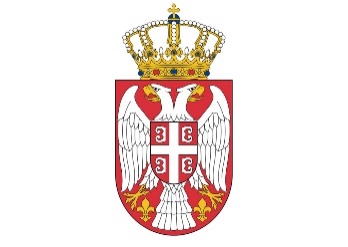 РЕПУБЛИКА СРБИЈАМИНИСТАРСТВО ЗА РАД, ЗАПОШЉАВАЊЕ, БОРАЧКА И СОЦИЈАЛНА ПИТАЊАСектор за социјалну заштитуОдељење за инспекцијски надзорБрој:Датум:БеоградРЕПУБЛИКА СРБИЈАМИНИСТАРСТВО ЗА РАД, ЗАПОШЉАВАЊЕ, БОРАЧКА И СОЦИЈАЛНА ПИТАЊАСектор за социјалну заштитуОдељење за инспекцијски надзорБрој:Датум:БеоградРЕПУБЛИКА СРБИЈАМИНИСТАРСТВО ЗА РАД, ЗАПОШЉАВАЊЕ, БОРАЧКА И СОЦИЈАЛНА ПИТАЊАСектор за социјалну заштитуОдељење за инспекцијски надзорБрој:Датум:БеоградРЕПУБЛИКА СРБИЈАМИНИСТАРСТВО ЗА РАД, ЗАПОШЉАВАЊЕ, БОРАЧКА И СОЦИЈАЛНА ПИТАЊАСектор за социјалну заштитуОдељење за инспекцијски надзорБрој:Датум:БеоградШеф одсека13. ПОДАЦИ О ОСТВАРЕНИМ ПРИХОДИМА И РАСХОДИМА У ТОКУ 2020. ГОДИНЕ13. ПОДАЦИ О ОСТВАРЕНИМ ПРИХОДИМА И РАСХОДИМА У ТОКУ 2020. ГОДИНЕ13. ПОДАЦИ О ОСТВАРЕНИМ ПРИХОДИМА И РАСХОДИМА У ТОКУ 2020. ГОДИНЕ13. ПОДАЦИ О ОСТВАРЕНИМ ПРИХОДИМА И РАСХОДИМА У ТОКУ 2020. ГОДИНЕ13. ПОДАЦИ О ОСТВАРЕНИМ ПРИХОДИМА И РАСХОДИМА У ТОКУ 2020. ГОДИНЕ13. ПОДАЦИ О ОСТВАРЕНИМ ПРИХОДИМА И РАСХОДИМА У ТОКУ 2020. ГОДИНЕ13. ПОДАЦИ О ОСТВАРЕНИМ ПРИХОДИМА И РАСХОДИМА У ТОКУ 2020. ГОДИНЕ13. ПОДАЦИ О ОСТВАРЕНИМ ПРИХОДИМА И РАСХОДИМА У ТОКУ 2020. ГОДИНЕ13. ПОДАЦИ О ОСТВАРЕНИМ ПРИХОДИМА И РАСХОДИМА У ТОКУ 2020. ГОДИНЕ13. ПОДАЦИ О ОСТВАРЕНИМ ПРИХОДИМА И РАСХОДИМА У ТОКУ 2020. ГОДИНЕ13. ПОДАЦИ О ОСТВАРЕНИМ ПРИХОДИМА И РАСХОДИМА У ТОКУ 2020. ГОДИНЕ13. ПОДАЦИ О ОСТВАРЕНИМ ПРИХОДИМА И РАСХОДИМА У ТОКУ 2020. ГОДИНЕ13. ПОДАЦИ О ОСТВАРЕНИМ ПРИХОДИМА И РАСХОДИМА У ТОКУ 2020. ГОДИНЕ13. ПОДАЦИ О ОСТВАРЕНИМ ПРИХОДИМА И РАСХОДИМА У ТОКУ 2020. ГОДИНЕ13. ПОДАЦИ О ОСТВАРЕНИМ ПРИХОДИМА И РАСХОДИМА У ТОКУ 2020. ГОДИНЕ13. ПОДАЦИ О ОСТВАРЕНИМ ПРИХОДИМА И РАСХОДИМА У ТОКУ 2020. ГОДИНЕ13. ПОДАЦИ О ОСТВАРЕНИМ ПРИХОДИМА И РАСХОДИМА У ТОКУ 2020. ГОДИНЕ13. ПОДАЦИ О ОСТВАРЕНИМ ПРИХОДИМА И РАСХОДИМА У ТОКУ 2020. ГОДИНЕ13. ПОДАЦИ О ОСТВАРЕНИМ ПРИХОДИМА И РАСХОДИМА У ТОКУ 2020. ГОДИНЕ13. ПОДАЦИ О ОСТВАРЕНИМ ПРИХОДИМА И РАСХОДИМА У ТОКУ 2020. ГОДИНЕРаздео ГлаваПрограмФункцијаПрограмска активност / ПројекатЕкон.класификацијаОписОдобрена средства у складу са Законом о буџету РС за 2020.годину ("Службени гласник РС", бр. 84/2019 )Уредба о измени општих прихода и примања, расхода и издатака буџета РС ЗА 2020.годину ("Службени гласник РС", бр. 60/2020)Одобрена средства у складу са Законом о буџету РС за 2020.годину ("Службени гласник РС", бр. 84/2019 )Уредба о измени општих прихода и примања, расхода и издатака буџета РС ЗА 2020.годину ("Службени гласник РС", бр. 60/2020)Одобрена средства у складу са Законом о буџету РС за 2020.годину ("Службени гласник РС", бр. 84/2019 )Уредба о измени општих прихода и примања, расхода и издатака буџета РС ЗА 2020.годину ("Службени гласник РС", бр. 60/2020)Извршење буџета за период 01.01.-31.12.2020.Извршење буџета за период 01.01.-31.12.2020.Извршење буџета за период 01.01.-31.12.2020.Проценат извршења средстава из буџета за период 01.01.-31.12.2020.                     Извор 01Проценат извршења средстава из буџета за период 01.01.-31.12.2020.                    Остали извориПроценат извршења средстава из буџета за период 01.01.-31.12.2020.             Сви извориРаздео ГлаваПрограмФункцијаПрограмска активност / ПројекатЕкон.класификацијаОписСредства из буџетаОстали извориУкупна средстваСредства из буџетаИздаци из додатних прихода Укупна средстваПроценат извршења средстава из буџета за период 01.01.-31.12.2020.                     Извор 01Проценат извршења средстава из буџета за период 01.01.-31.12.2020.                    Остали извориПроценат извршења средстава из буџета за период 01.01.-31.12.2020.             Сви извориРаздео ГлаваПрограмФункцијаПрограмска активност / ПројекатЕкон.класификацијаОписСредства из буџетаОстали извориУкупна средстваСредства из буџетаИздаци из додатних прихода Укупна средстваПроценат извршења средстава из буџета за период 01.01.-31.12.2020.                     Извор 01Проценат извршења средстава из буџета за период 01.01.-31.12.2020.                    Остали извориПроценат извршења средстава из буџета за период 01.01.-31.12.2020.             Сви извориРаздео ГлаваПрограмФункцијаПрограмска активност / ПројекатЕкон.класификацијаОписСредства из буџетаОстали извориУкупна средстваСредства из буџетаИздаци из додатних прихода Укупна средстваПроценат извршења средстава из буџета за период 01.01.-31.12.2020.                     Извор 01Проценат извршења средстава из буџета за период 01.01.-31.12.2020.                    Остали извориПроценат извршења средстава из буџета за период 01.01.-31.12.2020.             Сви извориРаздео ГлаваПрограмФункцијаПрограмска активност / ПројекатЕкон.класификацијаОписСредства из буџетаОстали извориУкупна средстваСредства из буџетаИздаци из додатних прихода Укупна средстваПроценат извршења средстава из буџета за период 01.01.-31.12.2020.                     Извор 01Проценат извршења средстава из буџета за период 01.01.-31.12.2020.                    Остали извориПроценат извршења средстава из буџета за период 01.01.-31.12.2020.             Сви извори12345678910 (8+9)111213 (11+12)14(11/8)15 (12/9)16 (13/10)300 8 0 2 Уређење система рада и радно правних односа410Општи ек.и комерцијални послови и послови по питању рада0002Администрација и управљање411Плате, додаци и накнаде запослених (зараде)240.922.000,00240.922.000233.273.789,39233.273.789,3996,8396,83412Социјални доприноси на терет послодавца41.251.000,0041.251.00038.845.613,0838.845.613,0894,1794,17413Накнаде у натутри321.000,00321.000318.000,00318.000,0099,0799,07414Социјална давања запосленима2.250.000,002.250.0002.103.177,132.103.177,1393,4793,47415Накнаде трошкова за запослене13.028.000,0013.028.00011.660.089,1411.660.089,1489,5089,50416Награде запосленима и остали посебни расходи2.758.000,002.758.0002.635.374,702.635.374,7095,5595,55421Стални трошкови15.761.000,0015.761.00014.781.457,2914.781.457,2993,7993,79422Трошкови путовања5.300.000,005.300.0003.236.940,143.236.940,1461,0761,07423Услуге по уговору142.204.000,00142.204.000138.139.891,68138.139.891,6897,1497,14424Специјализоване услуге11.000.000,0011.000.0001.856.601,001.856.601,0016,8816,88425Текуће поправке и одржавање11.500.000,0011.500.0006.826.573,746.826.573,7459,3659,36426Материјал26.900.000,0026.900.00022.335.647,2522.335.647,2583,0383,03462Дотације међународним организацијама13.000.000,0013.000.00012.248.933,4912.248.933,4994,2294,22482Порези, обавезне таксе и казне1.000.000,001.000.000342.209,00342.209,0034,2234,22483Новчане казне и пенали по решењу судова942.000,00942.000890.122,82890.122,8294,4994,49485Накнада штете за повреде или штету нанету од стране државних органа59.000,0059.00057.056,3357.056,3396,7196,71512Машине и опрема96.195.000,00574.404,9596.769.40563.158.641,60543.002,4063.701.644,0065,6665,83515Нематеријална имовина194.760.000,00194.760.00063.793.080,0063.793.080,0032,7532,75Укупно програмска активност 0002:819.151.000,00574.404,95819.725.404,95616.503.197,78543.002,40617.046.200,1875,2675,270013Запошљавање и социјалне иновације EAСИ421Стални трошкови325.000,00325.00081.192,5281.192,5224,9824,98422Трошкови путовања1.604.000,001.604.00000,000,000,00423Услуге по уговору7.501.00018.019.000,0025.520.0005.215.00016.919.251,5622.134.251,5693,9086,73462Дотације међународним организацијама33.740.000,00033.740.00023.588.260,00023.588.260,0069,9169,91Укупно програмска активност 0013:41.241.000,0019.948.000,0061.189.000,0028.803.260,0017.000.444,0845.803.704,0869,8485,2274,867011ИПА 2013 - Друштвени развој423Услуге по уговору8.185.000,0073.666.000,0081.851.000,000,000,000,000,000,000,00424Специјализоване услуге5.995.000,0053.958.000,0059.953.000,000,000,000,000,000,000,00Укујпно пројекат 7011:14.180.000,00127.624.000,00141.804.000,000,000,000,000,000,000,00Укупно  програм 0802874.572.000,00148.146.404,951.022.718.404,95645.306.457,7817.543.446,48662.849.904,2673,7911,8464,810 8 0 3Активна политика запошљавања412Општи послови по питању рада0003Подршка решавању радно-правног статуса вишка запослених472Накнаде за социјалну заштиту из буџета                                                    Средства ове апропријације намењена су за "Транзициони фонд", а распоред и коришћење ових средстава вршиће се по посебном акту Владе                                                         292.500.000,00292.500.000,00285.929.226,52285.929.226,5297,7597,75Укупно програмска активност 0003:292.500.000,000292.500.000,00285.929.226,520,00285.929.226,5297,7597,750006Подршка развоју социјалног предузетништва451Субвенције јавним нефинансијским предузећима и организацијама1.000,001.000,000,000,000,000,00Укупно програмска активност 0006:1.000,0001.000,000,000,000,000,000,000007Подршка преквалификацији462Дотације међународним организацијама0,000,000,000,00Укупно програмска активност 0007:0,0000,000,000,000,007024ИПА 2014-Сектор подршке запошљавању младих и активној инклузији 423Услуге по уговору3.951.000,0099.124.000,00103.075.000,003.849.097,3898.975.629,78102.824.727,1697,4299,8599,76481Дотације невладиним организацијама6.261.000,0056.343.000,0062.604.000,002.252.415,0615.310.218,4017.562.633,4635,9827,1728,05Укупно пројекат 7024:10.212.000,00155.467.000,00165.679.000,006.101.512,44114.285.848,18120.387.360,6259,7573,5172,66Укупно  програм 0803302.713.000,00155.467.000,00458.180.000,00292.030.738,96114.285.848,18406.316.587,1496,4773,5188,680 9 0 2Социјална заштита0 7 0Социј. помоћ угроженом становништву некласиф. на другом месту 0003 Права корисника социјалне заштите421Стални трошкови337.558.000,00337.558.000,00313.078.958,80313.078.958,8092,7592,75423Услуге по уговору144.000,00144.000,00144.000,00144.000,00100,00100,00472Накнаде за социјалну заштиту из буџета24.963.542.000,0024.963.542.000,0024.796.047.388,8724.796.047.388,8799,3399,33Укупно програмска активност 0003:25.301.100.000,00144.000,0025.301.244.000,0025.109.126.347,67144.000,0025.109.270.347,6799,24100,0099,240004Подршка удружењима и локалним заједницама463Трансфери осталим нивоима власти604.800.000,00604.800.000,00604.621.966,89604.621.966,8999,9799,97481Дотације невладиним организацијама567.000.000,00567.000.000,00530.000.000,00530.000.000,0093,4793,47Укупно програмска активност 0004:1.171.800.000,000,001.171.800.000,001.134.621.966,890,001.134.621.966,8996,8396,830005Обављање делатности установа социјалне заштите411Плате, додаци и накнаде запослених (зараде)4.814.566.000,004.841.069.997,839.655.635.997,834.771.571.646,504.543.715.149,459.315.286.795,9599,1193,8696,48412Социјални доприноси на терет послодавца814.469.000,00828.129.909,931.642.598.909,93797.266.862,23756.506.297,581.553.773.159,8197,8991,3594,59413Накнаде у натури40.325.000,0076.540.942,80116.865.942,8034.454.519,8361.915.034,1296.369.553,9585,4480,8982,46414Социјална давања запосленима126.577.000,00121.531.616,79248.108.616,79120.958.884,5191.060.735,83212.019.620,3495,5674,9385,45415Накнаде трошкова за запослене133.309.000,00203.100.146,73336.409.146,73125.067.099,72154.603.748,12279.670.847,8493,8276,1283,13416Награде запосленима и остали посебни расходи38.893.000,0068.979.674,09107.872.674,0937.228.768,4455.674.602,1092.903.370,5495,7280,7186,12421Стални трошкови691.546.000,00851.562.709,681.543.108.709,68649.174.684,59662.892.972,521.312.067.657,1193,8777,8485,03422Трошкови путовања38.253.000,0085.769.376,51124.022.376,5119.222.950,8846.753.284,1565.976.235,0350,2554,5153,20423Услуге по уговору100.032.000,00919.249.256,701.019.281.256,7086.799.311,51680.946.668,51767.745.980,0286,7774,0875,32424Специјализоване услуге27.173.000,00290.099.443,84317.272.443,8423.653.437,28220.082.801,57243.736.238,8587,0575,8676,82425Текуће поправке и одржавање173.705.000,00223.825.812,37397.530.812,37144.992.990,94113.356.721,57258.349.712,5183,4750,6564,99426Материјал716.769.000,001.129.837.575,451.846.606.575,45689.525.277,31914.280.514,941.603.805.792,2596,2080,9286,85441Отплата домаћих камата0,000,00442Отплата страних камата0,000,00444Пратећи трошкови задуживања0,000,00451Субвенције јавним нефинансијским предузећима и организацијама0,000,00463Трансфери осталим нивоима власти0,000,00465Остале дотације и трансфери 26.629.742,8926.629.742,8918.429.399,1918.429.399,1969,2169,21471Права из социјалног осигурања ( организације обавезног соц. осигурања)41.650,0041.650,0041.650,0041.650,00472Накнаде за социј. заштиту из буџета   (само 472811-материј.трошкови)340.227.000,002.645.683.853,822.985.910.853,82323.092.376,442.328.273.978,682.651.366.355,1294,9688,0088,80481Дотације невладиним организацијама2.083.122,002.083.122,002.076.690,602.076.690,6099,6999,69482Порези, обавезне таксе, казне и пенали9.444.000,0031.386.790,6140.830.790,615.364.949,9614.931.503,3220.296.453,2856,8147,5749,71483Новчане казне и пенали по решењу судова 2.304.000,0031.783.254,8834.087.254,881.433.147,8012.956.102,2614.389.250,0662,2040,7642,21484Накнада штете за повреде или услед елементарних непогода4.000,007.000,0011.000,000,00915,37915,370,0013,088,32485Накнада штете за повреде292.000,005.456.704,575.748.704,57154.493,123.197.540,663.352.033,7852,9158,6058,31511Зграде и грађевински објекти369.548.928,96369.548.928,96223.249.117,70223.249.117,7060,4160,41512Машине и опрема271.421.570,66271.421.570,66175.151.333,81175.151.333,8164,5364,53513Остале некретнине и опрема7.599.000,007.599.000,004.499.200,004.499.200,0059,2159,21514Култивисана имовина980.000,00980.000,00560.546,10560.546,1057,2057,20515Нематеријална имовина32.043.000,0032.043.000,0027.743.503,2827.743.503,2886,5886,58522Залихе производње69.853,7869.853,7869.853,7869.853,78100,00100,00523Залихе робе за даљу продају44.901.215,2244.901.215,2237.136.603,2237.136.603,2282,7182,71Укупно програмска активност 0005:8.067.888.000,0013.109.332.150,1121.177.220.150,117.829.961.401,0611.150.106.468,4318.980.067.869,4997,0585,0589,620013Подршка раду хранитеља421Стални трошкови20.608.000,0020.608.000,0020.604.586,1820.604.586,1899,9899,98423Услуге по уговору   1.600.000.000,001.600.000.000,001.513.701.364,211.513.701.364,2194,6194,61472Накнаде за социјалну заштиту из буџета2.784.000.000,002.784.000.000,002.669.676.908,362.669.676.908,3695,8995,89Укупно програмска активност 0013:4.404.608.000,000,004.404.608.000,004.203.982.858,750,004.203.982.858,7595,4595,450014Подршка смештају у приватне домове472Накнаде за социјалну заштиту из буџета20.026.000,0020.026.000,008.933.071,178.933.071,1744,6144,61Укупно програмска активност 0014:20.026.000,000,0020.026.000,008.933.071,170,008.933.071,1744,6144,610015Буџетски фонд за установе социјалне заштите421Стални трошкови115.882.000,00115.882.000,00109.799.173,01109.799.173,0194,7594,75422Трошкови путовања1.950.000,001.950.000,00874.486,68874.486,6844,8544,85423Услуге по уговору19.804.000,0019.804.000,0018.196.140,5318.196.140,5391,8891,88424Специјализоване услуге45.315.000,0045.315.000,0043.337.811,6143.337.811,61425Текуће поправке и одржавање19.150.000,0019.150.000,0013.387.331,4613.387.331,4669,9169,91426Материјал127.355.000,00127.355.000,00120.849.480,63120.849.480,6394,8994,89481Дотације невладиним организацијама500.000,00500.000,000,000,000,000,00482Порези, обавезне таксе и казне500.000,00500.000,0013.000,0013.000,002,602,60483Новчане казне и пенали по решењу судова22.000.000,0022.000.000,0021.082.629,9921.082.629,9995,8395,83511Зграде и грађевински објекти309.300.000,00309.300.000,00269.979.526,17269.979.526,1787,2987,29512Машине и опрема175.500.000,00175.500.000,00172.804.357,40172.804.357,4098,4698,46515Нематеријална имовина290.001.000,00290.001.000,00289.690.800,00289.690.800,0099,8999,89Укупно програмска активност 00151.127.257.000,000,001.127.257.000,001.060.014.737,480,001.060.014.737,4894,0394,034003Помоћ мигрантској популацији у Србији411Плате, додаци и накнаде запослених (зараде)1.464.067,721.464.067,72615.231,91615.231,9142,0242,02412Социјални доприноси на терет послодавца257.117,33257.117,33102.436,10102.436,1039,8439,84415Накнаде трошкова за запослене50.384,8350.384,8334.099,8234.099,8267,6867,68421Стални трошкови278.472,59278.472,59278.155,12278.155,1299,8999,89426Материјал300.943,95300.943,95251.268,52251.268,5283,4983,49Укупно програмска активност 40030,002.350.986,422.350.986,420,001.281.191,471.281.191,4754,5054,507045ИПА 2013-Друштвени развој 2423Услуге по уговору   3.983.000,0019.256.000,0023.239.000,001.843.353,4316.538.644,5318.381.997,9646,2885,8979,10424Специјализоване услуге13.399.000,00107.665.000,00121.064.000,006.427.150,6457.680.717,8164.107.868,4547,9753,5752,95Укупно програмска активност 704517.382.000,00126.921.000,00144.303.000,008.270.504,0774.219.362,3482.489.866,4147,5858,4857,16Укупно  програм 090240.110.061.000,0013.238.748.136,5353.348.809.136,5339.354.910.887,0911.225.751.022,2450.580.661.909,3398,1284,7994,810 9 0 3Породично правна заштита грађана0 4 0Породица и деца0001Права корисника из области заштите породице и деце421Стални трошкови80.000.000,0080.000.000,0067.894.275,0167.894.275,0184,8784,87423Услуге по уговору55.000.000,0055.000.000,0043.063.560,9143.063.560,9178,3078,30472Накнаде за социјалну заштиту из буџета60.409.047.000,0060.409.047.000,0060.389.997.380,9660.389.997.380,9699,9799,97Укупно програмска активност 0001:60.544.047.000,000,0060.544.047.000,0060.500.955.216,880,0060.500.955.216,8899,9399,930002Подршка удружењима у области заштите породице и деце481Дотације невладиним организацијама10.000.000,0010.000.000,008.185.898,958.185.898,9581,8681,86Укупно програмска активност 0002:10.000.000,000,0010.000.000,008.185.898,950,008.185.898,9581,8681,86Укупно  програм 090360.554.047.000,000,0060.554.047.000,0060.509.141.115,830,0060.509.141.115,8399,9399,930 9 0 4Борачко-инвалидска заштита0 1 0Болест и инвалидност0001Права корисника борачко-инвалидске заштите416Награде запосленима и остали посебни расходи800.000,00800.000,0097.012,5997.012,5912,1312,13421Стални трошкови34.000.000,0034.000.000,0016.772.143,3316.772.143,3349,3349,33423Услуге по уговору14.550.000,0014.550.000,007.339.557,547.339.557,5450,4450,44472Накнаде за социјалну заштиту из буџета14.561.580.000,0014.561.580.000,0014.375.538.813,5514.375.538.813,5598,7298,72483Новчане казне и пенали по решењу судова75.000.000,0075.000.000,0072.270.793,3072.270.793,3096,3696,36Укупно програмска активност 0001:14.685.930.000,000,0014.685.930.000,0014.472.018.320,310,0014.472.018.320,3198,5498,540002Очување традиција ослободилачких ратова Србије423Услуге по уговору10.000.000,0010.000.000,008.993.891,138.993.891,1389,9489,94424Специјализоване услуге20.000.000,0020.000.000,0018.688.006,5018.688.006,5093,4493,44Укупно програмска активност 0002:30.000.000,000,0030.000.000,0027.681.897,630,0027.681.897,6392,2792,270003Подршка удружењима у области борачко-инвалидске заштите481Дотације невладиним организацијама48.000.000,0048.000.000,0047.895.357,8447.895.357,8499,7899,78Укупно програмска активност 0003:48.000.000,000,0048.000.000,0047.895.357,840,0047.895.357,8499,7899,78Укупно  програм 090414.763.930.000,000,0014.763.930.000,0014.547.595.575,780,0014.547.595.575,7898,5398,531 0 0 1Унапређење и заштита људских и мањинских права и слобода  410Општи ек.и комерцијални послови и послови по питању рада0005Стварање услова за политику једнаких могућности 481Дотације невладиним организацијама2.016.100,002.016.100,002.016.100,000,002.016.100,00100,00100,00Укупно програмска активност 0005:2.016.100,000,002.016.100,002.016.100,000,002.016.100,00100,00100,000016Стварање услова за политику једнаких могућности 423Услуге по уговору0,000,000,00462Дотације међународним организацијама19.161.228,000,0019.161.228,0019.161.227,390,0019.161.227,39100,00100,00Укупно програмска активност 0016:19.161.228,000,0019.161.228,0019.161.227,390,0019.161.227,39100,00100,004004Систем сталне помоћи мигрантској популацији у Србији411Плате, додаци и накнаде запослених (зараде)3.258.543,003.258.543,003.257.722,523.257.722,5299,9799,97412Социјални доприноси на терет послодавца543.228,00543.228,00542.409,32542.409,3299,8599,85415Накнаде трошкова за запослене152.865,00152.865,00152.864,65152.864,65100,00100,00421Стални трошкови 4.226.006,004.226.006,004.226.005,064.226.005,06100,00100,00422Трошкови путовања0,000,000,000,00423Услуге по уговору5.439.911,005.439.911,005.439.910,555.439.910,55100,00100,00425Текуће поправке и одржавање0,000,000,000,00426Материјал6.042.142,006.042.142,006.042.140,726.042.140,72100,00100,00465Остале дотације и трансфери 500,00500,00500,00500,00100,00100,00Укупно програмска активност 4004:0,0019.663.195,0019.663.195,000,0019.661.552,8219.661.552,8299,9999,99Укупно  програм 100121.177.328,0019.663.195,0040.840.523,0021.177.327,3919.661.552,8240.838.880,21100,0099,99100,00У К У П Н О                      1 3 4 0 0:116.626.500.328,0013.562.024.736,48130.188.525.064,48115.370.162.102,8311.377.241.869,72126.747.403.972,5598,9283,8997,3630.1ИНСПЕКТОРАТ ЗА РАД0 8 0 2Уређење система рада и радно-правних односа4 1 0Општи ек. и комерцијални послови и послови по питању радапитању рада0003Инспекција рада411Плате, додаци и накнаде запослених (зараде)279.822.000,00279.822.000,00267.372.453,73267.372.453,7395,5595,55412Социјални доприноси на терет послодавца47.866.000,0047.866.000,0044.525.695,2944.525.695,2993,0293,02413Накнаде у натури273.000,00273.000,00273.000,00273.000,00100,00100,00414Социјална давања запосленима4.014.000,004.014.000,003.733.353,533.733.353,5393,0193,01415Накнаде трошкова за запослене12.300.000,0012.300.000,009.924.785,709.924.785,7080,6980,69416Награде запосленима и остали посебни расходи2.435.000,002.435.000,001.097.640,751.097.640,7545,0845,08421Стални трошкови7.256.000,007.256.000,007.066.351,347.066.351,3497,3997,39422Трошкови путовања1.000.000,001.000.000,00484.491,50484.491,5048,4548,45423Услуге по уговору1.936.000,001.936.000,00512.418,00512.418,0026,4726,47425Текуће поправке и одржавање4.200.000,004.200.000,002.530.713,442.530.713,4460,2660,26426Материјал12.400.000,0012.400.000,0010.448.955,1210.448.955,1284,2784,27462Дотације међународним организацијама300.000,00300.000,000,000,000,000,00482Порези, обавезне таксе, казне и пенали900.000,00900.000,00441.144,00441.144,0049,0249,02512Машине и опрема41.141.000,0041.141.000,0010.137.960,0010.137.960,0024,6424,64Укупно програмска активност 0003:415.843.000,000,00415.843.000,00358.548.962,400,00358.548.962,4086,2286,22УКУПНО ЗА ИНСПЕКТОРАТ ЗА РАД - 50010415.843.000,000,00415.843.000,00358.548.962,400,00358.548.962,4086,2286,2230.2БУЏЕТСКИ ФОНД ЗА ПРОГРАМЕ ЗАШТИТЕ И УНАПРЕЂЕЊА ПОЛОЖАЈА ОСОБА СА ИНВАЛИДИТЕТОМ0 9 0 2Социјална заштита0 9 0Социјална заштита некласификована на другом месту0006Заштита положаја особа са инвалидитетом421Стални трошкови200.000,00200.000,0050.411,1650.411,1625,2125,21472Накнаде за социјалну заштиту из буџета  (рефундација плаћеног ПДВа за увоз моторних возила за ОСИ и повлашћени превоз за ОСИ)23.886.000,0023.886.000,0015.331.929,5715.331.929,5764,1964,19481Дотације невладиним организацијама336.016.000,00336.016.000,00335.175.270,42335.175.270,4299,7599,75Укупно програмска актиности 0006:360.102.000,000,00360.102.000,00350.557.611,150,00350.557.611,1597,3597,35УКУПНО БУЏЕТСКИ ФОНД ОСИ - 0 9 0 2360.102.000,000,00360.102.000,00350.557.611,150,00350.557.611,1597,3597,3530.3УПРАВА ЗА БЕЗБЕДНОСТ И ЗДРАВЉЕ НА РАДУ0 8 0 2 Уређење система рада и радно правних односа4 1 0Општи екон. и комерц. послови и послови по питању рада0004Уређење у области безбедности и  здравља на раду411Плате, додаци и накнаде запослених (зараде)10.085.000,0010.085.000,009.820.589,079.820.589,0797,3897,38412Социјални доприноси на терет послодавца1.706.000,001.706.000,001.635.128,161.635.128,1695,8595,85413Накнаде у натури1.000,001.000,000,000,000,000,00414Социјална давања запосленима400.000,00400.000,00202.928,00202.928,0050,7350,73415Накнаде трошкова за запослене343.000,00343.000,00218.966,56218.966,5663,8463,84416Награде запосленима и остали посебни расходи2.516.000,002.516.000,002.225.786,192.225.786,1988,4788,47422Трошкови путовања209.000,00209.000,00208.775,00208.775,0099,8999,89423Услуге по уговору1.901.000,001.901.000,001.323.584,861.323.584,8669,6369,63426Материјал0,000,000,000,00515Нематеријална имовина6.000.000,006.000.000,005.940.000,005.940.000,0099,0099,00Укупно програмска активност 0004:23.161.000,000,0023.161.000,0021.575.757,840,0021.575.757,8493,1693,16УКУПНО УПРАВА ЗА БЗР - 0 8 0 223.161.000,000,0023.161.000,0021.575.757,840,0021.575.757,8493,1693,1630.4УСТАНОВЕ ЗА  ОСТВАРИВАЊЕ ПРАВА ЗАПОСЛЕНИХ ИЗ РАДНОГ ОДНОСА И САВЕТА ЗА РАЗВОЈ СОЦИЈАЛНОГ ДИЈАЛОГА0 8 0 2 Уређење система рада и радно правних односа4 1 0Општи екон. и комерц. послови и послови по питању рада0005 Права запослених у случају стечаја послодавца411Плате, додаци и накнаде запослених (зараде)22.748.000,0022.748.000,0022.576.715,8122.576.715,8199,2599,25412Соц. доприноси на терет послодавца3.851.000,003.851.000,003.759.023,243.759.023,2497,6197,61413Накнаде у натури70.000,0070.000,0063.000,0063.000,0090,0090,00414Социјална давања запосленима1.185.000,001.185.000,00594.672,06594.672,0650,1850,18415Накнаде трошкова за запослене831.000,00831.000,00496.932,00496.932,0059,8059,80416Награде запосленима и остали посебни расходи1.000,001.000,000,000,000,000,00421Стални трошкови1.580.000,001.580.000,001.290.807,681.290.807,6881,7081,70422Трошкови путовања211.000,00211.000,00164.446,29164.446,2977,9477,94423Услуге по уговору3.810.000,003.810.000,003.666.535,123.666.535,1296,2396,23424Специјализоване услуге107.000,00107.000,0092.800,0092.800,0086,7386,73425Текуће поправке и одржавање350.000,00350.000,00346.996,09346.996,0999,1499,14426Материјал780.000,00780.000,00708.113,29708.113,2990,7890,78472Накнаде за социјалну заштиту из буџета414.753.000,00414.753.000,00398.103.622,06398.103.622,0695,9995,99482Порези, обавезне таксе и казне45.000,0045.000,0016.378,0016.378,0036,4036,40483Новчане казне и пенали по решењу судова20.000,0020.000,000,000,000,000,00512Машине и опрема100.000,00100.000,0099.762,0099.762,0099,7699,76515Нематеријална имовина210.000,00210.000,00191.522,86191.522,8691,2091,20Укупно програмска активност 0005:450.652.000,000,00450.652.000,00432.171.326,500,00432.171.326,5095,9095,900006Социјално партнерство411Плате, додаци и накнаде запослених (зараде)5.074.000,005.074.000,005.055.915,035.055.915,0399,6499,64412Соц. доприноси на терет послодавца862.000,00862.000,00841.809,78841.809,7897,6697,66413Накнаде у натури6.000,006.000,006.000,006.000,00100,00100,00414Социјална давања запосленима138.000,00138.000,000,000,000,000,00415Накнаде трошкова за запослене123.000,00123.000,00119.777,45119.777,4597,3897,38421Стални трошкови300.000,00300.000,00237.039,49237.039,4979,0179,01422Трошкови путовања1.540.000,001.540.000,0080.373,1080.373,105,225,22423Услуге по уговору11.247.000,0011.247.000,0010.012.536,6310.012.536,6389,0289,02425Текуће поправке и одржавање50.000,0050.000,0019.792,0019.792,0039,5839,58426Материјал350.000,00350.000,00177.737,08177.737,0850,7850,78462Дотације међународним организацијама300.000,00300.000,00295.892,91295.892,9198,6398,63481Дотације невладиним организацијама30.000.000,0030.000.000,0030.000.000,0030.000.000,00100,00100,00482Порези, обавезне таксе и казне и пенали 100.000,00100.000,008.069,348.069,348,078,07512Машине и опрема300.000,00300.000,00284.988,00284.988,0095,0095,00Укупно програмска активност 0006:50.390.000,000,0050.390.000,0047.139.930,810,0047.139.930,8193,5593,55УКУПНО  УСТАНОВЕ - 0 8 0 2501.042.000,000,00501.042.000,00479.311.257,310,00479.311.257,3195,6695,6630.5БУЏЕТСКИ ФОНД ЗА ПРОФЕСИОНАЛНУ РЕХАБИЛИТАЦИЈУ И ПОДСТИЦАЊЕ ЗАПОШЉАВАЊА ОСОБА СА ИНВАЛИДИТЕТОМ0 8 0 3Активна политика запошљавања4 1 2Општи послови по питању рада0004Подршка предузећима за професионалну рехабилитацију особа са инвалидитетом 451Субвенције јавним нефинансијским предузећима и организацијама .                Распоред и коришћење средстава ове апропријације вршиће се по посебном акту Владе450.000.000,00450.000.000,00449.972.384,69449.972.384,6999,9999,99Укупно програмска активност 0004:450.000.000,000,00450.000.000,00449.972.384,690,00449.972.384,6999,9999,990005Подстицање запошљавања особа са инвалидитетом путем Националне службе за запошљавање464Дотације организацијама обавезног социјалног осигурања.                      Распоред и коришћење средстава ове апропријације вршиће се по посебном акту Владе550.000.000,00550.000.000,00515.000.000,00515.000.000,0093,6493,64Укупно програмска активност 0005:550.000.000,000,00550.000.000,00515.000.000,000,00515.000.000,0093,6493,64УКУНО  БУЏЕТСКИ ФОНД - 0 8 0 31.000.000.000,000,001.000.000.000,00964.972.384,690,00964.972.384,6996,5096,50У К У П Н О    Р А З Д Е О    М И Н И С Т А Р С Т В А118.926.648.328,0013.562.024.736,48132.488.673.064,48117.545.128.076,2211.377.241.869,72128.922.369.945,9498,8483,8997,31ПОДАЦИ О ПЛАНИРАНИМ ПРИХОДИМА  У 2021. ГОДИНИ И ИЗВРШЕНИМ РАСХОДИМА У ПЕРИОДУ 01.01.- 31.12.2021.ГОДИНEПОДАЦИ О ПЛАНИРАНИМ ПРИХОДИМА  У 2021. ГОДИНИ И ИЗВРШЕНИМ РАСХОДИМА У ПЕРИОДУ 01.01.- 31.12.2021.ГОДИНEПОДАЦИ О ПЛАНИРАНИМ ПРИХОДИМА  У 2021. ГОДИНИ И ИЗВРШЕНИМ РАСХОДИМА У ПЕРИОДУ 01.01.- 31.12.2021.ГОДИНEПОДАЦИ О ПЛАНИРАНИМ ПРИХОДИМА  У 2021. ГОДИНИ И ИЗВРШЕНИМ РАСХОДИМА У ПЕРИОДУ 01.01.- 31.12.2021.ГОДИНEПОДАЦИ О ПЛАНИРАНИМ ПРИХОДИМА  У 2021. ГОДИНИ И ИЗВРШЕНИМ РАСХОДИМА У ПЕРИОДУ 01.01.- 31.12.2021.ГОДИНEПОДАЦИ О ПЛАНИРАНИМ ПРИХОДИМА  У 2021. ГОДИНИ И ИЗВРШЕНИМ РАСХОДИМА У ПЕРИОДУ 01.01.- 31.12.2021.ГОДИНEПОДАЦИ О ПЛАНИРАНИМ ПРИХОДИМА  У 2021. ГОДИНИ И ИЗВРШЕНИМ РАСХОДИМА У ПЕРИОДУ 01.01.- 31.12.2021.ГОДИНEПОДАЦИ О ПЛАНИРАНИМ ПРИХОДИМА  У 2021. ГОДИНИ И ИЗВРШЕНИМ РАСХОДИМА У ПЕРИОДУ 01.01.- 31.12.2021.ГОДИНEПОДАЦИ О ПЛАНИРАНИМ ПРИХОДИМА  У 2021. ГОДИНИ И ИЗВРШЕНИМ РАСХОДИМА У ПЕРИОДУ 01.01.- 31.12.2021.ГОДИНEПОДАЦИ О ПЛАНИРАНИМ ПРИХОДИМА  У 2021. ГОДИНИ И ИЗВРШЕНИМ РАСХОДИМА У ПЕРИОДУ 01.01.- 31.12.2021.ГОДИНEПОДАЦИ О ПЛАНИРАНИМ ПРИХОДИМА  У 2021. ГОДИНИ И ИЗВРШЕНИМ РАСХОДИМА У ПЕРИОДУ 01.01.- 31.12.2021.ГОДИНEПОДАЦИ О ПЛАНИРАНИМ ПРИХОДИМА  У 2021. ГОДИНИ И ИЗВРШЕНИМ РАСХОДИМА У ПЕРИОДУ 01.01.- 31.12.2021.ГОДИНEПОДАЦИ О ПЛАНИРАНИМ ПРИХОДИМА  У 2021. ГОДИНИ И ИЗВРШЕНИМ РАСХОДИМА У ПЕРИОДУ 01.01.- 31.12.2021.ГОДИНEПОДАЦИ О ПЛАНИРАНИМ ПРИХОДИМА  У 2021. ГОДИНИ И ИЗВРШЕНИМ РАСХОДИМА У ПЕРИОДУ 01.01.- 31.12.2021.ГОДИНEПОДАЦИ О ПЛАНИРАНИМ ПРИХОДИМА  У 2021. ГОДИНИ И ИЗВРШЕНИМ РАСХОДИМА У ПЕРИОДУ 01.01.- 31.12.2021.ГОДИНEПОДАЦИ О ПЛАНИРАНИМ ПРИХОДИМА  У 2021. ГОДИНИ И ИЗВРШЕНИМ РАСХОДИМА У ПЕРИОДУ 01.01.- 31.12.2021.ГОДИНEПОДАЦИ О ПЛАНИРАНИМ ПРИХОДИМА  У 2021. ГОДИНИ И ИЗВРШЕНИМ РАСХОДИМА У ПЕРИОДУ 01.01.- 31.12.2021.ГОДИНEПОДАЦИ О ПЛАНИРАНИМ ПРИХОДИМА  У 2021. ГОДИНИ И ИЗВРШЕНИМ РАСХОДИМА У ПЕРИОДУ 01.01.- 31.12.2021.ГОДИНEПОДАЦИ О ПЛАНИРАНИМ ПРИХОДИМА  У 2021. ГОДИНИ И ИЗВРШЕНИМ РАСХОДИМА У ПЕРИОДУ 01.01.- 31.12.2021.ГОДИНEПОДАЦИ О ПЛАНИРАНИМ ПРИХОДИМА  У 2021. ГОДИНИ И ИЗВРШЕНИМ РАСХОДИМА У ПЕРИОДУ 01.01.- 31.12.2021.ГОДИНEРаздео ГлаваПрограмФункцијаПрограмска активност / ПројекатЕкон.класификацијаОписОдобрена средства у складу са Законом o изменама закона о буџету РС за 2021.годину ("Службени гласник РС", бр. 100/2021 )Извршење буџета за период 01.01.-31.12.2021.Проценат извршења средстава из буџета за период 01.01.-31.12.2021.Раздео ГлаваПрограмФункцијаПрограмска активност / ПројекатЕкон.класификацијаОписСредства из буџетаСредства из буџетаПроценат извршења средстава из буџета за период 01.01.-31.12.2021.Раздео ГлаваПрограмФункцијаПрограмска активност / ПројекатЕкон.класификацијаОписСредства из буџетаСредства из буџетаПроценат извршења средстава из буџета за период 01.01.-31.12.2021.Раздео ГлаваПрограмФункцијаПрограмска активност / ПројекатЕкон.класификацијаОписСредства из буџетаСредства из буџетаПроценат извршења средстава из буџета за период 01.01.-31.12.2021.Раздео ГлаваПрограмФункцијаПрограмска активност / ПројекатЕкон.класификацијаОписСредства из буџетаСредства из буџетаПроценат извршења средстава из буџета за период 01.01.-31.12.2021.12345678910300 8 0 2 Уређење система рада и радно правних односа410Општи ек.и комерцијални послови и послови по питању рада0002Администрација и управљање411Плате, додаци и накнаде запослених (зараде)225.219.000,00223.940.911,7399,43412Социјални доприноси на терет послодавца37.583.000,0037.286.161,4899,21413Накнаде у натутри1.000,00357.000,0035.700,00414Социјална давања запосленима3.650.000,002.927.506,6180,21415Накнаде трошкова за запослене11.728.000,008.584.228,0973,19416Награде запосленима и остали посебни расходи1.758.000,001.427.523,1581,20421Стални трошкови23.090.000,0011.442.161,7349,55422Трошкови путовања24.170.000,005.084.792,8021,04423Услуге по уговору175.407.800,00172.454.550,8598,32424Специјализоване услуге13.180.000,005.111.096,4038,78425Текуће поправке и одржавање11.500.000,0011.175.118,5497,17426Материјал21.750.000,0020.741.506,3895,36462Дотације међународним организацијама12.500.000,0012.019.683,2096,16482Порези, обавезне таксе и казне1.000.000,00280.401,0028,04483Новчане казне и пенали по решењу судова8.199.000,006.462.480,9778,82485Накнада штете за повреде или штету нанету од стране државних органа5.023.000,003.459.373,9568,87512Машине и опрема28.089.000,0021.495.373,0176,53515Нематеријална имовина193.743.000,00177.058.920,0091,39Укупно програмска активност 0002:797.590.800,00721.308.789,8990,440013Запошљавање и социјалне иновације EAСИ421Стални трошкови460.000,000,000,00422Трошкови путовања450.000,000,000,00423Услуге по уговору2.260.000,002.235.000,0098,89462Дотације међународним организацијама26.000.000,000,000,00Укупно програмска активност 0013:29.170.000,002.235.000,007,660015Унапређење система финансијског управљања и контроле423Услуге по уговору0,000,00426Материјал0,000,00Укупно програмска активност 0015:0,000,004001Учешће у изградњи и оснаживању центара за социјални рад у РС462Дотације међународним организацијама150.000.000,00150.000.000,00100,00Укупно програмска активност 4001:150.000.000,00150.000.000,00100,005001Доградња ЕДМС система са интеграцијом са другим системима515Нематеријална имовина42.000.000,000,000,00Укупно програмска активност 5001:42.000.000,000,000,007011ИПА 2013 - Друштвени развој423Услуге по уговору8.128.000,005.832.613,2271,76424Специјализоване услуге2.453.000,000,000,00Укујпно пројекат 7011:10.581.000,005.832.613,2255,12Укупно  програм 08021.029.341.800,00879.376.403,1185,430 8 0 3Активна политика запошљавања412Општи послови по питању рада0003Подршка решавању радно-правног статуса вишка запослених472Накнаде за социјалну заштиту из буџета                                                    Средства ове апропријације намењена су за "Транзициони фонд", а распоред и коришћење ових средстава вршиће се по посебном акту Владе                                                         401.581.000,00399.323.029,9599,44Укупно програмска активност 0003:401.581.000,00399.323.029,9599,440004Подршка предузећима за професионалну рехабилитацију особа са инвалидитетом451Субвенције јавним нефинансијским предузећима и организацијама Распоред и коришћење средстава ове апропријације вршиће се по посебном акту Владе645.000.000,00644.855.644,5399,98Укупно програмска активност 0004:645.000.000,00644.855.644,5399,980005Подстицање запошљавања особа са инвалидитетом путем Националне службе за запошљавање464Дотације организацијама за обавезно социјално осигурање                           Распоред и коришћење средстава ове апропријације вршиће се по посебном акту Владе 515.000.000,00470.697.480,6991,40Укупно програмска активност 0005:515.000.000,00470.697.480,6991,400007Подршка преквалификацији462Дотације међународним организацијама150.000.000,00149.994.934,30100,00Укупно програмска активност 0007:150.000.000,00149.994.934,30100,007024ИПА 2014-Сектор подршке запошљавању младих и активној инклузији 423Услуге по уговору379.000,00373.213,2998,47481Дотације невладиним организацијама4.275.000,00930.378,2121,76Укупно пројекат 7024:4.654.000,001.303.591,5028,017084ИПА 2020- Подршка спровођењу мера активне политике запошљавања423Услуге по уговору0,000,00424Специјализоване услуге0,000,00Укупно пројекат 7084:0,000,00Укупно  програм 08031.716.235.000,001.666.174.680,970 9 0 2Социјална заштита0 7 0Социј. помоћ угроженом становништву некласиф. на другом месту 0003 Права корисника социјалне заштите421Стални трошкови335.058.000,00334.079.341,1499,71472Накнаде за социјалну заштиту из буџета24.681.894.000,0024.592.881.583,2199,64Укупно програмска активност 0003:25.016.952.000,0024.926.960.924,3599,640004Подршка удружењима и локалним заједницама463Трансфери осталим нивоима власти534.178.000,00533.358.716,6499,85481Дотације невладиним организацијама493.700.000,00493.700.000,00100,00Укупно програмска активност 0004:1.027.878.000,001.027.058.716,6499,920005Обављање делатности установа социјалне заштите411Плате, додаци и накнаде запослених (зараде)5.173.614.000,005.110.061.722,5698,77412Социјални доприноси на терет послодавца883.221.000,00859.237.776,2597,28413Накнаде у натури42.559.000,0036.452.390,1085,65414Социјална давања запосленима54.097.000,0051.385.501,4794,99415Накнаде трошкова за запослене145.509.000,00140.003.357,6596,22416Награде запосленима и остали посебни расходи44.193.000,0043.557.923,9998,56421Стални трошкови692.381.000,00676.669.085,5097,73422Трошкови путовања35.756.000,0025.967.044,1472,62423Услуге по уговору104.595.000,0094.352.155,4890,21424Специјализоване услуге22.883.000,0021.289.508,9993,04425Текуће поправке и одржавање134.000.000,00115.922.014,7386,51426Материјал816.181.000,00789.282.403,4896,70465Остале дотације и трансфери 441Отплата домаћих камата442Отплата страних камата444Пратећи трошкови задуживања451Субвенције јавним нефинансијским предузећима и организацијама463Трансфери осталим нивоима власти465Остале дотације и трансфери 471Права из социјалног осигурања ( организације обавезног соц. осигурања)472Накнаде за социј. заштиту из буџета   (само 472811-материј.трошкови)377.643.000,00353.098.176,0393,50481Дотације невладиним организацијама0,00482Порези, обавезне таксе, казне и пенали9.918.000,005.168.543,0452,11483Новчане казне и пенали по решењу судова 1.597.000,001.055.983,0866,12484Накнада штете за повреде или услед елементарних непогода4.000,000,000,00485Накнада штете за повреде24.000,000,000,00511Зграде и грађевински објекти512Машине и опрема513Остале некретнине и опрема514Култивисана имовина515Нематеријална имовина522Залихе производње523Залихе робе за даљу продајуУкупно програмска активност 0005:8.538.175.000,008.323.503.586,4997,490013Подршка раду хранитеља421Стални трошкови22.830.000,0022.757.867,2199,68423Услуге по уговору   1.695.299.000,001.605.144.822,9794,68472Накнаде за социјалну заштиту из буџета3.094.739.000,003.053.717.264,2698,67Укупно програмска активност 0013:4.812.868.000,004.681.619.954,4497,270014Подршка смештају у приватне домове472Накнаде за социјалну заштиту из буџета22.526.000,0021.027.111,0893,35Укупно програмска активност 0014:22.526.000,0021.027.111,0893,350015Буџетски фонд за установе социјалне заштите421Стални трошкови210.695.000,00207.822.113,0798,64422Трошкови путовања3.480.000,002.423.067,0769,63423Услуге по уговору19.641.000,0017.978.777,8591,54424Специјализоване услуге107.000,00102.000,0095,33425Текуће поправке и одржавање79.452.000,0078.035.583,0398,22426Материјал339.435.000,00333.036.023,8098,11481Дотације невладиним организацијама0,000,00482Порези, обавезне таксе и казне500.000,00147.079,0029,42483Новчане казне и пенали по решењу судова55.898.000,0048.845.878,6687,38485Накнада штете за повреде2.000.000,000,00511Зграде и грађевински објекти224.608.000,00221.578.734,7298,65512Машине и опрема573.938.000,00565.717.377,1498,57515Нематеријална имовина5.000.000,001.401.248,0028,02Укупно програмска активност 00151.514.754.000,001.477.087.882,3497,514001Израда и имплементација информационог система за подршку пословним процесима у спровођењу социјалне заштите -СОЗИС515Нематеријална имовина389.328.000,00389.173.200,0099,96Укупно програмска активност 4001389.328.000,00389.173.200,0099,964002Регистар социјална карта515Нематеријална имовина102.268.000,00102.268.000,00100,00Укупно програмска активност 4002102.268.000,00102.268.000,00100,007045ИПА 2013-Друштвени развој 2423Услуге по уговору   1.796.000,001.795.088,9199,95424Специјализоване услуге3.646.000,001.919.625,1652,65Укупно програмска активност 70455.442.000,003.714.714,0768,260 9 0Социјална заштита некласификована на другом месту0006Заштита положаја особа са инвалидитетом421Стални трошкови400.000,0056.530,3814,13472Накнаде за социјалну заштиту из буџета  (рефундација плаћеног ПДВа за увоз моторних возила за ОСИ и повлашћени превоз за ОСИ)16.686.000,0016.683.899,0999,99481Дотације невладиним организацијама430.029.000,00423.945.802,7398,59Укупно програмска активност 0006447.115.000,00440.686.232,2098,56Укупно  програм 090241.877.306.000,0041.393.100.321,6198,840 9 0 30 4 0Породица и деца0001Права корисника из области заштите породице и деце421Стални трошкови75.000.000,0074.243.952,2498,99423Услуге по уговору63.400.000,0061.155.017,9496,46472Накнаде за социјалну заштиту из буџета65.578.788.000,0065.575.132.256,5499,99Укупно програмска активност 0001:65.717.188.000,0065.710.531.226,7299,990002Подршка удружењима у области заштите породице и деце481Дотације невладиним организацијама3.000,002.256,0075,20Укупно програмска активност 0002:3.000,002.256,0075,20Укупно  програм 090365.717.191.000,0065.710.533.482,7299,990 9 0 4Борачко-инвалидска заштита0 1 0Болест и инвалидност0001Права корисника борачко-инвалидске заштите416Награде запосленима и остали посебни расходи800.000,00362.735,8545,34421Стални трошкови3.895.000,003.503.146,7589,94423Услуге по уговору22.000.000,0017.691.810,8980,42472Накнаде за социјалну заштиту из буџета16.838.884.000,0016.834.925.880,6699,98483Новчане казне и пенали по решењу судова67.656.200,0066.781.218,3298,71Укупно програмска активност 0001:16.933.235.200,0016.923.264.792,4799,940002Очување традиција ослободилачких ратова Србије423Услуге по уговору31.500.000,0026.576.477,1684,37424Специјализоване услуге40.000.000,0037.744.876,5094,36Укупно програмска активност 0002:71.500.000,0064.321.353,6689,960003Подршка удружењима у области борачко-инвалидске заштите481Дотације невладиним организацијама50.000.000,0049.968.686,8999,94Укупно програмска активност 0003:50.000.000,0049.968.686,8999,944001Набавка информационог система за остваривање права и обрачун накнада за борце, војне инвалиде, цивилне инвалиде тара и чланове њихових породица512Машине и опрема0,000,00515Нематеријална имовина0,000,00Укупно програмска активност 4001:00,00Укупно  програм 090417.054.735.200,0017.037.554.833,0299,90У К У П Н О                      1 3 4 0 0:127.395.175.000,00126.730.104.280,7099,4830.1ИНСПЕКТОРАТ ЗА РАД0 8 0 2Уређење система рада и радно-правних односа4 1 0Општи економски и комерцијални послови и послови по питању рада0003Инспекција рада411Плате, додаци и накнаде запослених (зараде)278.825.000,00278.219.293,9999,78412Социјални доприноси на терет послодавца46.529.000,0046.327.292,9799,57413Накнаде у натури262.000,00252.000,0096,18414Социјална давања запосленима4.414.000,003.998.182,7590,58415Накнаде трошкова за запослене11.000.000,0010.161.171,7792,37416Награде запосленима и остали посебни расходи2.435.000,001.341.646,6355,10421Стални трошкови11.288.000,006.714.528,5859,48422Трошкови путовања1.000.000,00348.993,7934,90423Услуге по уговору1.936.000,001.474.597,0076,17425Текуће поправке и одржавање4.700.000,003.238.523,5368,90426Материјал7.400.000,003.806.266,3151,44462Дотације међународним организацијама300.000,000,000,00482Порези, обавезне таксе, казне и пенали899.000,00403.517,0044,89485Накнада штете за повреде501.000,000,000,00512Машине и опрема11.237.000,0011.214.240,0099,80Укупно програмска активност 0003:382.726.000,00367.500.254,3296,02УКУПНО ЗА ИНСПЕКТОРАТ ЗА РАД - 50010382.726.000,00367.500.254,3296,0230.3УПРАВА ЗА БЕЗБЕДНОСТ И ЗДРАВЉЕ НА РАДУ0 8 0 2 Уређење система рада и радно правних односа4 1 0Општи екон. и комерц. послови и послови по питању рада0004Уређење у области безбедности и  здравља на раду411Плате, додаци и накнаде запослених (зараде)11.282.000,0010.970.469,0997,24412Социјални доприноси на терет послодавца1.879.000,001.826.583,1897,21413Накнаде у натури4.000,003.000,0075,00414Социјална давања запосленима600.000,0072.382,3312,06415Накнаде трошкова за запослене743.000,00690.378,4092,92416Награде запосленима и остали посебни расходи2.516.000,002.479.088,0998,53421Стални трошкови300.000,000,000,00422Трошкови путовања200.000,000,000,00423Услуге по уговору3.548.000,001.215.249,4934,25426Материјал98.000,000,000,00Укупно програмска активност 0004:21.170.000,0017.257.150,5881,52УКУПНО УПРАВА ЗА БЗР - 0 8 0 221.170.000,0017.257.150,5881,5230.4УСТАНОВЕ ЗА  ОСТВАРИВАЊЕ ПРАВА ЗАПОСЛЕНИХ ИЗ РАДНОГ ОДНОСА И САВЕТА ЗА РАЗВОЈ СОЦИЈАЛНОГ ДИЈАЛОГА0 8 0 2 Уређење система рада и радно правних односа4 1 0Општи екон. и комерц. послови и послови по питању рада0005 Права запослених у случају стечаја послодавца411Плате, додаци и накнаде запослених (зараде)23.801.000,0023.752.834,5899,80412Соц. доприноси на терет послодавца4.030.000,003.961.997,7998,31413Накнаде у натури70.000,0069.960,0099,94414Социјална давања запосленима1.185.000,00728.246,0861,46415Накнаде трошкова за запослене831.000,00596.555,0071,79416Награде запосленима и остали посебни расходи1.000,000,000,00421Стални трошкови1.401.000,001.356.427,8896,82422Трошкови путовања310.000,00186.806,3360,26423Услуге по уговору4.000.000,003.955.746,8098,89424Специјализоване услуге113.000,00110.690,0097,96425Текуће поправке и одржавање550.000,00547.441,9099,53426Материјал740.000,00721.469,8997,50472Накнаде за социјалну заштиту из буџета282.815.000,0086.718.529,1730,66482Порези, обавезне таксе и казне45.000,0013.392,0029,76483Новчане казне и пенали по решењу судова20.000,000,000,00512Машине и опрема400.000,00394.547,0098,64515Нематеријална имовина210.000,00202.422,8696,39Укупно програмска активност 0005:320.522.000,00123.317.067,2838,470006Социјално партнерство411Плате, додаци и накнаде запослених (зараде)5.360.000,005.333.463,8099,50412Соц. доприноси на терет послодавца903.000,00888.021,7098,34413Накнаде у натури4.000,003.000,0075,00414Социјална давања запосленима138.000,000,000,00415Накнаде трошкова за запослене123.000,00117.900,0095,85421Стални трошкови300.000,00256.520,7085,51422Трошкови путовања4.990.000,00831.783,8416,67423Услуге по уговору12.647.000,0011.169.839,9188,32425Текуће поправке и одржавање150.000,0069.286,5646,19426Материјал400.000,00230.075,7457,52462Дотације међународним организацијама300.000,00295.634,5098,54481Дотације невладиним организацијама30.000.000,0030.000.000,00100,00482Порези, обавезне таксе и казне и пенали 200.000,005.976,002,99512Машине и опрема300.000,00242.696,0080,90Укупно програмска активност 0006:55.815.000,0049.444.198,7588,59УКУПНО  УСТАНОВЕ - 0 8 0 2376.337.000,00172.761.266,0345,91У К У П Н О    Р А З Д Е О    М И Н И С Т А Р С Т В А128.175.408.000,00127.287.622.951,6399,31ПОДАЦИ О ПРОЈЕКЦИЈИ СРЕДСТАВА ЗА 2022. ГОДИНУПОДАЦИ О ПРОЈЕКЦИЈИ СРЕДСТАВА ЗА 2022. ГОДИНУПОДАЦИ О ПРОЈЕКЦИЈИ СРЕДСТАВА ЗА 2022. ГОДИНУПОДАЦИ О ПРОЈЕКЦИЈИ СРЕДСТАВА ЗА 2022. ГОДИНУПОДАЦИ О ПРОЈЕКЦИЈИ СРЕДСТАВА ЗА 2022. ГОДИНУПОДАЦИ О ПРОЈЕКЦИЈИ СРЕДСТАВА ЗА 2022. ГОДИНУПОДАЦИ О ПРОЈЕКЦИЈИ СРЕДСТАВА ЗА 2022. ГОДИНУПОДАЦИ О ПРОЈЕКЦИЈИ СРЕДСТАВА ЗА 2022. ГОДИНУПОДАЦИ О ПРОЈЕКЦИЈИ СРЕДСТАВА ЗА 2022. ГОДИНУПОДАЦИ О ПРОЈЕКЦИЈИ СРЕДСТАВА ЗА 2022. ГОДИНУПОДАЦИ О ПРОЈЕКЦИЈИ СРЕДСТАВА ЗА 2022. ГОДИНУПОДАЦИ О ПРОЈЕКЦИЈИ СРЕДСТАВА ЗА 2022. ГОДИНУПОДАЦИ О ПРОЈЕКЦИЈИ СРЕДСТАВА ЗА 2022. ГОДИНУПОДАЦИ О ПРОЈЕКЦИЈИ СРЕДСТАВА ЗА 2022. ГОДИНУПОДАЦИ О ПРОЈЕКЦИЈИ СРЕДСТАВА ЗА 2022. ГОДИНУПОДАЦИ О ПРОЈЕКЦИЈИ СРЕДСТАВА ЗА 2022. ГОДИНУПОДАЦИ О ПРОЈЕКЦИЈИ СРЕДСТАВА ЗА 2022. ГОДИНУПОДАЦИ О ПРОЈЕКЦИЈИ СРЕДСТАВА ЗА 2022. ГОДИНУПОДАЦИ О ПРОЈЕКЦИЈИ СРЕДСТАВА ЗА 2022. ГОДИНУПОДАЦИ О ПРОЈЕКЦИЈИ СРЕДСТАВА ЗА 2022. ГОДИНУРаздео ГлаваПрограмФункцијаПрограмска активност / ПројекатЕкон.класификацијаОписПројекција средстава за 2022. годинуПројекција средстава за 2022. годинуПројекција средстава за 2022. годинуРаздео ГлаваПрограмФункцијаПрограмска активност / ПројекатЕкон.класификацијаОписСредства из буџетаОстали извориУкупна средстваРаздео ГлаваПрограмФункцијаПрограмска активност / ПројекатЕкон.класификацијаОписСредства из буџетаОстали извориУкупна средстваРаздео ГлаваПрограмФункцијаПрограмска активност / ПројекатЕкон.класификацијаОписСредства из буџетаОстали извориУкупна средстваРаздео ГлаваПрограмФункцијаПрограмска активност / ПројекатЕкон.класификацијаОписСредства из буџетаОстали извориУкупна средства12345678910 (8+9)300 8 0 2 Уређење система рада и радно правних односа410Општи ек.и комерцијални послови и послови по питању рада0002Администрација и управљање411Плате, додаци и накнаде запослених (зараде)239.976.000,00239.976.000412Социјални доприноси на терет послодавца39.960.000,0039.960.000413Накнаде у натутри1.000,001.000414Социјална давања запосленима3.701.000,003.701.000415Накнаде трошкова за запослене13.028.000,0013.028.000416Награде запосленима и остали посебни расходи2.435.000,002.435.000421Стални трошкови23.090.000,0023.090.000422Трошкови путовања24.520.000,0024.520.000423Услуге по уговору165.294.000,00165.294.000424Специјализоване услуге13.180.000,0013.180.000425Текуће поправке и одржавање15.000.000,0015.000.000426Материјал45.950.000,0045.950.000462Дотације међународним организацијама17.500.000,0017.500.000482Порези, обавезне таксе и казне3.000.000,003.000.000483Новчане казне и пенали по решењу судова13.199.000,0013.199.000485Накнада штете за повреде или штету нанету од страбе државних органа1.000,001.000512Машине и опрема80.089.000,0080.089.000515Нематеријална имовина341.640.000,00341.640.000Укупно програмска активност 0002:1.041.564.000,000,001.041.564.000,000013Запошљавање и социјалне иновације EAСИ421Стални трошкови300.000,00300.000422Трошкови путовања590.000,00590.000423Услуге по уговору3.600.000,003.600.000462Дотације међународним организацијама33.500.000,0033.500.000465Остале дотације и трансфери8.000.000,008.000.000Укупно програмска активност 0013:37.990.000,008.000.000,0045.990.000,005001Доградња ЕДМС система са интеграцијом са другим системима515Нематеријална имовина70.000.000,0070.000.000,00Укупно програмска активност 000428:70.000.000,000,0070.000.000,007011ИПА 2013 - Друштвени развој423Услуге по уговору4.896.000,0044.059.000,0048.955.000,00424Специјализоване услуге2.454.000,0022.078.000,0024.532.000,00Укујпно пројекат 7011:7.350.000,0066.137.000,0073.487.000,00Укупно  програм 08021.156.904.000,0074.137.000,001.231.041.000,000 8 0 3Активна политика запошљавања412Општи послови по питању рада0003Подршка решавању радно-правног статуса вишка запослених472Накнаде за социјалну заштиту из буџета                                                    Средства ове апропријације намењена су за "Транзициони фонд", а распоред и коришћење ових средстава вршиће се по посебном акту Владе                                                         250.000.000,00250.000.000,00Укупно програмска активност 0003:250.000.000,000250.000.000,000004Подршка предузећима за професионалну рехабилитацију особа са инвалидитетом451Субвенције јавним нефинансијским предузећима и организацијама625.000.000,00625.000.000,00Укупно програмска активност 0004:625.000.000,000625.000.000,000005464Дотације организацијама за обавезно социјално осигурање550.000.000,00550.000.000,00Укупно програмска активност 0005:550.000.000,000550.000.000,007024ИПА 2014-Сектор подршке запошљавању младих и активној инклузији 423Услуге по уговору1.433.000,0030.891.000,0032.324.000,00481Дотације невладиним организацијама3.193.000,0028.729.000,0031.922.000,00Укупно пројекат 7024:4.626.000,0059.620.000,0064.246.000,000007Подршка ИТ преквалификацији462Дотације међународним организацијама150.000.000,00150.000.000,00Укупно пројекат 0007:150.000.000,000,00150.000.000,007084ИПА 2020- Подршка спровођењу мера активне политике запошљавања423Услуге по уговору60.690.00060.690.000,00424Специјализоване услуге87.750.000233.240.000320.990.000,00Укупно пројекат 000423:87.750.000,00293.930.000,00381.680.000,00Укупно  програм 08031.667.376.000,00353.550.000,002.020.926.000,000 9 0 2Социјална заштита0 7 0Социј. помоћ угроженом становништву некласиф. на другом месту 0003 Права корисника социјалне заштите421Стални трошкови337.558.000,00337.558.000,00472Накнаде за социјалну заштиту из буџета25.174.470.000,0025.174.470.000,00Укупно програмска активност 0003:25.512.028.000,000,0025.512.028.000,000004Подршка удружењима и локалним заједницама463Трансфери осталим нивоима власти500.000.000,00500.000.000,00481Дотације невладиним организацијама546.700.000,00546.700.000,00Укупно програмска активност 0004:1.046.700.000,000,001.046.700.000,000005Обављање делатности установа социјалне заштите411Плате, додаци и накнаде запослених (зараде)5.447.796.0005.263.912.000,0010.711.708.000,00412Социјални доприноси на терет послодавца915.480.000867.409.000,001.782.889.000,00413Накнаде у натури29.209.00086.433.000,00115.642.000,00414Социјална давања запосленима48.277.000117.883.000,00166.160.000,00415Накнаде трошкова за запослене153.509.000208.582.000,00362.091.000,00416Награде запосленима и остали посебни расходи42.643.00060.883.000,00103.526.000,00421Стални трошкови679.525.000,001.032.501.000,001.712.026.000,00422Трошкови путовања38.275.000,0094.087.000,00132.362.000,00423Услуге по уговору110.770.000,00953.461.000,001.064.231.000,00424Специјализоване услуге16.219.000,00184.526.000,00200.745.000,00425Текуће поправке и одржавање159.006.000,00267.910.000,00426.916.000,00426Материјал704.359.000,001.429.164.000,002.133.523.000,00441Отплата домаћих камата0,00442Отплата страних камата0,00444Пратећи трошкови задуживања0,00451Субвенције јавним нефинансијским предузећима и организацијама0,00463Трансфери осталим нивоима власти0,00465Остале дотације и трансфери 8.195.000,001.744.000,009.939.000,00471Права из социјалног осигурања ( организације обавезног соц. осигурања)1.000,001.000,00472Накнаде за социј. заштиту из буџета   (само 472811-материј.трошкови)363.698.000,002.629.731.000,002.993.429.000,00481Дотације невладиним организацијама0,002.205.000,002.205.000,00482Порези, обавезне таксе, казне и пенали8.290.000,0032.832.000,0041.122.000,00483Новчане казне и пенали по решењу судова 1.783.000,0021.425.000,0023.208.000,00484Накнада штете за повреде или услед елементарних непогода4.000,00130.000,00134.000,00485Накнада штете за повреде929.000,004.725.000,005.654.000,00511Зграде и грађевински објекти265.768.000,00265.768.000,00512Машине и опрема225.625.000,00225.625.000,00513Остале некретнине и опрема1.172.000,001.172.000,00514Култивисана имовина650.000,00650.000,00515Нематеријална имовина8.206.000,008.206.000,00522Залихе производње0,00523Залихе робе за даљу продају48.500.000,0048.500.000,00621Набавка домаће финансијске имовине0,00Укупно програмска активност 0005:8.727.967.000,0013.809.465.000,0022.537.432.000,000006Заштита положаја особа са инвалидитетом421Стални трошкови400.000,00400.000,00472Накнаде за социјалну заштиту из буџета38.486.000,0038.486.000,00481Дотације невладиним организацијама430.029.000,00430.029.000,00Укупно програмска активност 0006:468.915.000,00468.915.000,000013Подршка раду хранитеља421Стални трошкови19.200.000,0019.200.000,00423Услуге по уговору   1.733.982.000,001.733.982.000,00472Накнаде за социјалну заштиту из буџета3.108.739.000,003.108.739.000,00Укупно пројекат 00134.861.921.000,000,004.861.921.000,000014Подршка смештају у приватне домове472Накнаде за социјалну заштиту из буџета12.026.000,0012.026.000,00Укупно пројекат 001412.026.000,000,0012.026.000,000015Буџетски фонд за установе социјалне заштите421Стални трошкови170.602.000,00170.602.000,00422Трошкови путовања4.710.000,004.710.000,00423Услуге по уговору21.995.000,0021.995.000,00425Текуће поправке и одржавање70.463.000,0070.463.000,00426Материјал247.573.000,00247.573.000,00483Новчане казне и пенали по решењу судова32.542.000,0032.542.000,00511Зграде и грађевински објекти299.743.000,00299.743.000,00512Машине и опрема414.931.000,00414.931.000,00515Нематеријална имовина5.000.000,005.000.000,00Укупно програмска активност 00151.267.559.000,000,001.267.559.000,007045ИПА 2013-Друштвени развој 2424Специјализоване услуге5.129.000,0015.543.000,0020.672.000,00Укупно пројекат 70455.129.000,0015.543.000,0020.672.000,007085ИПА 2020- Модернизација система социјалне заштите423Услуге по уговору   36.000.00036.000.000,00424Специјализоване услуге253.500.000253.500.000,00Укупно пројекат 4240,00289.500.000,00289.500.000,004001Израда и имплементација информационог система за подршку пословним процесима у спровођењу социјалне заштите СОЗИС515Нематеријална имовина120.000.000,00120.000.000,00Укупно пројекат 4001120.000.000,000,00120.000.000,004002Регистар Социјална карта515Нематеријална имовина25.920.000,0025.920.000,00Укупно пројекат 400225.920.000,000,0025.920.000,004003Помоћ мигрантској популацији у Србији411Плате, додаци и накнаде запослених (зараде)7.748.000,007.748.000,00412Социјални доприноси на терет послодавца1.514.000,001.514.000,00415Накнаде трошкова за запослене1.213.000,001.213.000,00421Стални трошкови16.604.000,0016.604.000,00425Текуће поправке и одржавање2.351.000,002.351.000,00426Материјал17.454.000,0017.454.000,00465Остале дотације и трансфери 2.000,002.000,00Укупно пројекат 400346.886.000,0046.886.000,00Укупно  програм 090242.048.165.000,0014.161.394.000,0056.209.559.000,000 9 0 3Породично правна заштита грађана0 4 0Породица и деца0001Права корисника из области заштите породице и деце421Стални трошкови110.000.000,00110.000.000,00423Услуге по уговору63.400.000,0063.400.000,00472Накнаде за социјалну заштиту из буџета64.818.788.000,0064.818.788.000,00Укупно програмска активност 0001:64.992.188.000,000,0064.992.188.000,00Укупно  програм 090364.992.188.000,000,0064.992.188.000,000 9 0 4Борачко-инвалидска заштита0 1 0Болест и инвалидност0001Права корисника борачко-инвалидске заштите416Награде запосленима и остали посебни расходи700.000,00700.000,00421Стални трошкови3.000.000,003.000.000,00423Услуге по уговору45.000.000,0045.000.000,00472Накнаде за социјалну заштиту из буџета17.000.000.000,0017.000.000.000,00483Новчане казне и пенали по решењу судова60.000.000,0060.000.000,00Укупно програмска активност 0001:17.108.700.000,000,0017.108.700.000,000002Очување традиција ослободилачких ратова Србије423Услуге по уговору40.000.000,0040.000.000,00424Специјализоване услуге40.000.000,0040.000.000,00Укупно програмска активност 0002:80.000.000,000,0080.000.000,000003Подршка удружењима у области борачко-инвалидске заштите481Дотације невладиним организацијама50.000.000,0050.000.000,00Укупно програмска активност 0003:50.000.000,000,0050.000.000,00Укупно  програм 090417.238.700.000,000,0017.238.700.000,00У К У П Н О                      1 3 4 0 0:127.103.333.000,0014.589.081.000,00141.692.414.000,0030.1ИНСПЕКТОРАТ ЗА РАД0 8 0 2Уређење система рада и радно-правних односа4 1 0Општи ек. и комерцијални послови и послови по питању радапитању рада0003Инспекција рада411Плате, додаци и накнаде запослених (зараде)304.164.000,00304.164.000,00412Социјални доприноси на терет послодавца50.652.000,0050.652.000,00413Накнаде у натури1.000,001.000,00414Социјална давања запосленима3.114.000,003.114.000,00415Накнаде трошкова за запослене11.800.000,0011.800.000,00416Награде запосленима и остали посебни расходи2.100.000,002.100.000,00421Стални трошкови31.456.000,0031.456.000,00422Трошкови путовања2.000.000,002.000.000,00423Услуге по уговору1.936.000,001.936.000,00425Текуће поправке и одржавање4.700.000,004.700.000,00426Материјал13.400.000,0013.400.000,00462Дотације међународним организацијама300.000,00300.000,00482Порези, обавезне таксе, казне и пенали899.000,00899.000,00485Новчане казне и пенали по решењу судова1.000,001.000,00512Машине и опрема11.237.000,0011.237.000,00Укупно програмска активност 0003:437.760.000,000,00437.760.000,00УКУПНО ЗА ИНСПЕКТОРАТ ЗА РАД - 50010437.760.000,000,00437.760.000,0030.2УПРАВА ЗА БЕЗБЕДНОСТ И ЗДРАВЉЕ НА РАДУ0 8 0 2 Уређење система рада и радно правних односа4 1 0Општи екон. и комерц. послови и послови по питању рада0004Уређење у области безбедности и  здравља на раду411Плате, додаци и накнаде запослених (зараде)12.024.000,0012.024.000,00412Социјални доприноси на терет послодавца2.004.000,002.004.000,00413Накнаде у натури1.000,001.000,00414Социјална давања запосленима400.000,00400.000,00415Накнаде трошкова за запослене343.000,00343.000,00416Награде запосленима и остали посебни расходи2.516.000,002.516.000,00422Трошкови путовања200.000,00200.000,00423Услуге по уговору3.696.000,003.696.000,00426Материјал250.000,00250.000,00Укупно програмска активност 0004:21.434.000,000,0021.434.000,00УКУПНО УПРАВА ЗА БЗР - 0 8 0 221.434.000,000,0021.434.000,0030.3УСТАНОВЕ ЗА  ОСТВАРИВАЊЕ ПРАВА ЗАПОСЛЕНИХ ИЗ РАДНОГ ОДНОСА И САВЕТА ЗА РАЗВОЈ СОЦИЈАЛНОГ ДИЈАЛОГА0 8 0 2 Уређење система рада и радно правних односа4 1 0Општи екон. и комерц. послови и послови по питању рада0005 Права запослених у случају стечаја послодавца411Плате, додаци и накнаде запослених (зараде)23.808.000,0023.808.000,00412Соц. доприноси на терет послодавца3.960.000,003.960.000,00413Накнаде у натури80.000,0080.000,00414Социјална давања запосленима1.206.000,001.206.000,00415Накнаде трошкова за запослене800.000,00800.000,00416Награде запосленима и остали посебни расходи1.000,001.000,00421Стални трошкови1.401.000,001.401.000,00422Трошкови путовања310.000,00310.000,00423Услуге по уговору4.000.000,004.000.000,00424Специјализоване услуге113.000,00113.000,00425Текуће поправке и одржавање550.000,00550.000,00426Материјал740.000,00740.000,00472Накнаде за социјалну заштиту из буџета282.815.000,00282.815.000,00482Порези, обавезне таксе и казне45.000,0045.000,00483Новчане казне и пенали по решењу судова20.000,0020.000,00512Машине и опрема400.000,00400.000,00515Нематеријална имовина210.000,00210.000,00Укупно програмска активност 0005:320.459.000,000,00320.459.000,000006Социјално партнерство411Плате, додаци и накнаде запослених (зараде)5.688.000,005.688.000,00412Соц. доприноси на терет послодавца948.000,00948.000,00413Накнаде у натури1.000,001.000,00414Социјална давања запосленима138.000,00138.000,00415Накнаде трошкова за запослене123.000,00123.000,00421Стални трошкови300.000,00300.000,00422Трошкови путовања4.340.000,004.340.000,00423Услуге по уговору12.647.000,0012.647.000,00425Текуће поправке и одржавање850.000,00850.000,00426Материјал400.000,00400.000,00462Дотације међународним организацијама300.000,00300.000,00481Дотације невладиним организацијама30.000.000,0030.000.000,00482Порези, обавезне таксе и казне и пенали 200.000,00200.000,00512Машине и опрема300.000,00300.000,00Укупно програмска активност 0006:56.235.000,000,0056.235.000,00УКУПНО  УСТАНОВЕ - 0 8 0 2376.694.000,000,00376.694.000,00У К У П Н О    Р А З Д Е О    М И Н И С Т А Р С Т В А127.939.221.000,0014.589.081.000,00142.528.302.000,00ОписIкварталII кварталIII кварталIV кварталУкупно  у 2021.Укупна уговорена вредност,без ПДВ38503486007336Укупна уговорена вредност,без ПДВ38503486007336ОписI кварталII кварталIII кварталIV кварталУкупно у 2021.Укупна процењена вредностбез ПДВ210015006805010405Укупна уговорена вредност,без ПДВ18961476345906831ОписI кварталII кварталIII кварталIV кварталУкупно у 2021.Укупна процењена вредностЧлан 39. став 221705830800Укупна уговорена вредност,без ПДВ Члан 39. став 221708530800Укупна процењена вредностЧлан 7. став 1. тачка 1)800000800Укупна уговорена вредност,без ПДВ члан 7. став 1. тачка 1)800000800Ред.бр.Врста наменеИзнос(у РСД)1.Субвенција зарада за запослене особе са инвалидитетом (у висини до 75% укупних трошкова зараде са припадајућим доприносима за обавезно социјално осигурање, али не више од 50% просечне зараде по запосленом у Републици Србији према последњем објављеном податку републичког органа надлежног за  послове статистике - у складу с прописима о државној помоћи)644.855.644,532.Побољшање услова рада у предузећима за професионалну рехабилитацију и запошљавање особа са инвалидитетом 175.000.000,003.Рефундација плаћеног ПДВ-а за увоз аутомобила за особе са инвалидитетом и повлашћени превоз за особе са инвалидитетом16.683.899,094.Конкурси за унапређење положаја особа са инвалидитетом (програмски конкурс и стално отворени конкурс)423.945.802,735.Банкарске услуге на име плаћеног ПДВ-а56.530,38УКУПНО:1.260.541.876,73 Групе положаја и назив и звањаПлатна групаПлатни разредПлатни разредПлатни разредПлатни разредПлатни разредПлатни разредПлатни разредПлатни разредГрупе положаја и назив и звањаПлатна група12345678Прва група положајаI 9,00 Друга група положајаII 8,00 Трећа група положајаIII 7,11 Четврта група положајаIV 6,32 Пета група положајаV 5,62 Виши саветникVI 3,96 4,15 4,36 4,58 4,81 5,05 5,30 5,57 Самостални саветникVII 3,16 3,32 3,49 3,66 3,85 4,04 4,24 4,45 СаветникVIII 2,53 2,66 2,79 2,93 3,08 3,23 3,39 3,56 Млађи саветникIX 2,03 2,13 2,23 2,34 2,46 2,58 2,71 2,85 СарадникX1,90 1,99 2,09 2,19 2,30 2,42 2,54 2,67 Млађи сарадникXI1,65 1,73 1,82 1,91 2,00 2,10 2,21 2,32 РеферентXII1,55 1,63 1,71 1,79 1,88 1,98 2,07 2,18 Млађи референтXIII 1,40 1,47 1,54 1,62 1,70 1,79 1,88 1,97 ФункцијаПлатаДржавни секретар107.342Помоћник министра и секретар Министарства154.912Директор Управе(орган у саставу министарства)174.303Државни службеник- звање1. платни разред8. платни разредВиши саветник86.280121.358Самостални саветник68.85096.956Саветник55.12377.565Млађи саветник44.22962.095Сарадник41.39758.174Млађи сарадник35.95050.548Референт33.77147.498Млађи референт30.50342.922Платна групаКоефицијентИзнос за исплатуI 2,5355.123II  2,0344.229III 1,9041.397IV 1,5032.682V 1,20Минимална зарадаVI 1,00Минимална зарадаКонтоНазивНабавна ИсправкаСад.вредностКоличина011112Стамбени простор за социјалне групе61.068.582,4815.389.282,7345.679.299,7511011115Остале стамбене зграде13.699.037,50821.942,2412.877.095,261011121Болнице домови здравља старачки домови435.059.474,6277.415.190,67357.644.283,954011125Остале пословне зграде330.217.832,1354.688.453,49275.529.378,6423011211Опрема за копнени саобраћај246.437.583,25159.689.549,9886.748.033,27125011221Канцеларијска опрема  19.862.372,3018.898.330,30964.042,00442011222Рачунарска опрема445.436.286,65278.684.056,64166.752.230,011.830011223Комуникациона опрема1.092.133,461.035.860,5456.272,9289011224Електронска и фотографска опрема16.952.820,8112.794.104,814.158.716,002.157011225Опрема за домаћинство и угоститељство     13.214.053,965.384.490,907.829.563,0624011253Мерни и контролни инструменти  4.236.903,884.236.903,880,005011281Опрема за јавну безбедност2.729.114,802.729.114,800,006011291Производна опрема       6.528,70        6.528,700,002011292Моторна опрема2.654.283,382.627.740,5326.542,851011311Остале некретнине и опрема14.608.168,681.248.998,3013.359.170,3820016111Компјутерски софтвер716.717.357,57301.258.187,57415.459.170,0052016131Патенти204.242.941,19123.907.467,1980.335.474,0041.932016161Остала нематеријална основна средства4.222.483,424.222.483,420,00100Укупно:2.532.457.958,781.065.038.686,691.467.419.272,0946.824